ГОСУДАРСТВЕННОЕ СОБРАНИЕ РЕСПУБЛИКИ МАРИЙ ЭЛПРАВИТЕЛЬСТВО РЕСПУБЛИКИ МАРИЙ ЭЛВОЕННЫЙ КОМИССАРИАТ РЕСПУБЛИКИ МАРИЙ ЭЛМАРИЙСКОЕ РЕСПУБЛИКАНСКОЕ ОТДЕЛЕНИЕРОССИЙСКОГО ФОНДА МИРАСОВЕТ ВЕТЕРАНОВ ВОЙНЫ, ТРУДА,ВООРУЖЕННЫХ СИЛ И ПРАВООХРАНИТЕЛЬНЫХ ОРГАНОВРЕСПУБЛИКИ МАРИЙ ЭЛМАРИЙСКОЕ РЕСПУБЛИКАНСКОЕ ОТДЕЛЕНИЕВСЕРОССИЙСКОГО ОБЩЕСТВА ОХРАНЫ ПАМЯТНИКОВИСТОРИИ И КУЛЬТУРЫАДМИНИСТРАЦИЯ ЮРИНСКОГО РАЙОНАКНИГА ПАМЯТИВСПОМНИМ ИХ ПОИМЕННОЮРИНСКИЙ РАЙОНЙОШКАР-ОЛАМАРИЙСКОЕ КНИЖНОЕ ИЗДАТЕЛЬСТВО1995 ОТ РЕДАКЦИОННОЙ КОЛЛЕГИИВеликая Отечественная война советского народа 1941—1945 гг. навсегда останется одной из самых ярких страниц в истории всего человечества.Долгим и трудным был путь к Победе. Он пролег через огонь и кровь небывалых по размаху и ожесточенности сражений на фронте, через дни и ночи безмерной по напряжению работы на заводах и фабриках, на колхозных полях, на транспорте. Чтобы пройти этот путь до конца, выстоять и победить, наш народ должен был привести в действие весь запас своих материальных и духовных сил, проявить величайший патриотизм и несгибаемую волю и мужество, непоколебимую преданность своей Отчизне.Вот уже полвека отделяет нас от грозных военных лет. Большинство населения страны родилось и выросло после Второй мировой войны. Ко вновь и вновь вглядываются в ее события седые ветераны былых сражений и юноши, только что вступившие в жизнь. Они стремятся глубже понять и полнее оценить значение Победы, одержанной советским народом и его Вооруженными Силами, отдать дань глубокого уважения мужеству и героизму тех, кто, не щадя себя, сражался с фашизмом за честь, свободу и независимость Родины и кто ковал оружие победы на трудовом фронте. И чем дальше в историю отходят от нас годы войны, тем полнее и ярче проявляется величие героического подвига советского народа, мужественно отстоявшего в невиданно жестокой борьбе с фашизмом нашу Родину. Этот подвиг вызвал и будет вызывать чувство глубокой признательности и восхищения у всего человечества. Как вечно сияет солнце над землей, так вечно будет жить в мировой истории наша Победа в Великой Отечественной войне.Война началась в неблагоприятных для нас условиях. Германия в предвоенные годы создала мощную армию, гигантский арсенал боевой техники и оружия. К началу войны в ее распоряжении оказались экономические и военные ресурсы почти всей Европы. Эта громадная сила, используя фактор внезапности и превосходства на главных направлениях удара, глубоко вклинилась в нашу территорию. Захватчики повсеместно сеяли смерть и разрушения.Перед лицом смертельной опасности, нависшей над Родиной, были приняты энергичные меры по организации отпора врагу. Обширная программа мобилизации сил и средств Советского государства была изложена в Директиве ЦК ВКП(б) и СНК СССР от 29 июня 1941 года. За короткое время страна была превращена в единый боевой лагерь. Выдвинутый Коммунистической партией лозунг «Все для фронта, все для победы!» стал боевым знаменем советского народа, выражением его воли. Все советские    люди    были охвачены единым3порывом-—разбить врага, изгнать его с родной земли, уничтожить фашизм. На повсеместно состоявшихся в первые дни войны митингах они клялись отдать все силы, а если потребуется и жизнь для защиты горячо любимой Родины. Сотни заявлений трудящихся с просьбой отправить на фронт ежедневно поступали в военкоматы. Не было отбоя от молодежи, комсомольцев. Так было по всей стране. Так было и в нашей республике.Война застала Марийскую республику в дни празднования 20-летия Советской автономии марийского народа. 21 июня в Йошкар-Оле состоялась юбилейная сессия Верховного Совета Марийской АССР. В районных центрах, рабочих поселках и деревнях состоялись народные гуляния. 22 июня в полдень на Юбилейной площади столицы республики собрались тысячи людей на ираздничный митинг. В разгар празднования радио принесло весть о вероломном нападении на нашу страну фашистской Германии.Восприняв нападение врага с чувством гнева и возмущения, люди выразили решимость отдать все силы на защиту Отечества. Массовым было стремление вступить в ряды Красной Армии. Только в первые пять дней войны в партийные, комсомольские комитеты и военкоматы республики поступило более 10 тыс. заявлений с просьбой об отправке на фронт.Жизнь республики с первых же месяцев войны была перестроена на военный лад. В этой связи следует правильно оценивать политическую и организаторскую работу, проводимую партийными и комсомольскими организациями, от деятельности которых в то время во многом зависели все стороны жизнеобеспечения людей. В ходе реализации решения бюро обкома ВКЛ(б) «Об усилении агитационной работы среди трудящихся республики в условиях Отечественной войны», принятого в июле 1941 года, было создано 667 агитколлективов, объединявших более 10 тыс. агитаторов, которые внесли огромный вклад в мобилизацию народа на оказание помощи фронту. Большая работа проводилась по подготовке боевых резервов. Десятки тысяч трудящихся Марийской АССР без отрыва от производства прошли обучение в военно-учебных подразделениях всеобуча и получили различные военные специальности.Большинство промышленных предприятий Марийской АССР в первые же месяцы войны перешло на выпуск продукции для фронта. В начальный период войны республика стала одним из районов размещения эвакуированных с западных областей предприятий. Трудящиеся республики в короткий срок построили для них новые цеха или приспособили имеющиеся здания. К концу первого1 полугодия 1942 года была закончена вся перестройка промышленности республики на обслуживание нужд фронта и тыла в условиях войны. Всего за годы войны в республике было построено вновь и пущено в эксплуатацию 48 промышленных предприятий, что позволило в трудных условиях войны увеличить промышленное производство в 2 раза, а выпуск продукции машиностроения и металлообработки—в 11,6 раза.Вместе с ростом промышленности создавались и росли национальные кадры рабочих. Как и в других районах страны, проблема кадров в республике решалась за счет прихода на производство женщин, подростков и пенсионеров.Самоотверженно трудились вг годы войны марийские лесозаготовители. Миллионы кубометров древесины отправили они    на военные4нужды и для восстановления городов, шахт и других разрушенных врагом объектов народного хозяйства.Большое значение в увеличении выпуска продукции для фронта имело развернувшееся по почину передовых предприятий страны Всесоюзное социалистическое соревнование. В июле 1941 года, когда враг рвался в глубь нашей страны, комсомольцы г. Горького бросили клич: «Работать не только за себя, но и за товарища, ушедшего на фронт!» Это движение нашло широкую поддержку и в нашей республике.Свой достойный вклад в это внесли труженики колхозной деревни Марийской АССР. В тяжелых условиях войны при острой нехватке рабочих рук, техники они своим самоотверженным трудом обеспечивали снабжение продовольствием нашу армию и тыл. За период войны республика дала стране и фронту миллионы пудов хлеба и картофеля, мяса и молока, много  шерсти, яиц и других продуктовIБольшой вклад в дело победы над фашизмом внесла советская интеллигенция. Ее представители сражались в рядах Вооруженных Сил и партизанских отрядах, трудились на самых ответственных участках в тылу. Советские ученые и конструкторы создали образцы совершенного боевого оружия, военной техники и снаряжения. Ряд видных ученых страны в тот период плодотворно работал в институтах и на заводах г. Йошкар-Олы,Признание народа заслужили в годы войны деятели советской культуры. Писатели, журналисты, художники, музыканты, артисты, работники кино сочли себя мобилизованными и призванными. Их творчество будило в людях пламя ненависти к захватчикам, воспитывало мужество, закаляло волю к борьбе. Сказанное в полной мере относится и к творческой интеллигенции  нашей республики.На территории республики в годы войны дислоцировались 46-я запасная стрелковая дивизия (п, Суслонгер, ст. Сурок), 47-я учебная стрелковая дивизия (п. Суслонгер), 38-й отдельный стрелковый батальон (д. Митькино), 3-й запасной авиабомбардировочный полк и 215-я отдельная мотострелковая рота (г. Йошкар-Ола). Были сформированы и отправлены на фронт 107-я отдельная стрелковая бригада (г. Волжск), 102-я и 105-я гаубично-артиллерийские бригады (п. Суслонгер и с. Кож-ласола). Бойцы и командиры этих воинских формирований, среди которых было много наших земляков, героически сражались на многих фронтах Великой Отечественной войны.В июле 1941 года в Йошкар-Олу была эвакуирована Ленинградская Военно-воздушная академия, которая за годы войны подготовила 2271 инженера для ВВС страны. В трех военных госпиталях, размещенных в республике, шла упорная борьба за жизнь и здоровье раненых бойцов. Многие из них возвращались на фронт и продолжали бить ненавистного врага.Трудящиеся республики, как и все советские люди, поддерживали нашу героическую армию не только самоотверженным трудом, но и своими личными сбережениями. Был организован сбор денег и ценных металлов среди населения в Фонд обороны страны. Для советских воинов отправлялись посылки с теплыми вещами. От трудящихся республики поступило столько шерсти, овчин и кожевенного сырья, что из них было изготовлено обмундирование для полумиллионной армии. Свыше 100 миллионов рублей своих сбережений сдали они в Фонд обороны, в т. ч. на постройку ав и а эскадрилий имени Гастелло, «Марийский колхозник», «Марийский комсомолец».5Более 30 тысяч эвакуированных жителей западных областей страны, 26 детских домов встретили радушный прием на Марийской земле.В памяти народной навсегда сохранится образ советской женщины-патриотки, бойца, труженицы, солдатской матери, жены и вдовы. Воины-женщины, от отважных летчиц и медицинских сестер переднего края до работниц войскового тыла, внесли достойный вклад в дело победы. В войне участвовало более 800 тысяч женщин. Среди них было немало представительниц нашей республики.Женщины и девушки составляли большинство работающих. Они трудились и за себя и за тех, кто ушел на фронт. И нет такой отрасли народного хозяйства, где бы не работали женщины, нет такой профессии, которую бы они не освоили. Замечательными результатами в работе прославились в годы войны женские тракторные бригады нашей республики. Более 50 марийских девушек и женщин были награждены значком «Лучшая трактористка СССР».Если говорить о главном герое Великой Отечественной войны, то этим бессмертным героем явилась вся дружная семья народов, населявших нашу страну и спаянных крепкими узами братства. Сыны и дочери всех народов Советского Союза грудью встали на защиту своей Родины. Фашизму не удалось вбить клин между народами. Их братский союз показал свою силу и жизнеспособность, явился одним из главных источников победы  над фашистскими захватчиками.Рука об руку с русскими и украинцами, белорусами и грузинами, татарами и азербайджанцами, казахами и чувашами воевали на фронтах Великой Отечественной войны и представители марийского народа. Они были в рядах защитников Брестской крепости и Одессы, Москвы и Ленинграда, участвовали в битвах за Сталинград и на Курской дуге, сражались в Белоруссии, на Украине, в Крыму и в лесах Карелии, освобождали Польшу, Чехословакию, Болгарию, Венгрию, штурмовали Берлин. Более 130 тысяч уроженцев Марийской АССР, т. е. каждый ее четвертый житель, воевали с фашистскими захватчиками.За проявленное мужество и отвагу десятки тысяч наших земляков награждены боевыми орденами и медалями. Тридцати шести уроженцам нашей республики присвоено высокое звание Героя Советского Союза.Первым из числа земляков в годы войны был удостоен звания Героя Советского Союза Василий Архипов1. Первым марийцем, получившим это высокое звание, стал Сергей Суворов. Славные сыны марийского комсомола не дожили до Победы.В ожесточенных боях на берегу Днепра и на бескрайних полях Украины стали Героями Советского Союза Георгий Бастраков, Михаил Лебедев, Евсей Алексеев, Алексей Громов, Александр Владимиров, Никифор Марков, Николай Павлов.Василий Соловьев, Константин Кутрухин и Зинон Прохоров повторили героический подвиг Александра Матросова, закрыв своими телами амбразуры вражеских дзотов.Бессмертной славой покрыли свои имена Герои Советского Союза — Николай Рябинин, Феофан Радугин, Кузьма Новоселов, Александр Шумелев, Павел Тез икав, Зосим Краснов и другие наши земляки. 11 старшин и сержантов стали кавалерами орденов Славы всех трех степеней.Самоотверженная борьба героев явилась живым   олицетворением6вьк:окой моральной стойкости и патриотизма советских    людей. Честь им и слава!В Великой Отечественной войне в равной мере проявили высокую доблесть все рода и виды войск. Ярким проявлением советского патриотизма было массовое партизанское движение, охватившее всю оккупированную врагом территорию. Партизанскими бригадами командовали наши земляки Р. А. Охотин, Д. А. Халтурин, В. И. Целишевский.Незабываемы заслуги участников войны перед Родиной. Безгранично и наше уважение к тем, кто в грозную военную годину, не жалея своей крови и самой жизни, встал на защиту Отчизны, спас человечество от коричневой чумы. Мы помним, какой ценой достигнута Победа.Официальные органы, общественные организации, исследователи, энтузиасты и сегодня продолжают поиск тех, кто не вернулся с войны, занимаются выяснением их фронтовых судеб. По уточненным данным на 1 апреля 1995 года, из 131340 человек, призванных в армию в предвоенные и военные годы из республики, 71367 погибли и пропали без вести в борьбе с фашизмом.Павших нельзя воскресить. Но дело, за которое они боролись, бессмертно. Никто не забыт, и ничто не забыто. Как знаки народной любви к погибшим по всей нашей необъятной Родине стоят монументы, воздвигнутые в честь их благодарными потомками. Именами героев названы населенные пункты, улицы, парки и площади, их носят трудовые коллективы, школы.Сквозь толщу лет и десятилетий мы слышим биение сердец наших близких, тех, кто не вернулся в родные дома. Мы склоняем головы перед светлой памятью сынов и дочерей нашего народа, павших в боях за свободу и независимость нашей Родины.Данная книга посвящена  вкладу в победу над фашизмом   тружеников   Юринского  района.ЭТО НУЖНО НЕ МЕРТВЫМ, ЭТО НУЖНО ЖИВЫМВойна!   Она   несла   нам смерть   и  слезы, Разлуки горькие, печали и пожар...Ксения Хмырова, п. ЮриноВ    юго-западной части Республики Марий Эл,    на левом    берегу Волги, между реками Ветлуга и Дорогуча,   раскинулся  Юрин-ский район.До начала Великой Отечественной войны в двенадцати сельских советах и рабочем поселке Юрино жили 32613 человек.Приветлужье, как часто называют Юринский район, — удивительно красивый край. Свыше 69 процентов территории района составляли леса. Исстари славились они зверем и дичью. Рождались в этом краю люди добрые, мастеровые, поэтичные.Главное, чем занимались юринцы до войны, было валяльно-коже-венное производство, заготовка и сплав леса. Только «Маркожтрест» ежегодно вырабатывал свыше 300 тысяч пар кожаных рукавиц, 2 миллиона пар смешанных и более 100 тысяч пар валяных сапог. Каждый год в районе заготовляли и сплавляли для народного хозяйства тысячи кубометров деловой древесины. Перед войной юринские лесозаготовители создали первую в стране тракторно-ледовую переправу, позволившую поднять производительность труда в три раза.Большую помощь юринские рабочие оказывали стройкам республики. Кирпич, изготовленный ими, отправлялся на судах на строительство Лопатинского древкомбината. Из добытой и разделанной древесины строилось жилье не только в республике, но и во всем Поволжье. Двухгодичная медицинская школа, созданная в Юрине в 1937 году, подготовила более полутора тысяч специалистов. Свыше 50 человек подготовил для народного хозяйства СССР Юринский промышленно-экономи-ческий техникум.Деловой жизнью жили люди в районе. Работали, любили, растили детей, строили планы на будущее. Так было до 22 июня 1941  года.Сообщение о вероломном нападении фашистов на страну застало
жителей района на митингах, которые проводились во многих населен
ных пунктах по случаю юбилея Марийской республики. Еще мгновение
назад люди радовались, ликовали, и сразу резко сменилось настрое
ние. Сотни молодых людей в праздничной одежде, не заходя домой,
пошли в райвоенкомат, чтобы их в числе первых призвали в Красную
Армию.	На митинге в райцентре при большом стечении народа было принято обращение призванных в Красную Армию ко всем трудящимся рай-8она. «По зову Советского правительства, — говорилось в нем, — мы призваны в ряды Рабоче-Крестьянской Красной Армии для того, чтобы защитить мирный труд народа от напавшего врага,Мы заверяем трудящихся района в том, что враг будет разбит. Победа будет за нами. Одновременно призываем рабочих, колхозников и интеллигенцию работать лучше, энергичнее бороться за выполнение и перевыполнение народнохозяйственного плана. Хорошо подготовиться, без потерь и в срок убрать высокий урожай. Добейтесь того, чтобы район досрочно выполнил все государственные поставки. Жены, матери и сестры, замените нас на всех производственных участках. Этим самым вы будете помогать нашей доблестной Красной Армии и Военно-Морскому Флоту скорее разгромить фашистов».Почти четыре долгих года продолжалась смертельная схватка с коварным врагом, имевшим в то время самую мощную армию на Западе, оснащенную новейшим оружием и тщательно обученную ведению войны. Юринский райвоенкомат за это время призвал и направил в Вооруженные Силы страны 6082 человека. Живыми вернулись только 1734. Кто они, оставшиеся навек молодыми,— чья-то боль, чья-то.потеря, чье-то ни с чем не сравнимое горе? Не забылись ли, не затерялись ли, не стерлись ли в памяти их святые имена? Давайте вспомним сегодня каждого из них, не вернувшегося с войны, и воздадим им должное.В Юрине хорошо знают семью Владимира Семеновича Галина, старейшего рабочего-кожевника, вырастившего с женой Надеждой Петровной восемь детей. На фронтах войны воевало пятеро братьев Гали-ных: Сергей, Алексей, Александр, Михаил и Иван. Не вернулись батальонный комиссар Алексей Галин и военный фельдшер Александр Галин.Александра, Леонида, Николая, Никифора и дочь Антонину отправил на фронт Николай Степанович Семин, известный юринцам как непревзойденный мастер кузнечного дела. Леонид и Никифор Семины погибли.Из четверых братьев Кузьминовых из деревни Майдан с фронта не возвратились трое—Ион Семенович, Алексей Семенович, Василий Семенович.Не вернулись домой и их односельчане — братья Приваловы: Александр Семенович и Андрей Семенович.Четверых сыновей проводил на фронт Михаил Алексеевич Кочетов, а живым вернулся один. Три сына ушли воевать из семьи Михаила Григорьевича Жиркова, в живых остался только один.Таких примеров великое множество. Каково было родителям получать одну за другой похоронки. Не дай-то Бог такому горю повториться. Наши земляки проявляли образцы мужества и героизма. И это не просто красивые слова. За храбрость и отвагу тысячи юринцев награждены орденами и медалями, а троим—Константину Прокофьевичу Ку-трухину, Константину Ивановичу Серову, Павлу Александровичу Тезико-ву — присвоено высокое звание Героя Советского Союза. Что за подвиги они совершили?27 июня 1944 года подразделение, в котором служил К. П. Кутру-хин, вело тяжелые наступательные бои в районе деревень Ходаково и Татаршино Ушачского района Витебской области. Наступление было остановлено сильным пулеметным огнем из вражеского дзота. Подразделение несло большие потери. Выполнить боевую задачу, не уничтожив дзота, оказалось невозможным. Гвардии сержант Кутрухин решил ликвидировать его» Пока он приближался к нему, боеприпасы кончились. Так что же теперь — отступать? Горячее сердце   молодого бойца немогло ему это позволить. Он поднялся во весь рост, ринулся вперед и закрыл своим телом амбразуру вражеского дзота.Огонь прекратился, подразделение поднялось в атаку, боевая задача была выполнена. За этот подвиг Константину Прокофьевичу Кутру-хину посмертно было присвоено звание Героя Советского Союза.Боевой путь Константина Ивановича Серова начался в октябре 1941 года. В феврале 1945 года гвардейский артиллерийский полк К. И. Серова подошел к берегам Вислы. Перед полком, усиленным автоматчиками и танками, была поставлена задача — совершить дерзкий «прыжок» на тот берег, занять плацдарм за Вислой, а затем обеспечить переправу артиллерии, танковых десантов и пехоты.В тяжелом бою бойцы захватили небольшой плацдарм. Сотни немецких снарядов и бомб встряхивали землю, но серовцы не только стойко держали оборону, но и углублялись в расположение врага. Полк прочно укрепился на вражеском берегу Вислы, обеспечив переправу бронетанкового десанта в тыл противника, а затем всей дивизии и армии. Было уничтожено 11 самоходных орудий, 6 орудий ПТО, 10 дзотов, 8 блиндажей, около 600 солдат и офицеров противника. В этой героической схватке Константина Ивановича ранило, но он не покинул командного пункта. За личное мужество и умелое руководство полком при выполнении боевой задачи полковнику Константину Ивановичу Серову присвоено звание Героя Советского Союза. На завершающем этапе войны его однополчане форсировали Одер, штурмовали Берлин. Свой боевой путь он закончил с семью боевыми    орденами на груди.После войны Константин Иванович, несмотря на четыре ранения, еще семь лет служил в рядах Вооруженных Сил СССР, продолжал командовать артиллерийским полком. В сентябре 1952 года он уволился в запас, но и после этого активно участвовал в лекционной и пропагандистской работе, занимался военно-патриотическим воспитанием молодежи. Часто посещал Йошкар-Олу, Козьмодемьянск, Марьино, был в составе делегации ветеранов войны и тоуда в США, участвовал во Всесоюзном форуме ветеранов войны в Москве. Умер 29 апреля 1968 года з г. Волгограде.2 января 1944 года противник силою до 300 человек пехоты при поддержке 22 танков и самоходных пушек предпринял восемь контратак у деревни Назаровка Днепропетровской области, стараясь вернуть потерянную высоту. Ее защищала 9-я стрелковая рота и 3-я минометная рота. Семь контратак отбили они. Под артиллерийским, минометным и ружейно-пулеметным огнем противника сержант Тезиков сумел устранить 22 повреждения телефонной линии и обеспечить бесперебойную связь.Пользуясь туманом и не считаясь с потерями, противник танками и самоходными пушками обошел защитников высоты с фланга и ворвался в расположение траншей 9-й стрелковой роты, Мужественно сражаясь, советские воины не отступили ни на шаг. Командир отделения связи Тезиков, оставшись в живых с двумя товарищами, презирая смерть, вызвал на себя артиллерийский огонь. Оборонительный рубеж был удержан. Сержанта контузило, но он остался жив.Он погиб в боях за город Кривой Рог 1 февраля 1944 года. Указом Президиума Верховного Совета СССР Павлу Александровичу Тезикову посмертно присвоено звание Героя Советского Союза.Бесстрашным воином проявил себя на фронте командир пехотного батальона Никандр Иванович Баженов. В одном из боев он был тяжело ранен, но продолжал руководить сражением до тех пор, пока не потерял сознание.10Юринцы с гордостью вспоминают подвиги своего земляка летчика-бомбардировщика Василия Александровича Тяпина. Он родился в Юри-не в 1919 году, окончил Балашовскую школу военных пилотов.Вот как описывает его боевые подвиги командир 3-го звена 3-й эскадрильи 128-го бомбардировочного авиаполка П. С. Лаптев: «Вася был невысокого роста, плотного телосложения, очень спокойным, с умом склада мудреца, знал много разных изречений, был начитанным и всегда имел свое мнение, за что товарищи его уважали и любили.19.01.45 мы бомбили звеном мост через р. Вислу в районе г. Плоц-
ка (это в Польше). Отлично отбомбились с двух заходов, были отмече
ны прямые попадания в мост. На обратном пути самолет Васи был под
бит зенитным огнем, и он сел на территорию врага на «живот». В это
время там рейдом по тылам противника проходили наши танки и подо
брали Васин экипаж. На следующий день к вечеру они добрались до
полка. Это для нас была огромная радость».,А вот что пишет штурман звена Ф. А. Кондратюк: «*..Наш 128-й орденэ Красного Знамени и ордена Суворова авиаполк пикирующих бомбардировщиков имел в своем составе не двух или трех, как это имели лучшие из лучших, однотипные нашему полки, а 16 Героев Советского Союза. Славно умереть за Родину — было стремлением личного состава до самого начала боев за взятие Берлина, а у Василия оно оставалось до конца жизни. Он был ярким примером мужественного воина— патриота в нашей фронтовой семье. Достаточно сослаться на то, что 20 апреля 1945 года он в строю нашего авиазвена совершил в небе над Берлином такой подвиг, за который 2 летчика истребителя только за то, что отважились пойти за ним, чтобы прикрыть действия его экипажа над целью в пригороде Блюмберг, были в особом порядке награждены орденами Красного Знамени и представлены в Москву на парад Победы.Заслуги Василия в этом бою были намного выше их заслуг. Будучи по праву быть достойным более высокой награды, он остался неотмеченным вообще».Василий Александрович Тяпин геройски погиб 22 апреля 1945 года, буквально за несколько дней до Великой Победы.Подобна яркому метеориту, который промелькнул на небосводе и сгорел, жизнь Павла Петровича Тюлькина, крестьянского паренька из деревни Липовка. Война надела на него солдатскую шинель, когда в их семье уже погибли двое—отец Петр Иванович и брат Леонид. Служил Павел в особой разведроте старшиной. А о том, как воевал, говорит необычайный факт: за короткий срок Тюлькину вручили шесть боевых орденов. Четыре ордена Отечественной войны 1-й и 11-й степеней, орден Красной Звезды и орден Славы 111-й степени. Первой награды он удостоен 28 сентября 1944 года, последней — 5 апреля 1945 года. Посмертно. И  это  в 19 лет!В последнем наградном листе говорится: «П. П. Тюлькин показал себя как дисциплинированный, бесстрашный, особо отважный разведчик. К себе и товарищам требовательный, не раз участвовал в операциях во время наступательных и оборонительных боев. Вот один из фронтовых примеров. В ночь на 6 марта 1945 года во время захвата контрольного пленного, будучи старшим в разведгруппе, он умело вывел группу в тыл врага, несмотря на открытую местность, полностью выполнил задачу»*Признанным мастером пулеметного боя был морской пехотинец Николай Яковлевич Гурьянов из деревни Майдан. Уже в начале августа 1941  года на смоленской земле командир стрелкового отделения млад-ший сержант Гурьянов вступил в борьбу с фашистскими захватчиками. Через полтора месяца получил тяжелое ранение и в начале 1942 года оказался на Карельском фронте. Зачислили его командиром пулеметного расчета в состав 69-й морской стрелковой бригады.17 июня 1944 года в бою за населенный пункт Лиамало он поддерживал пулеметным огнем наступление стрелкового взвода, Противник оказывал упорное сопротивление, сильным огнем прижимая к земле цепи наступавших. В этой сложной обстановке пулеметный расчет Гурьянова скрытно выдвинулся вперед, занял выгодную огневую позицию и метким огнем обеспечил захват важной высоты. А при освобождении Свирьстроя отважный воин подавил огневую точку противника вместе с ее расчетом, расчистил путь наступавшим пехотинцам и вместе с ними ворвался в город. За мужество, отвагу и воинское мастерство, проявленные в боях с врагом, Николай Яковлевич Гурьянов был награжден орденом Славы.Части 69-й морской стрелковой бригады, преследуя отступающих белофиннов, вышли в район озера Оло-Ламни. Противник предпринимал отчаянные контратаки, пытаясь остановить продвижение частей Красной Армии. Батальон морских пехотинцев, вырвавшись вперед, оказался отрезанным от своих, 26 июля здесь разгорелись горячие схватки, продолжавшиеся три дня. Пулеметный расчет Гурьянова, умело маскируясь, внезапно для врага атаковал его боевые порядки. Прицельный огонь застал противника врасплох, в его рядах возникла паника. Воспользовавшись этим, батальон без потерь вырвался из окружения. За эту боевую операцию отважного пулеметчика старшего сержанта Гурьянова наградили вторым орденом Славы.Потом смелый воин оказался на Крайнем Cesepe, в Заполярье. Воевать в горных районах суровой тундры было непросто. Враг умело использовал сопки, высотки, холмы для создания прочной обороны, настроив здесь массу дотов и дзотов, В лоб такой оборонительный рубеж не взять. К тому же на пути наступавших—водная преграда—река Петсамококи, а за нею —деревня Копкакюля и вражеский аэродром, через реку—единственная переправа, которую враг стережет пуще глаз... Старший сержант Гурьянов получил приказ: ночью со своим пулеметным расчетом бесшумно переправиться на западный берег реки, уничтожить охрану и удерживать переправу до подхода своих подразделений. Замысел командования удался. Гурьянов с боевыми товарищами в ночь на 15 октября 1944 года форсировали реку, и, действуя лишь ножами и штыками, обезвредили вражеских часовых, а на рассвете с близкого расстояния открыли ошеломляющий огонь во фланг обороняющемуся подразделению противника. Гитлеровцы бросились наутек. Батальон морской пехоты без потерь переправился через реку и с ходу овладел деревней и аэродромом. За этот подвиг Президиум Верховного Совета СССР наградил Н. Я. Гурьянова третьим орденом Славы.А потом — снова бои, 2-й Белорусский фронт. Сержант-смельчак отважно сражался с фашистскими захватчиками на польской земле и снова был награжден — теперь орденом Отечественной войны ll-й степени.Близился конец ненавистной войне. Как мечтал Николай Яковлевич о скорой встрече с семьей! Но не суждено было ему вернуться в родные края: 30 марта 1945 года на польской земле, в районе деревни Мо-шеницы, бесстрашного воина сразила вражеская пуля.Не дожили до светлой Победы и братья-офицеры Тезиковы. Константин Павлович Тезиков в 1936 году окончил Юринскую среднюю12школу, с осени 1938 года работал в ней учителем черчения, а в конце 1939 года был призван в Красную Армию. Служил вблизи западной границы, здесь ему в начале войны и пришлось вступить в схватку с врагом. На фронте ему было присвоено звание младшего лейтенанта. В начале 1942 года Константина Павловича тяжело ранило, его отправили лечиться в тыловой госпиталь. Отправляясь после лечения снова на фронт, он написал родителям: «Рука еще не полностью зажила, но я могу держать оружие и могу снова бить ненавистных захватчиков».Летом 1942 года К. П. Тезиков в составе стрелкового полка сдерживал натиск гитлеровцев под Сталинградом, 18 сентября того же года он погиб, выполняя свой воинский долг. Вот что писали о нем его родителям из штаба полка: «В дополнение к посланному Вам извещению можйм сообщить, что Ваш сын, младший лейтенант тов. Тезиков, 18 сентября 1942 года, выполняя боевое задание, должен был оказать помощь тяжело раненому майору, командиру полка, находившемуся на огневой линии под сильным огнем противника. При выполнении этого поручения Ваш сын был убит. Вражеская пуля настигла Вашего сына и оборвала его славную жизнь недалеко от раненого командира полка.Таковы сведения, которыми мы располагаем о Вашем сыне и его героической смерти за нашу социалистическую Родину».Младший брат Константина Павловича — Павел, окончил в Юрине среднюю школу в первые годы войны. Потом учился в военном училище и в звании младшего лейтенанта участвовал в боях на Курской дуге в 1943 году. Получил тяжелое ранение и умер в госпитале.В одном ряду с мужчинами на фронтах героически сражались и наши славные женщины. 291 патриотка ушла гю призыву в Красную Армию из нашего района. Большинство из них комсомолки, ушли на фронт добровольно, служили во всех родах войск, выполняли самые разные воинские обязанности. Но какое бы задание они ни выполняли, всюду проявляли стойкость и мужество, самоотверженность и добросовестность. Об этом свидетельствуют и многочисленные боевые награды, которыми отмечен их ратный путь.Не всем из них было суждено вернуться к родному очагу. В расцвете молодости отняла война жизни Прасковьи Александровны Алексеевой, Марии Ивановны Боздыревой, Зинаиды Михайловны Казаковой, Екатерины Николаевны Клишко, Марии Алексеевны Коломкиной, Зинаиды Сергеевны Крутиковой, Антонины Яковлевны Пянькиной, Ольги Васильевны Тореевой, Екатерины Петровны Шмаковой... Благодарная память  о них  должна  остаться навсегда.Сколько прекрасных, умных, удивительно бескорыстных людей мы потеряли в той войне! Как нам их не хватало потом. Вот почему их имена — ке просто строчка на воинском обелиске, а живая память о живом человеке— таком, каким его знали еще до войны.Вот что рассказывают, например, об Александре Ивановиче Дементьеве— председателе колхоза «Красный Колос» из деревни Суходол. Он руководил хозяйством с 1932 по 12 сентября 1942 года. Своим личным примером увлекал колхозников, пользовался у них большим уважением. Жил в небольшом домике: от нового дома, который предлагали ему члены правления колхоза, по своей скромности   отказался.При нем в Суходоле в домах и на улицах появилось электричество, построены паровая мельница, сельский клуб, спортивный комплекс для молодежи, на которую он возлагал большие надежды. Вспоминают случай, когда Александра Ивановича в райцентре премировали велосипедом. Он его продал, а деньги разделил между многодетными   женщи-13нами. Хороший был человек, чистый душой, светлый. Сохранились его письма к жене с фронта. Вот что писал он Надежде Ивановне 25 ноября 1942 года, вскоре после того, как был призван в Армию: «Шлю я Вам свой боевой привет и желаю Вам всего хорошего в вашей жизни. Вчера и сегодня от Вас получил 2 письма, за что сердечно Вас благодарю. Я узнал, что сельский Совет стал работать плохо, колхозы имеют в своей работе большие недостатки, с мельницей случилась авария. Вот уже прошло ровно 2 месяца, как мы грызем военную науку, уже привыкли к военной обстановке. Можем терпеть и переносить любые трудности... Я убедительно прошу тебя работать как можно лучше... Борись за хороший авторитет среди своих работников, общественные дела на свои личные не меняй. Работай честно».После окончания военного училища А. И. Дементьев был направлен на фронт. Служил офицером, погиб.Жители Юринского района гордятся подвигами земляков, внесших свой вклад в победу над фашизмом,. Но при этом никогда не забывают подвига тех, кто ковал Победу в тылу.Труженики тыла делали все возможное, чтобы ускорить разгром врага. На смену ушедшим на фронт мужчинам встали женщины, старики, подростки.Сохранились сведения о том, как ударно работали женщины после ухода на фронт лесорубов и водителей Шарского лесоучастка Юринского леспромхоза. Автомашину, на которой вывозил лес водитель Буйлов, приняла после него П. С. Беляева, а водителя Ивана Соболева успешно заменила Зоя Финогенова. Они не просто овладели новой профессией, но значительно перевыполняли установленное задание, ежедневно вывозя с делянок по 30 кубометров леса вместо 18 по норме. Следуя их примеру, девушки Шевнина, Свинцова, Жукова, Макарова поступили на курсы шоферов и обязались в кратчайший срок овладеть специальностью.На страшную всеобщую беду оставшиеся в тылу юряне ответили невиданным трудовым подъемом, повышением производительности труда на всех предприятиях и в колхозах, организацией субботников и воскресников, совмещением профессий, сбором средств в Фонд обороны и теплых вещей для солдат, созданием продовольственных фондов для фронта.Замечательный трудовой подвиг в годы войны совершил член колхоза «Комбайн № 1» (деревня Поляна) Василий Семенович Сенихин. Он проводил на фронт шестерых сыновей: Николая, Александра, Василия, Петра, Сергея, Семена. Домой вернулись лишь двое последних. А пока сыновья воевали, Василий Семенович, несмотря на свой преклонный возраст (он родился в 1882 году), не отказывался ни от какой работы и только в 1942 году выработал 534 трудодня. На весеннем севе 1942 года этот пожилой человек засевал по 6 гектаров в день вместо трех по норме, на вспашке однолемешным плугом более чем в два раза перевыполнял норму, на сенокосе работал за троих. Указом Президиума Верховного Совета МАССР от 5 марта 1943 года В. С. Сенихин был награжден Почетной грамотой Верховного Совета республики.Люди работали не за страх, а за совесть, понимая, как необходим их труд стране. С 1940 года заведовала молочнотоварной фермой колхоза «Память Ленина» Быковского сельсовета Анна Сергеевна Смирнова. Несмотря на большие трудности, связанные с заготовкой '"кормов, коллектив фермы не только сумел сохранить поголовье скота, но и значительно перевыполнил установленный план, а надои молока от каждой14коровы почти в два раза превысили плановые и составили 2445 литров. И откуда только силы брались для такого ударного труда?Бригада колхоза «Борьба» Липовского сельсовета под руководством Веры Тимофеевны Захаровой в 1942 году получила урожай зерновых культур по 12,5 центнера с гектара, картофеля— 115 центнеров, в самые сжатые сроки провела уборку яровых и весенний сев. И все это не исключения из правил, а трудовой героизм, ставший повседневной нормой.Труженики большинства предприятий, учреждений, организаций района приняли решение ежемесячно отчислять в Фонд обороны однодневный заработок. Колхозники колхоза «Красный колос» Липовского сельсовета решили сдать в Фонд обороны тонну хлеба и все причитающиеся продукты за пять трудодней каждого работника.Крестьяне колхоза «Борьба» на призыв оршанцев создать фонд овощей для Красной Армии отчислили 15 центнеров ржи, 30 центнеров картофеля, тонну капусты, по 5 центнеров гороха и мяса, обратились ко всем колхозникам Юринского района с призывом последовать их примеру. Это обращение быстро подхватили в других хозяйствах. 65-летний колхозник П. Ф. Макаров сдал в Фонд обороны телку. Учащиеся Юркинской средней школы внесли 18 рублей монет старой чеканки. Пионеры и школьники активно собирали теплые вещи для фронта, сами вязали носки и варежки и посылали бойцам Красной Армии. Каждый старался по мере сил внести свою лепту в долгожданную Победу. Вспоминают, например, про Николая Кузьмича Павлова. Он был стар, на фронт его не взяли. Зато он день и ночь плел корзины-сундуки. В них отправляли из Юрина валенки, так нужные бойцам в зимнюю пору,Василий Никифорович Блохин из деревни Удельная со своей бригадой изготовлял лопаты, сотни других наших земляков Делали лыжи, палки и кольца, женщины вязали перчатки для бойцов, шили кисеты, вышивали носовые платки.Вспоминая минувшие годы, заведующая швейной мастерской артели «Комбинат» Анна Васильевна Красильникова пишет: «Немало рабочих артели в первые же дни войны были призваны на фронт. Хорошими портными у нас слыли братья Забелины — Николай и Александр. Взяли на фронт Александра, и он не вернулся с войны, погиб. И женщины-труженицы артели уходили на фронт. Многие из них сложили головы на полях сражений Великой Отечественной войны. Несладко приходилось и тем, кто трудился в тылу. Работали, не считаясь со временем и здоровьем, часто доводилось оставаться на работе и в ночь. /Аы не знали, что такое выходной день. «Все для фронта, все для победы» — таков был закон того времени. Часто бывало отработаем свою смену, а затем отправляемся в лес за дровами для отопления цеха. По выходным дням ходили помогать колхозу полоть овощи, осенью — убирать картофель. Хотя и тяжело было, но все отдавали работе. Дисциплина была железная».Во всех деревнях и селах района, на предприятиях, в колхозах и учреждениях создавались комиссии по сбору теплых вещей для воинов. Всего была образована 91 комиссия. Только за первый квартал 1942 года юряне отправили 90 полушубков, 76 меховых жилетов, свыше тысячи пар меховых рукавиц и перчаток. Сотни посылок собрали для солдат коллективы валкожкомбината, артелей «Комбинат» и «Выдвиженец», других организаций и учреждений.Велика ли, кажется, заслуга — связать носки да варежки, скатать валенки. А спросите-ка у старых фронтовиков, сколько    жизней  наших15солдат уберегли эти любовно посланные теплые вещи, как поднимали боевой дух и настроение бойцов.Липовские колхозники на свои средства купили самолет, на котором их земляк Антоничев успешно воевал против фашистов. Не помня об усталости, недоедая и недосыпая, труженики тыла ковали победу над врагом, чтобы вместе с воинами отстоять свободу и независимость Родины.Потом пришел победный май, за который уплачена огромная цена. Помните кадры старой кинохроники? С болью в сердце, со слезами на глазах страна встречала эшелоны победителей. Эти кадры невозможно смотреть без волнения — Родина встречала своих сыновей и дочерей и скорбила о павших. Они живут в нашем сердце—навечно молодые, и мы не вправе их забывать. Все они—наша непреходящая скорбь.В центре поселка Юрино установлен обелиск с именами павших смертью храбрых. Здесь же — памятники-бюсты Героям Советского Союза Павлу Александровичу Тезикову и Константину Прокофьевичу Кутрухину. Школьники любовно ухаживают за сквером Славы — так зовут это место юринцы. Каждый год 9 Мая здесь проводятся торжества в честь Дня Победы, на которых выступают бывшие воины, представители трудовых коллективов возлагают к подножию обелиска цветы. Вниманием и заботой окружены обелиски и памятники, установленные в честь погибших односельчан в Майдане, Абросимове, других деревнях. Марьинцы чтут память своего героя-земляка К. И. Серова, памятник-бюст которому установлен рядом с Домом культуры.Имя К. П. Кутрухина присвоено Горношумецкой неполной средней школе Юринского района. В Йошкар-Оле и Юрине есть улицы имени К. П. Кутрухина. На доме, где он родился и жил, установлена мемориальная доска.Помнят люди и подвиг, совершенный П. А. Тезиковым. На здании вэляльно-войлочного комбината, где он работал до войны, установлена мемориальная доска. Именем героя названа улица в райцентре.В школах давно уже стали традиционными встречи учащихся с ветеранами войны, уроки мужества, шефство над инвалидами войны и труда.Чем дальше от нас памятный день Победы, тем горше на душе. «А нынче нам нужна победа. Одна на всех, мы за ценой не постоим»,— пели бойцы и платили за грядущую Победу огромную цену, уходя в бессмертие. Для них свобода Родины оказалась дороже собственной жизни. Нам ее не вернуть, не воскресить миллионы соотечественников, но есть нечто такое, что важнее, сильнее смерти. Это наша память.Наша Победа не ушла в прошлое. Это живая Победа, добытая кровью, мужеством народа, обращенная в прошлое и будущее.Обращаясь сегодня к долгим и суровым годам войны, мъ\ стремимся познать больше, понять глубже, проследить живую связь времен и поколений. И все отчетливее понимаем, как огромна цена, заплаченная за Победу.16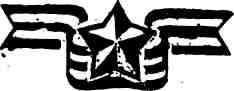 ААБАШИНГригорий Иванович1912 г. р., п. Юрино, ст. лейтенант, пропал без вести.АБИЗЯЕВАлексей ВасильевичАБИЗЯЕВВасилий ЯковлевичАБИЗЯЕВНиколай ИвановичАБИЗЯЕВФедор РомановичАБРОСИМОВАлексей ЛаврентьевичАБРОСИМОВНиколай Лаврентьевич1911 г. р., Юринский р-н, гв. ст. лейтенант, пропал без вести в декабре 1942 г.1908	г. р., д. Липовка Липовского с/с, рядо
вой, пропал без вести в декабре 1941 г.1920 г. р., д, Липовка Липовского с/с, сержант, погиб в бою 13.02.1943 г., м. з.: Украина, Сталинская (ныне Донецкая) обл., Славянский  р-н, д. Октябрьская.1915 г. р., д. Поляна Горношумецкого с/с, ст. сержант, погиб в бою 10.08.1944 г., м. з.: Белостокская обл., Сокольский р-н, д. Закале, христианское кладбище, братская могила.1909 г. р., д. Моршавино Липовского с/с, рядовой, пропал без вести в ноябре 1943 г..1901 г. р., д. Моршавино Липовского с/с, рядовой, погиб в бою 11.07.1942 г., м. з.:'Орловская обл., Волховский    р-н, 2 км южнее с. Башкино.	АВЕРИНАнатолий ЯковлевичАВЕРИНВасилий ФедоровичАВЕРИНЛеонид Федорович1913 г. р., д. Зиновьево Покровского с/с, рядовой, пропал без вести в ноябре 1943 г.1921 г. р., д. Зиновьево Покровского с/с, рядовой, пропал без вести в январе 1942 г...., д. Зиновьево Покровского с/с, ..., пропал  без вести.17АНЮШИН Николай НиколаевичАКЕЕВ ШумаАКСЕНОВ Николай ЯковлевичАКУЛОВ Андрей ИвановичАКУЛОВ Василий ПавловичАКУЛОВНикандр СеменовичАКУЛОВФедор ГригорьевичАЛАДЫШКИН Григорий Павлович..., п. Юрино, рядовой, пропал без вести 20.03 1942 г...., рядовой, погиб в бою 18.03.1943 г., м. з.: Украина,  Житомирская обл.1908	г. р., д. Копорулиха Марьинского с/с, рядовой, погиб в бою 03.03.1943 г., м. з.: Курская  обл.,  с. Чевардино.1905 г. р., д. Анчутино Краснолюндовского с/с, рядовой, умер от ран в ОМСБ № 250 08.07.1944 г., м. з.: Беларусь, Минская обл., д. Слобода Прилуцкая, братская могила,1898 г. р., д. Перекоп Юркинского с/с, рядовой, умер от ран 07.08.1943 г., м. з.: Смоленская обл., Велижскии р-н, северо-западнее д. Паново.1910 г. р., д. Анчутино Краснолюндовского с/с, рядовой, умер в плену в концлагере № 344 20.12.1944 г., м. з.: Германия, Ламс-дорф.1909	г. р., д. Круглово Краснолюндовского с/с, рядовой, пропал без вести 27.12.1942 г...., Горьковская обл., Ст. сержант, пропал без вести 13.02.1943 г. в Сталинградской (ныне Волгоградская) обл., г. Красноармейск, д. Гришино.АЛЕКСАНДРОВ Николай АлександровичАЛЕКСАНДРОВНиколай АлександровичАЛЕКСАНДРОВНиколай ИвановичАЛЕКСЕЕВВасилий МихайловичАЛЕКСЕЕВ Василий НикитичАЛЕКСЕЕВАПрасковья Александровна..., с. Васильевское Васильевского с/с, рядовой, погиб в бою 02.01.1944 г., м. з.: Калининская (ныне Тверская) обл., Невельский р-н, д. Ульяши...., рядовой, погиб в бою 05.03.1944 г., м. з.: Оиоленская обл.1912 г. р., с. Васильевское Васильевского с/с, рядовой, пропал без вести в феврале 1944 г.1903 г. р., д. Починок Горношумецкого с/с, сержант, погиб в бою 29.09.1942 г., м. з.: Ленинградская обл., Лычковский р-н, 200 м восточнее  д. Белый Бор.1901 г,, р., д. Починок Горношумецкого с/с, старшина, пропал без вести 07.07.1942 г. в Тульской обл., Белевский р-н, п. Видный.1921 г. р., д. Кузьмине Козиковского с/с, рядовая, пропала без вести в декабре 1943 г.18АЛИТКИНСавватей ИвановичАЛТЫНОВ Александр ИвановичАЛТЫНОВ Василий ИвановичАЛТЫНОВИван СергеевичАЛТЫНОВНиколай АлексеевичАМАНОВ ЯматАНАНЫЧЕВПетр АндреевичАНДРЕЕВГригорий МихайловичАНДРЕЕВДаниил АлексеевичАНДРЕЕВИван ВасильевичАНДРЕЕВИван ГригорьевичАНДРЕЕВИван МихайловичАНДРЕЕВИван ФедоровичАНДРЕЕВПетр АндреевичАНДРЕЕВПетр МихайловичАНДРЕЕВСтепан Михайлович1915 г. р., Горномарийский р-н, с. Емангаши, рядовой, погиб в бою 25.08.1944 г., м. з.: Молдова, Голубенский р-н, с. Метрополит.1915 г. р., д. Моршавино Липовского с/с, рядовой, пропал без вести в декабре 1943 г.1922 г. р., д. Моршавино Липовского с/с, рядовой, погиб в бою 13.08.1943 г., м. з.: Смоленская обл., Батуринский р-н, хутор Углянка.1921 г. р., ..., сержант, умер от ран в 1943 г., м. з.: Сталинградская (ныне Волгоградская) обл., Котельниковский р-н, г. Котельниково, гражданское кладбище.1909 г. р., д. Моршавино Липовского с/с, рядовой, пропал без вести в апреле 1945 г...., рядовой, погиб в бою 13.08.1944 г., м. з.: Смоленская обл...., п. Юрино, погиб в бою, м. з.: Украина, 800 м юго-восточнее г. Черкассы...., д. Кугай Покровского с/с, ..., пропал без вести.1906 г. р., Горномарийский р-н, с Сумки, рядовой, шропал без вести в феврале 1942 г.1916	г. р., д. Кугай Покровского с/с, рядовой, погиб в бою 25.03.1944 г., м. з.: Беларусь, Могилевская обл., Быховский р-н, южная окраина  хутора Виляга...., д. Кугай Покровского с/с, ..., пропал без вести.1917	г. р., д. Кугай Покровского с/с, мл. лей
тенант, погиб в бою 28.01.1943 г., м. з.: Воро
нежская обл., Нижнедевицкий р-н, с Дубрат-
ное.1904 г. р., д. Кугай Покровского с/с, рядовой, пропал без вести в сентябре  1943 г.1914 г. р., д. Городец Марьинского с/с, лейтенант, пропал без вести 04.04.1944 г.1916 г. р., д. Кугай Покровского с/с, ..., пропал  без вести.1894 г. р., д. Кугай Покровского с/с, ..., пропал  без вести.19АНДРЕЕВФедор ВасильевичАНДРЕЕВЯков АлексеевичАНДРЕЕВ Яков ИвановичАНДРИЯНОВАлександр ИвановичАНДРИЯНОВ Григорий СтепановичАНДРИЯНОВИван ВасильевичАНДРИЯНОВИван ГригорьевичАНДРИЯНОВНиколай АндреевичАНДРИЯНОВ Николай ВасильевичАНИКЕЕВСергей МаксимовичАНИКИНИван АндреевичАНИСИМОВ Алексей СтепановичАНИСИМОВВасилий АндреевичАНИСИМОВ Василий ИвановичАНИСИМОВ Василий СтепановичАНИСИМОВ Никита СтепановичАНИСИМОВНиколай Иванович1917 г. р., д. Лежебоково Покровского с/с, рядовой, пропал без вести в мае 1942 г.1919 г. р., д. Кузьмино Козиковского с/с, рядовой, пропал без вести в феврале 1942 г.1901 г. р., д. Кугай Покровского с/с, рядовой, пропал без вести в сентябре 1942 г.1926 г. р., Горномарийский р-н, с Сумки, рядовой, пропал без вести в апреле 1943 г.1904	г. р., Горномарийский р-н, с Сумки, рядовой, пропал без вести в октябре 1942 г.1910 г. р., д. Удельная Горношумецкого с/с, рядовой, умер в немецком плену 17.09.1943 г.1909 г. р., Горномарийский р-н, с Сумки, рядовой, пропал без вести в сентябре 1942 г.1917 г. р., Горномарийский р-н, с Сумки, лейтенант, погиб в бою 30.12.1941 г., м. з.: Тульская обл., Белевский р-н, д. Величка.1902 г. р., Горномарийский р-н, с. Сумки, рядовой, погиб в бою 12.03.1942 г., м. з.: Смоленская  обл., д. Березки.1905 г. р., д. Липовка Липовского с/с, рядовой, пропал без вести в декабре 1941 г.1918 г, р., с. Васильевское Васильевского с/с, рядовой, пропал без вести в октябре 1942 г.1904 г. р., д. Подлесная Горношумецкого с/с, рядовой, пропал без вести 05.09.1942 г. в Сталинградской (ныне Волгоградская) обл., Мечетский р-н, балка Сухая Мечетка..,., д. Бардицы Липовского с/с, ..., пропал без вести.1910 г. р., д. Александров© Покровского с/с, рядовой, пропал без вести в августе 1942 г.1925 г. р., с Покровское Покровского с/с, рядовой, пропал без вести в ноябре 1943 г.1910 г. р., Горномарийский р-н, с Сумки, рядовой, пропал без вести в марте 1943 г.1905	г. р., п. Юрино, рядовой, погиб в бою 31.05.1942 г., м. з.: Тульская обл., д. Николаевка.20АНТИПОВ Степан ИвановичАНТОНИЧЕВВасилий НикандровичАНТОНИЧЕВВасилий ПетровичАНТОНИЧЕВ     Леонтий ЛеонтьевичАНТОНИЧЕВ        Михаил ЛеонтьевичАНТОНИЧЕВ      Никандр МихайловичАНТОНИЧЕВ     Николай ВасильевичАНТОНОВ   Иван ФадеевичАНТРОПОВ    Алексей АндреевичАНТРОПОВ       Василий АлексеевичАНТРОПОВ      Виктор СеменовичАНТРОПОВ Зиновий ВасильевичАНТРОПОВ Иван АлексеевичАНТРОПОВ Николай ВасильевичАНТРОПОВ Федор Федорович1899 г. р., лесоучасток Огибное Юркинского с/с, рядовой, пропал без вести в сентябре 1943 г.1924 г. р., д. Литовка Липовского с/с, рядовой, погиб в бою 01.02.1945 г., м. з.: Восточная  Пруссия,  д. Райхау.1914 г. р., д. Липовка Липовского с/с, сержант, пропал без вести в июне 1942 г.1906 г. р., д, Липовка Липовского с/с, рядовой, пропал без вести 23.07.1941  г. . р., д. Липовка Липовского с/с, рядовой, погиб в бою 15.07.1942 г., м. з.: северная окраина г. Воронеж, дача, братская могила № 15.                                         1904г.р.,д.Липовка Липовского с/с, рядовой, пропал без вести в феврале 1944 г.1897 г. p., п. Юрино, рядовой, пропал без вести 29.06.1944 г. в Белоруссии, Могилевская обл., г. Бобруйск.1902 г. р., д. Подлесная Горношумецкого с/с, рядовой, погиб в бою 08.06.1942 г., м. з.: Калужская обл., Козельский р-н, д. Березичи.1907 г. р., д. Муза Васильевского с/с, рядовой, погиб в бою 21.01.1943 г., м. з.: Ленинградская обл., Мгинский р-н, 3 км юго-западнее Рабочего  поселка № 7.1922 г. р., д. Муза Васильевского с/с, рядовой, пропал без вести 13.11.1942 г. в Сталинградской (ныне Волгоградская) обл., Серафимовичский р-н.1910 г. р., д. Муза Васильевского с/с, рядовой, умер от болезни 07.08.1943 г., м. з.: Воронежская обл., Новоусманский р-н, ст. Ус-мань 1.1920 г. р., д. Сутыри Липовского с/с, мл. сержант, пропал без вести в январе 1942 г.1925 г. р., д. Муза Васильевского с/с, ..., пропал без вести.1905	г. р., д. Муза Васильевского с/с, рядовой, пропал без вести в декабре 1942 г.1924 г. р., д. Муза Васильевского с/с, ..., пропал без вести в мае 1942 г.21АПАСЕЕВ  Петр ИвановичАПЫХТИНПетр АлексеевичАРГЕНТОВ Николай ВасильевичАРЕШКИНИван ГригорьевичАРТЕМЬЕВ Василий ТарасовичАРХИПОВАлексей АлексеевичАРХИПОВ Андрей ИвановичАРХИПОВМихаил Александрович1921 г. р., д. Горный Шумец Горношумецкого с/с, сержант, пропал без вести в апреле 1944 г.                                                     1923 г. р., п. Юрино, рядовой, погиб в бою 15.10.1942 г., м. з.: Ленинградская обл., По-лавский р-н, 300 м южнее д. Новая Деревня.1910 г. р., п. Юрино, рядовой, умер от ран в ОМСБ,№ 363 18.08.1944 г., м. з.: Литва, Мари-ямпольский уезд, д. Посудоне-Вельке, 4 км севернее  местечка Кальвария.1908 г. р., д. Куржам Покровского с/с, рядовой, пропал без вести в декабре 1943 г.1904 г. р., п. Козиково Козиковского с/с, рядовой, погиб в бою 08.08.1942 г., м. з.: Смоленская обл., юго-восточнее д.Петушки,100м от дороги на д. Палатки, лес.1905  г. р., д. Абросимово Покровского с/с, рядовой, пропал без вести 31.03.1942 г. На Западном фронте.1903 г. р., д. Абросимово Покровского с/с, гв. рядовой, погиб в бою 07.07.1942 г., м. з.: Смоленская обл., Думиничский р-н, д. Котовичи.1906	г. р., вые. Озерский Горношумецкого с/с, ефрейтор, погиб в бою 17.07.1944 г., м. з.: Республика Карелия, 6 км северо-восточнее д. Луиснара, у дороги.АРХИРЕЕВАлександр ВасильевичАРХИРЕЕВАлексей МихайловичАРХИРЕЕВАрефий ИвановичАРХИРЕЕВВасилий АрефьевичАРХИРЕЕВИван ВасильевичАРХИРЕЕВ Николай Иванович1904 г. p., in. Юрино, политрук, пропал  без вести 09.09.1942 г.1910 г. р., д. Быковка Суходольского с/с, рядовой, пропал без вести в июне 1942 г.1897 г. р., д. Быковка Суходольского с/с, рядовой, пропал без вести в декабре 1942 г.1919 г. р., д. Быковка Суходольского с/с, ст, сержант, пропал без вести в ноябре 1941  г.1900 г. р., д. Быковка Суходольского с/с, сержант, погиб в бою 26.06.1943 г., м. з.: Ленинградская обл., Мгинский р-н, 1 км северо-восточнее д. Мишкино.1914 г. р., д. Быковка Суходольского с/с, рядовой, погиб в бою 29.08.1943 г., м. з.: Смоленская обл., Спас-Деменский р-н, северо-восточнее д, Гречище.22АРХИРЕЕВНиколай МихайловичАРХИРЕЕВНиколай НиколаевичАРШИНОВ Александр ПетровичАРШИНОВ Анатолий ИвановичАРШИНОВАндрей ТрофимовичАРШИНОВВасилий ДмитриевичАРШИНОВ Василий ИвановичАРШИНОВВасилий НиколаевичАРШИНОВ Виктор ВасильевичАРШИНОВ Григорий ИвановичАРШИНОВГригорий МихайловичАРШИНОВ Дорофей СергеевичАРШИНОВ Иван Иванович1912 г. р., д. Быковка Суходольского с/с, рядовой, пропал без вести в августе 1943 г.1914 г, р., д. Быковка Суходольского с/с, рядовой, погиб в бою 12.08.1943 г., м. з.: Смоленская обл., г. Спас-Деменск, 500 м юго-западнее д. Алферово, западная окраина кладбища.г.р.,д.Круглово Краснолюндовского с/с, ..., пропал без вести.г. р., д. Петровское Покровского с/с, сержант, погиб в бою 15.07.1943 г., м. з.: Курская обл., 1 км восточнее Д. Ямки.1902	г. р., д. Козловец Краснолюндовского с/с, рядовой, погиб в бою 07.04.1942 г., м.з.: Тульская обл., д. Петрищево.1907 г. р., Краснолюндовский с/с, рядовой, пропал без вести в 1945 г.1924	г. р., д. Козловец Краснолюндовского с/с, рядовой, погиб в бою 25.09.1944 г., м. з.: Польша, Краковская губерния, Краснокский уезд,  с. Дрымок.1926 г. р., д. Козловец Краснолюндовского с/с, рядовой, погиб 06.02.1947 г., м. з.: Украина, Дрогобычская (ныне Львовская) обл., Дрогобычский р-н, местечко Трускавец, городское кладбище.1911 г. р., с. Покровское Покровского с/с, рядовой, погиб в бою 19.08.1943 г., м. з.: Украина, Сталинская (ныне Донецкая) обл., Снежнянский  р-н, с. Мариновка.1923 г. р., д. Козловец Краснолюндовского с/с, рядовой, пропал без вести в декабре 1942 г.1900 г. р., д. Козловец Краснолюндовского с/с, рядовой, пропал без вести 26.09.1942 г. в Ленинградской обл., с. Дубровка.1903	г. р., д. Козловец Краснолюндовского с/с, гв. рядовой, погиб в бою 10.07.1943 г., м. з.: Курская обл., Поныровский р-н, братская могила на северной окраине ст. Поныри, 200 м от ж.-д. будки.1921 г, р., д. Козловец Краснолюндовского с/с, рядовой, пропал без вести в августе 1942 г.23АРШИНОВИван МихайловичАРШИНОВ     Иван ПавловичАРШИНОВ     Михаил ИвановичАРШИНОВМихаил КонстантиновичАРШИНОВ 	    Николай Павлович1904 г. р., д. Козловец Краснолюндовского с/с, рядовой, пропал без вести в октябре 1943 г.1923	г. р., д. Козловец Краснолюндовского с/с, рядовой, пропал без вести в июне 1942 г.1910 г. р., д. Козловец Краснолюндовского с/с, рядовой, пропал без вести 10.11.1942 г...., д. Козловец Краснолюндовского с/с, сержант, погиб в бою 17.09.1944 г., м. з.: Московская обл., г. Наро-Фоминск, юго-восточная окраина.1924 г. р., д. Козловец Краснолюндовского с/с, рядовой, умер от ран в ЭГ № 1114 27.02.1944 г., м. з.: г. Ленинград (ныне Санкт-Пе
тербург), Пискаревское кладбище.АРШИНОВ Николай ПетровичАРШИНОВ      Николай ФедоровичАРШИНОВ      Федор Андреевич1926 г. р., д. Круглово Краснолюндовского с/с, рядовой, погиб в бою 02.07.1944 г., м. з.: Беларусь, Минская обл., 2 км северо-восточнее хутора Черный Лес.1904 г. р., лесоучасток Кума Козиковского с/с, рядовой, пропал без вести 20.06.1942 г.1910 г. р., лесоучасток Эрекша Юркинского с/с, рядовой, пропал без вести в марте 1944 г.АРШИНОВ        Федор ЕвгеньевичАРЯСОВНиколай СергеевичАСЪЯНОВ         Валериан ВасильевичАУКИНВасилий ПетровичАУКИНИван ГригорьевичАФАНАСЬЕВ Никанор Афанасьевич1903 г. р., Ивановская обл., Юрьевецкий р-н, д. Чистобабьево, рядовой, пропал без вести в августе 1942 г.1910 г. р., п. Юриио, рядовой, погиб в бою 05.06.1942 г., м. з.: Ленинградская обл., Старорусский р-н, д. Присморожье...., д. Поляна Горношумецкого с/с, гв. сержант, погиб в бою 12.07.1943 г., м. з.: Курская обл., 300 м западнее домика лесника, дача Шебекинская.1917 г. р., д. Майдан Горношумецкого с/с, сержант, пропал без вести в сентябре 1942 г.1916 г. р., д. Майдан Горношумецкого с/с, рядовой, пропал без вести в июне 1942 г...., п. Юрино, рядовой, погиб в бою 20.08. 1943 г., м. з.: Смоленская обл.24АФИНОГЕНОВ   Геннадий КузьмичАФОНИНВасилий ВасильевичАФОНИНДмитрий ВасильевичАФОНЬКИНГригорий Константинович1925 г. р., д. Икша Юркинского с/с, рядовой, погиб в бою 28.02.1943 г., м. з.: г. Ленинград (ныне  Санкт-Петербург).1905 г. р., Ивановская обл., Юрьевецкий р-н, д. Ручей, рядовой, пропал без вести в сентябре 1942 г.1904 г. р., Ивановская обл., Юрьевецкий p-н д. Ручей, рядовой, пропал без вести в ноябре 1941 г...., пропал без вести.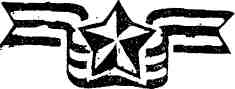 БАБЕНКОВ Алексей АлексеевичБАБЕНКОВ Василий Иванович..., п. Юрино, рядовой, умер от ран 03.09. 1942 г., м. з.: Калининская (ныне Тверская) обл., Зубцовский р-н, д. Алексино.1902 г. р., п. Юрино, рядовой, умер1 от болезни 28.11.1943 г., м. з.: Брянская обл., Клин-цовский р-н, г. Клинцы, кладбище, могила № 4.БАБЕНКОВ Павел ВасильевичБАБИКОВГригорий Федотович1925 г. р., п. Юрино, мл. сержант, умер от ран в АГ № 1609 04.02.1944 г., м. з.: Краснодарский край, Темрюкский р-н, хутор Кучугуры, могила № 2.1909 г.р.,д.Анчутино Краснолюндовского с/с, рядовой, пропал без вести в марте 1942 г.БАБИКОВ Иван Иванович1901 г. р., д. Инея Краснолюндовского с/с., рядовой, пропал без вести в марте 1944 г.БАБИКОВМихаил Федотович1900 г. р., д. Мелковка Липовского с/с, рядовой, погиб в бою 16.04.1942 г., м. з.; Смоленская обл., Барятинский р-н, д, Ракитня.25БАБУШКИНАлександр АлексеевичБАБУШКИНВасилий КонстантиновичБАБУШКИН        Иван ПетровичБАБУШКИННикандр ИларионовичБАБУШКИН		   Петр СергеевичБАЕВАлександр НиколаевичБАЖЕНОВАлексей ВасильевичБАЖЕНОВАнатолий ПетровичБАЖЕНОВ 		  Андрей ЕфимовичБАЖЕНОВ			 Виктор ИвановичБАЖЕНОВИван АлександровичБАЖЕНОВНикандр ИвановичБАЗАРНОВИван АлексеевичБАЗАРНОВ 	  Федор МаксимовичБАКАНЫЧЕВ		 Алексей Петрович1914 г.р.,д, Починок Горношумецкого с/с, мл. сержант, пропал без вести в феврале 1943 г.г. р., д. Починок Горношумецкого с/с, рядовой, умер в плену 30.01.1942 г.1899 г. р., д, Починок Горношумецкого с/с, ефрейтор, погиб в бою 07.01.1944 г., м. з.: Беларусь, Витебская обл., Витебский р-н, 500 м северо-восточнее д. Боровка.1904 г.p.д. Починок Горношумецкого с/с, рядовой, пропал без вести в сентябре 1942 г.1899 г. р., д.Починок Горношумецкого с/с, рядовой, пропал без вести 07.03.1942 г. на Западном фронте.1904 г. р., Башкирская АССР, Шаранский р-н, Шокотанский с/с, д. Емянка, рядовой, пропал без вести в августе 1942 г.1910 г. р., п. Юрино, рядовой, умер от ран в ЭГ № 1539 29.09.1941 г., м. з. Вологодская обл., г. Сокол, городское кладбище.1916 г. р., д. Кузьмин© Козиковского с/с, гв. ст. сержант, погиб в бою 24.07.1944 г., м. з.: Беларусь, Гродненская обл., д. Ящембна 2.д. Горный Шумец Горношумецкого с/с, рядовой, погиб в бою 25.03.1942 г., м. з.: Калининская (ныне Тверская) обл., д. Потаново.1924 г. р., п. Юрино, рядовой, погиб в бою 12.12.1942 г., м. з.: Воронежская обл., Верхне-Мамонский р-н, с. Красная Поляна.1908 г. р., п. Юрино, рядовой, пропал без вести  в  апреле 1942 г.1913 г. р., п. Юрино, рядовой, пропал без вести  в 1942 г.1907 г. р., д. Анчутино Краснолюндовского с/с, рядовой, пропал без вести в июне 1943 г.1924 г. р., д. Инея    Краснолюндовского    с/с, гв. сержант, погиб в бою 08.02.1945 г., м. з.: Германия, 12 км западнее г. Любань, Шпрет-хен. ..... д. Бардицы Липовского с/с, ..., пропал без вести.26БАКАНЫЧЕВ	 Владимир ПетровичБАКУЛИН		 Николай ЛьвовичБАЛАКИНАнатолий НиколаевичБАЛАКИНВасилий АлександровичБАЛАКИН		  Василий ПавловичБАЛАНДИН 	 Александр ПавловичБАЛАНДИН Александр ПетровичБАЛАНДИНАндрей ИвановичБАЛАНДИНИван ИвановичБАЛАСТАЕВ   	   Василий ГеоргиевичБАЛАСТАЕВ        Петр НиколаевичБАЛБЕРОВ 	 Александр НиколаевичБАЛБЕРОВ 	  Александр ЯковлевичБАЛБЕРОВ          Иван ЯковлевичБАЛБЕРОВ		   Николай Николаевич1912	г. р., п. Юрино, рядовой, пропал без вести в декабре 1942 г.1898 г. р., Горьковская обл., с. Шуды, рядовой, пропал без вести в марте 1943 г.1921 г. р., п. Юрино, ст. сержант, погиб в бою 14.12.1944 г., м. з.: Венгрия.1913	г. р., п. Юрино, рядовой, погиб в бою 07.06.1942 г., м. з.: Ленинградская обл., Старорусский р-н, 2 км северо-западнее д. Гри дино...., п. Юрино, рядовой, погиб в бою 29.09, 1942 г., м. з.: Ленинградская обл., Невская Дубровка.1924 г. р., д. Петровское Покровского с/с, сержант, погиб в бою 29.08.1944 г., м. з.: Латвия, Мадонский уезд, 500 ал юго-восточнее д. Вальди.1908 г. р., д. Кугай Покровского с/с, рядовой, умер в ЭГ № 2786 10.04.1942 г., м. з.: Республика Татарстан, п. Кукмор, кладбище.1904 г. р., д. Кугай Покровского с/с, рядовой, пропал без вести 25.04.1942 г...., д. Кугай Покровского с/с, ст. лейтенант, умер от ран  09.04.1942 г.1914	г. р., .,., рядовой, умер от ран в ППГ № 628 01.11.1941 г., м. з.: Ленинградская обл., Валдайский р-н, с Едрово, кладбище, могила № 1/6.1904 г. р., с Васильевское Васильевского с/с, мл. сержант, погиб 27.03.1945 г. в Чехословакии, с. Дармоти, р. Житава.1914	г. р., д. Быковка Суходольского с/с, рядовой, погиб в бою 25.04.1945 г., ал. з.: Герллания, д  Обер на р. Одер.1902 г. р., д. Быковка Суходольского с/с, рядовой, умер от ран в ЭГ № 3282 05,08.1942 г., м. з.: Республика Хакасия, г. Абакан, городское кладбище.1911 г. р., д. Быковка Суходольского с/с, рядовой, пропал без вести в октябре 1942 г.1915	г. р., д. Быковка Суходольского с/с, рядовой, пропал без вести в августе 1944 г.27БАЛБЕРОВ		    Николай ПетровичБАЛБЕРОВ			 Сергей ВасильевичБАЛДИНМихаил ВасильевичБАЛДИНМихаил НиколаевичБАЛДУХОВ 	    Николай НикитичБАЛЧИН			 Иван ОсиповичБАРАБАНОВ 	   Анатолий ВасильевичБАРАБАНОВ		 Василий НикандровичБАРАБАНОВ		 Константин АлексеевичБАРАБАНОВ 	    Михаил НикандровичБАРАБАНОВ		 Николай НикандровичБАРАБАНОВ 	    Петр ВасильевичБАРАБАНОВ			 Сергей ПетровичБАРДАКОВ			 Иван ТерентьевичБАРИНОВАлександр ВасильевичБАРИНОВВалентин Николаевич..., Юринский р-н, мл, лейтенант, погиб в бою 01.06.1942 г.1922 г. р., д. Быковка Суходольского с/с, сержант, погиб в бою 13.08.1943 г., м. з.: Ленинградская обл., г. Колпино, 3 км южнее 8-й ГЭС, у дороги.1922	г. р., п. Юрино, грядовой, пропал без вести в декабре 1942 г.1914 г. р., п. Юрино, сержант, погиб 08.06. 1944 г., м. з.: Украина, Черкасская обл., ст. Христиновка.1897 г. р., п. Юрино, рядовой, пропал без вести  в  апреле 1942 г.1900 г. р., Горьковская обл., рядовой, пропал без вести в октябре 1942 г.1918	г. р., д. Майдан Горношумецкого с/с, рядовой, умер от ран в концлагере № 310 (ХД) 28.07.1942 г., м. з.: Украина, г. Запорожье.1923	г. р., д. Майдан Горношумецкого с/с, сержант, пропал без вести в декабре 1942 г.1917 г. р., д. Майдан Горношумецкого с/с, рядовой, погиб в бою в 1942 г.1919	г. р., д. Майдан Горношумецкого с/с, мл. политрук, пропал без вести в декабре 1941 г.1924	г. р., д. Майдан Горношумецкого с/с,
сержант, пропал без вести в декабре    1943 г.1900 г. р., д. Майдан Горношумецкого с/с, рядовой, пропал без вести в июне 1943 г.1917 г. р., д. Майдан Горношумецкого с/с, рядовой, пропал без вести в марте 1942 г.1917 г. р., г. Горький, рядовой, пропал без вести   13.08.1942 г.1902 г. р., д. Абросимово Покровского с/с, рядовой, погиб в бою 24.12.1943 г., м. з.: Беларусь, Витебская обл., Лиозненский р-н, д. Тулово.1926 г. р., д. Кугай Покровского с/с, рядовой, погиб в бою 26.08.1944 г., м. з.: Латвия, д. Латыни.28БАРИНОВ Кузьма ИвановичБАРИНОВНиколай ФедоровичБАСКАКОВГригорий ИвановичБАСКАКОВИван МихайловичБАСКАКОВФедор ИвановичБАСОВАлександр ГригорьевичБАСОВВасилий ГригорьевичБАСОВГригорий ВасильевичБАСОВИван ВасильевичБАСОВИван ГригорьевичБАСОВИван ЕгоровичБАСОВИван Яковлевич1913 г. р., д. Кугай Покровского с/с, рядовой, пропал без вести в ноябре 1941  г.1900 г. р., д. Кугай Покровского с/с, рядовой, пропал без вести в мае 1942 г.1910 г. р., Горномарийский р-н, с. Сумки, рядовой, пропал без вести в ноябре 1941  г.1912 г. р., Горномарийский р-н, с. Сумки, сержант, пропал без вести в июне 1942 г.г. р., Горномарийский р-н, с. Сумки, рядовой, умер от ран 11.05.1942 г., м. з.: Смоленская обл., Барятинский р-н, с. Верхний Волочек.г. р., д. Никольская Слобода Васильевского с/с, рядовой, пропал без вести в сентябре 1942 г.1903 г. р., д. Никольская Слобода Васильевского с/с, рядовой, пропал без вести 22.03. 1944 г.1918 г. р., д. Никольская Слобода Васильевского с/с, ..., пропал без вести.1923 г. р., с. Марьино Марьинского с/с, гв. рядовой, умер от ран в ЭГ № 2633 20.09.1942 г.. м. з.: Сталинградская (ныне Волгоградская) обл., с Н. Добринка, Н. Добринское кладбище.1918 г. р., д. Никольская Слобода Васильевского с/с, ст. сержант, погиб в бою 30.12. 1943	г., м. з.: Беларусь, Могилевская обл., Чаусский р-н, 450 м южнее д. Скварск.1905 г. р., д. Городец Марьинского с/с, рядовой, погиб в бою 08.08.1942 г., м. з.: Смоленская обл., Износковский р-н, д. Гиреево, на берегу р. Шаня.1897 г. р., д. Никольская Слобода Васильевского с/с, рядовой, погиб в бою 08.07.1942 г., м. з.: Смоленская обл., Кировский р-н, д. Малая Песочня.БАСОВМихаил КонстантиновичБАСОВМихаил Сергеевич..., с. Покровское Покровского с/с, ..., пропал без вести.1909 г. р., д. Никольская Слобода Васильевского с/с, рядовой, погиб в бою 04.02.1942 г., м. з.: Смоленская обл., Сычевский р-н, д. Яблонцево.29БАСОВНиколай ГригорьевичБАСОВНиколай КонстантиновичБАСОВФедор ФедоровичБАТАНИНАлександр МихайловичБАТАНИНАлексей НиколаевичБАТАНИНИван НиколаевичБАТАНИННиколай ВасильевичБАХАРЕВАлександр ФедоровичБАХАРЕВАлексей ГавриловичБАХАРЕВВасилий ГавриловичБАХАРЕВИван АлексеевичБАХАРЕВЛеонтий КонстантиновичБАХАРЕВНиколай КонстантиновичБАХАРЕВНиколай СтепановичБАХТИНПетр ЕвлампиевичБЕДНЯКОВ 	    Владимир Сергеевич1915 г. р., д. Никольская Слобода Васильевского с/с, рядовой, пропал без вести в августе 1944 г...., с. Покровское Покровского с/с, »,.f пропал без вести.1918 г. р., д. Дианово Краснолюндовского с/с, рядовой, пропал без вести в сентябре 1944 г.1908 г. р., п. Ю|рино, ст. политрук, пропал без вести в августе 1941 г...., п. Юрино, мл. лейтенант, пропал без вести 09.10.1943 г. на Украине, Днепропетровская обл., Софиевский  р-н, п. Софиевка.1921 г. р., п. Юрино, рядовой, пропал без вести  в   июле 1941  г.1912 г. р., п. Юрино, ст. лейтенант, погиб в бою 24.06.1941 г., м. з.: Молдова, Бельцкий уезд,  с Едикожены.1912 г. р., д. Горный Шумец Горношумецкого с/с, мл. сержант, погиб в бою 09.09.1942 г., м. з.: Смоленская обл., Гагаринский р-н, с Твердуново.1920 г. р., д. Горный Шумец Горношумецкого с/с, сержант, пропал без вести в сентябре 1941	г.1911 г. р., д. Горный Шумец Горношумецкого с/с, рядовой, пропал без вести в июле 1942 г.1901	г. р., д. Горный Шумец Горношумецкого с/с, рядовой, пропал без вести в августе 1942	г.1902	г. р., д. Удельная Горношумецкого с/с, рядовой, пропал без вести в декабре 1942 г...,, д. Горный Шумец Горношумецкого с/с, рядовой, пропал без вести.1915 г. р., п. Юрино, рядовой, пропал без вести  04.12.1941  г.1908 г. р., п. Юрино, рядовой, пропал без вести  в  феврале 1943 г.1920 г. р., д. Линовка Лиловского с/с, рядовой, пропал без вести в 1942 г.30БЕДНЯКОВКонстантин СергеевичБЕДНЯКОВМихаил СергеевичБЕДОВАлександр АлексеевичБЕДОВАлександр ГригорьевичБЕДОВВиктор АлексеевичБЕДОВНиколай ГригорьевичБЕДОВПавел АлексеевичБЕДОВПетр ИвановичБЕДОВФедор АлексеевичБЕЗЗУБОВВасилий ПетровичБЕЗРУКОВИван ВасильевичБЕЛЕНКОВ Василий ИвановичБЕЛЕНКОВИван ИвановичБЕЛОВАлександр СеменовичБЕЛОВВасилий ЯковлевичБЕЛОВВладимир Иванович1918	г. р., д. Липовка Липовского с/с, рядовой, пропал без вести в 1942 г.1902 г. р., д. Липовка Липовского с/с, рядовой, пропал без вести в декабре 1943 г.1922 г. р., д, Зиновьев© Покровского с/с, рядовой, пропал без вести в сентябре 1942 г.1914	г. р,, д. Зиновьево Покровского с/с, рядовой,  пропал без  вести 09.12.1942 г.1919	г. р., д. Зиновьево Покровского с/с, рядовой, погиб в бою в 1941 г.1921 г. р., д. Зиновьево Покровского с/с, рядовой, пропал без вести в декабре 1941  г.1898	г. р., д. Зиновьево Покровского с/с., интендант 2-го ранга, пропал без вести в сентябре 1941 г.1915	г. р., д. Александровo Покровского с/с, лейтенант, погиб в бою 03.02.1943 г., м. з.: Курская обл., Тимский р-н, с. Погожее.1919 г. р., д. Зиновьево Покровского с/с„ ефрейтор, пропал без вести в октябре 1941  г.г. р., д. Мелковка Липовского с/с, рядовой, погиб в бою 11.03.1942 г., м. з.: Орловская обл., д. Толкачевег. р., д. Зиновьево Покровского с/с, рядовой, погиб в бою в 1943 г.1924 г. р., Горьковская обл., Воскресенский р-н, совхоз «Борьба», рядовой, пропал без вести в мае 1943 г.1918 г. р., п. Ленинский Марьинского с/с, мл. лейтенант, погиб в бою 06.01.1942 г., м. з.: Белгородская обл., Корочанский р-н, с. Шеино.1924 г. р., д. Куржам Покровского с/с, рядовой, пропал без вести.1907 г. р., д. Кугай Покровского с/с, рядовой, пропал без вести в ноябре 1942 г.1917 г. р., д. Бардицы Липовского с/с, сержант, умер от ран в ЭГ № 1256 26.10.1943 г., м. з.: Омская обл., г. Омск, Шепелевское кладбище.31БЕЛОВИван ЯковлевичБЕЛОВСтепан ЯковлевичБЕЛОВФедор Иванович1902 г. р., д, Кугай Покровского с/с, ефрейтор, погиб в бою 06.07.1944 г., м. з.: Ленинградская обл., 0,5 км севернее ст. Ягоряна, правый берег р. Вуокси.1899 г. р., д. Кугай Покровского с/с, рядовой, погиб в бою 09.07.1942 г., м. з.: Тульская обл., Белевский р-н, д. Николаевка.1904 г. р., д. Кугай Покровского с/с, рядовой, пропал без вести 25.04.1942 г., на Западном фронте.БЕЛОГЛАЗОВПавел Петрович..., рядовой, пропал 1943 г.без вести в февралеБЕЛОГЛАЗОВ Петр ПавловичБЕЛОДУРИН Виктор ПетровичБЕЛУНИН Иван ЕгоровичБЕЛЯЕВКонстантин АндреевичБЕЛЯЕВСемен ГригорьевичБЕЛЯЕВСтепан Афанасьевич..., Башкирская АССР, с Анчасяна, рядовой, погиб в бою, м. з.: Московская обл., Истринский р-н, д. Ленина.1922 г. р., ..., лейтенант, умер от ран в ППГ № 2203 23.08.1942 г., м. з.: Калининская (ныне Тверская) обл., Ленинский р-н, д. Лучи, кладбище.1915 г. р., Горномарийский р-н, с. Сумки, рядовой, пропал без вести в ноябре 1943 г.1926 г. р., выселок Кумский Козиковского с/с, рядовой, погиб в бою 02.11.1944 г., м. з.: Латвия, Либавский уезд, 300 м юговосточнее д. Лиэлдзельда.1905 г. р., д. Петровское Покровского с/с, рядовой, пропал без вести в январе 1943 г...., лесоучасток Огибное Юркинского с/с, рядовой, умер от болезни в ОМСБ № 38 16.09. 1944 г.БЕЛЯКОВНиколай НиколаевичБЕРЕЗИНАлександр ВасильевичБЕРЕЗИНАлександр Васильевич1915 г. р., п. Юрино, старшина, погиб в бою 26.06.1942	г., м. з.: Ленинградская обл., Киришский  р-н, д. Кириши.1919 г. р., п. Юрино, курсант, погиб в бою 12.02.1943	г., м. з.: Краснодарский край, ст. Шапшугская, высота безымянная.1925 г. р., д. Кугай Покровского с/с, рядовой, пропал без вести.БЕРЕЗИНВасилий Иванович1904 г. р., д. Абросимово Покровского    с/с, рядовой, пропал без вести 03.08.1943 г.32БЕРЕЗИНИван ТрофимовичБЕРЕЗИНКонстантин ГригорьевичБЕРЕЗИНКонстантин МихайловичБЕРЕЗИНКонстантин ЯковлевичБЕРЕЗИННиколай ИвановичБЕРЕЗИНПавел Иванович1902 г. р., п. Юрино, рядовой, пропал без вести 06.07.1942 г.1925 г. р., д. Быковка Суходольского с/с, ефрейтор, погиб в бою 17.01.1944 г., м. з.: Украина, Киевская обл., Жашковский р-н, восточная  окраина хутора Багва.1912 г. р., п. Юрино, рядовой, пропал без вести  в   феврале 1942 г...., д. Удельная Горношумецкого с/с, рядовой, пропал без вести в феврале 1942 г.1921 г. р., п. Юрино, рядовой, умер в плену в декабре 1941  г.1915 г. р., д. Кугай Покровского с/с, рядовой, пропал без вести 17.01.1942 г. в Калининской (ныне    Тверская) обл.,  Ржевский р-н, д.Каменское.БЕРЕЗКИН Александр ИвановичБЕРЕЗКИННиколай ГригорьевичБЕРЕЗКИНПавел ИвановичБЕСПАЛОВНиколай СтепановичБЕСПАЛОВПетр ПавловичБИНЦЕВИван ЯковлевичБИРЮКОВАлексей ПетровичБИРЮКОВВасилий АлексеевичБИРЮКОВ Геннадий Семенович1925 г. р., д. Юксары Юркинского с/с, рядовой, умер от ран в ХППГ № 93 26.07.1944 г., м. з.: Ленинградская обл., Раутовский р-н, д. Мялькиля, госпитальное кладбище, могила № 36.1909 г. р., д. Городец Марьинского с/с, сержант, пропал без вести в августе 1942 г...., пропал без вести.1911 г. р., д. Кромка Юркинского с/с, сержант, пропал без  вести  16.10.1943 г...., Краснолюндовский с/с, рядовой, пропал без вести в феврале 1943 г,1904 г. р., д. Копорулиха Марьинского с/с, рядовой, погиб в бою в августе 1942 г., м. з.: полустанок Слакуша.1924	г. р., д. Моршавино Литовского с/с, сержант, погиб в бою 22.02.1943 г., м. з.: Ленинградская обл., Шлиссельбургский р-н, Рабочий поселок № 3, 2 км северо-западнее 8-й ГЭС,кладбище.1923 г. р., д. Моршавино Липовского с/с, рядовой, пропал без вести  18.11.1942 г.1925	г. р., ..., рядовой, пропал без вести в марте 1944 г.33БИРЮКОВИван ИвановичБИРЮКОВКонстантин ПетровичБИРЮКОВ Николай ПетровичБИРЮКОВСемен ДмитриевичБИТУЛИНВасилий ИвановичБИЧУРИНМихаил ПетровичБЛАГУШИННиколай НиколаевичБЛАГУШИНПетр ВасильевичБЛИНОВМаркел АкимовичБЛИНОВМихаил ФедоровичБЛОХИНАлександр ИвановичБЛОХИНАнатолий ИвановичБЛОХИНВасилий МарковичБЛОХИНДмитрий ЯковлевичБЛОХИНКонстантин МакаровичБЛОХИН Николай Иванович1904 г. р., п. Юрино, рядовой, погиб в бою 27.06.1942 г., м. з.: Смоленская обл., Кармановский р-н, 300 м северо-восточнее д. Павлово.1926 г. р., д. Моршавино Липовского с/с, мл. сержант, погиб в бою 10.02.1945 .г., м. з.: Германия, Силезская обл., с. Клейн....., пропал  без вести.1899 г. р., Сернурский р-н, рядовой, пропал без вести в апреле  1945 г.1898 г. р., п. Юрино, рядовой, погиб в бою 10.03.1942 г., м. з.: Смоленская обл., Гжатский   р-н, д. Сорокино.1918 г. р., д. Никольская Слобода Васильевского с/с, рядовой, пропал без вести в сентябре 1942 г...., с Покровское Покровского с/с, ..., пропал без вести.1916 г. р., с. Покровское Покровского с/с, гв. мл. сержант, умер от ран в МСБ № 556 13.01. 1944 г.1913 г. р., п. Юрино, пропал без вести.1911 г. р., п. Ленинский Марьинского с/с, рядовой, пропал без вести в марте 1943 г.1922 г. р., д. Удельная Горношумецкого с/с, рядовой, пропал без вести в сентябре 1941 г...., д. Горный Шумец Горношумецкого с/с, рядовой, пропал без вести в октябре 1942 г.1903 г. р., д. Удельная Горношумецкого с/с, рядовой, погиб в бою 21.07.1944 г., м. з.: Украина, Волынская обл., Владимир-Волынский р-н, д, Лудзин...., д. Удельная Горношумецкого с/с, ..., пропал без вести.1906 г. р., д. Удельная Горношумецкого с/с, рядовой, пропал без вести в сентябре 1941 г.1914 г. р, д. Горный Шумец Горношумецкого с/с, рядовой, пропал без вести в марте 1943 г.34БЛОХИННиколай ИвановичБЛОХИНПетр НиколаевичБЛОХИНПетр СтепановичБЛОХИНЯков НиколаевичБОБКОВАлександр ИльичБОБЫЛЕВПавел ИвановичБОВЫРИН Александр ИвановичБОВЫРИНАлексей ДмитриевичБОВЫРИНАлексей ЕгоровичБОВЫРИНВасилий СтепановичБОВЫРИНВиктор АлександровичБОВЫРИНВиктор ВасильевичБОВЫРИННиколай ИвановичБОВЫРИНФедор ИвановичБОГАНОВНиколай Михайлович..., д. Удельная Горношумецкого с/с, ст. сержант, погиб в бою 15.12.1944 г., м. з.: Венгрия, Будапештский округ, с. Мадяры.1902 г. р., д. Удельная Горношумецкого с/с, рядовой, пропал без вести в августе 1943 г.1902 г. р., д. Удельная Горношумецкого с/с, рядовой, пропал без вести в декабре 1943 г.1910 г. р., д. Удельная Горношумецкого с/с, рядовой, погиб в бою 28.07.1942 г., м. з.: Сталинградская (ныне Волгоградская) обл., Кага-новичский р-н, 3 км восточнее хутора В. Оси-новка.1897 г. р., Татарская АССР, г. Казань, воен-фельдшер, пропал без вести 10.09.1943 г.1901 г. р., Горьковская обл., Воскресенский р-н, рядовой, умер от ран в ЭГ № 1923 10-07. 1943 г., м. з.: г. Калинин (ныне Тверь), Бобачевский Бор, кладбище.1920 г. р., с. Поцровское Покровского с/с, мл. лейтенант, пропал без вести 26.07.1944 г. на ж.-д. ст. Тала.1905	г. р., Горьковская обл., мл. сержант, пропал без вести 11.08.1942 г.1912 г. р., Горьковская обл., д. Бовырино, рядовой, погиб в бою 02.10,1943 г., м. з.: Украина, Запорожская обл., Красноармейский р-н, хутО|р Терноватый, братская могила.1906	г. р., Горьковская обл., д. Бовырино, рядовой, пропал без вести в ноябре 1942 г.1912 г. р., с. Покровское Покровского с/с, рядовой, пропал без вести в декабре 1941 г...,, с Покровское Покровского с/с, ...., пропал без вести.1912 г. р., с Покровское Покровского с/с, ..., пропал без вести.1925 г. р., п. Ленинский Марьинского с/с, курсант, умер от ран 23.08.1943 г., м. з.: Украина, Сталинская (ныне Донецкая) обл., Славянский р-н, 0,5 км севернее балки Голая Долина.1914 г. р., п. Юрино, ст. лейтенант, погиб в бою 28.01.1943 г., м. з.: Курская обл., Волов-ский р-н, д. Сергиевка.35БОГОРОДЕЦКИЙЛеонид АлександровичБОГОРОДСКИЙАлександр МихайловичБОДУНОВФедор ПавловичБОЗДЫРЕВАМария ИвановнаБОЙКОВАлександр МихайловичБОЙКОВАлександр Сергеевич1909 г. р., п. Юрино, рядовой, погиб в бою 10.02.1943 г., м. з.: Украина, Ворошиловград-ская (ныне Луганская) обл., Ново-Светловский р-н, 2 км северо-восточнее д. Ворошиловка, могила № 11.1909 г. р., п. Юрино, рядовой,   погиб в    бою27.08.1942	г., м. з.: Смоленская обл., Темкин-
ский  р-н, д. Шатеша.1917 г. р., Горьковская обл., Красно-Баковский р-н, д, Староустье, рядовой, погиб в бою 03.11.1943 г., м. з.: Украина, Крымская обл., Турецкий вал.1919 г. р., д. Икса Юркинского с/с, рядовая, пропала без вести 27.08.1943 г.1919 г. р., д. Копорулиха Марьинского с/с, рядовой, пропал без вести в октябре 1941  г.1915 г. р., д. Анчутино Краснолюндовского с/с, ст. сержант, погиб в бою 07.03.1943 г., м. з.: Смоленская обл., Гжатский р-н, д. Вери-гино.БОЙКОВАндрей МихайловичБОЙКОВВасилий МихайловичБОЙКОВВиталий СеменовичБОЙКОВВладимир МихайловичБОЙКОВФедор СергеевичБОКОВПетр ТимофеевичБОЛДЯНКИНМихаил СергеевичБОЛДЯНКИН Павел Иванович1907 г, р., д. Анчутино Краснолюндовского с/с, ..., пропал без вести.1922 г. р., д. Анчутино Краснолюндовского с/с, рядовой, погиб в бою 19.01.1943 г., м.з.: Ростовская обл., Белокалитвенский р-н, хутор Богатое.1909 г. р., д. Копорулиха Марьинского с/с, рядовой, пропал без вести в августе 1942 г.1916 г. р., д. Кошорулиха Марьинского с/с, сержант, пропал без вести в марте 1944 г...., д. Анчутино Краснолюндовского с/с, ст. сержант, погиб в бою 07.03.1943 г., м. з.: Смоленская обл., Гжатский р-н.1914 г. р., д. Суходол Сухо дольского с/с, рядовой, пропал без вести 30.01.1943 г. в р-не Мсенки.1904 г. р., д. Растегаиха Васильевского с/с, рядовой, пропал без вести в октябре 1943 г.1919 г. р., д. Растегаиха Васильевского с/с, сержант, погиб в бою 23.09.1942 г., м. з.: г. Сталинград (ныне Волгоград), завод «Баррикады Бензобаки».36БОЛДЯНКИНФедор СергеевичБОЛЬШАКОВИван НикандровичБОЛЬШОВАлександр ПетровичБОЛЬШОВАнатолий СеменовичБОЛЬШОВВасилий ИльичБОЛЬШОВВиктор ИвановичБОЛЬШОВГеннадий ИвановичБОЛЬШОВИван ВасильевичБОЛЬШОВ Иван ИльичБОЛЬШОВНикандр ИвановичБОЛЬШОВНиколай ИвановичБОЛЬШОВНиколай ИвановичБОЛЬШОВНиколай ИльичБОЛЬШОВПетр Иванович1906	г. р., д. Растегаиха Васильевского с/с, сержант, пропал без вести 08.09.1942 г..1919	г. р., Горьковская обл., совхоз «Красная Звезда», сержант, пропал без вести в декабре 1941 г.1907	г. р., д. Поляна Горношумецкого с/с, рядовой, пропал без вести в ноябре 1941 г.1913 г. р., д. Суходол Суходольского с/с, рядовой, пропал без вести в марте 1942 г.1924 г. р., д. Литовка Липовского с/с, мл. сержант, погиб в бою 20.11.1943 г., м. з.: Ленинградская обл., Мгинский р-н, 600 м севернее ст. Междуречье, дивизионное кладбище,1917 г. р., д. Поляна Горношумецкого с/с, рядовой, пропал без вести в январе 1942 г.1912 г. р., д. Поляна Горношумецкого с/с, рядовой, пропал без вести в феврале 1942 г.1902 г. р., д. Поляна Горношумецкого с/с, сержант, пропал без вести в апреле 1942 г.1915 г. р., д. Липовка Липовского с/с, ст. лейтенант, погиб в бою 24.06.1942 г., м. з.: Курская обл., Михайловский р-н, д. Буйново, двор МТС.1923 г. р., д. Липовка Липовского с/с, рядовой, умер от ран в ППГ № 572 09.04.1942 г., м. з.: Калининская (ныне Тверская) обл., Октябрьский р-н, д. Холм.1909 г. р., д. Поляна Горношумецкого с/с, рядовой, умер от ран в ЭГ № 3766 11.04. 1944 г., м. з.: Калининская (ныне Тверская) обл., г. Невель, братское кладбище, могила № 20 в 5 ряду.1920	г. р., д. Поляна Горношумецкого с/с, рядовой, пропал без вести 12.10.1944 г.1926 г. р., д. Липовка Липовского с/с, ефрейтор, погиб в бою 14.08.1944 г., м. з.: Польша, Сандомирский уезд, 1500 м северо-восточнее д. Слулги, на западном берегу р. Висла, у дамбы.1904 г. р., д. Поляна Горношумецкого с/с, рядовой, пропал без вести в ноябре 1942 г.37БОЛЬШОВПетр ИвановичБОЛЬШОВФедор ВасильевичБОРИСОВАлександр СеменовичБОРИСОВАлексей ГригорьевичБОРМАТОВАлекс. ПетровичБОРОДИНАлексей АндреевичБОТОВНиколай ИвановичБРЮЗГИНСергей КузьмичБУБНОВВасилий ВасильевичБУГАЕНКО Николай ИсааковичБУДНИКОВМихаил ВасильевичБУЗАНОВНиколай НиколаевичБУЙЛОВВасилий Васильевич1912 г. р., д. Поляна Горношумецкого с/с, рядовой, пропал без вести в декабре 1941 г.1911 г. р., д. Липовка Липовского с/с, лейтенант, погиб в бою 16.01.1943 г., м. з.: Воронежская обл., Гремяченский р-н, с. Александровна.1910 г. р., д. Быковка Суходольского с/с, рядовой, погиб в бою 10.08.1943 г., м. з.: Смоленская обл., Дорогобужский р-н, д. Секарево.1915 г. р., д. Быковка Суходольского с/с, рядовой, погиб в бою 04.02.1942 г., м. з.: Калининская (ныне Тверская) обл., Ржевский р-н, западнее д. Космариха, лес.1919 г. р., с. Васильевское Васильевского с/с, рядовой, пропал без вести 31.12.1941 г. в Смоленской обл., Сухиничский р-н, д. Татаринцы.1926 г. р., Горьковская обл., Заветлужский р-н, колхоз им. Горького, погиб в бою 10.11.1943	г., м. з.: Латвия, Бауский уезд, имение Арик, восточная сторона...., д. Починок Горношумецкого с/с, курсант, пропал  без вести  10.06.1942 г...., Башкирская АССР, Стерлитамакский р-н, д. Новоивановка, рядовой, погиб в бою в декабре 1942 г., м. з.: Смоленская обл., Котовский р-н, 1 км западнее д. Околица.1909 г. р., д. Зиновьево Покровского с/с, рядовой, погиб  в бою в 1941 г.1924 г. р., п. Юрино, сержант, умер от ран 25.08.1943 г., м. з.: Украина, Харьковская обл., с. Яцково.1907 г. р., Брянская обл., Клетнянский р-н, д. Борятино, рядовой, погиб в бою 03.02.1944 г., м. з.: Украина, Каменец-Подольская (ныне Хмельницкая) обл., Шепетовский р-н, с. Траулин...., п. Юрино, рядовой, умер от ран в декабре 1943 г., м. з.: г. Москва, Преображенское кладбище.1909 г. р., с Покровское Покровского c/c.рядовой, пропал без вести в феврале 1944 г.38БУЙЛОВВасилий ЛаврентьевичБУЙЛОВКонстантин МихайловичБУЙЛОВНиколай АлександровичБУЙЛОВ ,.-. Петр ИвановичБУЙЛОВФедор ВасильевичБУЙСКИХАлександр ИвановичБУКИНФедор НиколаевичБУКОВСпиридон ИвановичБУЛКИННиколай АлексеевичБУЛЫГИНКонстантин АлександровичБУЛЫГИНПетр ДмитриевичБУТИНВениамин СергеевичБУТИНИННиколай ИльичБУХАРОВВладимир Васильевич1926 г. Р. лесоучасток Эрекша Юркинского с/с, мл. сержант, погиб в бою 28.08.1945 г., м. з.: Маньчжурия, 1800 м севернее г. Эрдао-гоу, 600 м севернее р. Эрдаого-Ухэ, у подножия безымянной  высоты,.1905 г, р., с. Покровское Покровского с/с, рядовой, пропал без вести в сентябре 1942 г.1908 г. р., д. Быковка Суходольского с/с, рядовой, прошел без вести 27.07.1941 г.1910 г. р., д. Быковка Суходольского с/с., рядовой, погиб в бою 15.07.1942 г., м. з.: северная окраина г. Воронеж, дача...., с. Покровское Покровского с/с, пропал без вести.1919 г. р., ..., пропал без вести в декабре 1941 г.1907 г. р., Кировская обл., рядовой, пропал без  вести  20.04.1943 г...., Горномарийский  р-н, п. Кузнецово, сержант, погиб в бою 06.01.1945 г., м. з.: г. Бу-ды, с. Келенфельд, ул. Надсебенут, напротив фасада дома № 2037/4.1899 г. р., лесоучасток Эрекша Юркинского с/с, рядовой, погиб в бою 23.06.1944 г., м. з.: Ленинградская обл., Пушкинский р-н, 500 м южнее д. Сыскное.1914 г. р., Горномарийский р-н, с Сумки, старшина, погиб в бою 06.01.1944 г., м. з.: Калининская (ныне Тверская) обл., Великолукский р-н, северо-восточнее д. Мошино.1895 г. р., Горномарийский р-н, с. Сумки, рядовой, погиб в бою 18.09.1943 г., м. з.: Смоленская обл., Ярцевский р-н, 500 м южнее д. Антипино.1922 г. р., выселок Озерский Горношумецкого с/с, рядовой, погиб в бою 26.01.1943 г., м. з.: Калининская (ныне Тверская) обл., Великолукский  р-н,  д.  Павлове1913 г. р., г. Волжск, сержант, тогиб в бою 06.02.1944 г., м. з.: Беларусь, Витебская обл., Витебский р-н, 1 км западнее д. Лобаны, лес.1922 г. р., ..., Юринский р-н, рядовой, погиб в бою 01.12.1942 г., м. з.: Смоленская обл., Бельский  р-н,  д. Зариксановка.39БУХМАТОВНиколай ВасильевичБУШУЕВГригорий ИвановичБУШУЕВМихаил ВасильевичБУШУЕВПавел ВасильевичБЫКОВАнатолий АлександровичБЫКОВЗахар ИвановичБЫЧКОВАлександр НиколаевичБЫЧКОВАлексей ГригорьевичБЫЧКОВВасилий ВасильевичБЫЧКОВМихаил ВасильевичБЫЧКОВНиколай СтепановичБЫЧКОВПавел АлександровичБЫЧКОВСемен ВасильевичБЫЧКОВСергей ИвановичБЫЧКОВФедор Васильевич1925 г. р., д. Быковка Суходольскогр с/с, мл. сержант, погиб в бою 25.01.1944 г., м. з.: Украина, Крымская обл., Керченский р-н, п. Юраков-Кут, кладбище, могила № 22.1911	г. р., д. Круглово Краснолюндовского с/с, рядовой, пропал без вести в январе 1943 г,1906 г. р., с. Васильевское Васильевского с/с, рядовой, пропал без вести в мае 1944 г.1902 г. р., с. Васильевское Васильевского с/с, гв. ст. сержант, погиб в бою 29.01.1945 г., м. з.: Восточная Пруссия, местечко Адмех-Твайнен.1912	г. р., Горьковская обл., ..., старшина, про
пал без вести в феврале 1942 г.1910 г. р., лесоучасток Эрекша Юркинского с/с, рядовой, погиб в бою 04.02.1943 г., м. з.: Украина, Сталинская (ныне Донецкая) обл., Артемовский р-н, д. Свердловка.1920 г. р., д. Кугай Покровского с/с, старшина, погиб в бою 19.03.1943 г., м. з.: Ленинградская обл., восточнее д. Арбузове..., д. Кугай Покровского с/с, ..., пропал без вести.1902 г. р., д. Кугай Покровского с/с, рядовой, пропал без вести в марте 1943 г...., д. Кугай Покровского с/с, ..., пропал без вести...., д. Кугай Покровского с/с, ..., пропал без вести.1919 г. р., д. Кугай Покровского с/с, рядовой, пропал без вести в декабре 1941 г...., д. Кугай Покровского с/с., ..., пропал без вести.1898 г. р., д. Кугай Покровского с/с, рядовой, погиб в бою 23.03.1942 г., м. з.: Орловская обл., Ульяновский р-н, с. Веснины, опушка леса.1897 г. р., д. Кугай Покровского с/с, рядовой, погиб в бою 09.08.1944 г.» м. з.: Белостокская обл., Лапинский р-н, западная окраина д. Серонги40вВАЛАВИНАлексей ВасильевичВАЛЕНТИНОВИван СеменовичВАНЮШИН Николай НиколаевичВАНЮШИН Павел ИвановичВАНЯШИНБорис АлександровичВАНЯШИННиколай АлександровичВАРАКИН Александр ИвановичВАРАКИНАлексей МихайловичВАРАКИНВасилий МаксимовичВАРАКИНВасилий МихайловичВАРАКИННиколай Максимович1902 г. р., п. Юрино, рядовой, пропал без вести  в  августе  1944 г.1899 г. р., д. Моршавино Липовского с/с, рядовой, погиб в бою 08.07.1942 г.1897 г. р., д. Починок Горношумецкого с/с, рядовой, пропал без вести 20.03.1942 г. на Западном фронте.1910 г. р., д. Починок Горношумецкого с/с, старшина, умер от ран в ППГ № 634 19.07. 1943 г., м. з.: Смоленская обл., с. Брынь, кладбище, могила № 10.1907 г. р., Татарская АССР, г. Казань, рядовой, пропал без вести в октябре 1942 г.1910	г. р., Татарская АССР, г. Казань, рядовой, про'пал без вести в январе 1943 г.1922	г. р., д. Лигтовка Липовского с/с, сержант, пропал без вести в марте 1943 г.1920 г. р., д. Липовка Липовского с/с, рядовой, пропал без вести в феврале 1942 г.1911	г. р., д. Липовка Липовского с/с, рядовой, пропал без вести в феврале 1943 г.1915 г. р., д. Липовка Липовского с/с, рядовой, умер в плену 08.08.1943 г.1923	г. р., д. Липовка Липовского с/с, рядовой, погиб в бою 01.03.1944 г. м. з.: Беларусь, Витебская обл., Витебский р-н, д. Пушкари.41ВАРАКИНПетр ФедоровичВАРЕННИКОВ Алексей НикандровичВАРЕННИКОВ Аркадий НикандровичВАРЕНЧИКОВ Николай МихайловичВАСИЛЬЕВАлександр ПетровичВАСИЛЬЕВ Алексей ФедоровичВАСИЛЬЕВ Иван ПетровичВАСИЛЬЕВМихаил ИвановичВАСИЛЬЕВПавел АлександровичВАСИЛЬЕВПетр ПетровичВАТИСОВИван АлексеевичВАТИСОВНиколай АлексеевичВАУЛИНВасилий Алексеевич1915 г. р., д. Липовка Липовского с/с, рядовой, пропал без вести в сентябре 1943 г.1920 г. р., д. Липовка Липовского с/с, старшина, пропал без вести в декабре 1941  г.1922 г. р,, д, Липовка Липовского с/с, сержант, погиб в бою 23.02.1943 г., м. з.: Ленинградская обл., Кировский -р-н, г. Отрадное, братская могила.1897 г. р.. д. Липовка Липовского с/с, рядовой, погиб в бою 13.03.1943 г., м. з.: Смоленская обл., Издешковский р-н, д. Беломир, братская могила.1902 г. р., с. Васильевское Васильевского с/с, рядовой, пропал без вести в ноябре 1942 г.1913 г. р., ..., рядовой, погиб в бою 22.03. 1943 г., м. з.: Смоленская обл., Слободский р-н, 300 м севернее д. Махлоково.г. р., с, Васильевское Васильевского с/с, рядовой, погиб в бою 04.02.1942 г., м. з.: Смоленская обл., Сычевский р-н, д. Яблонцево.г. р., Горьковская обл., Воротынский р-н, д. Сарайки, рядовой, погиб в бою 22.03. 1943 г., м. з.: Смоленская обл., Слободский р-н, 1 км западнее оз. Чистик.1924 г. р., с, Васильевское Васильевского с/с, рядовой, погиб в бою 15.01.1943 г., м,. з.: Ленинградская обл., Мгинский р-н, 500 м северо-западнее д. Гонтовая Липка.1912 г. р., Татарская АССР, г. Казань, ст. сержант, погиб в бою 13.12.1941 г., м. з.: Калининская (ныне Тверская) обл., Завидовский р-н, д. Минине1893 г. р., Горномарийский р-н, д. Дворики, рядовой, умер от болезни в ЭГ № 1687 02.01. 1943 г., м. з.: Саратовская обл., г. Балашов, городское кладбище,г. р., Горномарийский р-н, с. Сумки, рядовой, пропал без вести в январе 1943 г.г. р., д. Александрово Покровского с/с, мл. лейтенант, погиб в бою 30.04.1944 г., м.з.: Украина, Крымская обл., восточная окраина г. Балаклава,  кладбище, могила № 16.42ВАУЛИНВасилий СтепановичВАУЛИНВиктор ИвановичВАУЛИНИван АлексеевичВАУЛИНИван СтепановичВАУЛИН Константин ПавловичВАУЛИН Николай ИвановичВАУЛИННиколай ЯковлевичВАУЛИН Павел ИвановичВАУЛИН Павел КузьмичВАУЛИН Яков ПетровичВАХРОВКонстантин МихайловичВАШУРИН Виктор ИвановичВАШУРИН Григорий ИвановичВАШУРИН Михаил Иванович1924 г. р./ лесоучасток Кума Козиковского с/с, рядовой, пропал без вести в феврале 1945 г.1909 г. р., д. Абросимове- Покровского с/с, гв. ст. лейтенант, погиб в бою 30-04.1945 г., м. з.: Германия, западная окраина д. Шнейденбург.1897 г. р., д. Абросимово Покровского с/с., гв. рядовой, умер от ран 16.02.1944 г., м. з.: Эстония, 300 м южнее д. Метсюла.1919 г. р., д. Кузьмин© Козиковского с/с, рядовой, пропал без вести в декабре 1941  г.1897 г. р., п. Юрино, ст. лейтенант, погиб в бою 12.02.1942 г., м. з.: Ленинградская обл., Старорусский р-н, с. Великое Село.1919 г. р., д. Александрово Покровского с/с, рядовой, пропал без вести в октябре 1941 г.1899 г. р., д. Кромка Юркинского с/с, рядовой, погиб в бою 08.03.1942 г., м. з.: Калининская (ныне Тверская) обл., Ржевский р-н, д. Глядово.1924 г. р., д. Александрово Покровского с/с, сержант, погиб 11.03.1947 г., м. з.: Литва, г. Шяуляй, 4 км от совхоза «Гинкуны», кладбище,1899 г. р., д. Абросимово Покровского с/с, рядовой, умер от ран в ОМСБ № 201 22.11. 1943 г., м. з.: Украина, Кировоградская обл., Петровский р-н, 200 м северо-восточнее школы хутора Солдатский.1918 г. ,р., д. Александрово Покровского с/с, рядовой, пропал без  вести в   январе 1942 г.1911	г. р., п. Юрино, рядовой, пропал без вести в  октябре 1942 г...., г. Волжск, рядовой, погиб в бою 09.12. 1943 г., м. з.: Украина, Киевская обл., Каневский р-н, северо-западнее с Селище.1912	г. р., Горномарийский р-н, с Сумки, рядовой, пропал без вести в сентябре 1942 г.1910 г. р., Горномарийский р-н, с Сумки, рядовой, пропал без вести в декабре 1943 г.43ВАШУРИНФедор ИвановичВДОВИНМихаил МихайловичВЕЛИКАНОВАлександр ПетровичВЕЛИКАНОВ Иван ПетровичВЕЛИКАНОВМихаил ПетровичВЕЛИКАНОВ Николай ПетровичВЕЛИКАНОВ Павел МихайловичВЕСЕЛОВАлександр ГригорьевичВЕСЕЛОВАлександр НиколаевичВЕСЕЛОВВасилий НикандровичВЕСЕЛОВВиктор СеменовичВЕСЕЛОВКонстантин НиколаевичВЕСЕЛОВНиколай МакаровичВЕСЕЛОВНиколай ПавловичВЕСЕЛОВСамуил Никандрович1897 г. р,, Горномарийский р-н, с. Сумки, рядовой, пропал без вести в мае 1942 г.1909	г. р., д. Растегаиха Васильевского с/с, рядовой, пропал без вести в декабре 1941 г.1924	г. р., д. Горный Шумец Горношумецкого с/с, рядовой, пропал без вести в марте 1944 г.1920 г. р., д. Горный Шумец Горношумецкого с/с, рядовой, пропал без вести в ноябре 1941 г.1918 г. р., ..., рядовой, погиб в бою 16.07. 1943 г., м. з.: Краснодарский край, ст. Крымская, высота 114,1.1915 г. р., д. Горный Шумец Горношумецкогс с/с, рядовой, пропал без вести в декабре 1941 г.1925	г. р., п. Юрино, рядовой, погиб в бою 05.10.1943 г., м. з.: Беларусь, Полесская (ныне Гомельская) обл., Брагинский р-н, 400 м южнее д. Глушец, братская могила.1911 г. р., д. Икша Юринского с/с, рядовой, пропал без вести в январе 1945 г.1918	г. р., д. Круглово Краснолюндовского с/с, ст. сержант, пропал без вести в апреле 1943 г.1907 г. р., д. Круглово Краснолюндовского с/с, рядовой, пропал без вести в декабре 1943 г...., д. Куржам Покровского с/с, ст. сержант, пропал без вести 18.01.1943 г.1923 г. р., д. Круглово Краснолюндовского с/с, мл. лейтенант, погиб в бою 18.01.1943 г., м. з.: Ростовская обл., ст. Глубокая, братское кладбище  в  горсаду.1910	г. р., д. Кузьмино Козиковского с/с, рядовой, погиб в немецком плену 04.03.1943 г., м. з.: Германия.1919	г. р., д. Петровское Покровского с/с, рядовой, пропал без вести в январе 1942 г.1915 г. р., Горьковская обл., ..., умер от ран в 1943 г., м. з.: Ленинградская обл., Старорусский р-н, д. Котолово.44ВЗНУЗДЛНОВАлексей ГавриловичВЗНУЗДЛНОВВасилий ГавриловичВЗНУЗДЛНОВИван ГавриловичВЗНУЗДЛНОВНиколай ГавриловичВИНОГРАДОВАлександр КузьмичВИНОГРАДОВАркадий КузьмичВИНОГРАДОВВиталий КузьмичВИНОГРАДОВИван ТимофеевичВИНОГРАДОВСтепан ТимофеевичВИНОКУРОВСтепан АндреевичВИШНЯКОВЕфим АндреевичВЛАЗНЕВИван ВладимировичВОДОВАТОВМихаил ИвановичВОЕВОДИНИван ВасильевичВОЛКОВАлександр Алексеевич1915 г. р., д. Быковка Суходольского с/с, рядовой, пропал без вести 10.09.1943 г.1903	г. р.{ д. Быковка Суходольского с/с, рядовой, пропал без вести в сентябре 1944 г.1911 г. р., д. Быковка Суходольского с/с, рядовой, пропал без вести в октябре 1941 г.1904	г. р., д. Быковка Суходольского с/с, сержант, погиб в бою 05.01.1944 г., м. з.: Украина, Житомирская обл., Любарский р-н, с Великие Деревичи.1908 г. р., д. Растегаиха Васильевского с/с, рядовой, пропал без вести в октябре 1942 г.1911 г. р., д. Растегаиха Васильевского с/с, рядовой, умер в немецком плену 12.11.1942 г.1904 г. р., д. Растегаиха Васильевского с/с, рядовой, пропал без вести в октябре 1942 г..., д. Растегаиха Васильевского с/с, пропал без вести...., д. Растегаиха Васильевского с/с, ..., пропал без вести.1903	г. р., Горьковская обл., Заветлужский р-н, с. Б. Юронга, рядовой, погиб в бою 14.11.1944 г., м, з.: Венгрия, 1,2 км юго-восточнее окраины г. Якохолма.1908 г. р., д. Мелковка Липовского с/с, сержант, погиб в бою 25.01.1945 г., м. з.: Польша, Варшавское воеводство, северо-западная окраина ст. Кеянжка-Фрайндж.1919 г. р., Саратовская обл., Мало-Сердобин-ский р-н, с Липовка, рядовой, пропал без вести  в  декабре  1941  г.1896 г. р., д. Моршавино Липовского с/с, рядовой, погиб в бою 27.02.1945 г., м. з.: Восточная Пруссия, Кенигсбергская провинция, н п. Викау.1904	г. р., п. Юрино, ..., погиб в бою 06.04.1942 г., м. з.: Тульская обл., д. Петрищево.1906 г. р., Ивановская обл., д. Пеньки, рядовой, пропал без вести в декабре 1944 г.45ВОЛКОВАлексей ВладимировичВОЛКОВДмитрий РомановичВОЛКОВЕвгений ФедоровичВОЛКОВФедор КапнтоновичВОЛОДИН Алексей ВасильевичВОЛОДИНВасилий Дмитриевич1920 г. р., ..., пропал без вести.1910 г. р., Юринский р-н, рядовой, погиб в бою 24.12.1942 г., м. з.: Смоленская обл., Слободский р-н, д. Синяки Горные.1918 г. р., д. Никольская Слобода Васильевского с/с, сержант, погиб в бою 16.05.1942 г., м. з.: с. Березовское...., д. Никольская Слобода Васильевского с/с, ,.., пропал без вести.1908 г. р., Горномарийский р-н, с. Сумки, рядовой, пропал без вести в октябре 1942 г.1913 г. р., Горномарийский р-н, с. Сумки, рядовой, пропал без вести 06.03.1942 г.ВОЛОДИНИван ИвановичВОЛОДИНКонстантин МихайловичВОРОБЬЕВАлександр ВасильевичВОРОБЬЕВГригорий АлександровичВОРОБЬЕВ Иван ИвановичВОРОБЬЕВМихаил АлександровичВОРОБЬЕВ Николай АндреевичВОРОБЬЕВПавел АлександровичВОРОБЬЕВСтепан АлександровичВОРОБЬЕВ Яков Егорович1910 г. р., Горномарийский р-н, с. Сумки, рядовой, пропал без вести в декабре 1941 г.1924 г. р., Горномарийский р-н, с. Сумки, рядовой, погиб в бою 19.02.1943 г., м. з.: Ленинградская обл., Мгинский р-н, высота   43,3.1923 г. р., г. Козьмодемьянск, рядовой, пропал без вести в декабре 1944 г,1920 г. р., с. Васильевское Васильевского с/с., ..., погиб в бою в августе 1941 г., м. з.: местечко Затурцы.1905 г. р., ...,., рядовой, умер от ран в ЭГ № 1141 30.05.1942 г., м. з.: Республика Карелия, ст. Лоухи.1913 г. р., д. Майдан Горношумецкого с/с, .,., пропал без вести...., Горьковская обл., рядовой, пропал без вести  08.04.1943 г.1908 г. р., с. Васильевское Васильевского с/с, рядовой, пропал без вести в марте 1943 г.1915 г. р., с. Васильевское Васильевского с/с, ..., пропал без вести в марте 1943 г.1897 г. р., д. Абросимово Покровского с/с, мл. сержант, погиб в бою 30.10.1943 г., м. з.: Беларусь, Могилевская обл., Чаусский р-н, д. Скварек.46ВОРОНОВАнатолий АлексеевичВОРОНОВГеннадий АлексеевичВОРОНОВДмитрий ФедоровичВОРОНОВНиколай ИвановичВОРОНОВФедор ДмитриевичВЫЛЕГЖАНИН Иван ЕмельяновичВЯЗЬМИНАлександр МихайловичВЯЗЬМИНАлексей МихайловичВЯЗЬМИНАндрей АлексеевичВЯЗЬМИНБорис АлексеевичВЯЗЬМИНБорис ИвановичВЯЗЬМИНВасилий АлександровичВЯЗЬМИНИван НиколаевичВЯЗЬМИНМихаил АлексеевичВЯЗЬМИННиколай Алексеевич1902 г. р., п. Юрино, рядовой, умер от ран в ОМСБ № 549 16.03.1943 г., м. з.: Смоленская обл., Пречистенский р-н, д. Митьково.1908 г. р., п. Юрино, рядовой, пропал без вести  в  сентябре   1942 г...., рядовой, пропал без вести.1921 г. р., п. Юрино, ст. лейтенант, пропал без вести 04.10.1943 г., м. з.: Беларусь, Моги-левская обл., Го|родецкий р-н, д. Новодимово.1926 г. р., п. Юрино, рядовой, погиб 28.01. 1947 г., м. з.: Украина, Львовская обл.1924	г. р., ,..., ст. сержант, погиб в бою 10.10.
1943 г., м. з.: Калининская (ныне Тверская)
обл., Невельский р-н, д. Иваново.1898 г. р., п. Юрино, рядовой, погиб в бою 26.09.1942 г., м. з.: Ленинградская обл., Всеволожский  р-н, д.  Невская Дубровка.1909 г. р., п. Юрино, рядовой, пропал без вести  в  августе   1942 г.1912 г. р., п. Юрино, мл. лейтенант, умер от ран 23.03.1943 г...., п. Юрино, рядовой, пропал без вести в октябре 1943 г.1925	г. р., п. Юрино, рядовой, погиб в бою23.06.1944 г., м. з.: Беларусь, Витебская обл., Дубровенский р-н, южный берег р. Днепр, 1  км северо-западнее д. Иванковщино...., п. Юрино, рядовой, погиб в бою 15.02. 1943 г.1900 г. р., п. Юрино, рядовой, пропал без вести в  октябре 1942 г.1909 г. р., п. Юрино, рядовой, умер от ран в ЭП № 160 13.12.1943 г., м. з.: Смоленская обл., Руднянский р-н, 150 м южнее д. Берези-но, военное кладбище, могила № 6.1921 г. р., п. Юрино, рядовой, пропал без вести  в  ноябре 1941  г.47ВЯЗЬМИННиколай Николаевич1923 г. р., п. Юрино, рядовой, погиб в бою 22.08.1942 г., м. з.: Смоленская обл., Карма-новский р-н, 200 м юго-восточнее с. Пудыши, могила № 37.ВЯЗЬМИНПавел Иванович1896 г. р., п. Юрино, рядовой, умер от ран в ЭГ № 1657 10.06.1944 г., м. з.: Калининская (ныне Тверская) обл., Невельский р-н, д. Колки.	',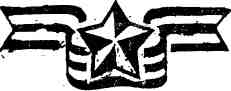 ГАВЛИЧВладимир СергеевичГАВРИЛОВНикандр ЕвдокимовичГАВРИЛОВ Петр ФедоровичГАЗИЕВ ИслямГАЛАНИИЛеонид ФедоровичГАЛИБИНАлександр АлексеевичГАЛИБИН Анатолий ИвановичГАЛИБИН Виталий Иванович1925 г. р., ..., сержант, пропал без вести в ноябре 1944 г.1910 г. р., д. Удельная Горношумецкого с/с, сержант, погиб в бою 17.02.1943 г., м. з.: Ленинградская обл., южная окраина г. Колпино.1919	г. р., д. Удельная Горношумецкого с/с, рядовой, пропал без вести в октябре   1941  г.1905 г. р., Украина, Крымская обл., д. Пички, рядовой, погиб в бою 23.12.1942 г., м. з.: Сталинградская (ныне Волгоградская) обл., хутор Набатовский.1920	г. р., д. Прость Юркинского с/с, рядовой, погиб в бою 11.07.1941 г., м. з.: Эстония,Сиппа.1919 г. р., д. Александрове Покровского с/с, рядовой, пропал без вести в ноябре 1941 г...., д. Моршавино Липовского с/с, рядовой, погиб в бою в октябре 1944 г,1918 г. р., п. Юрино, старшина, пропал без вести  29.08.1942 г.ГАЛИБИНИван Федорович1919 г, р., д. Моршавино Липовского с/с, ефрейтор, шогиб в бою 21.07.1943 г., м. з.: Ленинградская обл., Мгинский р-н, 1,5 км юго-западнее д. Хандрово.48ГАЛИБИНЛеонид ФедоровичГАЛИБИН Михаил ПетровичГАЛИБИНМихаил СеменовичГАЛИБИНПавел НиколаевичГАЛИНАлександр ВладимировичГАЛИНАлексей ВладимировичГАЛИНВладимир ИвановичГАЛИНГеннадий ИвановичГАЛИНПавел ВасильевичГАЛИНПавел ЕвгеньевичГАЛИНПетр ВасильевичГАЛКИНАркадий АлександровичГАЛКИНВладимир МихайловичГАЛКИНИван МихайловичГАЛКИНПавел Михайлович1924 г. р., д. Моршавино Липовского с/с, рядовой, погиб в бою 20.03.1943 г., м. з.: Ор-ловская обл., Игнатовский р-н, д. Котовичи...., д. Моршавино Липовского с/с, ..., пропал без вести.1924	г. р., д. Моршавино Липовского с/с, рядовой, умер от ран 19-06.1943 г., м. з.: Ленинградская обл., д. Сясьские Рядки, 300 м севернее кладбища.1908 г. р., п. Юрино, рядовой, пропал без вести в октябре 1943 г.1912 г. р., п. Юрино, ст. лейтенант, погиб в бою 08.10.1943 г., м. з.: Смоленская обл., Краснинский (рьн, д. Хлыстовка.1908 г. р., п. Юрино, ст. батальонный комиссар, погиб в бою в октябре 1941 г.1925	г. р., п. Юрино, рядовой, пропал без вести в  октябре 1943 г.1911 г. р., п. Юрино, ефрейтор, погиб в бою 07.05.1943	г., м. з.: Украина, Сталинская (нынеДонецкая) обл., Краснолиманский ip-н, с. Студенок.1911 г. р., п. Юрино, рядовой, пропал без вести  в  ноябре  1942 г.1924 г. р., п. Юрино, мл. лейтенант, погиб в бою 18.11.1943 г., м. з.: Беларусь, Гомельская обл., Репкинский р-н, с. Смагарин, кладбище.1916 г. р., ш. Юрино, рядовой, погиб в бою 07.12.1944	г., м. з.: Венгрия, г. Эрчи, у церкви, в центре города.1910 г. р., Горьковская обл., Спасский р-н, с. Тубаневка, рядовой, пропал без вести в мае 1945 г.1920 г. р., д. Мелковка Липовского с/с, рядовой, пропал без вести в октябре 1942 г.1907 г. р., д. Мелковка Липовского с/с, ..., пропал  без вести в 1942 г.1918 г. р., д. Мелковка Липовского с/с, мл. сержант, пропал без вести 09.03.1942 г.4 Книга памяти49ГАЛКИНПетр МихайловичГАНЗИНГерасим СергеевичГАНИЧЕВВасилий ...ГЕРАСИМОВВасилий Павлович1915 г. р., д. Мелковка Липовского с/с, рядовой, пропал без вести в мае 1942 г..,., Юринский р-н, рядовой, погиб в бою 20.10. 1942 г., м. з.: Сталинградская (ныне Волгоградская) обл., 2 км севернее д. Кузьмичи.1912 г. р., Горномарийский р-н, с. Сумки, рядовой, погиб в бою 13.08.1942 г., м. з.: Смоленская обл., Износковский р-н, д. Степаники.1910 г. р., д. Моршавино Липовского с/с, рядовой, пропал без вести 24.09.1942 г.ГЕРМАНОВВиталий АндреевичГЕРАСИМОВНиколай СергеевичГЕРАСИМОВЯ. Т.ГЕРМАНОВ Яков Андреевич1922 г. р., д. Абросимово Покровского с/с, рядовой, умер от ран 19.02.1945 г., м. з.: Германия,  д. Грюнфлисс. .1915 г. р., д. Моршавино Липовского с/с, рядовой, умер в плену 28.01.1944 г.1911 г. р., д. Растегаиха Васильевского с/с, рядовой, пропал без вести 13.11.1941 г., Республика Карелия в р-не Бараки-Перегуба.1911 г. р., д. Красный Бугор Покровского с/с, рядовой, пропал без вести 23.07.1941  г.ГЛЕБОВИван ПавловичГЛОТОВАлександр Александровичрядо-1905 г. р., д. Кромка Юркинского с/с, вой, пропал без вести в мае 1942 г.1912 г. р., д. Круглово Краснолюндовского с/с, рядовой, погиб в бою 09.04.1942 г., м. з.: Смоленская обл., Думиничский р-н, д. Дубровка, опушка леса.ГЛОТОВЕвгений АртемовичГЛУНЦОВАлександр Осипович1909 г. р., д. Липовка Липовского с/с, ст. сержант, погиб в бою 14.04.1945 г., м. з.: Германия, Бранденбургская провинция, г. Нойдам, западная окраина с. Уешн, братская могила.1908 г. р., д. Козловец Краснолюндовского с/с, сержант, пропал без вести в ноябре 1942 г.ГЛУНЦОВАлександр ФедоровичГЛУНЦОВГригорий Никандрович1904 г. р., Юринский р-н, гв. сержант, погиб в бою 07.07.1944 г., м. з.: Украина, Ровен-ская обл., в р-не Румшишки.1923 г. р., д. Козловец Краснолюндовского с/с, рядовой, погиб в бою 20.08.1943 г., м. з.: Смоленская обл., Спас-Деменский pi-н, д. Холмы.50ГЛУНЦОВИван АлександровичГЛУНЦОВИван АндреевичГЛУНЦОВ Иван ИвановичГЛУНЦОВ Иван ПетровичГЛУНЦОВИван Филиппович1921  г. р.,  д. Козловец Краснолюндовского с/с, рядовой, пропал без вести в марте 1942 г.1925 г. р., д. Козловец Краснолюндовского с/с, рядовой, пропал без вести в октябре 1943 г.1921 г. р,. д. Козловец Краснолюндовского с/с, рядовой, пропал без вести в декабре 1941 г.1916 г. р., д. Козловец Краснолюндовского с/с, старшина, погиб в бою 21.01.1944 г., м. з.: Украина, Каменец-Подольская (ныне Хмельницкая) обл., Полонский р-н, местечко Лабунь.1901 г. р., д. Козловец Краснолюндовского с/с, мл. лейтенант, пропал без вести 17.08.1942.ГЛУНЦОВМихаил ФилипповичГЛУНЦОВНиколай АлексеевичГЛУНЦОВФедор ВасильевичГЛУНЦОВФедор ИвановичГЛУХОВАлександр ВасильевичГНУСАРЕВ Иван ВасильевичГОЛИКОВ Алексей ЯковлевичГОЛОВИНВиктор Геннадьевич1906 г. р., д, Козловец Краснолюндовского с/с, рядовой, умер от ран в ЭГ № 2155 14.05. 1944 г., м. з.: Украина, Крымская обл., г. Ялта, городское кладбище...., с Васильевское Васильевского с/с, ..., пропал без вести.1914 г. р., д. Козловец Краснолюндовского с/с, рядовой, погиб в бою 27.02.1945 г., м. з.: Чехословакия, Крупниский р-н, хутор Грашно.1903 г. р., д. Козловец Краснолюндовского с/с, ст. сержант, пропал без вести 12.12.1944 г. в Венгрии, 12 км восточнее г. Будапешт, с Верешедьхаз.1922 г. р., Горьковская обл., Воротынский р-н, д. Амелевка, мл. лейтенант, погиб в бою 04.09.1942 г., м. з,: г. Тамбов, Петропавловское кладбище.1906 г. р., п. Юрино, рядовой, погиб в бою 04.02.1942 г.1905 г. р., Горномарийский р-н, с. Сумки, рядовой, погиб в бою 15.09.1943 г., м. з.: Ленинградская обл., в р-не Синявинских    высот.1925 г. р., Кировская обл., с. Кикнур, гв. ефрейтор, погиб в бою 21.09.1944 г., м. з.: Чехословакия, Межелабардский округ, с. Каленов, кладбище  у  церкви.51ГОЛОВИН Дмитрий ИвановичГОЛОВИНОлег ГеннадьевичГОЛУБЕВВасилий АндреевичГОЛУБЕВЕвгений АлександровичГОЛУБЕВИван АлександровичГОЛУБЕВИван ВасильевичГОЛУБЕВИван ГригорьевичГОЛУБЕВ Михаил ПавловичГОЛЫШЕВ Федор ИвановичГОЛЯКОВ Александр ЯковлевичГОЛЯКОВИван ЯковлевичГОНЧАРКонстантин ВасильевичГОНЧАРОВАлександр ФедоровичГОНЧАРОВИван АлександровичГОНЧАРОВМихаил Алексеевич1919 г. р., д. Александров© Покровского с/с, матрос, пропал без вести в  1942 г.1923	г. р., п. Юрино, рядовой, погиб в бою в
сентябре 1942 г...., п. Юрино, рядовой, погиб в бою 20.09. 1943 г., м. з.: Украина, Черниговская обл., с. Березна.1924	г. р., д. Городец Марьинского с/с, гв. сержант, погиб в бою 02.09.1942 г., м. з.: Сталинградская (ныне Волгоградская) обл., д. Кузьмичи.1917 г. р., д. Городец Марьинского с/с, рядовой, пропал без вести в марте 1943 г.г. р., п. Юрино, рядовой, погиб в бою 24.03.1942 г.г. р., д. Черноярие Краснолюндовского с/с, рядовой, погиб в бою 09.07.1942 г., м. з.: Смоленская обл., 3 км южнее г. Киров.1914 г. р., Горьковская обл., Дивеевский р-н, д. Кутузово, сержант, погиб 08.01.1945 г., м. з.: Чехословакия, г. Левица, гражданское кладбище.1905 г. р., д. Дианово Краснолюндовского с/с, рядовой, пропал без вести в феврале 1943 г.1905	г. р., Горномарийский р-н, с Сумки, рядовой, пропал без вести в декабре 1943 г.1924 г. р., Горномарийский р-н, с. Сумки, рядовой, пропал без вести в мае 1943 г.1906	г. р., Горномарийский р-н, с. Сумки, рядовой, пропал без вести 10.05.1944 г.1897 г. р., д. Анчутино Краснолюндовского с/с, рядовой, умер от ран в ЭГ № 3436 06.07. 1942 г., м. з.: Куйбышевская (ныне Самарская)  обл., с. Челна.1919 г, р., д. Анчутино Краснолюндовского с/с, рядовой, пропал без вести в ноябре 1941 г.1916 г. р., д. Инея Краснолюндовского с/с, рядовой, пропал без вести в декабре 1941 г.52ГОНЧАРОВНиколай АлександровичГОНЧАРОВПавел ГригорьевичГОРБАЧЕВАфанасий СерафимовичГОРБУНОВАлексей ПрокопьевичГОРБУНОВВасилий ИвановичГОРБУНОВНиколай АлексеевичГОРБУНОВСтепан АлексеевичГОРИНОВАлексей ПетровичГОРИНОВВалентин НиколаевичГОРИНОВИван ПетровичГОРОХОВАлександр ВасильевичГОРОХОВАлександр ЕфимовичГОРОХОВАлександр ПетровичГОРОХОВАлександр ФедоровичГОРОХОВАлексей Федорович1922 г. р., д. Анчутино Краснолюндовского с/с, рядовой, пропал без вести в ноябре 1941 г...., Юринский р-н, рядовой, погиб в бою 26.02. 1943 г., м. з.: Орловская обл., Ульяновский р-н, 1  км северо-восточнее д. Раськово.1925 г. р., Орловская обл., ст. Хомутово, ефрейтор, погиб в бою 25.07.1944 г., м. з.: Польша, западная окраина г. Люблин.1900 г. р., д. Бардицы Липовского с/с, рядовой, умер от ран в ЭГ № 3315 28.08.1943 г., м. з.: Оренбургская обл., г. Бузулук.1907 г. р., д. Абросимово Покровского с/с, рядовой, пропал без вести в 1942 г. в Сталинградской (ныне Волгоградская) обл., ст.. Котлубань.1909	г. р., д. Бардицы Липовского с/с, рядовой, погиб в бою 19.08.1943 г., м. з.: Орловская обл., 200 м восточнее д. Калинине1898 г. р., д. Бардицы Липовского с/с, рядовой, погиб в бою 02.02.1944 г., м. з.: Ленинградская обл., Оредежский р-н, д. Волчья Горка.1906 г. р., с Васильевское Васильевского с/с, гв. рядовой, пропал без вести в июле 1942 г...., д. Кугай Покровского с/с, рядовой, погиб в бою 26.08.1944 г., м. з.: Латвия, Мадонский р-н, 300 м южнее д. Ладане1915 г. р., с. Васильевское Васильевского с/с, рядовой, погиб в бою 29.07.1943 г., м. з.: Ленинградская обл., Мгинский р-н, 200 м севернее д. Московская Дубровка...., с. Васильевское Васильевского с/с, ..., пропал без вести.1903 г. р., с. Васильевское Васильевского с/с, рядовой, пропал без вести в июле 1942 г. в Смоленской обл., Гжатский р-н, д. Васильки...., с. Васильевское Васильевского с/с, ..., пропал без вести...., с. Васильевское Васильевского с/с, ..., пропал без вести.1910	г. р., с Васильевское Васильевского с/с, рядовой, умер от ран 07.05.1942 г., м. з.: Украина, Ворошиловградская (ныне Луганская) обл., Ворошиловский р-н, с Андрианополь, кладбище, могила № 1.53ГОРОХОВВасилий АлександровичГОРОХОВВасилий ВасильевичГОРОХОВВасилий СергеевичГОРОХОВНикифор АндреевичГОРОХОВФедор СергеевичГОРЯНОВАлександр ВасильевичГОРЯНОВИван ВасильевичГОРЯНОВМихаил ВасильевичГОРЯНОВ Михаил ИвановичГОРЯНОВНиколай СеменовичГОРЯНОВПавел АлексеевичГОРЯНОВПавел ВасильевичГОРЯНОВФедор ВасильевичГРАЧЕВАлексей АнисимовичГРАШКИНВасилий ВладимировичГРЕБЕННИКОВВиктор Семенович1924 г. р., с. Васильевское Васильевского с/с, мл. лейтенант, погиб в бою 15.03.1944 г., м. з.: Украина, Тернопольская обл., Микулинецкий р-н, с. Гайе Вельке, 100 м южнее церкви, христианское кладбище.1918 г. р., с. Васильевское Васильевского с/с, рядовой, пропал без вести в феврале 1942 г...., с. Васильевское Васильевского с/с, ..., пропал без вести.1905 г, р., с. Васильевское Васильевского с/с, рядовой, погиб в бою 11.09.1942 г., м. з.: Ленинградская обл., Старорусский р-н, северо-западнее д. Сутоки.1912 г. р., с Васильевское Васильевского с/с, рядовой, умер от ран 01.07.1944 г.1921	г. р., с Васильевское Васильевского с/с, рядовой, умер от болезни в ЭГ № 1170 20.07. 1943 г., м. з.: Ленинград (ныне Санкт-Петербург), Пискаревское кладбище.1910 г. р., с. Васильевское Васильевского с/с, рядовой, пропал без вести в октябре 1941 г.1910 г. р., с, Васильевское Васильевского с/с, рядовой, пропал без вести в феврале 1942 г.г. р., с Васильевское Васильевского с/с, рядовой, пропал без вести в июле 1942 г.г. р., с. Васильевское Васильевского с/с, рядовой, пропал без вести в декабре 1941 г.1922	г. р., с. Васильевское Васильевского с/с, рядовой, пропал без вести в феврале 1942 г.1910	г. р., с Васильевское Васильевского с/с, рядовой, пропал без вести в октябре 1942 г.1910 г. р., с Васильевское Васильевского с/с, рядовой, пропал без вести в феврале 1942 г.1923	г. р., д. Починок Горношумецкого с/с., рядовой, погиб в бою 31.12.1942 г. в Калининской (ныне Тверская) обл.1918 г. р., д. Муза Васильевского с/с, рядовой, пропал без вести в августе 1942 г.1924 г.р., г. Ростов-на-Дону, рядовой, пропал без вести 27.07.1942 г.54ГРЕБЕННИКОВПарфен ГригорьевичГРЕЗИНВасилий ВасильевичГРЕЗИННиколай НиколаевичГРИГОРОВ Владимир ВасильевичГРИШИНИван ФроловичГУБАЕВ ХатымГУЗЕЕВВасилий ЯковлевичГУКОВСапар ГурбановичГУЛЬБИНАлександр АлексеевичГУЛЬБИНВасилий ИвановичГУЛЬБИНКонстантин ИвановичГУЛЬБИНМихаил ВасильевичГУРЫЛЕВ Николай ПетровичГУРЬЕВАлександр ЯковлевичГУРЬЕВВасилий Александрович..., д. Зиновьево Покровского с/с, рядовой, погиб в бою 31.08.1942 г., м. з.: Ленинградская обл., Мишкинский р-н, 800 м восточнее д. Мишкино.1922	г. р., д. Липовка Липовского с/с, рядовой, погиб в бою 05.02.1943 г., м. з.: Ленинградская обл., г. Пулково.1924 г. р., п. Юрино, рядовой, умер от ран 11.03.1943 г., м. з.: Смоленская обл., Жиздринский р-н, северо-западная окраина д. Слободка...., с. Марьино Марьинского с/с, ст. лейтенант, погиб  в  бою 30.07.1943 г.1903 г. р., п. Юрино, гв. рядовой, погиб в бою 14.07.1942 г., м. з.: Ленинградская обл., Чудовский р-н, 2 км юго-восточнее д. Спасская Полисть.1906 г. р., ..., рядовой, погиб   в   бою   29.03. 1942 г., м. з.: Смоленская обл., Гжатский р-н, 1 км севернее д. Долгинево.1923	г. р., с. Васильевское Васильевского с/с.., рядовой, пропал без вести в марте  1943 г...., рядовой,  погиб в бою 28,12.1943 г.1921  г. р., д. Александрово Покровского с/с, мл. сержант, пропал без вести 17.08.1941  г.1910 г.  р., д. Абросимово Покровского    с/с, сержант, пропал без вести в августе    1942 г.1916 г. р., д. Александрово Покровского с/с, рядовой, пропал без вести в январе 1942 г.1900 г. р., д. Александрово Покровского с/с, рядовой, пропал без вести в апреле 1942 г.1918 г. р., п. Юрино, лейтенант, пропал без вести  в октябре 1941  г.1903 г. р., п. Юрино, рядовой, погиб в бою 22.03.1944 г., м. з.:  Украина, Крымская обл., 3 км  севернее Сигок-Кият.1921  г. р., п. Юрино, лейтенант, погиб в бою 29.01.1945	г., м. з.: Восточная Пруссия, г.Пройкшес-Холланд, д. Ронген.55ГУРЬЕВМихаил ЯковлевичГУРЬЕВНиколай АлександровичГУРЬЕВПавел ИвановичГУРЬЕВПетр ИвановичГУРЬЯНОВАлександр ЗиновьевичГУРЬЯНОВ Алексей ЗиновьевичГУРЬЯНОВВасилий МихайловичГУРЬЯНОВВасилий НиколаевичГУРЬЯНОВ Владимир ЯковлевичГУРЬЯНОВИван ЗиновьевичГУРЬЯНОВ Иван ЯковлевичГУРЬЯНОВИван ЯковлевичГУРЬЯНОВ Константин ВасильевичГУРЬЯНОВКонстантин ИвановичГУРЬЯНОВКонстантин МихайловичГУРЬЯНОВЛев МихайловичГУРЬЯНОВМихаил Иванович1913	г. р., п. Юрино, гв. капитан, погиб в бою 07.08.1944	г., м. з.: Польша, Краковское воеводство, Сандомирский уезд, местечко Осек, городское кладбище.1926 г. р., п. Юрино, рядовой, погиб в бою 02.01.1945	г., м. з.: Украина, Львовская обл., Дрогобычский р-н, г. Добромиль, городское кладбище.1921 г. р., щ, Юрино, рядовой, пропал без вести в августе 1942 г.1908 г. р., п. Юрино, рядовой, пропал без вести в декабре 1941  г.1903 г. р., д. Майдан Горношумецкого с/с, рядовой, пропал без вести 27.12.1941  г.г. р., д. Майдан Горношумецкого с/с., рядовой, пропал без вести в апреле 1942 г.г. р., д. Бардицы Липовского с/с, рядовой, пропал без вести в мае 1943 г.1918 г. р., д. Зиновьево Покровского с/с, рядовой, пропал без вести в июне 1942 г.1921 г. р., д.. Майдан Горношумецкого с/с, ..., пропал без вести.1905 г. р., д. Майдан Горношумецкого с/с, рядовой, пропал без вести в феврале 1942 г.1902 г. р., д. Зиновьево Покровского с/с, рядовой, пропал без вести в сентябре 1942 г.1907 г. р., д. Майдан Горношумецкого с/с, сержант, пропал без вести 06.10.1941 г.1923 г. р., д. Зиновьево Покровского с/с, рядовой, пропал без вести в мае 1943 г.1923	г. р., д. Зиновьево Покровского с/с,., рядовой, пропал без вести в 1943 г.1914	г. р., д. Бардицы Липовского с/с, рядовой, пропал без вести в июле 1942 г.1924	г. р., д. Майдан Горношумецкого с/с рядовой, пропал без вести в июне 1943 г.1913 г, р., д. Зиновьево Покровского с/с, рядовой, погиб в бою 13.09.1942 г., м. з.: Воронежская обл., Гремяченский р-н, с. Архангельское.	,56ГУРЬЯНОВМихаил МихайловичГУРЬЯНОВНиколай АлексеевичГУРЬЯНОВНиколай ЯковлевичГУРЬЯНОВПавел ФедоровичГУРЬЯНОВПетр ВасильевичГУРЬЯНОВПетр ЗиновьевичГУРЬЯНОВФедор ИвановичГУСАРОВАнатолий ВасильевичГУСЕВАндрей ТрофимовичГУСЕВВасилий ИвановичГУСЕВЕвгений МихайловичГУСЕВИван СтепановичГУСЕВНиколай Григорьевич1912	г. р., д. Майдан Горношумецкого с/с, сержант, пропал без вести в мае 1943 г. На Украине, Ворошиловградская (ныне Луганская) обл.,  с. Привольное,1922 г. р., д. Бардицы Липовского с/с, рядовой, погиб в бою 27.08.1943 г., м. з.: Украина, Харьковская обл., Ахтырский р-н, 1 км юго-западнее  д. Гнилосирово.1905	г. р., д. Майдан Горношумецкого с/с, ст. сержант, погиб в бою 30.03.1945 г., м. з.: Польша, д. Рунтава, у костела...., д. Кузьмино Козиксщского с/с, сержант, погиб в бою 05.08.1942 г., м. з.: Ленинградская обл., левый берег р. Невы, ГЭС № 8, кладбище.1906	г. р., д. Майдан Горношумецкого с/с, рядовой, погиб в бою 04.02.1942 г.1913	г. р., д. Майдан Горношумецкого с/с, рядовой, пропал без вести в декабре 1941 г.1926 г. р., д. Зиновьево Покровского с/с, ефрейтор, погиб в бою 22.06.1944 г., м. з.: Беларусь, Витебская обл., Дубровенский р-н, 500 м севернее д. Рыленки, дивизионное кладбище...., д. Быковка Суходольского с/с, рядовой, пропал без вести в феврале 1942 г.1918 г. р., д. Козловец Краснолюндовского с/с, рядовой, пропал без вести в ноябре 1941 г.1918 г. р., д. Козловец Краснолюндовского с/с, рядовой, погиб в бою 24.07.1943 г., м. з.: Ленинградская обл., Рабочий поселок № 6.1922 г. р., Юринский р-н, гв. мл. лейтенант, пропал без вести 01.05.1944 г. на Украине, Волынская обл., в р-не Кустичь.1917 г. р., д. Козловец Краснолюндовского с/с, сержант, умер от (ран в ХППГ № 4471 22.11.1944 г., м. з.: Югославия, г. Самбор, городское кладбище, могила № 5.1899 г. р., д. Анчутино Краснолюндовского с/с, рядовой, погиб в бою 30.03.1942 г., м. з.: Смоленская обл., Кировский  р-н, д. Ракитня.57ГУСЕВНиколай ИвановичГУСЕВПетр АлексеевичГУСЕВПетр ВасильевичГУСЕВПетр ИвановичГУСЕВСемен ИвановичГУСЕВФедор АлександровичГУСЕВФилипп МихайловичГУЩИНГригорий Григорьевич1912 г. р., д. Козловец Краснолюндовского с/с, рядовой, погиб в бою 14.08.1944 г., м. з.: Львовская обл., Санокский р-н, северо-западная окраина Писаровце...., д. Бардицы Липовского с/с, ..., пропал без вести.1902 г. р., д. Бардицы Липовского с/с, рядовой, погиб в бою 14.07.1943 г., м. з.: Смоленская обл., Сухиничский р-н, 500 м западнее д. Восход,  братская могила.1905 г. р., д. Козловец Краснолюндовского с/с, рядовой, пропал без вести 08.08.1942 г., .... д. Харино.1902 г. р., д. Козловец Краснолюндовского с/с, рядовой, погиб в бою 25.03.1943 г., м. з.: Смоленская обл., Вельский р-н, д. Пушкари...., Горьковская обл., с. Михайловское, (рядовой, пропал без вести в ноябре 1942 г.1900 г. р., д. Кузьмино Козиковского с/с, рядовой, пропал без вести в апреле 1942 г.1898 г. р., с. Васильевское Васильевского с/с. рядовой, пропал без вести в мае и1942 г. в Смоленской обл., д. Березки.ГУЩИНСтепан Филиппович1896 г. р., Юринский р-н, рядовой, погиб в бою 02.03.1942 г., м. з.: Тульская обл., Белевский р-н,  д. Будоговищи.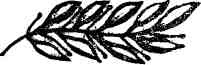 дДАВЫДОВАлексей СеменовичДАВЫДОВ Петр Иванович1905 г. р., п. Юрино, рядовой, погиб в бою 02.06.1942 г., м. з.: Калининская (ныне Тверская) обл., Ржевский р-н, 50 м северо-восточнее д. Дегтери.1922 г. p., Юринский р-н, рядовой, погиб в бою 11,02.1942 г., м. з.: Московская обл., Уваровский  р-н, д. Журавлевка.58ДАНИЛОВАлександр ВикторовичДАНИЛОВМихаил КонстантиновичДАНИЛОВСтанислав ИвановичДАНЦОВСемен НиканоровичДЕБЕХИНМихаил ИвановичДЕБЕХИННиколай ИвановичДЕБЕХИНЯков КонстантиновичДЕВНИНКонстантин СергеевичДЕВНИНМихаил НиколаевичДЕВНИНМихаил ФедоровичДЕВНИННиколай НиколаевичДЕВНИННиколай ФедоровичДЕВНИНСергей ФедоровичДЕМЕНТЬЕВАлександр ИвановичДЕМЕНТЬЕВВасилий Степановичг. р., п. Юрино, курсант, погиб в бою в августе 1942 г., м. з.: Калининская (ныне Тверская) обл., Ржевский р-н, д. Теленково Зеленичино.г. ip., п. Юрино, рядовой, пропал без вести 16.07.1943 г. в г. Архангельск.1924 г. р., г. Горький, лейтенант, погиб в бою 10.11.1944 г., м. з.: Венгрия, д. Бюд-Сент Михай,  губерния Сабельч...., п. Юрино, рядовой, пропал без вести в феврале 1944 г.■1902 г. р., д. Дианово Краснолюндовского с/с, рядовой, погиб в бою 10.11.1942 г. м. з.: Ленинградская обл., Полавский р-н, 900 м северо-восточнее д. Евисино.1921 г. р., д. Дианово Краснолюндовского с/с, рядовой, умер от ран 04.04.1942 г., м. з.: г.Москва.1904	г. р., д. Дианово Краснолюндовского с/с, рядовой, пропал без вести в октябре 1943 г.1907 г. р., п. Юрино, рядовой, погиб в бою 07.01.1943 г., м. з.: Ростовская обл., Скосырский  р-н,  ст., Скосырская.1913	г. р., д. Моршавино Липовского с/с, рядовой, (пропал без вести в октябре 1942 г.1921 г. р., д. Моршавино Липовского с/с, ..., пропал без вести...., д. Моршавино Липовского с/с, ..., пропал без вести.1907 г. р., д. Моршавино Липовского с/с, рядовой, пропал без вести в ноябре 1942 г.1917 г. р., д. Моршавино Липовского с/с, рядовой, пропал без вести в декабре  1941  г.1902 г. р., д. Быковка Суходольского с/с, лейтенант, погиб в бою 05.08.1943 г., м. з.: Орловская обл., Кромский р-н, г. Кромы.1905	г. р., д. Быковка Суходольского с/с, рядовой, погиб в бою 15.08.1942 г., м. з.: Калининская (ныне Тверская) обл., Ржевский р-н, д. Дешевка.59ДЕМЕНТЬЕВИван ЛеонтьевичДЕМЕНТЬЕВИван НиколаевичДЕМЕНТЬЕВИван ФедоровичДЕМЕНТЬЕВМихаил НиколаевичДЕМЕНТЬЕВНиколай АлександровичДЕМЕНТЬЕВНиколай ИвановичДЕМЕНТЬЕВНиколай ФедоровичДЕМИДОВАлександр МаксимовичДЕМИДОВАлексей ПавловичДЕМИДОВАнатолий АндреевичДЕМИДОВАнатолий МихайловичДЕМИДОВНиколай ВасильевичДЕРОВИван ПетровичДЕРЯБИНАлександр ЕгоровичДЕРЯБИНАлексей Иванович1902 г. р., д. Бьиковка Суходольского с/с, рядовой, умер от болезни 24.05.1943 г., м. з.: г. Льгов.1908 г. р., д. Быковка Суходольского с/с., рядовой, погиб в бою 04.02.1942 г.1905 г. р., д. Быковка Суходольского с/с, рядовой, пропал без вести в декабре  1942 г.1898 г. р., д. Быковка Суходольского с/с, рядовой, пропал без вести в ноябре  1942 г.1926 г. р., д. Суходол Суходольского с/с, рядовой, погиб в бою 14.01.1945 г., м. з.: Польша, Варшавское воеводство, р-н Груйец, 800 м восточнее н. п. Буде-Аугустовске, 150 м южнее дороги, могила № 3.1904 г. р., п. Юрино, рядовой, умер от болезни в ЭГ № 3826 29.06.1945 г., м. з.: Румыния, западная окраина с. Епурешти, 2 км восточнее шоссейной дороги г. Бухарест-Александрия, могила № 74.1913 г. р., д. Быковка Суходольского с/с, старшина, погиб в бою 10.02.1944 г. в Черном море.1895 г. р., п. Юрино, рядовой, умер от ран в ППГ № 2267 21.01.1944 г., м. з.: Беларусь, Витебская обл., Лиозненский р-н, 3 км южнее ст. Лиозно, могила № 8, слева в ряду 2.1925 г. р., п. Юрино, рядовой, пропал без вести  в  апреле 1944 г.г. р., д, Сутыри Липовского с/с, рядовой,  пропал без вести в октябре 1943 г.г. р., п. Юрино, рядовой, погиб в бою 18.08.1942 г., м. з.: Калининская (ныне Тверская) обл., Ржевский р-н, д. Горчаково.г. р., п. Юрино, мл. лейтенант, пропал без вести в 1943 г. в Орловской обл., местечко Желябукские выселки...., с Марьино Марьинского с/с, сержант, погиб в бою 04.02.1943 г., м. з.: Орловская обл., Русско-Бродский р-н, д. Труды Мерязевск.1912 г. р., д. Сутыри Липовского с/с, рядовой, пропал без вести в апреле 1942 г.1902 г. р., д. Липовка Липовского с/с, старшина, пропал без  вести в марте 1944 г.60ДЕРЯБИНВасилий АлексеевичДЕРЯБИНВасилий АлексеевичДЕРЯБИНВасилий ЕгоровичДЕРЯБИНВасилий ИвановичДЕРЯБИНВладимир ФедоровичДЕРЯБИНИван АлексеевичДЕРЯБИН Павел ИвановичДЕРЯБИНПавел ИгнатьевичДЕРЯБИНПетр АгафоновичДЕРЯБИНФедор ФедоровичДЖЕБАРОВИсмаил АрабоджиевичДМИТРИЕВПетр Егорович1905 г. р, д. Липовка Липовского с/с, сержант, пропал без вести в марте 1945 г..1918 г. р., д, Сутыри Липовского с/с, ст. сержант, погиб в бою 23.12.1942 г., м. з.: Сталинградская (ныне Волгоградская) обл., Ворошиловский р-н, д. Васильевка.1900	г. р., п. Юрино, рядовой, пропал без вести 13.03.1942 г. в Смоленской обл., Кировский р-н, д.. Екимово.1902 г. р., д. Липовка Липовского с/с, рядовой, пропал без вести в октябре 1942 г.г. р., д. Икша Юркинского с/с, рядовой, погиб в бою 29.09.1943 г., м. з.: Беларусь, Гомельская обл., д. Дубовый Лог.г. р., д. Липовка Липовского с/с, рядовой, пропал без вести 14.08.1942 г.1912 г. р., д. Липовка Липовского с/с, рядовой, пропал без вести в октябре 1942 г.1924 г. р., Юринский ip-н, рядовой, погиб в бою 20.02.1943 г., м. з.: 2 км юго-западнее д. Стрельцы, лес.1924 г. р., д. Липовка Липовского с/с, ефрейтор, погиб в бою 18.02.1944 г., м. з.: Ленинградская обл., ст. Плюсса, братская могила.1900 г. р., д. Липовка Липовского с/с, рядовой, пропал без вести в феврале 1942 г.1905 г. р., г. Ялта, рядовой, умер от ран 22.01.1943 г., м. з.: Грузия, г. Тбилиси, Петропавловское кладбище.1911 г. р., Куйбышевская обл., Приволжский р-н, рядовой, пропал без вести в марте 1942 г.ДОДИНМихаил СавельевичДОЛГОВИван СергеевичДОЛМАТОВАнатолий Алексеевич1903 г. р., д. Копорулиха Марьинского с/с, рядовой, погиб в бою 17.07.1943 г., м. з.: Ростовская обл., Куйбышевский р-н, с. Барес-тово.1913 г. р., ..., рядовой, пропал без вести в декабре 1941  г...., Горномарийский р-н, с Судаки, рядовой, пропал без вести 27.11.1942 г. в Республике Калмыкия, д. Яшкуля.61ДОЛМАТОВВасилий МихайловичДОЛМАТОВИван МихайловичДОЛМАТОВМихаил МихайловичДОЛМАТОВПетр МихайловичДОМРАЧЕВМихаил ИвановичДОНКОВЦЕВЛеонид ВасильевичДОРОНИНБорис АлександровичДОРОНИНВасилий ПавловичДОРОНИНИван ИвановичДОРОНИНИван ИгнатьевичДОРОНИНИван МихайловичДОРОНИНИван СтепановичДОРОНИНИван ЯковлевичДОРОНИНКузьма Яковлевич1902	г. р., Горномарийский р-н, с. Сумки, рядовой, пропал без вести в ноябре 1943 г.1910 г. р., Горномарийский р-н, с. Сумки, рядовой, пропал без вести в ноябре 1942 г.1919 г. р., Горномарийский р-н, с. Сумки, рядовой, погиб в бою 26.03.1944 г., м. з.: Беларусь, Могилевская обл., Быховский р-н, д. Да-бужа.1910 г. р., Горномарийский р-н, с. Сумки, рядовой, погиб в бою 24.08.1943 г., м. з.: Орловская обл., Хвастовичский р-н, д. Березовка.1910 г. р., вые Михайловский Козиковского с/с, рядовой, погиб в бою 04.01.1943 г., м.з.: Авиагородок, дивизионное кладбище, могила № 195.1907 г. р., Челябинская обл., Петуховский р-н, рядовой, пропал без вести 03.07.1942 г.1925 г. р., д. Козловец Краснолюндовского с/с, рядовой, погиб в бою в феврале 1943 г., м. з.: Московская обл., г. Раменское.1901 г. р., д. Козловец Краснолюндовского с/с, рядовой, погиб в бою 17.08.1943 г., м, з.: Смоленская обл., Ярцевский р-н, 200 м севернее д. Понизовье.1909 г. р., с. Козловец Краснолюндовского с/с, рядовой, погиб в бою 14.07.1944 г.1903	г. р., д. Козловец Краснолюндовского с/с, рядовой, погиб в бою 25.01.1945 г., м.з.: Германия, северо-западная окраина Линденхаин.1905 г. р., д. Черноярие Краснолюндовского с/с, рядовой, пропал без вести в декабре 1943 г.1918	г. р., д. Козловец Краснолюндовского
с/с, рядовой, пропал без вести в ноябре
1941 г.1909 г. р., д. Козловец Краснолюндовского с/с, рядовой, (пропал без вести в январе 1943 г.1919	г. р., с. Марьино Марьинского с/с, рядо
вой, пропал без вести 10.07.1941  г.62ДОРОНИНМихаил ЛаврентьевичДОРОНИНМихаил НиколаевичДОРОНИННиколай НикандровичДОРОНИННиколай НиколаевичДОРОНИНСтепан Васильевич1918 г. р., д. Козловец Краснолюндовского с/с, ефрейтор, погиб в бою 21.03.1944 г., м. з.: Московская обл., г. Красногорск.1906 г. р., д. Козловец Краснолюндовского с/с, гв. рядовой, погиб в бою 18.01.1945 г., м. з.: Венгрия, с. Болотон, Феко Яр.1910 г. р., д. Майдан Горношумецкого с/с., сержант, погиб в бою 20.07.1942 г., м. з.: северная окраина г.  Воронеж, дача...., д. Липовка Липовского с/с, рядовой, погиб в бою   15.06.1942 г., м. з.:   г.  Воронеж.1906 г. р., ..., Козловецкий с/с, рядовой, пропал без вести в 1945 г.ДОРОНИНСтепан ГригорьевичДОРОНИНФедор ВасильевичДОРОНИНФедор СеменовичДОРОНИНЯков ИвановичДОРОФЕЕВВасилий АлексеевичДОРОФЕЕВТрофим НикифоровичДРОЗДОВАнатолий МихайловичДРОЗДОВМихаил ПетровичДРУЖИНИНАлександр ИвановичДРУЖИНИНАлексей Яковлевич1913 г. р., д. Козловец Краснолюндовского Ufa, рядовой, пропал без вести    02.06.1942 г.1897 г. р., д. Козловец Краснолюндовского с/с, рядовой, умер от ран в ППТГ № 565 03.02.1943 г., м„ з.: Калининская (ныне Тверская) обл., Куньинский р-н, д. Гришино, братская могила.1899 г. р., д. Дианово Краснолюндовского с/с, рядовой, погиб в бою 11.07.1942 г., м. з.: Смоленская обл., д. Малая Песочня.1906 г. р., д. Козловец Краснолюндовского с/с, рядовой, пропал без вести в марте 1942 г..., Тульская обл., Белевский р-н, рядовой, пропал без вести в марте 1942 г.1917 г. р., д. Подгорное Марьинского с/с, лейтенант, погиб в  бою 09.12.1943 г...., с. Марьино Марьинского с/с, гв. ст. сержант, погиб в бою 22.02.1945 г., м. з.: Латвия, 500 м юго-западнее Безабьи, ст. Приекюле.1908 г. р., п. Юрино, рядовой, пропал без вести.г. р., п. Юркино Юркинского с/с, рядовой, пропал без вести в ноябре 1941  г.г. р., д. Инея Краснолюндовского с/с, рядовой, пропал без вести 19.09.1941  г.63ДРУЖИНИНАнатолий МихайловичДРУЖИНИНАндрей МихайловичДРУЖИНИНАркадий АлександровичДРУЖИНИНВасилий АлександровичДРУЖИНИНВасилий АндреевичДРУЖИНИНВасилий НикандровичДРУЖИНИНВасилий НиколаевичДРУЖИНИНВладимир МихайловичДРУЖИНИНГригорий НикандровичДРУЖИНИНИван АлександровичДРУЖИНИНИван АлександровичДРУЖИНИНИван АрсентьевичДРУЖИНИНИван ВасильевичДРУЖИНИН Иван ИвановичДРУЖИНИНИван Лаврентьевич1923 г. р., д. Подгорное Марьинского с/с, рядовой, погиб в бою 26.09.1942 г., м. з.: Ленинградская обл., Мгинский р-н, 1 км северо-западнее д. Тортолово.1901 г. р., д. Подгорное Марьинского с/с, рядовой, пропал без вести  19.08.1942 г.1918	г. р., д. Подгорное Марьинского с/с, рядовой, пропал без  вести 29.07.1941  г.1898 г. р., д. Подгорное Марьинского с/с, рядовой, пропал без вести в мае 1942 г.1896 г. р., д. Подгорное Марьинского с/с, рядовой, пропал без вести.1914 г. р., д. Анчутино Краснолюндовского с/с, рядовой, пропал без вести 17.11.1941 г.г. р., д. Анчутино Краснолюндовского с/с,  рядовой, пропал без вести,г. р., д. Анчутино Краснолюндовского с/с, рядовой, погиб в бою 16.08.1942 г., м. з.: Смоленская обл., Сычевский р-н, д. Подза-озерная.1906 г. р., д. Анчутино Краснолюндовского с/с, сержант, погиб в бою 22.01.1943 г., м. з.: Ростовская обл., хутор Ещеулово.1917 г. р., д. Подгорное Марьинского с/с, сержант, пропал без вести в декабре 1941  г.1919	г. р., д. Подгорное Марьинского с/с, рядовой, пропал без вести в ноябре 1941 г.1911 г. р., Д. Анчутино Краснолюндовского с/с, сержант, умер от ран в ХППГ № 478 21.01.1945 г., м. з.: Восточная Пруссия, лес, севернее 1,5 км Гросс-Дегезен по шоссе на Зодарген, справа, могила № 13, лес.1909 г. р., д. Дианово Краснолюндовского с/с, рядовой, пропал без вести в феврале 1942 г.1914 г. р., д. Подгорное Марьинского с/с, мл. лейтенант, пропал без вести в 1943 г.1922 г. р., д. Подгорное Марьинского с/с, гв. сержант, умер от ран 15.09.1943 г., м. з.: Украина, Сумская обл., Шосткинский р-н, д.' Ла-заревка.64ДРУЖИНИНИзан МихайловичДРУЖИНИНИван НикандровичДРУЖИНИНИван ФедоровичДРУЖИНИНИван ЯковлевичДРУЖИНИНКузьма НикандровичДРУЖИНИНМихаил ИвановичДРУЖИНИНМихаил КлиментьевичДРУЖИНИНМихаил ЛаврентьевичДРУЖИНИНМихаил МихайловичДРУЖИНИНМихаил Никандрович1912 г. р., д. Анчутино Краснолюндовского с/с, рядовой, погиб в бою 24.02.1943 г., м. з.: Ленинградская обл., Залучский р-н, 900 м юго-восточнее д. Пустошка.1925	г. р., д. Козловец Краснолюндовского
с/с, рядовой, погиб в бою в 1943 г., м. з.;
Украина, Черниговская обл., г. Чернигов.1905 г. р., д, Подгорное Марьинского с/с, рядовой, пропал без вести в сентябре 1942 г.1921 г. р., д. Инея Краснолюндовского с/с, рядовой, пропал без вести в сентябре 1941  г.1919 г. р., д. Анчутино Краснолюндовского с/с, рядовой, пропал без    вести   в   сентябре1941	г.1926	г. р., д. Муза Васильевского с/с, ефрейтор, погиб в бою 09.08.1944 г., м. з.: Польша, Краковская губерния, Сандомирский уезд, с Виняры.1909 г. р., д. Подгорное Марьинского с/с, рядовой, пропал без вести в мае 1942 г..,,, д. Подгорное Марьинского с/с, мл. сержант, умер от болезни 11.10.1945 г., м. з.: Маньчжурия, северная окраина г. Хулань, городское кладбище.1916 г. р., д. Козловец Краснолюндовского с/с, рядовой, пропал без вести в марте1942 г.1923 г. р., д. Козловец Краснолюндовского с/с, ..,, пропал без вести в 1942 г.ДРУЖИНИНМихаил Никитич1910 г. р., д. Козловец Краснолюндовского с/с, рядовой, пропал без вести в январе 1942 г.ДРУЖИНИНМихаил Федорович1926 г. р., вые. Кумский Козиковского с/с, гв. ефрейтор, погиб в бою 18.07.1944 г., м. з.: Калининская (ныне Тверская) обл., д. Брянце-во.ДРУЖИНИННккандр АвдеевичДРУЖИНИН Нмкандр Иванович1905 г. р., д. Дианово Краснолюндовского с/с, рядовой, пропал без вести в мае 1942 г.1919 г. р., д. Анчутино Краснолюндовского с/с, рядовой, пропал без вести в сентябре 1941  г.з  книга памяти65ДРУЖИНИННикандр Иванович1926 г. р., д. Дианово Краснолюндовского с/с, рядовой, погиб в бою 22.06.1944 г., м. з.: Pec-j публика Карелия, Выборгский р-н, 400 м юго-восточнее высоты 38,0.ДРУЖИНИННиколай Васильевич1922 г. р., д. Подгорное Марьинского с/с, мл. сержант, погиб в бою 05.07.1942 г., м. з.: Смоленская обл., Ильинский р-н, с. Ягодники.ДРУЖИНИННиколай ИвановичДРУЖИНИННиколай МихайловичДРУЖИНИНПавел ВасильевичДРУЖИНИНПетр НиколаевичДРУЖИНИНСергей Игнатьевич1914 г. р., д. Анчутино Краснолюндовского с/с, рядовой, погиб в бою 03.12.1942 г., м. з.: Сталинградская (ныне Волгоградская) обл., Калачевский р-н, в р-не пяти курганов.1904 г. р., д. Подгорное Марьинского с/с, ря-| довой, погиб в бою 24.07.1943 г., м. з.: Ор-| ловская обл., Волховский р-н, д. Кривчея...., Юркинский с/с, сержант, умер от рак 04.05.1944 г., м. з.: Калининская (ныне Твери екая) обл., Новоаторжский р-н, д. Взгляды.1903 г. р., д. Анчутино Краснолюндовского с/с, рядовой, погиб в бою 15.09.1942 г., м. з.: Калининская (ныне Тверская) обл., Зубцов-! ский р-н, д. Зубарево.1913 г. р., д. Анчутино Краснолюндовского с/с, рядовой, пропал без вести в сентябре 1941  г.ДРУЖИНИНСергей Николаевич1907 г. р., д. Анчутино Краснолюндовскога с/с, рядовой, погиб в бою 28.03.1945 г., м. з.: Польша, г. Гдыня.ДРУЖИНИН Сергей ...ДРУЖИНИНФедор ВасильевичДРУЖИНИНФедор МихайловичДРУЖИНИНЯков СеменовичДУДОРОВИван Михайлович1910 г. р., ..., рядовой, пропал без вести в июн ле 1942 г.1903 г. р., вые Кумский Козиковского c/cj рядовой, погиб в бою 08.04.1944 г., м. з.: Украина,  Волынская обл., ст. Мошаны.1909 г. р., п. Юркино, Юркинского с/с, рядо-j вой, пропал без вести в сентябре 1943 г.1906 г. р., д. Подгорное Марьинского с/с, р»-довой, погиб в бою в августе 1942 г,1908 г. р., лесоучасток Огибное Юркинскогш с/с, мл. лейтенант, погиб в бою 12.01.1943 rJ м. з.: Ленинградская обл., д. Новая, могила № 212.66ДУНАЕВБорис АлександровичДУНАЕВВасилий ФедоровичДУНАЕВГригорий ВасильевичДУНАЕВИван ВасильевичДУНАЕВКонстантин АлександровичДУНАЕВНиколай АлександровичДУРАНДИНВасилий ЯковлевичДУРАНДИН Иван ЯковлевичДУРАНДИН Константин МихайловичДУРАНДИНПавел ВасильевичДУРНОВМихаил МихайловичДУРНОВНиколай МихайловичДУШИНИван Федорович1926 г. р., п. Ленинский Марьинского с/с, рядовой, погиб в бою 11.08.1944 г., м. з.: Польша, Сандомирский уезд, 1,5 км северо-восточнее д. Слупга, на западном берегу р. Висла, у дамбы.1925 г. р., п. Юрино, рядовой, погиб в бою 18.07.1944 г., м. з.: Беларусь, Барановичская обл., Гродненский р-н, 8 км западнее д. Свис-лочи.1909 г. р., с. Васильевское Васильевского с/с, рядовой, погиб в бою 13.01.1944 г., м. з.: Калининская (ныне Тверская) обл., Пустошкин-ский р-н, 300 м восточнее д. Стайка...., с. Васильевское Васильевского с/с, ..., пропал без вести.рядовой,    пропал    без1923 г. р., п. Юрино, вести 30.06.1942 г.1924 г. р., п. Ленинский Марьинского с/с, ..., пропал без вести в ноябре 1944 г.1913 г. р., д. Липовка Липовского с/с, рядовой, погиб в бою 22.10.1941 г., м. з.: Московская обл., 1 км северо-западнее д. Кресты, роща.1908 г. р., д. Липовка Липовского с/с, рядовой, пропал без вести 01.07.1944 г.1926 г. р., д. Липовка Липовского с/с, ефрейтор, погиб в бою 12.06.1944 г., м. з.: Беларусь, Витебская обл., Дубровенский р-н, 500 м севернее д. Рыленки, дивизионное кладбище.1904 г. р., д. Липовка Липовского с/с, рядовой, погиб в бою в 1941 г. под г. Москва.г. р., д. Икса Юркинского с/с, рядовой, умер от ран в ЭГ № 2392 27.06.1942 г., м.. з.: Калининская (ныне Тверская) обл., г. Торопец, городское кладбище.г. р., д. Икса Юркинского с/с, рядовой, погиб в бою 06.05.1942 г., м. з.: Смоленская обл., Кармановский р-н, юго-восточная сторона д. Пустой Вторник, опушка леса.1920 г. р., д. Абросимово Покровского с/с, гв. ст. сержант, погиб в бою 10.03.1943 г., м. з.: Орловская обл., Комаричский р-н, с. Хлебтово, братская могила.67дятловИван ВасильевичДЯТЛОВНиколай ВасильевичДЯТЛОВ Николай Павлович1912 г. р., с. Васильевское Васильевского с/с, рядовой, пропал без вести в мае 1943 г.1919 г. р., с, Васильевское Васильевского с/с, рядовой, пропал без вести в октябре    1941 г]1919 г. р., с. Васильевское Васильевского с/с, сержант, пропал без вести в феврале 1943 г.ЕВГЕНОВИван АлександровичЕВДАШЕВ Александр ВасильевичЕВДАШЕВ Артем ЕвсеевичЕВДАШЕВ Константин ЕвсеевичЕВДОКИМОВ Александр АндреевичЕВДОКИМОВ Василий АндреевичЕВДОКИМОВ Иван АндреевичЕВСТРАТОВ Иван НикитичЕВСТРАТОВ Сергей ИвановичЕВСЮТИН Петр Иванович1923  г.  р., Смоленская  обл.,  рядовой, погиб в  бою   17.08.1942 г.,    м.  з.:    Сталинградская! (ныне  Волгоградская)  обл., Сиротинский  р-н, северо-западнее  хутора  Дубового.1916 г. р., п. Юриню, мл. лейтенант, пропал' без вести в декабре 1941 г.1914 г. р., д. Литовка Литовского о/с, рядо-j вой, пропал без вести в октябре 1941  г.1908 г. р., д. Литовка Липовского с/с, рядо-i вой, умер в немецком плену 18.10,1943 г J м. з.: Германия, Ламсдорф....,    с.  Васильевское    Васильевского с/с,   ..., пропал без вести,...,    с   Васильевское     Васильевского с/с,   ..., пропал без вести....,    с   Васильевское     Васильевского  с/с,   ..., пропал без вести.1897 г. р.,, с Марьино Марьинского с/с, рядовой,  пропав  без  вести  в  сентябре  1942 г.1921  г. р., с Марьино Марьинского с/с, сержант, пропал без вести в декабре 1941   г...., п. Ленинский Марьинского с/с, рядовой/ пропал  без  вести  в октябре  1941   г.ЕГОРОВАнаний СавельевичЕГОРОВВасилий ИвановичЕГОРОВГригорий НиколаевичЕГОРОВ Серафим Егорович1906 г.р.,Горьковскзя обл.,с Белавка,рядовой, пропал без вести в декабре 1941 г.1920 г. р.,д.Зиновьево Покровского с/с, рядовой, пропал без вести в ноябре 1941 г.1915 г.р.,д.Моршавино Липовского с/с, рядовой, умер от ран 14.03.1942 г., м. з.:Ленинградская обл., Залучский р-н, д. Холмы.1924 г. р., рядовой, умер от ран в 1943 г., м. з.: г. Ташкент.ЕЛАГИНАлександр ВасильевичЕЛИНКонстантин ФедоровичЕМЕЛИНАнатолий Михайлович1915 г. р., д. Удельная Горношумецкопо с/с, рядовой, погиб в бою 01.08.1944 г., м. з.: Эстония, правый берег р. Оптека-Еги, 20 м южнее дороги Лезги-Лисички...., Юри'нский р-н, сержант, умер от болезни 03.02.il 943 г., м. з.: г. Ленинград (ныне Санкт-Петербург),   Пискаревское   кладбище.1918 г. р., д. Мелковка Липовского с/с, рядовой, пропал без вести в марте  1943 г.ЕМЕЛИНВасилий ВасильевичЕМЕЛИН Василий ИвановичЕМЕЛИНКонстантин СтепановичЕМЕЛИН Леонид ИвановичЕМЕЛИНМихаил ЯковлевичЕМЕЛИН Николай ИвановичЕМЕЛИН Петр ИвановичЕМЕЛИНПетр Спиридонович1919 г. р., д. Починок Горношумецкопо с/с, рядовой, пропал  без вести в августе  1941   г.1912 г. р., д. Лигговкэ Липовского с/с, рядовой, пропал без  вести в феврале  1942 г.1912 г. р., д. Починок Горношумецкого с/с, рядовой, погиб в бою 31.07.1944 г., м. з.: Польша, Люблинская губерния, Красникский уезд, с. Посцрадув, кладбище, 4 ряд, могила № 4.1912	г. р., д. Мелковка Липовского с/с, сер
жант, пропал без вести 02.01.1942 г.1922 г. р., Горномарийский р-н, с. Сумки, гв. мл. лейтенант, погиб в бою 03.08.1943 г., м. з.: Украина, Сталинская (ныне Донецкая) обл., Славянский р-н, с Богородичное, братская могила.1907 г. р., д. Мелковка Липовакопо с/с, сержант, пропал без вести в апреле 1942 г.1913	г. р., д. Мелков(ка Липовского с/с, ря
довой, пропал без вести в ноябре 1943 г.1898 г. р., д. Майдан Горношумецкого с/с, рядовой, пропал без вести1 в ноябре 1941  г,69ЕМЕЛЬЯНОВ Гавриил ВасильевичЕМЕЛЬЯНОВ Иван АндреевичЕМЕЛЬЯНОВ Павел ВасильевичЕПАНЕШНИКОВ Николай МихайловичЕРМАКОВАлександр АлександровичЕРМАКОВ Александр ИвановичЕРМАКОВАнатолий АлексеевичЕРМАКОВ Василий ВасильевичЕРМАКОВВасилий ВладимировичЕРМАКОВ Василий ПетровичЕРМАКОВВладимир АлексеевичЕРМАКОВИван АрсентьевичЕРМАКОВ Иван ИвановичЕРМАКОВ Иван НиколаевичЕРМАКОВ Иван ПавловичЕРМАКОВМихаил Владимирович1906 г. р., п. Юрино, рядовой, умер от ран в ПТГ № 5493 30.10.1943 г., м. з.: Украина, Запорожская обл., Ново-Васильевский р-н, с. Анновка.г. р., п. Юрино, рядовой, погиб в бою 04.02.11942 г., м. з.: Смоленская обл., Сычев-ский рмн, д. Яблонцево.г. р., п. Юрино, рядовой, пропал без вести в августе 1942 г.1903	г. р., п. Юрино, рядовой, погиб в бою
20.08.1942 г., м. з.: Московская обл., Уваров-
ский р-н, д. Полижайкино.1908 г. р., п. Юрино, рядовой, пропал без вести 03.08.1942 г.  в д. Полунцрво.1916 г. р., п. Юрино, рядовой, пропал без вести в декабре 1941 г.1904	г. р., д. Моршавино Литовского с/с, ря
довой, пропал без вести  12.08.1942 г...., д. Моршавино Липовского с/с,  пропал без вести...., д. Моршавино Липовского с/с, ..., пропал без вести.1914	г. р., д. Моршавино Липовского с/с, рядовой, пропал без вести в ноябре 1942 г.1923 г. р., д. Моршавино Липовского с/с, •*,*' пропал без вести.1915	г. р., д. Моршавино Липовского с/с, ря
довой, пропал без  вести в  авиусте  1943 г.1915 г. р., д. Моршавино Липовского с/с, рядовой, погиб в бою 04.08.1942 г., м. з.: Кгг-лининская (ныне Тверская) обл., Погорельский р-н, 250 м южнее д. Егорьевское.1903 г. р., д. Моршавино Липовского с/с, рядовой, пропал без вести в январе 1942 г.1902 г.р.,д. Моршавино Липовского с/с, пропал без вести.1925 г р.,д.Моршавино Липовского с/с, рядовой, погиб в бою 09.02.1944 г., м. з.: Ленинградская обл.,Шимский р-н,д.Мшага-Воскресенекая, братское кладбище.70ЕРМАКОВНиколай Алексеевич«МАКОВймколай АлексеевичЕРМАКОВймколай АрсентьевичЕРМАКОВ Николай ИвановичЕРМАКОВ Николай ПетровичЕРМАКОВ Петр ВасильевичЕРМАКОВ Петр ВасильевичЕРМАКОВПетр ПорфирьевичЕРМАКОВСергей АлександровичЕРМАКОВСергей АлексеевичЕРМАКОВФедор МихайловичЕРМИЧЕВ Иван ПетровичЕРМИЧЕВМихаил ФедоровичЕРМИЧЕВНиколай ГригорьевичЕРМИЧЕВ Степан АлександровичЕРМИЧЕВТимофей ГригорьевичЕРМОЛАЕВ Александр Иванович1914 г. р., д. Быковка Суходольского с/с, рядовой, пропал без вести в марте 1942 г.1924 г. р., д. Моршавино Липовского с/с, ..., Пропал без вести.1918 г. р., д. Моршавино Липовского с/с, рядовой, прогнал без вести в июне  1942 г.1913 г. р., п. КЙрино, рядой&й, пропал без вести в декабре 1941 г.1913 г. р., д. Моршавино Литовского с/с, рядовой, пропал  без щести  в  ноябре     1941   г.1895 г. р., п. Юрино, сержант, погиб в бою 23.02.1943 г., м. з.: Ленинградская обл., Старорусский р-н.1924 г. р., п. Юркино Юркинского с/с, рядовой, прюшал  без  вести в декабре  1943 г.1899	г. р., д. Моршавино Липовского с/с, рад?»
до вой, пропал  без  вести  в декабре  1942 г...., п. Юрино, рЩовой, погиб в бою 29.05. 1943 г., м. з.: Краснодарский край, Крымский р-н, ст. Неберджаеешая.1923 г. р., д. Моршавино Липовского с/с, рядовой, пропал  без вести в феврале  1943 г.1911 г. р., п. Юрийго, рядовой, пропал без вести в ноябре 1942 г.1902	г. ш Юринский р-н, рядовой, погиб в бою 22.05.1942 г., м. з.: Ленинградская обл.,д. Малое Врагово.1918 г, р., Юринский р-н, рядовой, погиб в бою 23.06.i1941  г., м. з,: Литва, г. Шяуляй.1900	г. р., с Марьино Марьинского с/с, ря
довой, пропал  без  вести 08.03.1942 г.1903	г. р., с. Марьино Марьинского с/с, ря
довой, пропал бЗ$з- вести в мае 1942 г.190S г. р., с. Марьино Марьинского с/с, рядовой, пропал без вести в ноябре 1942 г.1903 г. р.(, п. Юрино, гв. лейтенант, погиб в бою 05.02./1944 г., м. з.: Беларусь, Витебская обл., Витебский р-н, д. Трпорино, братская могила.71ЕРМОЛИН Иван РомановичЕРМОЛИН Михаил РомановичЕРМОЛИН Юрий ПавловичЕРОФЕЕВАлександр Александрович1916 г.р.,д.Пинжиял Козиковского с/с, ..., пропал без вести.г. р.,д.Пинжиял Козиковского с/с, рядовой, пропал без вести 23.08.1942 г.г.р.,п.Юрино,рядовой,погиб вбою 16.12.1943 г., м. з.: Беларусь, Могилевская обл.,, Чаусский  р-н, д.  Прудок,  кладбище.1915 г.р., д. Растегаиха  Васильевского с/с, рядовой, умер от ран 15.01.1943 г., м. з.: Ле- I нингр адская обл., Залучский  р-н, ДП №  8, 4 км восточнее д. Хмели, лес, могила № 21,1 5-й в 1-м ряду.ЕРОФЕЕВАлександр ТимофеевичЕРОФЕЕВВасилий КузьмичЕРОФЕЕВИван ВасильевичЕРОФЕЕВПавел НиколаевичЕРПЫЛЕВАлексей Николаевич,ЕРПЫЛЕВАнатолий АлександрвичЕРУНОВ Евгений ПавловичЕРШОВАлександр ИвановичЕРШОВАлександр Михайлович1912 г. р., д. Растегаиха Васильевского с/с., лейтенант, погиб в бою 14.07.1944 г., м. з.: Республика Карелия, Ругозерсиий р-н, 2 км северо-западнее оз. Вильно-Ярви.1909 г. р.,, д. Растегаиха Васильевского а/с, рядовой, пропал без вести в августе  1941  п1912   г.   р.г   д.Растегаиха    Васильевского   с/с рядовой, пропал без вести в декабре 1942 г]1923	г. р., Горномарийский р-н, с. Сумки, мл командир, умер от ран в ППГ № Ш2 03.061944 г., м. з.: Калининская (ныне Тверская) обл., Новоржевский р-н, д. Денискино.1922 г.р.,д.Литтовка Липовского с/с, рядовой, пропал без вести в марте 1942 г.1908 г, р., д. Мелковка Липовского с/с, сержант, пропал без вести в марте 1943 г.1912 г.р.,Горько'вская обл.,Курмышский р-н,] д.  Кенино,  лейтенант, умер от ран 27.03 1945 г., м, з,: Польша, Гдынский р-н, д. Вициман, могила № 60.1909	г. р., д. Мелковка Липовского с/с, ря
довой, пропал без вести 30.03.1943 г, в Ленин
градской обл., Мгинский р-н, в р-не оз, Bapi
с кое,1924	г. р., д. Майдан Горношумецкого c/e  рядовой, умер от ран в ППГ № 731 22.02.1943 г., м. ж.: Ленинградская обл., Мгимския р-н, 2 км западнее д. Дусьево, могила № 6ЕРШОВАлександр ЯковлевичЕРШОВ Алексей КузьмичЕРШОВАлексей ПетровичЕРШОВНасилий АлексеевичЕРШОВВасилий ВасильевичЕРШОВВасилий ИвановичЕРШОВВасилий СавватиевичЕРШОВВасилий ТрифоновичЕРШОВВасилий ФедоровичЕРШОВВиталий ВасильевичЕРШОВИван ВласовичЕРШОВИван СеменовичЕРШОВИван ФедоровичЕРШОВМихаил ИвановичЕРШОВМихаил Михайлович1915 г. р., д. Майдан Горношумецкого с/с, сержант, умер от ран 09,10.1942 г., м. з.: Сталинградская (ныне Волгоградская) обл., п. Рыбачий, кладбище.1903г.р.,п.Юрино,сержант,погиб в бою 04.02.1942 г.1908	г. р., д. Мелко вка Липовского d/c, рядовой, пропал без вести в  августе 1942 г.1912	г. р.,д. Майдан Горношумецкого с/с,гв.лейтенант, погиб в бою 21.04.1944 г...., Горьковская обл., Воскресенский р-н, д. Сосновка, рядовой, погиб в бою 25.03. 1945 г., м. з.; Германия, Померания, 500 м северо-западнее д. Ленрепт.1914 г. р., д. Майдан Горношумецкого с/с, ..., погиб в бою в 1942 г. под г. Сталинград (ныне  Волгоград).1903	г. р., д. Майдан Горношумецкого с/с, рядовой, пропал без вести в марте 1943 г.1905 г. р., д. Майдан Горношумецкого с/с, ..., пропал без вести.1909	г. р., д. Мелковка Липовского с/с, рядовой, пропал без вести 08.07.1942 г.1923 г. р., д. Майдан Горношумецкого с/с, гв. ст. лейтенант, погиб в бою 07.04.1944 г., м. з.: Республика Карелия, Ведлозерский р-н, на западном берегу оз. Кескимя-Ярви.1905 г. р., д. Мелковка Липовского с/с, рядовой, пропал без вести в марте 1943 г.1904	г. р.,, д. Майдан Горношумецкого с/с, мл. сержант, погиб в бою 13.08.1942 г., м. з.: Смоленская обл., Износковский р-н, северозападная сторона д. Александровские хутора, кладбище, могила № 16.1913	г. р., д. Моршавино Липовского с/с.,сержант, погиб в бою 05.08.1944 г., м. з.: Литва.1907 г. р., д. Мелковка Липовского с/с, рядовой, пропал без вести в марте 1944 г.1903 г. р., д. Майдан Горношумецкого с/с, рядовой, погиб в бою 28.06.1942 г., м. з.: Московская обл., Уварорский р-н, с Мокрое, кладбище.73ЕРШОВНиколай ВасильевичЕРШОВНиколай МихайловичЕРШОВНиколай ПетровичЕРШОВПетр СеменовичЕРШОВПоликарп ГригорьевичЕРШОВТимофей ВасильевичЕРШОВФедор Михайлович1915 г. р., д. Майдан Горношумецкого с/с, рядовой, пропал без  вести в марте 1945 г.1899 г. р., д, Мелковка Литовского с/с, рядовой, погиб в бою 30.09.1943 г., м. з.: Украина, Киевская обл., Каневский р-н, д. Пекари.1912 г. р., д. Мелковка Литовского с/с, рядовой, погиб в бою 09.05.1943 г., м. з.: Ленинградская  обл., п.  Красный  Бор.1910 г. р., д. Майдан Горношумецкого с/с., рядовой, пропал без вести в ноябре 1942 г.1924 г. р., Юринокий р-н, мл. сержант, погиб в бою 15.01.1944 г., м. з.: Ленинградская обл., Новгородский р-н, д. Жарки...., д. Городец Марьинского с/с, сержант, пропал без вести в октябре 1941 г.1903 г. р., д. Мелковка Литовского с/с, рядовой, пропал без вести в апреле 1942 г. в Смоленской  обл., Гжатский р-н, д. Васильки.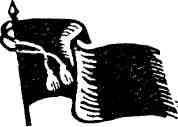 ЖЖАРКОВАлександр ИвановичЖАРКОВАндрей ГригорьевичЖАРКОВ Николай Иванович1916 г. р., д. Абросимово Поповского с/с, политрук, умер от ран в МСБ № 431 04.08. 1944 г., м. з.: Орловская обл., Волховский р-н, 100 м западнее д. Старый Синец, братская могила № 1.1910 г. р., д. Абросимово Покровского с/с, ..., погиб в бою 03.08.1942 г., м. з.: Смоленская обл., Московский  р-н, д. Вишния.1907 г. р., д. Перекоп Юркинского с/с, рядовой, умер от ран в МСБ № 98, м. з.: Калининская (ныне Тверская) обл., Ржевский р-н, д. Зальково.74ЖАРКОВ Федор ПетровичЖАРОВСКИЙАлександр КонстантиновичЖЕГАЛИН Николай АлексеевичЖЕГАЛОВ Лев ВасильевичЖЕГАЛОВ Михаил ИвановичЖЕЛОНКИНАфанасий АлександровичЖЕЛОНКИН Василий ПавловичЖЕЛТОВ Алексей ИвановичЖЕЛТОВМихаил ФедоровичЖИЛЕНКОВ Георгий НиколаевичЖИРКОВМихаил МихайловичЖИРКОВПетр МихайловичЖУКОВАлександр АлександровичЖУКОВАлександр ВасильевичЖУКОВАлександр НиколаевичЖУКОВАлександр Петрович1921 г, р., д. Красный Бугор Покровского с/с, рядовой, погиб в бою 15-10.1941 г., м. з.: Ленинградская обл., д. Тугози...., лесоучасток Кума Козиковского с/с, сержант, пропал без вести в марте 1943 г...., с Васильевское Васильевского о/с, ..., пропал без вести.1924 г. р.,, п. Юрино, рядовой, умер от ран 05.03.1943 г., м. з.: Курская обл., Дмитриевский р-н, п. Васильевский.1919 г. р., п. Юрино, ст. лейтенант, умер от ран в ОМСБ № 248 06.02.1944 г., м. з.: Ленинградская обл., Лужский р-н, разъезд Ни-зовский.г. р., п. Козиково Козиковского с/с, ст. лейтенант, погиб в бою 16.09.1943 г., м. з.: Орловская обл., Мценский р-н, д. Мелынь, братская могила.г.р.,п.Юрино, рядовой, погиб в бою 29.09.1942 г., м. з.: Ленинградская обл., д. Невская ДубровЖа.1914г.р.,п.Юрино, рядовой, умер в плену 15.03.1943 г., м. з.: Германия, Ламсдорф, лагерь № 318...., п. Юрино, рядовой, погиб в бою 23.03. 1943 г.,, м. з.: Украина, Харьковская обл., Печенежский р-н, д. Пятницкое...., п. Юримо, комиссар, пропал без вести.1902 г.р.,п.Юрино,рядовой, пропал без вести в ноябре 1942 г.1907 г.р.,д.Бьиковка Суходолъского с/с, сержант, пропал без вести в феврале 1942 г...., рядовой, погиб в бою 24.09,1941  г., м. з.: Вороново.1917 г.р.,с.Покровское Покровского с/с, сержант, пропал без вести в июле 1944 г.1921   г.  р., д.   Кугай  Покровского  сУс, рядовой, пропал  без  вести в  мае  1942 г.1909 г. р., д. Суходол Суходольокого с/с., рядовой, пропел без вести 25.07.1943 г,75ЖУКОВАлексей АлександровичЖУКОВВасилий СтепановичЖУКОВВасилий ФедоровичЖУКОВ Василий ...ЖУКОВВладимир НикандровичЖУКОВДмитрий НиколаевичЖУКОВЕфим НиколаевичЖУКОВИван ВасильевичЖУКОВИван НиколаевичЖУКОВИван СтепановичЖУКОВКонстантин СтепановичЖУКОВМихаил ВасильевичЖУКОВНиколай АлексеевичЖУКОВНиколай НикандровичЖУКОВНиколай НиколаевичЖУКОВНиколай Николаевич1915 г. р., лесоучасток Огибное Юркинско-го с/с, рядовой, пропал без вести в декабре 1943 г.1919 г. р., с. Васильевское Васильевского с/с, рядовой,  пропал- без  вести 21.01,1944 г.1904 г. р., д. Суходол Суходольского с/с, рядовой, пропал без вести в апреле 1943 г. на р, Дон...., с. Покровское Покровского с/c ... г пропал без вести.1925 г, р., д.Городец Марьинского с/с, ст. сержант, умер от ран в ПЭП № 103 28,07.1944 г., м. з.: Беларусь, Гродненская обл., г.п. Берестовица, могмота №15...., д .Кутай Покровского с/с, старшина, умер от ран 11.07.1944 г.,м.з.:Украина, Одесская обл., Гросоовский р-н, совхоз «Виноград»...., д. Кугай Покровского с/с, рядовой, погиб в бою 14.09.1944 г., м. з.: Латвия, Мадонский уезд, 600 м северо-западнее д. Мз. Циретью.1909 г. р., лесоучасток Огибное Юркинского с/с., рядовой, пропал без вести в декабре 1942 г.1913 г. р., гОри'нский р-н, рядовой, пропал без вести в 1943 г.г. р., д. Кугай Покровского с/с, рядовой, погиб в бою 05.08.11943 г., м. з.: Курская обл., Томаровский р-н, д. Степное.г. р„, д. Кугай Покровского с/с, рядовой, пропал без вести в ноябре  1942 г.1906 г.р.,сПокровское Покровского с/с,| рядовой, пропал без вести в сентябре 1942 г.1911 г.р.,д.Городец Марьинского С/с, рядовой, пропал без вести в мае 1943 г.1918 г.р.,д.Городец Марьинского с/с,рядовой, пропал без вести в декабре  1942 г.1923 г.р.,д.Суходол Суходольского с/с, рядовой, пропал без вести в апреле 1942 г....,  с.  Покровское  Покровского  с/с, пропал без вести,76ЖУКОВПавел ИпполитовичЖУКОВСергей ДмитриевичЖУКОВФедор АлександровичЖУКОВФедор АлександровичЖУРАВЛЕВ Александр ИвановичЖУРАВЛЕВ Василий ИвановичЖУРАВЛЕВ Михаил ЕгоровичЖУРАВЛЕВ Николай АлексеевичЖУРАВЛЕВ Полиефт Егорович1901	г. р.„ д. Пекшеево Козиковского о/с, ря
довой, погиб в бою 28.02.1944 г., м. з.: Эс
тония, 2,5 км западнее д. Сиргало, могила
№ 3.1900 п. р., д. Городец Марьинского с/с, рядовой, троп ал  без  вести в  октябре  1943 г.1920 г. р., с. Марьино Марьинского с/с, лейтенант, умер от ран 06.10.1944 г., м. з.: Литва.1922 г. р., с.Покровское Покровского с/с, пропал без вести.г. р.,д.Бардицы Липовского с/с, рядовой, погиб в бою 21.12.1942 г., м. з.:Сталинградская (ныне Волгоградская) обл.,д.Васильки.г. р., д. Починок Горношумецкого с/с, лейтенант, пропал без вести 10.06.1942 г,.1915 г. р., д. Бардицы Липовского с/с, рядовой, умер в плену 25.12.1942 г., м. з.: Германия, Ламсдорф, лагерь № Э18.1902	г. р.,д.Юркино Юркинскопо с/с,рядовой, пропал без вести в январе 1943 г.1907 г.р„п,Юркино Юркинского с/с, рядовой, пропал без вести в сентябре 1942 г.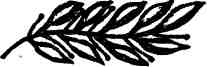 ЗАБЕГАЕВ Иван ФедоровичЗАБЕЛИНАлександр НиколаевичЗАБЕЛИННиколай АлексеевичЗАБЕЛИННиколай Васильевич1915 г.р.,с.Покровское Покровского с/с, рядовой, пропал без вести в сентябре 1941 г.1907 г.р.,п.Юрино,рядовой,пропал без вести в январе 1943 г.1907г.р.,п.Юрино,рядовой,пропал без вести 13.08.1942 г. в д. Васюково.1902 г.р.,п,.Юрино, рядовой, погиб в бою 27.02.1943 г», м. з.: Калининская (ныне Тверская) обл., Локнянский р-н, д. Косовицы.77ЗАБЕЛИННиколай НиколаевичЗАБОЛОТНОВ Николай ИвановичЗАБОТКИН Алексей ИвановичЗАБОТКИН Михаил ИвановичЗАБОТКИН Павел ИвановичЗАБУРДАЕВМихаил АлександровичЗАВЕРНУГИН Степан ЯковлевичЗАВЬЯЛОВ Иван НиколаевичЗАВЬЯЛОВ Иван ПавловичЗАВЬЯЛОВ Николай ПавловичЗАГАЙНОВ Николай ПавловичЗАГАРИНАлександр ФедоровичЗАГАРИНВладимир АлександровичЗАЙЦЕВАлександр Федорович1920 г. р../п. Юрино, рядовой, пропал без вести.1920 г. р., п. Юрино, рядовой, пропал без
вести в феврале 1942 г.	1904 г. р., д. Никольская Слобода Васильевского с/с, рядовой, пюшб в бою 28.09.1943 rj м. з.: Смоленская    обл.,Понизовский  р-н, д. Боярщина.1898 г. р., д. Никольская Слобода Васильевского с/с, рядовой, пропал без вести в ноябре 1943 г.г. р., д.  Никольская Слобода Васильев-! ского с/с, рядовой, пропал без вести в феврале 1943 г»г.. р.,лесоучасток Опибное Юркинского с/с„ рядовой, умер от ран в ХППГ № 5194] 12.04j1 944 г., м. з.: Молдова, г. Рыбница, се-1 веро-восточнаи окраина Сахарного завода.1910г.р.,п.Юрино, рядовой, погиб в бою] 04.02.1942 г., м. з.: Смоленская обл., Сычев-] ский р-н, д. Яблонцево.1896 г.р.,д.Моршавино Литовского с/с, ря-1 довой, умер от ран в ЭГ № 1949 08,02.1943 г м.з.: Калининская (ныне Тверская) обл.,г.Вышний Волочек, военное кладбище, могила № 29,1913 г.р.,д.Круглово Краснолюндовского с/с, рядовой, умер от ран 22.09.1943 г., м. з.: Сталинградская    (ныне Волгоградская) обл., Николаевский р-н, 500 м юго-восточнеет  п.Николаевский, гражданское кладбище.1909 г. р.,д.Круглово Краснолюндовского] с/с, гв.  рядовой, погиб в  бою 05.04.1944 г., м. з.: Калининская (ныне Тверская) обл., Пуш- ] кинский р-н, д. Позолотино.1923 г. р., Юринский р-н, рядовой,погиб в бою 06.04.1942 г.1900 г.р.,Саратовская обл.,г.Хвалынск;рядовой, пропал без вести в августе 1942 г.1926 г. р., п. Юрино, ефрейтор, погиб в бою 02.08.1944 г., м. з.: Латвия, г. Бауока, восточ- I ная сторона имения.1909 г.р.,с.Васильевское Васильевского с/сЛ рядовой, пропал без вести в ноябре 1942 г.78ЗАЙЦЕВ Василий ИвановичЗАЙЦЕВ Василий ПетровичЗАЙЦЕВВасилий СеменовичЗАЙЦЕВВасилий ФедоровичЗАЙЦЕВ Виктор ИвановичЗАЙЦЕВВиктор НиколаевичЗАЙЦЕВ Виталий ИвановичЗАЙЦЕВ Виталий ИвановичЗАЙЦЕВВладимир СеменовичЗАЙЦЕВВсеволод СеменовичЗАЙЦЕВГригорий АлександровичЗАЙЦЕВГригорий ВасильевичЗАЙЦЕВГригорий ГригорьевичЗАЙЦЕВИван ВасильевичЗАЙЦЕВИван МихайловичЗАЙЦЕВИван Николаевич1910 г. р., д. Бардицы Литовского с/с, рядовой, пропал без вести в апреле 1943 г.1900 г.р.,д.Растегаиха Васильевского с/с, рядовой, умер от болезни 04j03.1944 г., м. з.:г.Йошкар-Ола, Марковское кладбище, могила № 687.1910	г. р., д. Бардицы Липовского с/с,, рядо
вой, пропал без вести в апреле 1943 г.1893 г.р.,с.Васильевское Васильевского с/с,, пропал без вести.1923 г. р., д. Растегаиха Васильевского с/с, рядовой, погиб в бою 23.09.1943 г., м. з.: Украина, Черниговская обл.., Ябл у невский р-н,д.	Сергиевка.1903 г. р., д. Растегаиха Васильевского с/с, рядовой, пропал без вести.1911г. р., с. Васильевское Васильевского с/с,
рядовой, пропал без вести в ноябре 1942 г..„, д. Бардицы Липовского с/с, рядовой, пропал без вести в декабре 1941  г.1926 г. р., д. Растегаиха Васильевского с/с, рядовой, пропал без вести в октябре 1944 г.1926 г. р., д. Растегаиха Васильевского с/с, рядовой, пропал без вести.1913 г. р.„ д. Растегаиха Васильевского с/с, рядовой, погиб в бою 10.01.1944 г., м. з.: Украина, Запорожская обл., Токмакокий р-н, с. Коти'щено.1912	г. р., с Васильевское Васильевского с/с,
рядовой, пропал без вести в ноябре 1944 г..,., д.Растегаиха Васильевского с/с, пропал без вести.1920 г.р.,д.Растегаиха Васильевского с/с, рядовой, пропал без вести в октябре 1941г.1901г.р.,Юринский р-н,рядовой,погиб в бою 26.08.1942 г., м. з.: Тульская обл., Белев-ский р^н, д. Игнатьево..1898 г.р.,д.Растегаиха Васильевского с/с., рядовой, умер от ран в МСБ № 106 17.02. 1943 г., м. з.: Ленинградская обл., Слуцкий р-н, юпо-восточная окраина п. Усть-Славянка, 50 м от шоссе п. Рыбников п. Усть-Ижора, братская могила № 732.79ЗАЙЦЕВИван СеменовичЗАЙЦЕВИван ФедоровичЗАЙЦЕВИван ФедоровичЗАЙЦЕВЛеонид ФедоровичЗАЙЦЕВНиколай АлександровичЗАЙЦЕВНиколай ЯковлевичЗАЙЦЕВПетр МихайловичЗАЙЦЕВ Серафим ИвановичЗАЙЦЕВФедор Андреевич190? г. р., д. Бардицы Липовского с/с, ря-^ довой, пропал без вести в декабре 1942 г.1915 г. р., д, Растегаиха Васильевского c/cJ ст. сержант, погиб в бою 21.11..1943 г., м. з.а Беларусь, Витебская обл., Осин-Строй.1921 г. р., д. Растегаиха Васильевского с/с, рядовой, пропал без вести в феврале 1942 rJ..., п. Юрино, ..., пропал без вести в декабре 1941 г.1899 г. р., д. Растегаиха Васильевского с/с, рядовой, пропал без вести 13.03.1942 г. в Смоленской обл., д. Екимово.1908	г. р., Рязанская обл., колхоз «Воля», гв.1
рядовой, погиб в бою 02.02.1943 г., м. з.:
Ростовская обл., ст. Маныченец.1914 г.р.,д.Бардицы Литовского с/с, гв. сержант, погиб в бою 17.01 И 944 г., м. з.:Ленинградская обл., Поддорский р-н, 1,2 км северо-восточнее д.  Барок,  кладбище.1906 г.р.,д. Растегаиха Васильевского с/с, рядовой, пропал без вести в октябре 1942 г.1909	г. р.,д. Растегаиха Васильевского с/с,
рядовой, пропал без вести в октябре 1942 г.ЗАЛИВИН Алексей ВасильевичЗАЛИВИНВиталий Алексеевич1902 г р.,п.Юрино, рядовой, пропал без вести в августе 1944 г.1924 г.р.,п.Юрино,рядовой, погиб в бою в 1941 г.ЗАЛУГИНСтепан ФедоровичЗАМАНОВМихаил СтепанвичЗАМАНОВМихаил ФедоровичЗАМАНОВПетр Григорьевич1904г.р.,п.Юрино, рядовой, погиб в бою 04.03.1943 г., м. з.:Смоленская обл., Сычев-ский р-н, западная  окраина д. Мордино.1919г.р.,д.Мелковка Липовского с/с,рядовой, пропал без вести 16.08.1943 г. на Украине, Харьковская обл.,Краснокутский р-н, д.Алексеевка.1903 г.р.,д.Мелков/ка Липовского с/с, рядовой, погиб в бою 11.08.1942 г., м. з,.:Воронежская обл., с Каменка Верховская, на левом берегу р. Дон.1916 г. р., д. Мелковка Липовского с/с, ст. сержант, погиб в бою в феврале, г.    Выборг.80ЗАМАШКИННиколай ГригорьевичЗАМЫСЛОВИван СеменовичЗАПЫЛИХИНГеоргий ВасильевичЗАРУБИНАлександрЗАРУБИНАлексей ПавловичЗАСКУПИНВасилий ИвановичЗАСКУПИНГригорий ИвановичЗАСКУПИНКонстантин ФедоровичЗАСКУПИНМихаил ИвановичЗАСКУИНСемен ФедоровичЗАСОРИНГригорий ВасильевичЗАСОРИНМихаил ГригорьевичЗАСОРИННикандр СтепановичЗАСОРИННиколай СтепановичЗАУЗОЛКОВМихаил Михайлович6 Книга памяти1909 г. р,, д. Подлесная Горношумецкого с/с, рядовой, пропал без вести в октябре    1943 г.1915 г. р., д. Икша Юркинского с/с, рядовой, пропал без вести в феврале 1943 г.1907 г. р., Горько в ска я обл.., Ко верни не кий р-н, д. Федулково, курсант, погиб в бою 27.02.1943 г., м. з.: Орловская обл., северная окраина д. Боре.1900	г. р., п. Юрино, рядовой, пропал без
вести в сентябре 1943 г.1923 г. р., п. Юриню, пв, мл. сержант, погиб в бою 23,07.1943 г., м. з.: Орловская обл., Волховский р-н, д. Дубовая, братская могила1909	г. р.., д, Копорулиха Марьинского с/с,
рядовой, умер от ран 24,11.1942 г., м. з.: Ка
лининская (ныне Тверская) обл., Холмский
р-н,   100  м юго-западнее д.  Мошонка.1903 г. р., д. Копорулиха Марьинского с/с, рядовой, пропал  без  вести  в  ноябре  1941   г.1910	г. р., д, Копорулиха Марьинского с/с,
рядовой, погиб в бою 06.,11.1942 г., м. з.:
Смоленская обл.,, Кировский р-н, д. Покровка.1901	г. р., д. KonqpyjiHxa Марьинского с/с,
рядовой,  пропал  без  вести  в  апреле  1942  г.1907 г. р., д. Копорулиха Марьинского с/с, рядовой, погиб в бою 04.02,1942 г., м. з.: Смоленская обл., Сычевский р-н, д. Яблонце-во.1899 г. р., д. Майдан Горношумецкого с/с, рядовой, пропал без вести  в июне  1942 г.1923 г. р., д. Майдан Горношумецкого с/с, ст. лейтенант, погиб в бою 07.04.1945 г., м. з.: Восточная Пруссия, г. Гольбах, офицерское кладбище...., д. Удельная Горношумецкого с/с,пропал без вести.1922 г. р., д. Удельная Горношумецкого с/с, рядовой, пропал без вести в октябре 1941  г.1919 г. р., п. Козиково Козиковского с/с, ...., пропал без вести.81ЗАХАРОВАлександр МихайловичЗАХАРОВ Алексей СеменовичЗАХАРОВ Василий ИвановичЗАХАРОВВладимир НиколаевичЗАХАРОВ Иван СергеевичЗАХАРОВКонстантин КонстантиновичЗАХАРОВЛев МихайловичЗАХАРОВ Николай ИвановичЗАХАРОВНиколай МихайловичЗАХАРОВНиколай НиколаевичЗАХАРОВНиколай НиколаевичЗАХАРОВ Николай ПетровичЗАХАРОВ Петр СергеевичЗВЕРЕВДмитрий ИвановичЗВЕРЕВЮрий ДмитриевичЗЕЛЕНЕЦКИЙГригорий Семенович1926 г. р. д. Бардицы Липовского с/с, рядовой, умер от ран в ОМСБ № 152 06.08J 1944 г.,м,з.Литва, Вилкавишкский р-н д. Стернишки.1912 г. р., д. Бардицы Липовского с/с, рядо| вой, пропал без вести в мае 1942 г.1923 г. р., п. Юрико, лейтенант,, погиб в бою 26.08.1943 г., м. з.: Орловская обл., д. Юши| во.1911 г. р., д. Бардицы Липовского о/с, рядо-1 вой, погиб в бою 29.01.1943 г., м. з.: Курская] обл., д. Ясенки.1903 г. р., д. Бардицы Липовского с/с, рядо-| вой, умер от ран 20.07.1943 г., м. з.: Орловская обл., д. Малые Пруды, западная окраи-| на кладбища.1921 г.р.,п.Юрино,рядовой,пропал без вести в декабре 1941 г.г. р., Горьковская обл., Воскресенский! р-н, рядовой, пропал без вести в июле 1943 гГг. р.,с Васильевское Васильевского с/с, рядовой, пропал без вести в феврале 1944 г.1911 г. р.,п. Юрино, сержант, пропал без) вести в марте 1942 г,190'8 г.р.,д.Бардицы Липовского с/с, рядовой, пропал без вести в августе 1942 г,...., д. Бардицы Липовского с/с, рядовой, пропал без вести в августе 1945 г.1922 г. р., д. Бардицы Липовского с/с, рядовой, погиб в бою 08.03J1942 г., м. з.: Украина, Харьковская обл., Печенежский р-н, южная окраина с. Василенко во..-., д. Бардицы Липовского с/с, ..., пропал без вести.1909 г. р., Горьковская обл., рядовой, про*-] пал без веспи в августе 1943 г.1909 г. р.,, п. Юрино, рядовой, погиб в бою в 1942г.1900 г. р., Горномарийский р-н, с. Сумки, рядовой, пропал без вести 31.12.1941 г., Смоленская  обл., Сухиничский р-н, д. Татаринцы.82ЗЕЛЕНЕЦКИЙ Иван СеменовичЗЕЛЕНКИНИван Константинович1917 г.р.,Горномарийский р-н, с. Сумки, рядовой, пропал без вести в декабре 1942 г.1906 г.р.,д.Никольская Слобода Васильевского с/с, рядовой, погиб в бою 28.11.1942 г., м. з.: Смоленская обл., Сычевский р-н, 400 м южнее д. Кобылино.ЗЕЛЕНОВАлександр ВитальевичЗЕРНОВИван АндриановичЗИМИНАнатолий АлександровичЗИМИНВасилий Алексеевич1917 г.р.,д. Абросимов о Покровского о/с, капитан, погиб в бою 27.06.i1944 г.,м. з.;Республика Карелия, Олонецкий р-н, с. Кот-козеры, 400 м севернее оз. Чильмозера.1909 г.р.,д.Анчутино Краснолюндювского с/с, ефрейтор, погиб в бою 07.08.1942 г., м. з.: Смоленская обл., Кармановский р-н, юго-восточнее д. Петушки, лес, 100 м от дороги на д. Палатки.1921 г. р., Кировская обл., сержант, погиб в бою 02.01.1944 г., м. з.: Украина, Житомирская обл., Радомышльский р-н, южная окраина с. Перло»ка.1902 г. р., д. Быковка Суходольского о/с, рядовой, погиб в бою 07j12.1942 г., м. з.: Ленинградская обл., 400 м от д. Лялино, братская могила.ЗИМИНГеннадий АлександровичЗИНАТУЛИН ХурмитЗОЛОТОВ Николай ПавловичЗОЛОТЦЕВ Максим Иванович1924г.р.,п.Юрино,ефрейтор,погиб в бою 18.04.1945г.,м.з.:Польша, Щецинское воеводство, Мешковице.1909 г. р., п. Ленинский Марьинского с/с, рядовой, погиб в бою 14.08.1943 г., м. з.: Смоленская обл., д. Крутая.1911 г.р.,Горьковская обл.,д.Ломакино, лейтенант, погиб в бою 28.02.1943 г.,м.з.: Калининская  (ныне  Тверская) обл.,»., д. Кугай Покровского с/с,  пропал без вести.ЗОЛОТЦЕВ Федор ИвановичЗОРИНАлександр ПетровичЗОРИНАнатолий Михайлович...f д. Кугай Покровского с/с,  пропал без вести.1920 г. р., п. Юрино, мл, лейтенант, погиб в бою 1914 г. р., п. Юрино, рядовой,погиб в бою 13.04.1942 г., м. з.: Смоленская обл., д. Кля-чино.83ЗОРИНВасилий МихайловичЗОРИНВиктор НиколаевичЗОРИНЗотей ФедотовичЗОРИНИван ВасильевичЗОТИНАлександр ВасильевичЗОТИНАлександр ВасильевичЗОТИНАлександр ИвановичЗОТИНАлександр ИвановичЗОТИНАлександр НиколаевичЗОТИНАлександр ПетровичЗОТИНАлексей ВасильевичЗОТИНАлексей ИвановичЗОТИНАлексей МихайловичЗОТИНАлексей СеменовичЗОТИНВасилий Александрович1918 г.р.,с.Васильевское Васильевского с/с рядовой, пропал без вести в октябре 1941 г] в Ленинградской обл.1922	г. р.,с Васильевское Васильевского с/с мл. сержант, погиб в бою 28.08.1943 г., м. з.:Смоленская обл., Ельнинский р-н, д. Красное]1900	г. р.,п. Козиково Козиковского ci/c, рядовой, погиб в бою 13.12.1941 г., м. з.: Тульская обл., д. Ивлево.1903 г р.,с.Васильевское Васильевского с/с, рядовой, пропал без вести в марте 1942 г. в Смоленской обл.1912 г.р.,п.Юрино,рядовой, умер от бо! лезни в ЭГ № 1590 29.04.1944 г.,м.з.:Украина,Сталинская (ныне Донецкая) обл.,г.Макеевка, кладбище Чайкино, могила № 211918 г.р.,п.Юрино,ст.сержант,пропал без вести в августе 1942 г.1921г.р.,п.Юрино,рядовой,погиб в бою 01.02.11943 г.,м з.:Украина,Ворошиловградская (ныне Луганская) обл.,Краснодонский р-н,хутор Малый Суходол,кладбище.1923	г. р. п. Юрино, сержант, умер от болезни 13.03.1943 г.1901	г. р.,п.Юрино,рядовой, погиб в бо*08.08.1942 г., м.  з.:Калининская (ныне Тверская) обл.,Погорелое  Городище, левое  побережье р. Держа.1911 г. р., п. Юрино, рядовой, погиб в бою 03.12.1942 г., м. з.: Калининская (ныне Тверская) обл., Ржевский  р-н, д. Литвиново.1924	г. р., п. Юрино, рядовой, пропал без вести в апреле 1945 г.1924 г. р., п. Юрино, рядовой, пропал без вести в августу 1944 г.1902	г. р., п. Юрино, рядовой, пропал без вести 15.07.1942 г.п. Юрино,  ..., пропал без вести.1909 г. р., п. Юрино, ст. сержант, пропал без вести 13.04.1944 г.84ЗОТИНВасилий ПетровичЗОТИНДмитрий ИвановичЗОТИНИван ИвановичЗОТИНИван НиколаевичЗОТИНИван СтепановичЗОТИНКонстантин ВасильевичЗОТИНЛеонид ИвановичЗОТИНЛеонид ПетровичЗОТИНМихаил АлексеевичЗОТИНМихаил ВасильевичЗОТИНМихаил ВасильевичЗОТИНМихаил МаксимовичЗОТИНМихаил МихайловичЗОТИНМихаил ПетровичЗОТИННиколай АлександровичЗОТИННиколай НиколаевичЗОТИННиколай Николаевич1912 г.р.,п.Юрино,  рядовой, пропал  без вести в феврале 1942 г.1912 г.р.,п.Юрино, ..., пропал без вести.1896 г. р., п. Юри'но, гв. рядовой, пропал без вести в феврале 1943 г. в Ленинградской обл., Краснобарский  р-н, ст, Поповкз,..., п. Юрино, рядовой, погиб в бою 29.09. 1942 г., м. з.: Ленинградская обл., д.Синявино.1898 г. р., п. Юрино, рядовой, пропал без вести в июле 1943 г.1909г.р.,п.Юрино, рядовой, погиб в бою 11.02.1944 г., м. з.: Эстония, юго-восточнее д. Усть-Жердянка.1912 г. р.,, п. Юрино, капитан, пропал без вести в марте 1943 г. в Белоруссии...., п.  Юрино,  ..., пропал  без вести.1912г.р.,п.Юрино,политрук, погиб в бою 30.08.1942 г.,м.з.Калининская(ныне Тверская) обл., Ржевсюий р-н, д. Галахово, братская могила.1897 г. р., п. Юрино, ст. сержант, пропал без вести в январе 1945 г.1920 г. р., п. Юрино, рядовой, пропал без вести в октябре 1942 г.1901г.р.,п.Юрино,рядовой,погибв бою30.03.11942 г., м. з„: Орловская обл., Ульяновский р-н, д. Анино1912 г.р.,п.Юрино,рядовой, пропал без вести в июле 1942 г.1925 г. р., д. Майдан Горношумецкого с/с, сержант, пропал без вести в декабре 1944 г.1901	г. р.,п. Юрино, рядовой, пропал без вести в сентябре 1942 г.1906 г. р., п. Юрино, рядовой, пропал без вести в марте 1942 г.1917 г. р., п. Юрино, рядовой, пропал без вести.85ЗОТИННиколай ПавловичЗОТИННиколай ПетровичЗОТИНПавел ВасильевичЗОТИНПавел ИвановичЗОТОВАлексей ПавловичЗОТОВАнатолий МихайловичЗОТОВПавел ПетровичЗУБКОВАрсентий ГригорьевичЗУБКОВВасилий ПетровичЗУБКОВВасилий ЯковлевичЗУБКОВИван ИгнатьевичЗУБКОВ Иван ПавловичЗУБКОВКонстантин ГригорьевичЗУБОВВасилий ГеоргиевичЗУБОВМихаил Семенович..., п. Юрино, рядовой, погиб в бою 02,03. 1943 г.1921 г.р.,д.Майдан Горношумецкого c/c.J рядовой, погиб в бою 25.10Л 941 г.,м.з.:Ленингрэдская обл., д. Гонтовая Липка.1905 г.р.,Горьковская обл.,Дзержинский р-н, капитан, погиб в бою 29.01.1944 г.1902 г. р., п. Юрино, гв. рядовой, пропал 6eз вести 21.08.1943г.наУкраине,Харьковская обл.,Краснокутский р-н; с. Колонтаево.1914 г.р.,д.Кузьмине Козиковского с/с, рядовой, пропал без вести в мае 1943 г.1914 г.р.,с.Васильевское Васильевского с/с, рядовой, погиб в бою 13.04.1942 г., м. 3-я Смоленская  обл.,д Клячино.192]1 г. р.,с. Васильевское Васильевского с/c.,сержант,погиб в бою 24.01.1943 г., м.з. Ростовская обл., Веселювокий р-н, хутор Красное Знамя.1912 г.р.,п.Юркино Юркинского с/с, рядовой, пропал без вести в марте 1942 г.1909 г.р.,п.Юркино Юркинского с/с.г рядовой, погиб в бою 19.02.1943 г., м. з.: Орловская обл., Покровский р-н, с. Хорощевка.1918 г. р.,п. Юркино Юркинского с/с, рядовой, умер от ран 08.08|J1941 г.1897 г.р.,п.Юркино Юркинского с/с.,рядовой, умер от болезни в РЭП № 95 10.09. 1942 г., м. з.: Вологодская обл., ст.Харовская, кладбище.1916 г. р., п. Юркино Юркинского с/с, рядовой, пропал без  вести в  ноябре  1942 г.1909 г. р., д. Линовка Липовского с/с, рядовой, погиб в бою 20,08.1942 г., м. з.: Ленинградская обл., Старорусский р-н, 200 м северо-западнее д. Сутоки, в лощине.1912 г. р., Ивановская обл., рядовой, погиб в бою 03.08.1942 г., м.з.:Калининская (ныне Тверская) обл., Старицкий р-н, д.  Карлово.1904 г. р., д.Абросимово Покровского с/с, рядовой, умер от ран в лазарете № 2 16.09. 1942 г.86ЗУБОВПавел СеменовичЗУБРИЛОВ Николай Осипович1907 г. р., д. Абросимов о Покровского с/с, рядовой, пропал без вести.1921 г.р.,д.Копорулиха Марьинского с/с,  пропал без вести.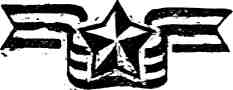 ИИВАНОВ Александр ИвановичИВАНОВАлександр НиколаевичИВАНОВ Андрей ИвановичИВАНОВВасилий АлександровичИВАНОВВасилий НиколаевичИВАНОВИван АлексеевичИВАНОВИван ВасильевичИВАНОВ Иван ПетровичИВАНОВИван Степанович1906	г. р., д Зиновьево Покровского с/с,
рядовой, умер от ран в ОМСБ № 431 19.01.
1944 г., м, з.: Украина, Житомирская обл.,
Любарский р-н, с Новая Чартория, кладби
ще, могила № 3.1912 г.р.,д.Икша Юркинского с/с, рядовой, пропал без вести в ноябре 1942 п.1922 г.р.,Юринский р-н, рядовой, пропал без вести 08-08Л 942 г.1899 г.р.,д,Удельная Горношумецкого d/c, мл. сержант, умер от ран в ЭГ № 3296 20.09. 1943 г., м. з.: г. Курск, Московское кладбище, могила № 68.1907	г. р.,д.Икша Юркинского с/с, гв. рядовой, погиб в бою 06.01.1945 г., м. з.: Польша, Краковское воеводство, северо-западнеес. Корытница...., д. Удельная Горношумецкого с/с, ст. сержант, погиб в бою 26.03.1944 г., м. з.: Эстония, Нарвский р-н, 100 м севернее Шукмуру,,1899 г.р.,д.Анчутино Краснолюндовского с/с, рядовой, погиб в бою 04.08.1944г.,м.з.Польша, Сандомирский р-н, д. Слуичи.1904 г.р.,п.Юрино,рядовой,пропал без вести в октя|бре 1942 г.1902 г. р., д. Абросимово Покровского с/с, рядовой, пропал без вести в январе 1943 г> в Азербайджане, г. Баку,ИВАНОВИван ЯковлевичИВАНОВ Ипполит ПавловичИВАНОВКонстантин ФедотовичИВАНОВМакар ВасильевичИВАНОВНикандр АлександровичИВАНОВНиколай ВасильевичИВАНОВПавел НиколаевичИВАНОВПетр АлександровичИВАНОВСергей НиколаевичИВАНОВСтепан ФедоровичИВАШКИНФедор АлексеевичИВЛЕВАрхип ФилипповичИВЛЕВ ИванИВЛИЧЕВАлександр НиколаевичИВЛИЧЕВ Анатолий ИвановичИВЛИЧЕВВасилий ТимофеевичИВЛИЧЕВВиктор Васильевич1911 г. р.,п.Юркино Юркинского с/с, рядовой,пропал без  вести  20.04,1943 г.1911 г.р.,д.Пекшеево Козиковского с/с, рядовой, пропал' без вести  в  июле  1943 г.1908 г. р., п. Юркино Юркинского с/с, рядовой, пропал без вести в мае 1942 г.1896 г.р.,д.Поляна Горношумецкого с/с. рядовой, погиб в бою 31.03.1942 г., м. з.а Смоленская обл., Гжатский р-н, д. Сорокиной1910 г. р.,д.Удельная Горношумецкого с/с, рядовой, пропал без вести в сентябре 1942 г.1923 г. р.,д. Красный Бугор Покровского с/с, ..., пропел без вести.1921 г.р.,д. Икша Юркинского с/с, рядовой, пропал без вести в ноябре 1942 г.1904	г, р., п. Юрино, рядовой, пропал без вести в сентябре 1943 г.1919	г. р., д. Икша Юркинского с/с, сержант,погиб в бою 23.07.1943 г., м. з.: Ленинградская обл., Мгинскмй р-н, 2 км севернеед. Мишкино.1913 г. р., д. Икша Юркинского с/с, рядовой, пропал без вести в декабре 1942 г.1910 г.р.,Московская обл., г.Орехово-Зуево, рядовой, пропал без вести в феврале 1942 г.1905	г. р., п. Юрино, рядовой, пропал без вести в июле 1942 г.1907 г.р.,Юринскии р-н,рядовой,умер в плену 02.12.1942 г., м. з.:Украина, Хмельницкая обл., г.  Славута, лагерь военнопленных.1921 г.р.,Юринскии р-н, рядовой, погиб в бою 20.07.1943 г, м. з.: Курская обл., Трос-нянсюий р-н, с. Троена,1918 г. р., д. Мелжовка Литовского с/с, рядовой, пропал без вести  в декабре  1941   г...., д. Мелковка Литовского с/с, ст. сержант, пропал без вести 17.04.1945 г.1920	г. р., д. Мелковка Лиггавского с/с, рядовой, умер от ран 16.08.1941 г,, м. з,: Ярославская обл., г. Буй,88ИВЛИЧЕВИван АндреевичИВЛИЧЕВИван ВасильевичИВЛИЧЕВИван НиколаевичИВЛИЧЕВИван СтепановичИВЛИЧЕВКонстантин ВячеславовичИВЛИЧЕВНиколай СеменовичИВЛИЧЕВНиколай ТимофеевичИВЛИЧЕВСергей ИвановичИГНАТЬЕВГригорнй ЯкимевичИГНАТЬЕВНиколай ИгнатьевичИГУМЕНОВ Иван ЯковлевичИЗБИЕНОВ Александр ВасильевичИЗБИЕНОВ Василий ВасильевичИЗБИЕНОВИван НикандровичИЗБИЕНОВ Иван Яковлевич1907 г. р.,д.Ментовка Липовского с/с, рядовой, пропал без вести в марте  1942 г.г. р.,д. Мелковка Липовского с/с рядовой, пропал без вести в феврале 1942 г.1908г.р.,д.Мелковка Липовского с/с, рядовой, пропал без вести в сентябре 1942г..., Горномарийский р-н, лесоучасток Боровская, рядовой, погиб в бою 11.08.1942 г.,м.з.: Воронежская обл., юго-восточнее п. Красно-Погоново.1912 г. р., д Майдан Горношумецкого с/с, рядовой, погиб в бою в 1942 г.1898	г. р., д.Мелковка Липовского с/с, ря
довой, пропал без вести в июле 1943 г.1911 г. р., д.Мелковка Липовского с/с, рядовой,  пропал  без  вести  в  сентябре 1942г.1921 г. р.,д.Майдан Горношумецкого с'/с, рядовой, погиб в бою 25,07.1943 г.,м.з.Курская обл., Верхне-Любажский р-н, д. Но-во-Рыжковское.1899	г. р., Горномарийский р-н, с. Сумки, рядовой, умер от ран 01.02.1942 г., м. з.: Ярославская обл., г. Пошехонье-Володарск, Володарское кладбище.1924 г. р., Юринский р-н, ст. сержант, погиб в бою 01.10.1942 г., м. з.: Ленинградская обл., п. Невская Дубровка...,., д. Быков ка Суходольского с/с, рядовой, пропал  без вести в феврале 1942 г.1923 г.р.,лесоучасток Огибное Юркинского с/с, сержант, погиб в бою 16.12.1943 г^ м. з.: Калининская (ныне Тверская) обл.,Невельский р-н, д. Кривые Озерки.1920 г.р.,д.Дианово Краснолюндовского с/с, ефрейтор, умер от ран 17.02.1943 г., м. з.: Ленинградская обл., Тосненский р-н, д.Шала-Кондуя, у развилки дорог.1919 г. р., д. Дианово Краснолюндовского с/с, рядовой, пропал  без  вести 25.08.1941   г.1907 г. р., д. Прость Юркинского с/с, рядовой, пропал без вести в сентябре 1942 г.89ИЗБИЕНОВ Михаил ЗахаровичИЗБИЕНОВ Михаил ФедоровичИЗБИЕНОВ Никандр МихайловичИЗБИЕНОВНиколай ЗахаровичИЗБИЕНОВ Семен ИвановичИЗБИЕНОВ Федор МихайловичИЗЫЧЕВВалерий АлександровичИЛАРИОНОВВасилий АлександровичИЛЬИНАнатолий МеркуловичИЛЬИНСтепан ФедоровичИЛЬИЧЕВЛеонид ФедоровичИЛЮХИНИлья ВасильевичПЛЮШКИНЕмельян Васильевич1899 г.р.,д.Дианово Краснолюндовского с/с, рядовой, умер от ран в ППГ № 59 26.06.1942г., м. з.: Тульская обл., Белевский р-н| Семеновское кладбище.1908 г.р.,д. Дианово Краснел юн довскогв с/с, ефрейтор, умер от ран в ООБ № 197 О2Л0.1943 г., м. з.:Беларусь, Могилевская обл,, Мстиславльский р-н, с. Заболотье.1925 г.р.,д. Дианово Краснолтондовскога с/с, рядовой, погиб в бою 11.10.1943 г., м. з Украина, Запорожская обл., Софиевский р-н, с. Ново-Украинка.1907г.р.,д. Прость Юркинског© с/с, рядовой, пропал без вести в октябре 1942 г.1918г. р., д.Дианово Краснолюндовского с/с., рядовой, умер от ран в ЭГ №  1846 15j1 0J1942  г.,  м.з.г.Мичуринск, ул. Большая Дорожная, городское  кладбище.1923	г. р., д, Дианово Краснолюндовского!с/с,,  рядовой, пропал   без  вести  в    феврале1943г.1924	г,р., Горномарийский р-н, с.Сумки лейтенант, погиб в бою 15.01.1945 г,, м. з.Польша, 3 км югонвосточнее г. Рожан, лес;военное кладбище, могила № 1.1907 г. р., д. Быковка Суходольокого с/с, ряч довой, пропал  без вести  в  феврале  1943 г.1925	г. р., д. Быковка Суходольского с/с, гв
рядовой, погиб в бою 24.07.1944 г., м. з.:Литва, г.Ремигола, южная окраина с Ионели.1921 г.р.,д. Кузьмино Козиковского с/с, рядовой, пропал без вести в мае 1942 г.1925 г. р., д. Мелковка Литовского с/с, еф-j рейтор, погиб в бою 29.01.1944 г., м. з.: Ле-^ нинградская обл., Батецкий р-н, д. Ожогин, братская могила № 2.1912 г. р., Горьковская обл., Воротынский р-н рядовой,   пропал     без   вести    01.03.1942  г.  в Калининской (ныне Тверская) обл.,    Молодо-) тудский р-н, д. Жиганово.1914 г. р., лесоучасток Кума Козакове кого с/с, рядовой, пропал без вести в октябре 1942г.90ИМАНАЕВНиколай АлексеевичИНЗАНОВЮлдан АсамурадовичИСТРАТОВ Григорий ПавловичИСТРАТОВ Ефим ФедоровичИСТРАТОВИван ИвановичИСТРАТОВ Сергей Павлович..., Юринский р'-н, мл. лейтенант, пропал без вести.1924	г. р., д. Копорулиха Марьинского с/с,рядовой, умер от ран в ЭГ № 3638 26.03.1945 г., м. з.: Венгрия, г. Шорокшэр, центральный городской сад.1906	г. р., с. Васильевское Васильевского с/с,
рядовой, пропал без вести в октябре 1942 г.1925	г.р.,Горьковская обл., Воротынский ьр-н,мл. сержант, погиб в бою 29.09.1943 г,, м. з.:Украина, Киевская обл.,Каневский р-н, южная окраина  д. Григоровка.1907	г. р., д. Александрово Покровского с/с,рядовой, погиб в бою 13.08.1942 г., м. з.:Воронежская обл., с.  Александровка.1900 г.р.,с.Васильевское Васильевского с/с, рядовой, погиб в бою 21.09.1942 г.,м. з. Калининская (ныне Тверская) обл., г. Ржев, лес.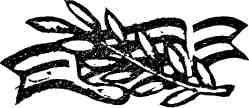 ККАБАНОВИван АлексеевичКАБАНОВНиколай АлексеевичКАБАТИНАлександр АлексеевичКАБАТОВАлександр НиколаевичКАБАТОВАлексей Михайлович1923 г.р.,д. Липовка Липовского с/с, рядовой, погиб в бою 06.04.1942 г., м. з.:Смоленская обл., Сычевский р-н, д. Холминка.1915 г.р.,д.Липовка Липовского с/с, рядовой, пропал без вести 13.12.1941 г.1923 г.р.,п.Юрино,рядовой,пропал без вести в мае 1942 г.1912 г.р.,п.Юрино,рядовой,пропал без вести в феврале 1943 г.1923 г. р., п. Юрино, мл, сержант, погиб в бою 06.01.1944 г., м. з.: Беларусь, Витебская обл., Городокский р-н, 1 км юго-западнее д. Вабо-роцы, опушка леса.91КАБАТОВВасилий МихайловичКАБАТОВВасилий НиколаевичКАБАТОВВиктор АлексеевичКАБАТОВ Иван ПавловичКАБЛУКОВНиколай ИвановичКАЗАКОВАлександр ИвановичКАЗАКОВ Алексей ИвановичКАЗАКОВАндрей ГригорьевичКАЗАКОВАндрей МихайловичКАЗАКОВВасилий МихайловичКАЗАКОВВиктор ГерасимовичКАЗАКОВИван МихайловичКАЗАКОВ Иван СеменовичКАЗАКОВКонстантин ПавловичКАЗАКОВЛеонид АлександровичКАЗАКОВМихаил Александрович1901 г.р., п.Юрино, рядовой, пропал без вести в декабре 1943 г.1904 г.р., Юринский р-н, рядовой, пропал без вести 15.08.1942 г.1906 г. р,, Горьковская обл., г. Богородск, рядовой, погиб в бою 26.11.1941 г., м, з.: Украина, Ворошиловградская (ньже Луганская) обл,, д. Дьяково.1910 г. р., п. Юрино, рядовой, умер от ран в ЭГ № 3421 23.10.1945 г., м. з.: г. Бромберг, ул. Людвиковского, военное кладбище, могила № 26...., п. Юрино, рядовой, пропал без вести в марте 1942 г.1915 г. р., Горномарийский р-н, с. Сумки, рядовой, пропал без вести в феврале 1942 г.1906	г.р.,Горномарийский р-н, с. Сумки, рядовой, погиб в бою 23.04.1942 г., м. з.: Ленинградская обл., Старорусский р-н, 1 км северовосточнее д. Редцы, опушка леса.1910 г.р.,Горномарийский р-н, с. Сумки, рядовой, пропал без вести в феврале 1944 г.1907 г.р. д. Анчутино Краснолюндовского с/с, рядовой, пропал без вести в августе 1942 г.1919 г. р., д. Инея Краснолюндовского с/с, рядовой, пропал без вести.1921 г.р.,д. Козловец Краснолюндовского с/с, ст. сержант, погиб в бою 07.05.1945 г., м. з.: Латвия, Тукумский р-н, 100 м восточнее хутора Снапьимуйжа, могила № 2.1902	г. р., п. Юрино, рядовой, погиб в бою
в 1943 г., м. з.: Смоленская обл., д. Филатка.1913 г. р., Юринский р-н, матрос, пропал без вести в октябре 1941 г.1903	г. р., с. Марьино Марьинского с/с, ря
довой, пропал без  вести в октябре 1942 г.1925 г. р., п. Юрино, рядовой, пропал без вести  в  мае 1944 г.1907 г. р., Горномарийский р-н, с. Сумки, рядовой, пропал без вести 13.12.1942 г.КАЗАКОВМихаил АлексеевичКАЗАКОВ Михаил ВасильевичКАЗАКОВ Михаил ИвановичКАЗАКОВ Михаил СеменовичКАЗАКОВПетр НиколаевичКАЗАКОВАЗинаида МихайловнаКАЗАНЦЕВ Александр МихайловичКАЗАНЦЕВ Василий СергеевичКАЗАНЦЕВ Василий ФедоровичКАЗАНЦЕВВиктор НиколаевичКАЗАНЦЕВ Виктор ЯковлевичКАЗАНЦЕВ Иван МихайловичКАЗАНЦЕВ Константин ПавловичКАЗАНЦЕВ Николай АндреевичКАЗАНЦЕВ Николай Васильевич1925 г. р., п. Юри'но, рядовой, погиб в бою 31.05.1943 г., м. з.: Смоленская обл., Дорогобужский р-н, д. Болдино.1904 г. р., п. Юрино, рядовой, пропал без вести в феврале 1943 г.1908	г. р., Горномарийский р-н, с. Сумки, ря
довой, пропал без вести в октябре  1942 г.1913 г. р., Горномарийский р-н, с. Сумки, рядовой, погиб в бою 05.04.1942 г., м. з .: Смоленская обл., Думиничский р-н, южнее д. Каменка, братская могила.1922 г. p.f д. Инея Краснолюндовского с/с, рядовой, погиб в бою 22.02.1944 г., м. з.: Беларусь, Полесская (ныне Гомельская) обл., Домановичский р-н, 3,5 км восточнее д. Го-роховщина.1923 г. р., Горномарийский р-н, с. Сумки, сержант пропала без вести в мае 1945 г.1917 г. р., лесоучасток Окунево Юркинского с/с, гв. мл. сержант, погиб в бою 25.02. 1945 г., м. з.: Латвия), северо-западнее мызы Надечи...„, д. Выковка Суходольского с/с, рядовой, пропал без вести.1899 г. р., д. Выковка Суходольского с/с, рядовой, пропал без вести в июле    1942 г.1925 г.р.,д.Быковка Суходольского с/с, рядовой, погиб в бою 27.11.1943 г., м. з.: Украина, Днепропетровская обл., Солонянский р-н, д. Еленовка.1924 г. р., д. Быковка Суходольского с/с, мл. лейтенант, погиб в бою 01.04.1944 г.1924 г.р.,д.Городец Марьинского с/с, гв.рядовой, погиб в бою20.03.1945 г.,М. з.:Польша, г. Гротткау,северная окраинад. Клейн Циндаль.1903 г. р., д. Марьино Марьинского с/с, рядовой, пропал  без  вести  в  октябре  1942 г.1909	г. р., д. Сутыри Липовского с/с, рядо
вой, пропал без вести в сентябре 1942 г.1915г.р.,д.Сутырит Липовского с/с, техник-интендант, пропал без вести 21.06.1942 г.93КАЗАНЦЕВ Павел АлексеевичКАЗАНЦЕВ Петр АндреевичКАЗАНЦЕВПетр МихайловичКАЛАЕВАлександр ИвановичКАЛАЕВАлександр СтепановичКАЛАЕВАлексей ЕрмолаевичКАЛАЕВБорис ВасильевичКАЛАЕВВасилий АлексеевичКАЛАЕВВасилий ФедоровичКАЛАЕВВиктор АлексеевичКАЛАЕВИван АлексеевичКАЛАЕВКонстантин ЗотеевичКАЛАЕВМихаил СеменовичКАЛАЕВМихаил Степанович1925 г.р.,д.Сутыри Липовского с/с, рядовой, пропал без вести в 1945 г.1908 г.р,,д. Сутыри Липовского с/с, рядовой, пропал без вести в марте 1942 г.1920  г. р., д.Сутыри Липовского с/с, рядо-1 вой, погиб  в бою 15.01.1943 г., м. з.: Калининская  (ныне Тверская) обл., Великолукский ] р-н, д.Борщанка.1900	г. р.,д.Быковка Суходольского с/с, рядовой, погиб в бою 11.04.1942 г., м. з.: Смоленская обл., Гжатский р-н, д. Долгинево.1898 г. р.,д.Быковка Суходольского с/с, ря-| довой, погиб в бою 27.02.1943 г.,м.з.Тульская обл., Арсеньевский р-н, д. Чегодаево.1912	г. р., д. Быковка Суходольского с/с, ря-1
довой, пропал  без вести в феврале 1942 г.1925 г. р., д.Быковка Суходольского с/с, гв. ефрейтор,  погиб  в  бою 26.01.1944  г., м. з.:Украина, Крымская обл., Керченский р-н, хутор Юраков Кут, могила №100.1925 г. р.,д.Быковка Суходольского с/с., рядовой, погиб в бою 16.11.1943 г., м. з Псковская обл., Пустошкинский р-н, д. Сергейцево, 1 братская могила.1896 г. р., д. Липовка Липовского с/с, рядовой, пропал без вести в октябре 1942 г.1925 г.р.,Юринский р-н, рядовой, пропал без вести1923 г. р.,д.Быковка Суходольского с/с, гв.1 рядовой, погиб в бою 01.02J1945 г., м.з.:Польша, Олъштынское воеводство, р-н г.Бартошице.1913г. р.,д.Починок Горношумецкого с!с рядовой, погиб в бою 30.12.1941 г.,м.з.:Калининская (ныне Тверская) обл., Оленинский |р-н, д. Лобково.1901г. р.,д.Починок Горношумецкого с/с,рядовой, погиб в бою в 1942 г.1925 г.р.,д. Липовка Липовского с/с, рядовой, погиб в бою 07.07Л 943 г., м. з. г. Ленинград (ныне Санкт-Петербург), Митрофаньевское кладбище.94КАЛАЕВНиколай ЕрмолаевичКАЛЕДИН Николай КузьмичКАЛИНИН Александр ВасильевичКАЛИНИН Александр ИвановичКАЛИНИН Александр СеменовичКАЛИНИНАндрей АлександровичКАЛИНИНВасилий ДмитриевичКАЛИНИН Владимир ИвановичКАЛИНИН Гавриил ФедоровичКАЛИНИНИван АлександровичКАЛИНИН Иван ВасильевичКАЛИНИН Иван ИвановичКАЛИНИН Николай ВасильевичКАЛИНИН Федор Алексеевич1902 г. р., д. Быковка Суходольского с/с, рядовой, пропал без вести 07,12.1943 г.1895 г. р., лесоучасток Огибное Юркинского с/с„ старшина, погиб в бою 14.10.1944 г., м. з.: Восточная Пруссия, Мемельская обл., 100 м восточнее д. Ильиганен, опушка леса.1908 г.р.,с.Васильевское Васильевского о/с, рядовой, погиб в бою 27.08.1942 г.,м.з.: Ленинградская обл., Мгинский р-н, д. Мишкино, юго-восточнее платформы Русановка, 100 м от шоссе.1902 г р.,с Васильевское Васильевского с/с, сержант, пропал без вести 13.03.1942 г. в Смоленской обл., д. Екимово.1910 г. р., с. Марьино Марьинского сУс, сержант, пропал* без вести в сентябре 1942 г.1907 г. р., с Марьино Марьинского с/с, рядовой, пропал без вести в августе  1942 г.1925 г. р., с Васильевское Васильевского с/с, ст. сержант, погиб в бою 10.07.1944 г., м. з.: Беларусь, Барановичская обл., Столбцовский р-н, д. Барановичи...., д. Мелковка Литовского с/с, рядовой, пропал без вести в феврале 1943 г.1914 г. р., вые Красная Содомиха Васильевского  с/с,    рядовой,    погиб  в    бою     15.02.1942	г., м. з.: Смоленская обл., Юхновский
р-н, д. Коммуна Савонино.1905 г. р., с Марьино Марьинского с/с, рядовой, умер от болезни в ЭГ № 5353 07.10.1943	г.1918 г. р., с. Васильевское Васильевского с/с, рядовой, погиб в бою 08.09.*1941 г...., с. Покровское Покровского с/с, ..., пропал без вести.1924 г. р., с. Марьино Марьинского с/с, мл. сержант, погиб в бою 01.09.1943 Щ м. Щ% Украина, Ворошиловградская (ныне Луганская) обл., с Белое.1902 г. р., с Марьино Марьинского с/с, рядовой, погиб в бою 12.08.1942 г., м. з.: Тульская обл., Белевский р-н, совхоз им. Шмидта.95КАЛИНКААрвид ЕмельяновичКАЛИНКИНМихаил ЯковлевичКАЛИНКИНПавел ИвановичКАМЕНЕВСергей АлексеевичКАМИНАлександр ИосифовичКАМИНПавел СергеевичКАМЛАЧАлександр АнофриевнчКАМНЕВМихаил ИвановичКАМНЕВПетр Михайлович1899 г. р., Латвийская ССР, Мадонский уезд, рядовой, погиб в бою 12.06.1942 г., м. Ленинградская обл., Старорусский р-н, д. Леушино.1922 г. р., Юринский р-н, рядовой, погиб в бою 02.03.1942 г., м. з.: д. Толкачево, высота 1991.1926 г.р.,д. Коп ору лиха Марьинского c/c рядовой, пропал без вести в сентябре 1944 г..., д. Быковка Суходольского с/с, рядовой, пропал без вести в сентябре 1944г.1914 г.р.;д.Александрове Покровского c/c сержант, пропал без вести 26.09.1942 г.1924 г. р., п. Юркино Юркинского с/с, рядовой, умер от ран в ЭГ № 2527 09.10.1944 г., м. з.: г. Архангельск, Кузнечевское кладбище, могила № 59.1914 г.р, Тульская обл., г. Калуга, лейтенанта погиб в бою 16.04.1944 г.1903 г.р.,Горьковская обл.,сержант,пропал без вести в ноябре 1943 г.1914 г.р.,Юринский р-н, рядовой,погиб в бою 12.06.1944 г.,м.з.:Республика Карелия, сопка Песчаная.КАНАЕВИван ЯковлевичКАННИКОВНиколай ИвановичКАПРАЛОВАнатолий ФедоровичКАПРАЛОВ Василий АлексеевичКАПУСТИН Александр ИвановичКАПУСТИНАлександр Иванович1896 г. р., д. Быковка Суходольского с/с, ефрейтор, погиб в бою 02.02.1943 г,., м. з.: Орловская обл., Дросковский р-н, северная окраина п. Светицкий.1920 г.р,,Горьковская обл.,совхоз «Красньм луч», пропал без вести.1912 г. р.,д.Суходол Суходольского с/с, рядовой, погиб в бою 04.02.1942 г., м.з.Смоленская  обл., Сычевский р-н, д.  Яблонцево.1924 г.p д.Суходол Суходольского с/с, ct сержант, погиб в бою 17.01.1945 г. м.з. Польша, п.Цеханув.1903 г.р.,п.Юрино,рядовой,пропал без вести в ноябре 1941 г.1917 г. р.,д.Поляна Горношумецкого с/с, рядовой, пропал без вести 04.01.1942 г.96КАПУСТИНАлександр СеменовичКАПУСТИНАлексей ВасильевичКАПУСТИНАлексей ИвановичКАПУСТИНАлексей СеменовичКАПУСТИНВиктор ИвановичКАПУСТИНВладимир АлексеевичКАПУСТИНВладимир ИвановичКАПУСТИНИван АлексеевичКАПУСТИНИван АлексеевичКАПУСТИНИван ЯковлевичКАПУСТИНКонстантин НикифоровичКАПУСТИНМаксим АрефьевнчКАПУСТИНМихаил ВасильевичКАПУСТИН Михаил ВасильевичКАПУСТИН Михаил Зиновьевич1916 г. р., д. Поляна Горношумецкого с/с, рядовой, погиб в бою 13.08,1941 щ м. з.: Смоленская обл., с. Климятино.1898 г. р., п. Юри-но, рядовой, пропал без вести в декабре 1942 г.1909	г. р., д. Поляна Горношумецкого с/с, рядовой, погиб з бою 25.11.1941   г.1911	г. р., д, Починок Горношумецкого с/с, рядовой, пропал без вести в марте 1943 г...., г. Горький, лейтенант, погиб в бою 20.07. 1944 г., м. з.: Украина, Волынская обл., Владимир-Волынский р-н, южная окраина д. Никитичи.1912	г. р., д. Поляна Горношумецкого с/с,
рядовой, погиб в бою 18.07.1943 г., м. з.:
Орловская обл., Знаменский р-н, д. Городок.1907	г. р., п. Юрино, рядовой, пропал без
вести в мае 1943 г.1897 г. р., п. Юрино, рядовой, умер от ран 11.03.1942 г., м. з.: Московская обл., Уваров-ский р-н, с Леонове..., д. Поляна Горношумецкого с/с, рядовой, погиб в бою 11.04.1945 г., м. з:. Германия, н. п. Ерленхольц.1908	г. р., п. Юрино, рядовой, пропал без вести в сентябре 1942 г.1896 г. р., д. Поляна Горношумецкого с/с, рядовой,, погиб в бою 28.11.1943 г., м. з.: Беларусь, Могилевская обл., Чаусский р-н, 800 м южнее д. Лапень, справа от дороги д. Лапень — Красная Буда.1922 г. р., Московская обл., рядовой, пропал без вести 16.01.1943 г. в Ленинградской обл., в р-не 8-й ГЭС.1910	г, р., п. Юрино, рядовой, пропал без вести 25,11.1942 г. в Смоленской обл., Темкинский р-н, д. Горки...., п. Юрино, рядовой, погиб в бою 23.02. 1943 г., м. з.: Ленинградская обл.1903 г. р., д. Поляна Горношумецкого с/с, рядовой, пропал без вести 14.08.1942 г.97КАПУСТИН Михаил НиколаевичКАПУСТИН Михаил Павлович1923 г. р., п. Юрино, рядовой, погиб в бою 30.04.1942 г., м. з.: Калининская (ныне Тверская)  обл.,  Оленинекий  р-н,  Нахратовка.1903 г. р., Юримский р-н, рядовой, пропах без вести 14.08.1942 г.КАПУСТИН Никандр ВасильевичКАПУСТИН Николай АлексеевичКАПУСТИН Николай ВасильевичКАПУСТИН Николай ВасильевичКАПУСТИН Николай ПетровичКАПУСТИНПавел АфанасьевичКАПУСТИНПавел КонстантиновичКАПУСТИН Петр ИвановичКАПУСТИНПетр КонстантиновичКАПУСТИН Петр НиколаевичКАПУСТИНПетр ПрокопьевичКАПУСТИН Петр СеменовичКАПУСТИН Сергей Васильевич1918 г. р., д. Поляна Горношумецкого ее рядовой,  пропал без вести в августе 1941 г.1900 г. р., п. Юрино, рядовой, пропал бе: вести 28.09.1942 г.1904 г. р., п. Юрино, лейтенант, погиб в бою 02.07.1944	г., м. з.: Республика Карелия, Олонецкий р-н, 500 м восточнее с. Веде Озерсу кладбище.1920 г. р., Юринский р-н, мл. лейтенант, пропал без вести в декабре 1941 г.1926 г. р., п. Юрино, рядовой, погиб в бою 28.08.1945	г., м. з.: Маньчжурия, 1,8 км севернее г. Эрдаогоу, у подножия безымянно высоты, 600 м севернее п. Эрдаого-Ухе.1912 г. р., Бурят-Монгольская АССР, Яравинский р-н, с. Исинга, мл. лейтенант, умер от ран в ЭГ № 3231 14.10.1944 г., м. з.: Польша; Тарнобжегское воеводство, с. Велевесь, юго-восточная сторона кладбища, могила № 8.1923 г. р., д. Поляна Горношумецкого с/с рядовой, пропал без вести.1917 г. р., д. Поляна Горношумецкого ее. рядовой, пропал без вести в августе 1941 г1922 г. р., д. Поляна Горношумецкого ее сержант, пропал без вести в октябре 1943 г...., п. Юрино, ..., пропал без вести.1910 г. р., д. Поляна Горношумецкого с:. рядовой погиб в бою 26.08.1942 г., м. з.: Ленинградская обл., восточнее д. Миляево.1903 г. р., д. Поляна Горношумецкого се рядовой, погиб в бою 19.08/1943 г., м. з.: Орловская обл., Жиздринский р-н, п. Красная Гора.1919 г. р., Юринский р-н, гв. мл. лейтенант„ умер от ран 16.03.1944 г.98КАПУСТИН Федор ЛеонидовичКАПУСТИН Яков АндреевичКАРАВАНОВ Иван ПетровичКАРАВАНОВ Николай ИларионовичКАРАВАНОВ Петр ЯковлевичКАРАВАНОВ Федор ЯковлевичКАРАМОВГригорий АлександровичКАРАСЕВАфанасий АлександровичКАРАСЕВВладимир ВасильевичКАРАСЕВ Григорий ЯковлевичКАРАСЕВИван АлександровичКАРАСЕВПавел ФедоровичКАРАСЕВСемен АлександровичКАРНАУХОВ Михаил ПетровичКАРПОВАлександр АрсентьевичКАРПОВ Александр Иванович1924	г. р., п. Юрино, мл. лейтенант, погиб в бою 11.10.1944 г., м. з.: Венгрия, г. Ракоци, бульвар против церкви.1898 г. р., л. Юрино, рядовой, пропал без вести в октябре 1942 г.1925	г. р., д. Моршавино Липовского d/c, ефрейтор, пропал без вести 22.09.1944 г.1906 г. р., п. Юрино, рядовой, пропал без вести в октябре 1943 г.1900 г. р., д. Моршавино Липовского с/с, рядовой, пропал без вести 23.02.1942 г. на Западном фронте...., д. Моршавино Липовского с/с, рядовой, пропал без вести 18.02.1942 г. на Западном фронте.1908 г. р., д. Городец Марьинского с/с, мл. лейтенант, погиб в бою 13.02.1942 г.1913 г. р., д. Анчушно Краснолюндовского с/с, рядовой, пропал без вести 21.01.1942 г.1909 г. р., д. Анчутино Краснолюндовского с;/с, сержант, пропал без вести в июне 1943 г...., рядовой, погиб в бою i28.03u1944 г.1897 г, р., д. Анчутино Краснолюндовского с/с, рядовой, погиб в бою 15.07.1943 г., м. з.: Орловская обл.,, Ульяновский р-н, д. Холмищи, могила № 22, ряд 2, место 3.1925 г. р., д. Анчутино Краснолюндовского с/с, рядовой, умер от ран в ЭГ № 3262 20.12.1943 г., м. з.: Украина, Днепропетровская обл., г. Верхнеднепровск...., д. Анчутино Краснолюндовского с/с, .,., пропал без вести.1920 г. р., Горномарийский р-н, с. Сумки, гв. мл. сержант,, погиб в бою 06.01.1944 г., м. з.: Беларусь, Витебская обл., Городокский р-н, д. им. Ленина.1907 г. р., д. Поляна Горношумецкого с/с, рядовой, пропал без вести в декабре 1944 г.1916 г. р., д. Поляна Горношумецкого с/с, рядовой, пропал без вести в августе 1941 г.99КАРПОВ Ананий ИвановичКАРПОВВасилий АлексеевичКАРПОВ Николай ИвановичКАРПУХОВАлексей ИвановичКАСАТКИН Михаил АндреевичКАТЕРУХИН Павел ВасильевичКАТИНАлександр СтепановичКАТИНАлексей НиколаевичКАТИНАлексей СтепановичКАТИНВасилий ЯковлевичКАТИНГригорий ПавловичКАТИННикандр СтепановичКАТЫШЕВГригорий СтепановичКАТЫШЕВСтепан Михайлович1922 г. р., д. Поляна Горношумецкого с/с, сержант, погиб в бою 15.03.1943 г., м. з.: Ленинпрадская обл., Старорусский р-н, д. Однорядка.1920 г. р„ д. Абросимово Покровского с/с, рядовой, умер от ран в ЛПГ № 571 20.08. 1941 г., м. з.; Калининская (ныне Тверская) обл., г. Торопец.1910 г. р., д. Поляна Горношумецкого с/с, сержант, погиб в бою 16.08.1942 г., м. з.: Смоленская обл., Кармановский р-н, д. Степанцев©.1905 г. р., д. Абросимово Покровского с/с., рядовой, пропал- без вести 12.09.1942 г. в Смоленской обл., Кармановский р-н, д. Три-селы...., лесоучасток Эрекша Юркинского с/с, рядовой, пропаЛ без  вести  в  декабре  1941   г.1896 г. р., д. Кузьмино Козиковского с/с, ст. сержант, погиб в бою 24.04,1942 г., м. 3-Смоленская обл., д. Просаловка.1920 г. р., д. Удельная  Горношумецкого с/са сержант, погиб в    бою    22.07.1944 г.,    м.    зи Латвия, Алуксненская волость, д. Малая Мельница.1922 г. р., п. Юрино, рядовой, пропал без вести в декабре 1942 г.1920 г. р., д. Удельная Горношумецкого c/cJ рядовой, пропал без вести в декабре 1942 га1910	г. р., д. Удельная Горношумецкого с, с,
рядовой, погиб в бою 19.01.1943 г., м. з.: Ка-1
лининская (ныне Тверская) обл., Великолук
ский р-н, д. Борщанка,  братская  могила...., д. Удельная Горношумецкого с/с, мл. лемН тенант, умер    от ран    в  ВГ    № 2344    2641 1946 г., м. з.: Украина,    г.    Львов,    Лыченов-ское кладбище.1911	г. р., д. Удельная Горношумецкого cfcM
рядовой, пропал без вести в декабре  1942 га1922 г. р., с Васильевское Васильевского се. рядовой, пропал без вести в феврале 1943>Д..., с Васильевское Васильевского с/с, пропал без вести.100КАТЯШИНИван АфанасьевичКАЧКИНАлексей ВасильевичКАЧКИНАнатолий НикифоровичКАЧКИНИван НиколаевичКАЧКИН Михаил ИвановичКАЧКИНПетр НиколаевичКАШИНАлександр ИвановичКАШИНАлексей СтепановичКВАСОВИван ГеоргиевичКВАСОВИван СергеевичКВАСОВПетр ГеоргиевичКИРЕЕВВасилий АндреевичКИРИЛЛОВАлександр АлексеевичКИРИЛЛОВ Василий ИвановичКИРИЛЛОВ Григорий ИвановичКИРИЛЛОВ Иван Ефимович1898 г. р., Горном арийский р-н, д. Петухово, рядовой, пропал без вести в мае 1944 г.1911 г. р., д. Быковка Суходольского с/с, мл. сержант, пропал без вести' в октябре 1942 г.1915 г. р., д. Быковка Суходольского с/с, рядовой, погиб в бою 16.02.1943 г., м. з.: Ленинградская обл., Залучский р-н, 1,2 км юго-восточнее д. Извоз.1919 г. р., д. Быковка Суходольского с/с, ..., пропал без вести.1921 г. р., д. Быковка Суходольского с/с, рядовой, пропал без вести в октябре 1942 г.1910 г. р,, д. Быковка Суходольского с/с, ..., пропал без вести.1921 г, р., Горномарийсюий р-н, с Сумки, рядовой, умер от ран в ЭГ №2694 14.08.1942 г., м. з.: Ленинградская обл., г. Новая Ладога, братское кладбище, могила № 33.1907 г. р., Горномарийский р-н, с. Сумки, рядовой, пропал без вести в январе 1942 г.1904 г. р., Владимирская обл., Ковровский р-н, рядовой, пропал без вести в сентябре 1942 г.1904 г. р., п. Юрино, рядовой, пропал без вести1 в сентябре 1942 г,1897 г. р., п. Юрино, сержант, погиб в бою 23.02.fl 943 г., м. з.: Смоленская обл., Думи-ничский р-н, д. Буда-Монастырская, южные скаты высоты 226,6...., пропал без вести.1907 г. р., д, Абросимово Покровского с/с, рядовой, погиб в бою в 1942 г., м. з.: Смоленская  обл., Думиничский  р-н,  д.  Котовичи.1923 г. р., лесоучасток Юркино Юркинского с/с, сержант, погиб в бою 28.07.1942 г., м. з.: Орловская обл., Ливенский р-н, 2 км восточнее д. Росстани.1899 г. р., д. Абросимово Покровского с/с, рядовой, погиб в бою 08.07Л942 г., м. з.: Тульская  обл.,  Белевский  р-н, с.  Николаевка.1907 г. р., д. Бардицы Липовокого с/с, рядовой, пропал без вести в августе 1942 г,101КИРИЛЛОВ Николай АлексеевичКИРИЛЛОВ Николай ВасильевичКИРИЛЛОВСергей НиколаевичКИРИЛЛОВ Степан ИвановичКИРИЛЛОВ Федор ФедоровичКИРЛИЗОВ Степан Васильевич1922 г. р., Юринскии р-н, рядовой, пропал без вести 27.01.1943 г,г. р., д. Бардицы Липовского с/с, рядовой, погиб в бою 09.02,1943 г., м. з.: Курская обл.,  Малоархангельский  р-н, д.  Коновик.г. р., с. Покровское Покровского с/с, рядовой, погиб в бою 18.01.1943 г., м, з.: Ростовская обл., с, Чеботовка.г, р., Горьковская обл., Воротынский р-н, с. Белевка, рядовой, пропал без вести в ноябре 1942 г.г. р., д. Бардицы Липовского с/с, рядовой, пропал без вести в ноябре 1941  г.,.., пропал без вести.КИРСАНОВ Павел КуприяновичКИСЕЛЕВАлександр НиколаевичКИСЕЛЕВАлександр СеменовичКИСЕЛЕВ Иван ИвановичКИСЕЛЕВ Иван СергеевичКИСЕЛЕВ Павел ИвановичКИСЛОВАлександр АлексеевичКИСЛОВАлексей Федорович1911 г. р., п. Юрино, рядовой, умер от ран в ХППГ № 743 15.04.1943 г., м. з.: Ленинградская обл., Мгинский р-н, д. Костово, кладбище, братскай могила,1925 г. р., д. Мелковка Липовского с/с, рядовой, пропал без  вести 15.11.1943 г.1922 г. р., д. Бардицы Липовского с/с, рядовой, погиб в бою 21.03.1943 г., м. з.: Ленинградская обл., Колпинский р-н, кирпичный завод «Победа».1915 г. р., д. Денисовка Марьинского с/с, ст. сержант, попиб в бою 22,02.1943 г^ м. з,: Курская обл., д. Любимовка.г. р., п. Юркино Юркинского с/с, сержант, пропал без вести 01.03:1943 г. на Украине, Харьковская обл., Кегичевский р-н, д. Ивановка.г. р., д. Денисовка Марьинского с/с, рядовой, умер от ран в ЭГ № 77 14.02.1942 г., м. з,: г. Ленинград (ныне Санкт-Петербург), Пискаревское кладбище.1920 г. р., п. Юрино. лейтенант, погиб в бою 14.08.1943 г., м. з.: Ленинградская обл., Чу-довский р-н, 2 км юго-западнее д.  KiwnpoBO.1908 г. р., п. Юрино, сержант, пропал без вести 25.08.1943 г,102кисловВалентин АлексеевичКИСЛОВВасилий НиколаевичКИСЛОВМихаил Федорович1918 г. р., п. Юрино, рядовой, пропал без вести в октябре 1942 г.1923 г. р., Юринский р-н, рядовой, погиб в бою 03.10.1942 г., м. з.: Чечено-Ингушская АССР, Пседахский р-н, северо-западная окраина д. Кескем.1923 г. р., п. Юрино, рядовой, умер от ран 12.06.1942 г.КИСУНИН Александр Васильевич1904 г. р,, Горномарийский р-н, с. Сумки, рядовой, умер в финском плену 06.12.1941 г.КИСУНИНГригорий МихайловичКИСУНИНИван АлексеевичКИСУНИНИван ГригорьевичКИСУНИНМихаил Алексеевич1922 г. р., Горномарийский р-н, с. Сумки, гв. мл. лейтенант, погиб в бою 04.12.1943 г., м. з.: Беларусь, Витебская обл., Оршанский р-н, д. Новое Село.1921 г. р., Горномарийский р-н, с. Сумки, рядовой, пропал без вести в январе  1942 г.1898 г. р., Гсрномарийский р-н, с. Сумки, рядовой, погиб в бою 09.11.1942 г., м. з.: Орловская обл., Ульяновский р-н, восточная сторона д. Сметская.1924 г. р., Горном арийский р-н, с. Сумки, рядовой, пропал без вестти 14.02.1944 г. в Нарв-ском заливе.КИСУНИНПавел АлександровичКИЧМЕНЕВ Сергей ИвановичКИЯНЕНКО Петр АндреевичКЛИШКОЕкатерина НиколаевнаКЛУБКОВ Александр МоисеевичКЛУБКОВ Иван Моисеевич..., Горномарийский р-н, с. Сумки, гв. ст. лейтенант, погиб в бою 26.09.1942 г., м. з.: Ленинградская обл., д. Невская Дубровка, братская могила....., Юринский р-н, рядовой, попиб в бою в 1941	г. под г. Москва.1911 г. р., д. Суходол Суходольского с/с, сержант, пропал без вести 23.09.1942 г...,., п. Юрино, ефрейтор погибла в бою 15.04. 1944 г., м. з.: Республика Карелия, оз. Верхний Вершок, кв. 44-03-8.1905 г. р., д. Абросимово Покровского с/с., рядовой, умер от ран в ЭГ № 3070 23,10. 1942	г., м. з.: Чувашская республика, г. Канаш, городское  кладбище, могила № 66.1903 г. р., д. Абросимово Покровского с/с, рядовой, пропал без вести в ноябре 1942 г.103КЛУБКОВ Максим МоисеевичКЛЮЕВ Александр КузьмичКЛЮЕВ Николай КузьмичКЛЮКВИНАлександр ГригорьевичКЛЮКВИНАлександр КондратьевичКНЯЗЕВАлександр АлексеевичКНЯЗЕВАлексей ИвановичКНЯЗЕВАлексей ПетровичКНЯЗЕВАлексей ПетровичКНЯЗЕВВасилий АлексеевичКНЯЗЕВВасилий ИвановичКНЯЗЕВВасилий ИвановичКНЯЗЕВГригорий ПетровичКНЯЗЕВ Иван НикитичКНЯЗЕВИван ПетровичКНЯЗЕВИван Петровичг. р,, д. Абросимово Покровского с/с, рядовой, погиб в бою 22,08.1942 г., м. з.: 136-й км шоссе г. Москва — Минск, братская могила,г. р., п. Юрино, рядовой, пропал без вести в декабре 1941 г.1914	г. р., п. Юрино, рядовой, пропал без вести в ноябре 1942 г...., д. Абросимово Покровского с/с, ..., пропал без вести...., д. Абросимово Покровского с/с , ..,, пропал без вести.1910	г. р., д. Липовка Липовского с/с, ст. сержант, погиб в бою в январе 1942 г., м. з.: Ленинградская  обл., Медвежья Гора.1917 г. р., д. Липовка Липовского с/с, сержант, погиб в бою 20.07.1942 г., м. з.: Воронежская обл., г, Острогожск, братская могила № 368.1915	г. р., д. Липовка Липовского с/с, рядовой, пропал без вести в апреле 1944 г...., д. Липовка Липовского с/с, рядовой, погиб в бою 09.09.1942 г., м. з.: Смоленская обл., д. Ожигово.1911	г. р., д. Липовка Липовского с/с, гв. сержант, погиб в бою 28.11.1943 г., м. з.: Украина, Кировоградская обл., Новогеоргиевский р-н, с Свинаревка.1909 г. р., п. Юрино, рядовой, погиб в бою 04.02.1942 г.1925 г,, р., д. Липовка Липовского с/с, рядовой, пропал без вести в декабре 1943 г.1914 г. р., д. Литовка Липовского d/c, рядовой, пропал без вести в феврале 1944 г.1899 г. р., д. Липовка Липовскопо с/с, рядовой, погиб в бою 16.04.1942 г., м. з.: Орловская обл., Людиновский р-н, д. Гусевка.1916	г. р., д. Липовка Липовского с/с, рядовой, пропал без вести в марте 1942 г,1922 г. р., д. Липовка Липовского с/с, рядовой, пропал без вести в декабре 1942 г.104КНЯЗЕВИван СтепановичКНЯЗЕВКонстантин ВасильевичКНЯЗЕВМихаил ВасильевичКНЯЗЕВМихаил ВасильевичКНЯЗЕВМихаил МихайловичКНЯЗЕВНиколай МихайловичКНЯЗЕВПавел ВасильевичКНЯЗЕВ;Петр МихайловичКНЯЗЕВ Петр НикитичКНЯЗЕВФедор ВасильевичКНЯЗЕВ Федор ИвановичКНЯЗЕВЯков ПетровичКОБЫЛИН Григорий ИльичКОБЯКОВАлексей ИвановичКОБЯКОВ Андрей АндреевичКОБЯКОВ Василий Петрович..., с, Васильевское Васильевского с/с, .,,, пропал без вести,1908 г. р., д. Липовка Липовского с/с, погиб в бою 03.09.1942 г., м. з.: Ленинградская обл., Кировский р-н, Березовский с/с, д. Малую: а.1920 г. р., Юринский р-н, рядовой, пропал без вести 09.01 Л 943 г. в Ростовской обл., Та-цинский р-н, хутор Бобовня.1923 г. р., Юринский р-и,. рядовой, погиб в бою 06.04.1942 г.1923 г. р., д. Липовка Липовского с/с, рядовой, погиб в бою в 1942 г., м. э.: Смоленская обл., Сычевский р-н, д. Холмима.1902	г. р., д. Линовка Липовского с/с, рядо
вой, погиб в бою 15.01.1943 г., м. з.: Воро
нежская обл., с Яблочное.1912 г. р., д. Липовка Липовского с/с, рядовой, пропал без вести в марте 1942 г.1916 г. р., д. Липовка Липовского с/с, лейтенант, пропал без вести 27.01.1942 г.1906 г. р.|, д. Липовка Липовского с/с, старшина, пропал без вести в июне 1943 г.1903	г. р., д. Липовка Липовского с/с, рядо
вой, пропал без вести в июле 1942 г.1919 г, р., с. Васильевское Васильевского с/с, рядовой, пропал без вести в июле 1942 г....... д. Липовка Липовского с/с, рядовой, пропал  без  вести в декабре  1942 г.1896 г. р., д. Козиково Козиковского с/с, рядовой, пропал без вести 13.03.1942 г. в Смоленской обл., Кировский р-н, д. Екимово.1912 г. р., с. Васильевское Васильевского с/с, рядовой, погиб в бою 05.05.1945 г., м. з.: Чехословакия, с Мушев, 12 км северо-западнее г. Микулов.1915 г. р., с Васильевское Васильевского с/с, рядовой, пропал без вести в августе 1941  г.1908 г. р., с Васильевское Васильевского с/с, рядовой, пропал без вести в октябре 1942 г,105КОБЯКОВИван ВасильевичКОБЯКОВИван ВасильевичКОБЯКОВПавел АлександровичКОБЯКОВ Павел ИвановичКОЖЕВНИКОВ Григорий СтепановичКОЖИНАлександр ВасильевичКОЖИНЕвгений АлександровичКОЖИНИван МаксимовичКОЗЛОВАлександр ИвановичКОЗЛОВАлександр МихайловичКОЗЛОВАлександр НиколаевичКОЗЛОВАлексей МихайловичКОЗЛОВВасилий ВасильевичКОЗЛОВВасилий Иванович1901 г. р., с. Васильевское Васильевского с/с, рядовой, троп а л без вести 24.08.1942 г.1913	г. р., с. Васильевское Васильевского с/с, рядовой, пропал без вести в ноябре 1943 г...., с. Васильевское Васильевского с/с, ..., пропал без вести.1906 г. р., с Васильевское Васильевского с/с, рядовой, пропал без  вести  в  августе  1943  г1924	г. р., Куйбышевская обл., Кузоватовский р-н, сержант, пропал без вести в октябре 1944 г.1905 г. р., д. Починок Горношумецкого с/с, рядовой, пропал без вести в декабре 1942 г.1914	г. р., д. Починок Горношумецкого с/с, сержант,, погиб в бою 02.02.1944 г., м. з.: Беларусь, Витебская обл., Дубровенский р-н, д. Рыленки.1898 г. р., д. Починок Горношумецкого с/с, рядовой, пропал без вести 06.09.1942 г. в Сталинградской (ныне Волгоградская) обл., Ме-четский р-н, балка Сухая Мечетка.1913 г. р., д. Городец Марьинского с/с, ..., пропал без вести.1923 г. р., д. Городец Марьинского с/с, рядовой,  пропал без  вести в  июле  1943 г.1925	г. р., д. Никольская Слобода Васильевского с/с, рядовой, погиб в бою 04.11.1943 г., м. з.: Беларусь, восточнее с. Маложин, роща.1925 г. р., д. Никольская Слобода Васильевского с/с, рядовой, погиб в бою 17,12. 1943 г., м. з.: Беларусь, Полесская (ныне Гомельская) обл., Калинковичский р-н, восточнее д. Автюки, братская могила.1908 г. р , д. Городец Марьинского с'/с, ефрейтор, погиб в бою 28.06.1944 г., м. з.: Карельский перешеек, на железнодорожной дороге Выборг — Антриа, 3 км северо-восточнее ст. Тали.1903 г. р., д. Городец Марьинского с/с, гв. рядовой, погиб в бою 04.07.1943 г., м. з.: Курская обл., Ракитянский р-н, д. Бубны, северная опушка урочища Королевского леса.106КОЗЛОВ Василий ИвановичКОЗЛОВ Василий ПетровичКОЗЛОВВиталий АлександровичКОЗЛОВГригорий АлексеевичКОЗЛОВ Иван ИвановичКОЗЛОВИван ИвановичКОЗЛОВИван ИвановичКОЗЛОВ Иван ИвановичКОЗЛОВ Иван ИльичКОЗЛОВ Иван НикитичКОЗЛОВ Михаил ИвановичКОЗЛОВНиколай АлександровичКОЗЛОВНиколай ГригорьевичКОЗЛОВ Николай Иванович1909 г. р., д. Городец Марьинского с/с, рядовой, погиб в бою 17.01.1944 г., м. з.: Украина, Киевская обл., с Рубаный Мост.1922 г. р., д. Козиково Козиковского с/с, сержант, погиб в бою 11.05.1943 г., м. з.: Ленинградская обл., юго-западная окраина г. Коллино.1918 г. р., д. Никольская Слобода Васильевского с/с, рядовой, пропал без вести в октябре 1941 г.1909 г. р., п. Козиково Козиковского с/с, рядовой, погиб в бою 01.04.1942 г., м. з.: Орловская обл., Ульяновский р-н, д. Анино.1900 г. р., д. Никольская Слобода Васильевского с/с, мл. сержант, погиб в бою 23.02. 1943 г., м. з.: Ленинградская обл., Старорусский р-н, 1 км юго-западнее д. Дубровицы, лес1908 ,г. р., д. Городец Марьинского с/с, рядовой, погиб в бою 19.07.1943 г., м. з.: Украина, Харьковская обл., Изюмский р-н, д. Се-меновка, на берегу р. Северный Донец, лес1918	г. р., д. Анчутино Краснолюндовского с/с, рядовой, пропал без вести в сентябре 1941 г. под г. Курск.1921 г. р., д. Городец Марьинского с/с, мл. лейтенант, пропал без  вести  23.08.1941 г.1919	г. р., п,. Козиково Козиковского с/с, ..., пропал без вести в 1941 г.1919 г. р., п. Козиково Козиковского с/с, рядовой, пропал без вести в августе 1941 г.1905 г. р., д. Никольская Слобода Васильевского с/с, рядовой, пропал без вести в августе 1942 г.1904 г. р., с Марьино Марьинского с/с, мл. лейтенант, погиб в бою 23.06.1944 г., м. з.: Ленинградская обл., Пушкинский р-н, 300 м севернее д. Позолотино.1915 г. р., д. Городец Марьинского с/с, рядовой, пропал без вести в ноябре 1941 г.1923 г. р., д. Никольская Слобода Васильевского с/с, рядовой, пропал без вести в ноябре 1943 г.107КОЗЛОВНиколай МихайловичКОЗЛОВСергей Архипович..., д. Козловец Краснолюндовского с/с, рядовой, погиб в бою 02.02.1943 г., м. з.: Воронежская обл., д. Березовка, братская могила.1920 г, р., д. Круглово Краснолюндовского с/с, рядовой, пропал без вести в сентябре 1941 г.КОЗЛОВСтепан Гаврилович1903 г. р., д, Козловец Краснолюндовского с/с, рядовой, пропал без вести в ноябре 1942 г.КОЗЛОВ Степан Павлович1903 г. р,, д. Козловец Краснолюндовского с/с, рядовой, пропал без вести в ноябре 1942 г.КОЗЛОВФедор ЯковлевичКОЗЛОВЯков АнтоновичКОЗЛОВ Яков Иванович1910 г. р., д. Копорулиха Марьинского с/с, рядовой, пропал без вести в 1943 г.1895 г. р., п. Козиково Козиковского с/с, сержант, погиб в бою 10.01.1943 г., м. з.: Сталинградская (ныне Волгоградская) обл., балка Яблоневая, братская могила.1909 г. р., д. Анчутино Краснолюндовского с/с, рядовой, пропал без вести в сентябре 1942 г.КОЗНОВ Виталий ПавловичКОЗЫРЕВПавел МихайловичКОКОРИНМихаил ВасильевичКОКУРИНВладимир НиколаевичКОКУРИНВладимир Ник...КОКУРИН Никандр Иванович1925 г. р., Горномарийский р-н, с. Сумки, мл. сержант, погиб в бою 17.01,1944 г., м. з.: Украина, Киевская обл., Жэшковский р-н, восточная окраина хутора Чочва.1923 г. р., д. Абросимово Покровского с/с, ..., пропал без вести.1910 г. р., Молотовская обл., Фокинский р-н, с, Сангатка, рядовой, пропал без вести в феврале 1944 г.1909 г. р., г. Москва, лейтенант, погиб в бою 20.05.1942 г., м. з.: Украина, Харьковская обл., ст. Близнецы...., с. Васильевское Васильевского с/с, рядовой, погиб в бою 12.03.1942 г., м. з.: Орловская обл.1903 г. р., д. Муза Васильевского с/с, рядовой, погиб в бою 28.11.1942 г., м. з.: Калининская (ныне Тверская) обл., Оленинский р-н, д. Требески.108КОКУРИНФедор ВасильевичКОКУРИНЮрий ФедоровичКОЛЕСНИКОВ Валентин ИльичКОЛЕСОВАркадий МихайловичКОЛИН А. И.1909 г. р., д. Муза Васильевского с/с, гв. рядовой, погиб в бою 18.08.(1942 г., м. з.: Калининская (ныне Тверская) обл., 1,6 км юго-западнее д. Исаково, северо-восточная опушка Ржевского леса.1925 г. р., Горьковская обл., Воскресенский р-н, мл. командир, пропал без вести в январе 1944 г.1911 г. р., Кировская обл., Яранский р-н, д. Кр. Горка, сержант, пропал без вести в декабре 1944 г.1907 г p., д. Подгорное Марьинского с/с, рядовой, пропал без вести в  1945 г.1918 г. р., ..., политрук, пропал без вест в 1942 г.КОЛИНПетр ИвановичКОЛОДИН Никандр КузьмичКОЛОДИН Николай ФедоровичКОЛОДИННиколай ...КОЛОДИН Семен ИвановичКОЛОМКИН Александр ИвановичКОЛОМКИН Василий МеркурьевичКОЛОМКИН Василий СергеевичКОЛОМКИНМихаил Александрович1910 г. р., Горьковская обл., Воскресенский р-н, рядовой, пропал без вести в октябре 1942 г.1895 г. р., д. Куржам Покровского с/с, старшина, погиб в бою 14.10.1944 г., м. з.: Литва, Мемельская обл., 100 м восточнее д. Ильиче, опушка леса.1921 г. р., д. Куржам Покровского с/с, ..., пропал без вести...., д. Зиновьево Покровского с/с, ..., пропал без вести.1916 г. р., д. Куржам Покровского с/с.(, рядовой, умер стран в ЭГ № 1145 24.07.11943 г., м. з.: г. Тула, городское кладбище, могила № 271.1905 г. р., п. Юрино, рядовой, пропал без вести в августе 1942 г.1902 г. р., п. Юрино, рядовой, погиб в бою 25.02.1943 г., м. з.: Орловская обл., Волховский р-н, д. Кукуевка, братская могила.1916 г. р.,, п. Юрино, ст. сержант, пропал без вести  в  марте 1943 г.1923 г. р., п. Юрино, гв. ефрейтор, погиб в бою 21.07.1943 г., м. з.: Украина, Сталинская (ныне Донецкая) обл., Славянский р-н, с. Богородичное, братская могила.109КОЛОМКИНАМария АлексеевнаКОЛСАПОВВладимир ПетровичКОЛУМБОВ Сергей АндреевичКОМАРОВАлександр Александрович1923 г. р., п. Юрино, ефрейтор, умерла от ран в ФЭП № 61 24.08.1945 г., м. з.: Польша, г. Хожув, ул. Калуса, кладбище Марии Магдалины, могила № 69...., п. Юриво, рядовой, пропал без вести в июне 1942 г.1913 г. р., п. Юркино Юркинского с/с, рядовой, пропал без вести в октябре 1942 г.1923 г. р., д. Майдан Горношумецкого с/с, рядовой, умер от болезни в ПГ № 1342 03.07.1942 г., м. з.: Ярославская обл., г. Рыбинск, новое городское кладбище.КОМАРОВАлександр Александрович1923 г. р., д. Копорулиха Марьинского с/с, ..., пропал без вести в 1943 г.КОМАРОВ Александр Андреевич1911 г. p., д. Копорулиха Марьинского с/с, сержант, пропал без вести.КОМАРОВАлександр Геннадьевич1912 г.  р., д. Майдан Горношумецкого с/с, ..., пропал без вести.КОМАРОВАлександр НиколаевичКОМАРОВ Василий Егорович1905 г. р., д. Копорулиха Марьинского с/с, рядовой, пропал без вести в мае 1942 г.1923 г. р., д. Кузьмино Козиковского с/с, рядовой, умер от ран в ХППГ № 474 22,08. 1942 г., м. з.: Сталинградская (ныне Волгоградская) обл., Дубовский р-н, хутор Садки.КОМАРОВ Василий МихайловичКОМАРОВ Дмитрий Алексеевич1900 г. р., Калининская обл., д. Маркины Горы, гв. рядовой, пропал без вести 15.08 1943 г. в Смоленской обл., Ельнинский р-н, д. Титов Хутор.1917 г. р., д. Майдан Горношумецкого с/с, рядовой, пропал без вести в феврале 1942 г.КОМАРОВ Иван ИвановичКОМАРОВ Иван Иванович1891 г. р., лесоучасток Огибное Юркинского с/с, рядовой, умер от ран в ЭГ № 2023 30.04.1942 г., м. з.: г. Рязань, Скорбященское кладбище.1913 г. р., д. Копорулиха Марьинского с/с. рядовой, умер от ран в ППГ № 653 10.Q3L 1945 г., м. з.: Германия, южная окраина г. Лабес, лес.КОМАРОВ Никандр Андреевич1911 г. р., д. Копорулиха Марьинского с/с сержант, пропал без вести в августе 1942 г.110КОМАРОВНиколай АлександровичКОМАРОВ Николай ИвановичКОМАРОВПетр АлександровичКОМИНАлексей ТимофеевичКОМИНСергей МихайловичКОМИССАРОВ Николай СтепановичКОМИССАРОВ Степан ПетровичКОМИССАРОВ Федор СтепановичКОНДИН Василий ЯковлевичКОНДИННиколай СтепановичКОПТЕЛИН Алексей Иванович1909	г. р., д. Копорулиха Марьинского с/с, рядовой, погиб в бою 15.12.1943 г., м. з.: Беларусь, Могилевская обл., Чаусский рнн, 600 м восточнее д. Зэгоренки, кладбище.1908	г. р., д. Копорулиха Марьинского с/с, рядовой, пропал без вести в октябре  1942 г.1899 г. р., д. Майдан Горношумецкого с/с, рядовой, погиб в бою 26.03.1944 г., м. з.: Украина, Волынская обл., Мацеевский р-н, д. Парыдубы.1910	г. р., п. Юрино, политрук, пропал без вести в июле 1942 г.1899 г. р., п. Юрино, рядовой, погиб в бою 04.08.1942 г., м. з.: Ленинградская обл., Слуцкий р-н, северная окраина д. Ям-Ижора.1924 г. р„ д. Городец Марьинского с/с, гв. мл., сержант, погиб в бою 15.12.1943 г., м. з.: Беларусь, Витебская обл., Меховский р-н, д. Пыльки.1904 г. р., д. Козловец Крэснолюндовского с/с, рядовой, погиб в бою 10.08.1942 г., м. з.: Калининская (ныне Тверская) обл., Ржевский р-н, севернее д. Полунино.1912 г. р., д. Городец Марьинского с/с, рядовой, погиб в бою 17.10:1943 г., м. з.: Калининская (ныне Тверская) обл., Невельский р-н, 500 м северо-западнее д. Васеньево.1898 г. р., Горномарийский р-н, с. Сумки, рядовой, умер от ран 29.09.1943 г., м. з.: Смоленская обл., Демидовский р-н, д. Заторье.1909	г. р., п. Юрино, гв. сержант, пропал без вести 13.08.11942 г. в Орловской обл., Ульяновский р-н, д. Дебри...., Горношумецкий с/с, рядовой, пропал без вести в сентябре 1941 г.КОПЦЕВИван ДмитриевичКОРАБЛЕВ Валерий Васильевич1908 г. р., п. Юрино, мп. лейтенант, пропал без вести в 1941 г.1907 г. р., Горьковская обл., г. Семенов, рядовой, пропал без вести в декабре 1941 г.КОРЕЛОВ Сергей Петрович1910 г. р., д. Линовка Литовского с/с, рядовой, пропал без вести в августе 1942 г.111КОРМУХИН Михаил ИвановичКОРОБОВ Иван ИвановичКОРОБОВ Иван НикитичКОРОБОВ Павел НикитичКОРОЛЕВ Иван АндреевичКОРОЛЕВ Михаил ВасильевичКОРОЛЕВМихаил ВасильевичКОРОЛЕВНиколай ФедоровичКОРОЛЕВ Павел АндреевичКОРОЛЕВ Яков АндреевичКОРОШОВИван ЕмельяновичКОРОШОВ Иван НиколаевичКОРОТКОЕИван ЯковлевичКОРОТКОЕ Николай ОсиповичКОСАРЕВ Лаврентий Акимович1905 г. р., Горномарийский р-н, с. Сумки, рядовой пропал без вести в ноябре 1944 г.1923 г. р,, д, Прость Юркинского с/c, старшина, погиб в бою 16.08.1943 г., м. з.: Смоленская обл., Кировский р-н, 1,5 км восточнее д. Латыши, опушка леса, могила № 2.1903 г. р., д. Прость Юркинского с/с, рядовой, погиб в бою 03.03.1942 г., м. з.: Орловская обл., с. Балвановка.1919	г. р., д. Анчутино Краснолюндовского с/с, рядовой, пропал без вести в августе 1941 г.1920	г. р., д. Моршавино Липовского с/с, рядовой, пропал без вести в декабре 1941 г.1899 г. р., д. Горный Шумец Горношумецкого с/с, рядовой, умер от болезни в ОМСБ № 182 08.03.1945 г., м. з.: Восточная Пруссия, Кенигсбергская провинция, г. Гранц.1902 г. р., Горномарийский р-н, с Сумки, рядовой, пропал без вести в феврале 1943 г.1898 г. р., д. Моршавино Липовского с/с, рядовой, погиб в бою 28.12.1944 г., м. з.: Польша, Варшавское воеводство, Пултусский уезд, п. Гнойно, братское кладбище.1911 г. р., д. Зиновьево Покровского с/с рядовой, умер от ран в ЭГ № 3412 13.02. 1943 г., м. з.: Ленинградская обл., Тихвинский р-н, п. Бокситогорск, братское кладбище, могила № 121.1902 г. р., п. Юрино, ст. лейтенант, погиб в бою 20.01.1942 г.., м. з.: Московская обл. Можайский р-н, д. Пушкино.1918 г. р., Юринский р-н, ..., пропал без вести 25.08.1942 г.1921 г. р., д. Кромка Юркинского с/с, рядовой, пропал без вести в августе 1941 г.г. р., д. Кромка Юркинского с/с, рядовой, пропал без вести в августе 1941 г.г. р., д. Кромка Юркинского с/с, рядовой, пропал без вести.1921 г. р., п. Юрино, рядовой, пропал без вести в сентябре 1941 г.112КОСАРЕВПавел СеменовичКОСНОВНиколай ВасильевичКОСТЕРИН Анфим ФедоровичКОСТЕРИН Федор ИвановичКОСТИН Николай Кузьмич1901   г.  р,, д.  Починок Гориошумецкого с/с., рядовой, пропал без вести в декабре 1942 г...., пропал без вести.1922 г. р., д. Быковка Суходольского с/с, лейтенант, погиб в бою в 1943 г., м. з.: Курская обл., г. Дмитриев-Льговский, братское кладбище...., лесоучасток Огибное Юркинского с/с, рядовой, умер от болезни в ЭГ N2 3213 06.02. 1943 г.1922 г. р., с. Покровское Покровского с/с, лейтенант, погиб в бою 10.04j1944 г., м. з.: Калининская (ныне Тверская) обл.., д. Глыжино.КОСТРОВАлександр НиколаевичКОСТРОВАлександр ФедоровичКОСТРОВАлексей НиколаевичКОСТРОВАнатолий Алексеевич1900 г. р., д. Круглово Краснолюндовского с/с, пропал без рядовой,.вести в ноябре 1941 г.1910 г. р., д. Анчутино Краснолюндовского о/с, рядовой, погиб в бою 09.03.1942 г., м. з.: Украина, Сталинская (ныне Донецкая) обл., Александровский р-н, с. Шаврово, могила № 43.1924 г. р., с. Марьино Марьинского с/с рядовой, погиб 28.06.1946 г., м. з.: Новгородская обл., ст. Лычково, кладбище.1895 г. р., д. Анчутино Краснолюндовского с/с., рядовой, пропал без вести в марте 1943 г.КОСТРОВ Андрей ИвановичКОСТРОВ Андрей ИвановичКОСТРОВАркадий ФедоровичКОСТРОВВасилий ВасильевичКОСТРОВВасилий Васильевич1908 г. р., д. Копорулиха Марьинского с/с, рядовой, пропал без вести в сентябре 1942 г.1910 г. р., д. Копорулиха Марьинского с/с, рядовой, пропал без вести в марте 1942 г.1924 г. р., д. Анчутино Краснолюндовского с/с, рядовой, погиб в бою 18.02. 1943 г., м. з.: Ленинградская обл., Тосненский р-н, 800 м юго-восточнее д. Мишкино, братская могила.1902 г. р., д. Круглово Краснолюндовского с/с, рядовой, умер от болезни 11.10.1945 г., м. з.: Маньчжурия, г. Хулань.1902 г. р., д. Круглово Краснолюндовского с/с, рядовой, погиб в бою 11.01.1943 г., м. з.: Калининская (ныне Тверская) обл., Оленин-ский р-н, д. Осиповка.113КОСТРОВВиталий ФедоровичКОСТРОВВладимир КалистратовичКОСТРОВИван ВасильевичКОСТРОВИван ВасильевичКОСТРОВ Иван ИвановичКОСТРОВИван НиколаевичКОСТРОВИван НиколаевичКОСТРОВИван ФедоровичКОСТРОВ Иван ЯковлевичКОСТРОВКонстантин НиколаевичКОСТРОВКонстантин Николаевич1913 г. р., д. Круглово Краснолюндовскс с/с, рядовой, пропал без вести в октябе 1941	г.1924	г. р. д. Анчутино Краснолтондовскот с/с, гв. рядовой, погиб в бою 26.04.1944 г., м. з.: Беларусь, Витебская обл., Россонси р-н, 100 м западнее д. Воронино, 1 км северо-восточнее д. Липняги, дивизионное кладбище № 35, могила № 139.1908 г. р., с. Марьино Марьинского с/с, pядовой, умер от ран в МСБ № 292 30.06.1942	г., м. з.: Смоленская обл., северо-западнее д. Масейково, опушка леса.1910 г. р., д. Анчутино Краснолюндовского с/с, рядовой, пропал без вести в июле 1942 г.1920 г. р., д. Анчутино Краснолюндовского с/с, рядовой, пропал без вести в октябре 1944 г.1920	г. р., д. Инея Краснолюндовского c/c рядовой, пропал без вести в 1943 г.1925	г. р., Юринский р-н, сержант, погиб бою 27.12.1943 г., м. з.: Беларусь, Витебская обл., д. Жалуди.1921	г. р., д. Анчутино Краснолюндовского с/с, рядовой, пропал без вести в декабре 1941	г.1905 г. р., д. Анчутино Краснолюндовского с/с, мл. сержант, погиб в бою в августе 1942	г., м. з.: Калининская (ныне Тверскская обл., Ржевский р-н, д. Полунино.1908 г. р., д. Анчутино Краенолюндовсксого с/с, рядовой, пропал без вести в январе 1943	г.1912 г.  р., д. Круглово Краснолюндовского с/с, рядовой, пропал без вести в октябре1944	г.КОСТРОВЛеонид НиколаевичКОСТРОВМихаил СтепановичКОСТРОВНиколай Иванович1141919 г. р., д. Круглово  Краснолюндовского с/с, рядовой, пропал без вести в сентябре 1943 г.1924 г. р., п. Юркино Юркинского с/с, сержант, пропал без вести в мае 1945 г.1913 г. р., д. Копорулиха Марьинского с/с, рядовой, пропал без вести 30.07.1943 г., м. з.: Украина, Сталинская (ныне Донецкая) обл., хутор Семеновка.КОСТРОВПавел АлександровичКОСТРОВ Степан ИвановичКОСТРОВ Федор Васильевич1914 г. р., д. Анчутино Краснолюндовского с/с, ст. сержант, погиб в бою 06.08.1943 г., м. з.: Смоленская обл., 1 км южнее д. Мертищево.1893 г. р., п. Юркино Юркинского с/с, рядовой, пропал без вести в марте 1943 г.1909 г р., д. Козловец Краснолюндовского с/с, мл. сержант, погиб в бою 30.01.1943 г., м. з.: Ленинградская обл., 2 км северо-восточнее д. Лодва, батальонное кладбище.КОСТРОВ Федор ИвановичКОСТРОВФедор НиколаевичКОСТЮНИНАлександр ПоликарповичКОСТЮНИН Алексей ФедоровичКОСТЮНИН Василий ТимофеевичКОСТЮНИН Григорий ТимофеевичКОСТЮНИН Иван ТимофеевичКОСТЮНИН Михаил АндреевичКОТОВНиколай АлексеевичКОЧЕМАСОВ Дмитрий ИвановичКОЧЕТОВАлександр Алексеевич..., д. Колорулиха Марьинского с/с, пропал без вести.1900 г. р., д. Анчутино Краснолюндовского с/с, рядовой, погиб в бою 18.01.1943 г., м. з.: Сталинградская (ныне Волгоградская) обл., г. Сталинград (ныне Волгоград), 5 км от с. Орловка, балка Каменная.1912 г. р., д. Анчутино Краснолюндовского с/с, рядовой, пропал без вести в ноябре 1941 г.1906 г. р., с Марьино Марьинского с/с, рядовой, пропал без вести в ноябре 1942 г.1909 г. р., д. Прость Юркинского с/с, рядовой, погиб в бою 15.06.1942 г., м. з.: Тульская обл., д. Николаевка.1906 г. р., д. Анчутино Краснолюндовского с/с, рядовой, погиб в бою 08.03.1942 г., м. з.: Смоленская обл., Думиничский р-н, д. Слободка.1912	г. р., д. Прость Юркинского с/с, сержант, пропал без вести в июле 1942 г.1919 г. р., лесоучасток Эрекша Юркинского с/с, рядовой, пропал без вести в декабре 1941 г.1913	г. р., д. Зиновьево Покровского с/c, рядовой, пропал без вести в сентябре 1942 г.1905 г. р., п. Юрино, рядовой, умер от ран в ПГ № 124 19.09.1942 г., м. з.: Сталинградская (ныне Волгоградская) обл., Иловлинский р-н, с. Красный Яр, кладбище.1897 г. р., п. Юрино, рядовой, погиб в бою 22.03.1942 г., м. з.: Смоленская обл., Гжатский р-н, д. Рыльково.115КОЧЕТОВ Александр ПавловичКОЧЕТОВ Александр ПетровичКОЧЕТОВАлександр СеменовичКОЧЕТОВАлексей МихайловичКОЧЕТОВВасилий АлексеевичКОЧЕТОВИван Михайлович1905 г. р., п. Юрино, рядовой, пропал без вести в сентябре 1943 г.1923 г.  р., п. Юрино, рядовой, пропал без вести в марте 1943 г.1910 г.  р., п. Юрино, рядовой, пропал без вести в декабре 1942 г.1899	г. р., п. Юрино, рядовой, пропал без вести в январе 1945 г.1913 г. р., п. Юрино, рядовой, пропал без вести в ноябре 1942 г.1900	г. р., п. Юрино, рядовой, пропал без вести в ноябре 1943 г.КОЧЕТОВ Иван ПетровичКОЧЕТОВМихаил МихайловичКОЧЕТОВ Михаил ПетровичКОЧЕТОВНиколай ВасильевичКОЧУРИН Петр АнтоновичКОШЕЛЕВ Иван ВасильевичКОШЕЛЕВ Иван ИвановичКРАЙНОВ Иван ИвановичКРАЙНОВФедор НиколаевичКРАЙНОВ Яков ВасильевичКРАЛЕВАлександр Михайлович1920 г. р., п. Юрино, мл. сержант, пропал без вести в мае 1943 г,1904 г. р., п. Юрино, мл. лейтенант, погиб в бою 22.08.i1942 г% м. з.: Сталинградская (ныне Волгоградская) обл., Иловлинский р-н, д. Паньшино.1914 г. р., п. Юрино, лейтенант, пропал без вести в сентябре 1941 г.1906 г, р., п. Юрино, рядовой, пропал без вести в ноябре 1943 г.1904 г. р., п. Юрино, рядовой, пропал без вести в августе 1942 г.1896 г.  р., с. Покровское Покровского с/с., рядовой, пропал без вести 18.02.1943 г.1919 г. р., с. Покровское Покровского c/c рядовой,  пропал без вести 10.09.1941 г.1922 г. р., п. Юрино, ст. лейтенант, погиб в бою 25.08.1942 г., м. з.: Смоленская обл., Думиничский  р-н, 1 км севернее д. Гретня-11906 г. р., Горьковская обл., Воротынский р-н, рядовой, пропал без вести в ноябре 1942	г.1912 г. р., Горьковская обл., с. Белово, рядовой, пропал без вести в октябре 1942 г....,  п.  Юрино,  рядовой, погиб в бою 11.11.1943	г., м. з.: Орловская обл.116КРАСИЛЬНИКОВ Александр Васильевич1918 г. р., п. Юрино, ст. сержант, пропал без вести в августе 1943 г.КРАСИЛЬНИКОВ Александр МихайловичКРАСИЛЬНИКОВ Александр ПавловичКРАСИЛЬНИКОВ Александр ПавловичКРАСИЛЬНИКОВ Александр СеменовичКРАСИЛЬНИКОВ Борис ПетровичКРАСИЛЬНИКОВ Василий ВикторовичКРАСИЛЬНИКОВ Василий ПавловичКРАСИЛЬНИКОВ Виталий АлександровичКРАСИЛЬНИКОВ Владимир МихайловичКРАСИЛЬНИКОВ Григорий АндреевичКРАСИЛЬНИКОВ Иван АлексеевичКРАСИЛЬНИКОВ Иван ЕфимовичКРАСИЛЬНИКОВ Иван Никанорович1908	г. р., п. Юрино, рядовой, погиб в бою 28.112.1942 г., м. з.: Ростовская обл., Морозовский р-н, хутор Чиков.1905 г. р., п. Юрино, рядовой, умер в немецком плену 29.11.1942 г., м. з.: Германия, Ламсдорф, лагерь № 318.1914 г. р., с. Васильевское Васильевского с/с, рядовой, пропал без вести в марте 1945 г.1909	г. р., д. Лиловка Липовского d/c, рядовой, пропал без вести в августе 1943 г.1916 г. р., п. Юрино, рядовой, пропал без вести в марте 1945 г.1923	г. р., с Васильевское Васильевского с/с, рядовой, умер от ран 30.01.1943 г., м. з.: Сталинградская (ныне Волгоградская) обл., Дубовский р-н, с. Екатериновка.1905 г. р., п, Юрино, рядовой, пропал без вести в октябре 1942 г.1924	г. р., п. Юрино, рядовой, погиб в бою 01.01.1944 г., м. з.: Калининская (ныне Тверская) обл., Невельский р-н, 200 м западнее д. Новинка.1924 г. р., д. Липовка Липовского с/с, рядовой, умер от ран 16.08.1943 г., м. з.: Украина, Харьковская обл., Золочевский р-н, с. Лютовка.1900 г. р., с Васильевское Васильевского с/с, рядовой, умер от ран в ППГ № 498 11.01. 1942 г., м. з.: Смоленская обл., г. Козельск, городское кладбище.1919 г., p., д. Васильевское Васильевского с/с, ст. сержант, пропал без вести в сентябре 1941 г.1904 г. р.,, с Васильевское Васильевского с/с, рядовой, пропал без вести в марте 1942 г.1919 г. р., с Васильевское Васильевского с/с, ..., погиб в бою в 1941 г., м. з,: Беларусь, г. Брест.117КРАСИЛЬНИКОВ Иван ПавловичКРАСИЛЬНИКОВ Михаил ИвановичКРАСИЛЬНИКОВ Михаил Петрович1897 г. р., п. Юрино, сержант, погиб в бою 03.01.1945 г., м. з.: Латвия, Куединекий уезд, д. Ирбинески.1903 г. р., п. Юрино, рядовой, погиб в бою 15.08.1942 г. м. з.: Калининская (ныне Тверская) обл., Ржевский р-н, д. Старцево.1923 г. р., п. Юрино, мл. командир, пропал без вести в январе 1945 г.КРАСИЛЬНИКОВ Никандр МихайловичКРАСИЛЬНИКОВ Николай ПавловичКРАСИЛЬНИКОВ Павел АндреевичКРАСИЛЬНИКОВПавел ВасильевичКРАСИЛЬНИКОВ Павел НиколаевичКРАСИЛЬНИКОВ Павел ПавловичКРАСИЛЬНИКОВ Павел ПетровичКРАСИЛЬНИКОВ Петр АлексеевичКРАСИЛЬНИКОВ Петр МихайловичКРАСИЛЬНИКОВ Сергей АлександровичКРАСИЛЬНИКОВ Сергей СтепановичКРАСИЛЬНИКОВ Федор Андреевич1902 г. р., п. Юрино, рядовой, погиб в бою 25.04.1942 г...., с. Васильевское Васильевского с/с, ..., пропал без вести.1912 г. р., с. Васильевское Васильевского с/с, рядовой, пропал без вести в октябре 1942 г...., п. Юрино, рядовой, умер от ран 0405. 1943 г., м. з,.: Ленинградская обл., Молвотиц-кий р-н, д. Ст. Лукошкино.1926 г. р., с Васильевское Васильевского с/с, рядовой, прогнал без вести 26.06.1944 г.1908 г. р., п. Юрино, рядовой, умер от ран в ОМСБ № 59 21.01.1945 г., м. з.: Восточная Пруссия, Гумбинненский округ, 8,5 км северо-восточнее г. Гумбиннен, северная окраина селения Мэртишкен....,, с Васильевское Васильевского с/с, ..., пропал без вести.1922 г. р., п. Юрино, гв. лейтенант, погиб в бою 25.08.1944 г., м. з.: Румыния, 8 км севернее г.. Бырлад.1912 г. р., д. Липовка Литовского с/с, рядовой, пропал без вести...., п. Юрино, рядовой, умер от болезни ЭГ № 3039 06.05.1945 г., м. з.: Костромская обл., г. Буй, кладбище.1915 г. р., с Васильевское Васильевского с/с, ст. лейтенант, погиб в бою 02.04.1942 г., м. з: Калининская (ныне Тверская) обл., Ржевскиб р-н, д. Пятницкое.1906 г. р,, д. Растегаиха Васильевского с/с, рядовой, пропал без вести в октябре 1942 г118КРАСИЛЬНИКОВ Федор ГригорьевичКРАСНОВ Василий ИвановичКРАСНОВВиктор ВасильевичКРАСНОВ Владимир ИвлевичКРАСНОВВладимир ТимофеевичКРАСНОВГригорий АлександровичКРАСНОВ Петр ВасильевичКРАСНОВ Федор ВасильевичКРИВОШЕЕВ [Геннадий МихайловичКРОТОВ Иван ИвановичКРОТОВ Иван ПетровичКРУГЛОВ Александр ИвановичКРУГЛОВ Василий ИвановичКРУГЛОВВасилий СеменовичКРУГЛОВ Владимир Иванович1925 г. р., с. Васильевское Васильевского с7с, рядовой, пропал без вести в ноябре 1944 г.1921 г. р., д. Мелковка Липовского с/с, рядовой, умер от болезни в ЭГ № 1683 08.02. 1943 г., м. з.: г. Саратов), кладбище.1904	г. р., с. Васильевское Васильевского с/с, рядовой, погиб в бою 25.09.1943 г., м. з.: Украина, Черниговская обл., Репкинский р-н, с. Малиновка,1917 г. р., д. Мелковка Липовского с/с, гв. сержант, погиб в бою 18.02.1944 г., м, з.: Украина, Днепропетровская обл., Апостоловскии р-н, с. Марьенское, гражданское кладбище, могила № 2.1923 г. р, д. Икса Юркинского с/с, рядовой, погиб в бою 29.03.1944 г., м. з.: Беларусь, Витебская  обл., Витебский р-н, д. Старинцы.1908	г. р., д. Городец Марьинского с/с, мл. лейтенант, погиб в бою  13.02.1942 г.1903 г. р., д.. Мелковка Липовского с/с, рядовой, пропал без вести в марте 1943 г.1903 г. р., д. Мелковка Липовского с/с, ..., пропал без вести.1909	г. р., Юринский р-н, лейтенант, пропал без вести.1905	г. р., д. Петровское Покровского с/с, рядовой, пропал без вести в 1943 г. в Смоленской обл., Кировский р-н.1907 г. р., д. Петровское Покровского с/с, рядовой, пропал без вести.1910	г. р., д. Абросимово Покровского с/c, рядовой, пропал без вести в феврале 1943 г.1907 г. р., д. Абросимово Покровского с/с, рядовой, пропал без вести в сентябре 1943 г.1917 г. р., д. Абросимово Покровского с/с, гв. рядовой, погиб в бою 13.07.1944 г., м. з.: Беларусь, Брестская обл., г. Пинск, Лещенский парк, угол  ул. Карла Маркса и Каралинской.1912 г. р., д. Абросимово Покровского с/с, рядовой, пропал без вести в феврале 1943 г.119КРУГЛОВИван ВасильевичКРУГЛОВ Иван ПавловичКРУГЛОВ Константин ИвановичКРУГЛОВ Никандр ИвановичКРУГЛОВ Никандр СергеевичКРУТИКОВ Александр ИвановичКРУТИКОВ Алексей СергеевичКРУТИКОВ Василий ФедоровичКРУТИКОВ Иван СергеевичКРУТИКОВ Михаил АлексеевичКРУТИКОВ Михаил СергеевичКРУТИКОВ Николай СергеевичКРУТИКОВА Зинаида СергеевнаКРУТИЛОВ Василий ФедоровичКРЫЛОВГригорий Александрович1201899 г. р., д. Абросимово Покровского с/с-рядовой|, погиб в бою 15.01.1943 г., м. з.: ферма 4..:1925 г. р., д. Абросимово Покровского c/c мл. сержант, погиб в бою 14.08.1944 г., м. з: Польша, Варшавское воеводство, Радзимин-ский уезд, северная окраина д. Контники.1914 г. р., д. Абросимово Покровского c/c, старшина, погиб в бою 25,09.1944 г., м, з.: Латвия, г. Валмиера.1910 г. р., д. Абросимово Покровского c/с рядовой, пропал без вести в феврале 1943 г.1904 г. p., д. Абросимово Покровского с/с, рядовой, пропал без вести в августе 1942 г1912 г. р., д. Подлесная Горношумецкого с/с, рядовой,  пропал без вести в марте 1942 г.1914 г. р. д. Подлесная Горношумецкого с/с, ..., погиб в бою 26.03.1945 г., м. з.: Польша, 5 км западнее г. Гдыня...., д. Козловец Красналюндавского с/с, рядовой, умер от болезни 08.11.1942 г.1911 г. р., д. Подлесная Горношумецкого с/с, рядовой, пропал без вести в октябре 1942 г.г. р., д. Подлесная Горношумецкого с/с,, рядовой, погиб в бою в 1941 г. в Белоруссии, Брестская обл.г. р., д. Подлесная Горношумецкого с/с, рядовой, пропал без вести в октябре 1941 г.1921 г. р., д. Подлесная Горношумецкого с/с, рядовой, пропал без вести.1924 г. р., д. Подлесная Горношумецкого c/c., рядовая, пропала без вести в 1942 г.1911 г. р., д. Суходол Суходольского рядовой, пропал без вести в декабре 1943 i1905 г. р., д. Анчутино Краснолюндовскоге с/с, рядовой, умер от ран в СЭГ № 285t 26.03.1943 г.,, м. з.: Московская обл., г. Орехово-Зуево, северная часть городского кладбища, около дороги.КРЫЛОВ Константин ИвановичКРЫСИНАлександр ВасильевичКРЫСИН Александр ИвановичКРЫСИННиколай АлександровичКРЮКОВИван АлександровичКРЮКОВ Иван ПавловичКРЯКВИН Александр СергеевичКРЯКВИН Иван ИвановичКРЯКВИН Михаил ИвановичКУБАРЕВМихаил АлексеевичКУБАРЕВМихаил НиканоровичКУДРЯВЦЕВАлександр АлександровичКУДРЯШОВ Андрей НиколаевичКУДРЯШОВ Андрей Семенович1921	г. р., д. Инея Краснолюндовского с/с., политрук, умер от ран 21..Q4.1942 г., м. з.: Украина, Харьковская обл., п. Краснопавловск.1901 г. р., Горномарийский р-н, с. Сумки, рядовой, пропал без вести в марте 1942 г.1915	г. р., Горномарийский р-н, с. Сумки, рядовой, пропал без вести в июле 1942 г.1922	г. р., Горномарийский р-н, с. Сумки, рядовой, пропал без вести в марте 1942 г.1904 г.. р,., д. Растегаиха Васильевского с/c, ст. сержант, пропал без вести в декабре 1942 г.1924 г. р., д. Абросимово Покровского с/с, рядовой, погиб в бою 22.06.1944 г., м. з.: Республика Карелия, 300 м южнее Безымянного озера, кв. 9064.1907 г. р., Горномарийский р-н, с. Сумки, рядовой, умер от ран 19.03.1943 г., м. з.: Сталинградская (ныне Волгоградская) обл., г, Красноармейск, городское кладбище, братская могила.1918 г. р., Горномарийский р-н, с. Сумки, рядовой, погиб в бою 02i12.1942 г., м. з.: Смоленская обл., Сычевский р-н, северная сторона д. Абуражная, 800 м от р. Гжать.1910 г.. р., Горномари'йский р-н, с. Сумки, рядовой, пропал без вести в октябре 1941 г.1917 г. р., с. Марьино Марьинского с/с, лейтенант, погиб в бою 03.02.1943 г., м. з.: Воронежская  обл., д. Иловка, аэродром.1924 г. р., с Марьино Марьинского с/с, ст. сержант, умер от ран в ЭГ № 1921 в феврале 1946 г., м. з.: г. Мархегг, юго-восточная сторона городского кладбища, могила № 4.1916	г. р., д. Починок Горношумецкого с/с, рядовой, пропал без вести в марте 1942 г..,., с. Марьино Марьинского с/с, рядовой, погиб в бою 29.03.|1943 г., м. з.: Смоленская обл., Спас-Деменский р-н, д, Куземка.1904 г. р., д. Кромка Юркинского с/с, рядовой, пропал без вести в мае 1942 г.121КУДРЯШОВ Иван СеменовичКУДРЯШОВИван ТихоновичКУДРЯШОВ Константин ПетровичКУДРЯШОВ Михаил ИвановичКУДРЯШОВ Николай ИвановичКУДРЯШОВ Николай ПетровичКУДРЯШОВ Николай РомановичКУДРЯШОВ Николай СергеевичКУЗНЕЦОВ Александр ВасильевичКУЗНЕЦОВ Александр СергеевичКУЗНЕЦОВ Алексей НиколаевичКУЗНЕЦОВ Виктор СергеевичКУЗНЕЦОВ Захар ПетровичКУЗНЕЦОВ Иван Васильевич1915 г. р., д. Кромка Юркинского с/с, гиб в бою, м. з.: с. Малиновка.1923 г. р., д. Икша Юркинского с/с, гв. рядовой, погиб в бою 27.08.1942 г., м. з.: Калиинская (ныне Тверская) обл., Ржевский р-н, д. Федорково, братская могила № 27.1926 г. р., д. Моршавино Литовского с/с, рядовой, погиб в бою в 1944 г.1904 г. р., д. Моршавино Липовского с/с, рядовой, погиб в бою 13.08.1942 г., м. з.: Смоленская обл., северо-западнее д. Сажелки, 200 м правее дороги, опушка леса.1908 г. р., д. Инея Краснолюндовского с/с, рядовой, умер от болезни в ЭГ № 5030 в октябре 1942 г., м. з.: Азербайджан, г. Баку, Армянское кладбище.1912 г. р., п. Козиково Козиковского с/с, рядовой, погиб в бою 20.08.11943 г., м з.: Ленинградская обл., Шлисселыбургский р-н, 500 м восточнее д. Аннеково.1914	г. р., д. Икша Юркинского с/с, рядовой, пропал без вести 29.07.1942 г.1923 г. р., д. Кромка Юркинского с/с, рядовой, пропал без вести в ноябре 1942 г.1903 г. р., Горнюмарийский р-н, с. Сумки, рядовой, пропал без вести в декабре 1942 г.1915	г. р., д. Починок Горношумецкого с/с, рядовой, погиб в бою в 1942 г. под г. Сталинград.1914 г. рч, Горьковскэя обл., Воскресенский р-н, сержант, пропал без вести в январе 1942 г.1919 г. р., д. Починок Горношумецкого с/с, рядовой, погиб в бою в 1941  г.1908 г. р., д. Кузьмико Козиковского а/с, сержант, умер от ран 11.12.1942 г., м. з.: Калининская (ныне Тверская) обл., г. Погорелое Городище, южная окраина, могила № 36.1922 г. р., д. Круплово Краснолюндовского с/с, рядовой, пропал без вести в мае 1945 г.122КУЗНЕЦОВИван ПетровичКУЗНЕЦОВКонстантин ВасильевичКУЗНЕЦОВ Никита СеменовичКУЗНЕЦОВ Николай ВасильевичКУЗНЕЦОВ Николай МатвеевичКУЗНЕЦОВНиколай НиколаевичКУЗНЕЦОВ Петр АлександровичКУЗНЕЦОВ Петр ВасильевичКУЗЬМИН Дмитрий ЯковлевичКУЗЬМИНОВ Алексей СеменовичКУЗЬМИНОВ Алексей СтепановичКУЗЬМИНОВАндрей МихайловичКУЗЬМИНОВ Василий МихайловичКУЗЬМИНОВ Василий НиколаевичКУЗЬМИНОВ Василий СеменовичКУЗЬМИНОВ Иван Алексеевич1898  г.  р., д.  Починок  Горношумецкого с/с, рядовой, пропал без вести в сентябре 1943 г.1906 г. р,, д. Починок  Горношумецкого с/с, рядовой, пропал без вести в сентябре 1942 г...., рядовой, пропал без вести.1905 г. р., д. Круглово Краснолюндовского c/c, рядовой, пропал без вести в августе 1942 г.1911 г. р., д. Починок Горношумецкого с/с,рядовой, пропал  без  вести  в  апреле  1942 г.1918 г. р., п. Ленинский Марьинского c/c, рядовой, погиб в бою в 1944 г.1912 г. р., д. Моршавино Липовского с/с, рядовой, умер от ран в ППГ № 625 03.06. 1942 г.,м. з. Ленинградская обл., с Папортное, лес.1902 г. р., д. Починок Горношумецкого с/с, рядовой, пропал  без вести  в мае  1943 г.1897 г. р., Татарская АССР, рядовой, погиб в бою 08.04.1942 г., м. з.: Смоленская обл., Гжатский р-н, д. Сороки но.1906 г. р., д. Майдан Горношумецкого с/с,рядовой, погиб в бою 04.02.1942 г., м. з.:Смоленская обл., Сычевский р-н, д. Яблонцево...,., пропал без вести.1912 г. р., д. Майдан Горношумецкого с/c, рядовой, пропал без вести в октябре 1942 г.1915 г. р., д. Майдан Горношумецкого с/с, рядовой, пропал без вести в феврале 1942 г.1905 г. р., д. Липовка Липовского с/с, рядовой, погиб в бою ЮЛ2.1942 г., м. з.: Калининская (ныне Тверская) обл., восточная окраина г. Зубцов, у церкви.1904 г. р.:, д. Майдан Горношумецкого с/с, сержант, умер от ран в ХППГ № 1001 21,,02. 1943 г. м. з.: Ростовская обл., ст. Тацинская, кладбище.г. р., д. Майдан Горношумецкого с/c, рядовой, пропал без вести 24.07.1942 г.123КУЗЬМИНОВ Иван СеменовичКУЗЬМИНОВ Ион СеменовичКУЗЬМИНОВ Константин АндреевичКУЗЬМИНОВ Николай ИвановичКУЗЬМИНОВ Павел СтепановичКУКИНИван НиколаевичКУКЛЕВАлександр АлексеевичКУКЛЕВАлександр МихайловичКУКЛЕВАлексей АндреевичКУКЛЕВАндрей АндреевичКУКЛЕВКонстантин МихайловичКУКЛЕВПетр АлексеевичКУКОВАлександр ИвановичКУЛАКОВ Александр ИвановичКУЛАКОВ Алексей Иванович..., Горномарийский р-н, с. Сумки, сержант, пропал  без  вести в  сентябре  1941   г.1915 г. р., д. Майдан Горношумецкого с/с, рядовой, пропал без вести в сентябре 1941 г..., д. Майдан Горношумецкого с/с, рядовой, пропал без вести 24.01.1945 г.1912 г. р., д. Лилов к а Литовского с/с, рядовой, погиб в бою 09.10.1943 г., м. з.: Украина, Киевская обл., Ржищевский р-н, 2 км восточнее ст. Щучинка.1915 г.  р., д.  Майдан Горношумецкого    с/с.,мл. сержант, погиб в бою 26.02.1944 г., м. з.: Беларусь,  Гомельская   обл.,  Рогачевский   р-н, д. Озеране.1897 г. р., п. Юрино, рядовой, пропал без вести в октябре 1942 г.1912	г. р., гг. Юрино, рядовой, пропал без вести  в  феврале  1942 г.1902 г. р. п. Юрино, рядовой, погиб в бою 11.11.1943 г., м. з.: Беларусь, Витебская обл, Суражский р-н, 300 м восточнее д. Рыбаки, братская могила.1923 г. р., д. Починок Горношумецкого с/с, рядовой, умер от ран в ЭГ № 2792 22.12. 1941 г., м. з.: г. Горький (ныне Нижний Новгород).1902 г. р., Горьковская обл., с. Воротынец, рядовой, погиб в бою 22.08.1943 г., м. з.: Ленинградская обл., Мги'некий р-н, 500 м юго-восточнее д. Поречье, 300 м левее дороги, могила № 2.1907 г. р., п. Юрино, рядовой, пропал без вести 06.08.1942 г. в д. Харино.1904 г. р., п.. Юрино, рядовой, пропал без вести в августе 1943 г...., д. Кугай Покровского о/с, ..., пропал без вести.1913	г. р., п. Юрино, рядовой, пропал без вести в феврале 1942 г.1925 г. р., д. Суходол Суходюлыского с/с, рядовой, пропел без вести в апреле 1944 г..12:4КУЛАКОВВладимир ГригорьвичКУЛАКОВ Владимир ИвановичКУЛАКОВ Михаил АндреевичКУЛАКОВ Николай Иванович1919 г. р., д. Суходол Суходольского с/с, рядовой, умер от ран 14.09.1942 г., м. з.: Смоленская  обл., Мосальский р-н, д. Гулино.1919 г. р., д. Суходол Суходольского с/с, рядовой, пропал без вести  в декабре  1942 г.1904 г. р., п. Юрино, рядовой, погиб в бою 07.08.1944 г., м. з.: Польша, Краковское воеводство, юго-восточная окраина с. Оцека, 500 м за р. Тушинка, дом № 1.1915 г. р., п. Юрино, рядовой, пропал без вести в ноябре 1941 г.КУЛАКОВ Николай ПетрвичКУЛИКИван Ефимович1902 г. р., д. Суходол Суходольского с/с, рядовой, пропал без вести в августе 1942 г.1902 г. р., Украинская ССР, Запорожская обл., ст. лейтенант, умер от ран в декабре 1944 г., м. з.: Украина, Керченский полуостров, с. Баксы.КУЛИКОВВасилий ДмитриевичКУЛИКОВ Григорий ИвановичКУЛИКОВГригорий ФедоровичКУЛИКОВИван ФедоровичКУЛИКОВ Иван ЯковлевичКУЛИКОВ Константин ИвановичКУЛИКОВ Михаил ВасильевичКУЛИКОВМихаил ДмитриевичКУЛОВМахмут Гайнутдинвич1903 г. р., с. Васильевское Васильевского с/с, рядовой, погиб в бою 12.03.1942 г., м. з.: Орловская обл., с. Белановка.1924 г. р., с. Васильевское Васильевского с/c., ,.., пропал без вести в 1941  г.1915 г. р., с. Васильевское Васильевского с/с, рядовой, пропал без вести.1923 г. р., д. Кузьмино Козиковского с/с, сержант, пропал без вести в сентябре 1944 г.1902 г. р., с. Васильевское Васильевского с/с, рядовой, умер от ран 02.06.1944 г., м. з.: Республика Марий Эл, г. Йошкар-Ола, Марковское кладбище, могила № 17.г. р., д. Кузьмино Козиковского с/с, рядовой, пропал без вести 13.07.1941  г.г. р., с. Марьино Марьинского с/с, рядовой,  пропал без  вести в   феврале   1942  г.1922 г. р., Юринский р-н, ефрейтор, погиб в бою 11.08.1943 г., м. з.: Орловская обл., Дмитровский р-н, д. Горбуновка.1909 г. р.,, Башкирская АССР, рядовой, пропал без вести в июле 1943 г.125КУПРИЯНОВАрсений АлександровичКУПРИЯНОВ Павел СеменовичКУРАКИННиколай СпиридоновнчКУРБАНГАЛЬДИЕВ Сигатли1923 г. р., Мордовская АССР, ефрейтор, погиб в бою 16.02.1944 г., м. з.: Ленинградская обл. Поддорский р-н, д. Соколье.1906 г. р., д. Кузьмине Козиковского о/с, гв рядовой, погиб  в  бою    01.09.1942 г.,    м. з. Смоленская обл., Кармановский р-н, 500 м северо-восточнее хутора Алексиянович.1912 г. р., д. Анчутино Краснолюндовскогс с/с, рядовой, пропал без вести в октябре 1944 г....„  рядовой, погиб  в  бою   11.08,1943 г.КУРГАНОВФилипп ТимофеевичКУРЛАЕВВасилий АлексеевичКУРОЧКИН Михаил Федотович1914 г.  р.,  п.  Юрино, рядовой, умер от  ра в СЭГ № 2386 22.12,1943 г., м. з.: г. Смоленск, Покровское кладбище, братская могила № 31 ряд 1.1907 г.  р., д.  Куржам    Покровского с/с, пропал без вести.1905  г.  р.,  Кировская  обл.,  рядовой,  пропал-без вести в октябре 1943 г.КУСОЧКОВ Александр Васильевич1901 г. р., д. Быковка СухоД'ольского с/с, рядовой, пропал без вести в октябре 1942 г.КУСОЧКОВ Александр ВасильвичКУСОЧКОВ Алексей Васильевич1912 г. р., д. Майдан    Горношумецкого с/с, политрук,  погиб  в  бою 01.12.1943  г.,м.з. Беларусь, Витебская обл., Дубровенский р-н., с.Петря ки.1910 г.  р., д.  Майдан Горношумецкого c/c рядовой, погиб в бою 27.03,1942 г.КУСОЧКОВ Василий Петрович1921  г. р., д. Майдан    Горношумецкого с/с, ., погиб в бою 12.04.1942 г. на Черном мореКУСОЧКОВИван АлексеевичКУСОЧКОВ Павел ИвановичКУТАСОВАлександр Васильевич1906 г. р., д. Быковка Суходольского с/с, рядовой, погиб в бою 06.05.1942 г., м. з.: д. Белоцерковка.1903 г. р., д. Майдан Горношумецкого с/с рядовой, пропал  без  вести в августе  1942 г.1921 г. р., с. Васильевское Васильевского с/с рядовой, погиб в бою 05.03.1944 г., м. з.: Беларусь,    Витебская обл., Лиозненский  р-н 600  м  северо-западнее д.Добрино,  опушка леса.126КУТАСОВ Александр СеменовичКУТАСОВ Василий ВасильевичКУТАСОВ Василий СеменовичКУТАСОВИван АлександровичКУТАСОВ Иван ВасильевичКУТРУХИНВасилий ПрокофьевичКУТРУХИНКонстантин ПрокофьевичКУТУЗОВАлександр МихайловичКУТУЗОВАлександр НиколаевичКУТУЗОВ Евгений ИвановичКУТУЗОВ Зуфар ШалаховичКУТУЗОВИван СеменовичКУТУЗОВИван ФедоровичКУТУЗОВЛаврентий СеменовичКУТУЗОВНиколай Семенович1923 г. р., с. Васильевское Васильевского с/с, рядовой, погиб в бою 26.08.1943 г., м. з.: Украина, Харьковская обл., с. Тарановка.1925 г. р., с. Васильевское Васильевского о/с, рядовой, пропал без вести в феврале 1945 г.1925 г. р., с. Васильевское Васильевского с/с, рядовой, пропал  без  вести  в  ноябре  1944 г.1919 г. р., с. Васильевское Васильевского с/с, рядовой, пропал без вести в феврале 1942 г.1902 г. р., с. Васильевское Васильевского с/с, рядовой, погиб в бою 06.07.1942 г., м. з.: Орловская обл., Ульяновский р-н, д. Выселки.1907 г. р., д. Удельная Горношумецкого с/с, рядовой, погиб в бою 02.10.1943 г. м. з.: Краснодарский край, Темрюкский р-н, северная окраина ст. Ахтанизовская.1916 г. р., д. Удельная Горношумецкого с/c, гв. сержант, Герой Советского Союза, погиб в бою 26.06.1944 г., м. з.: Беларусь, Витебская обл., Ушачокий р-н, д. Дубровка, братская могила...., д. Подгорное Марьинского с/с, ст. сержант, погиб в бою 06.03,1944 г., м. з.: Беларусь, Витебская обл., Полоцкий р-н, 500 м юго-восточнее д. Девички...., Юринский р-н, рядовой, умер от ран 03.09. 1942 г., м. з.: Смоленская обл., Карманов-ский р-н, 1 км западнее д. Ветрово...,., п. Юркино Юркинского с/с, лейтенант, погиб в бою 10.08.1943 г., м. з.: Смоленская обл., Ярцевский р-н, южнее д. Кудново...., пропал без вести.1901 г. р., п. Юркино Юркинского с/c, рядовой, пропал без вести в июле 1942 г.1891 г. р., п. Юрино, рядовой, погиб в бою 05.07Л 942 г., м. з,: Орловская обл., Волховский р-н, д. Башкино.1903 г. р., д. Бардицы Липовского с/с, рядовой, пропал без вести в сентябре 1943 г.1919 г. р.„ д. Бардицы Липовского с/с, рядовой, пропал без вести в сентябре 1941 г.127КУТУЗОВ Павел ИвановичКУЧЕРОВВасилий АлександвичКУЧЕРОВВасилий АлексеевичКУЧЕРОВЯков Андреевич1901 г. р.,…, рядовой, пропал без вести 31.12.1941  г. в Смоленской обл., Сухиничский р-н, д. Татаринцы....,  д. Зиновьеве Покровского с/c, ..., пропал без вести.1924  г.  р.,  Юринский  р-н,  сержант,  погиб в бою 07.08.i1943 г., м. з.: Украина, г. Гайворон.1906 г. р., д. Зиновьево Покровского с/с, рядовой пропал без вести в 1944 п.ЛАБУТИНПавел Михайлвич1903 г.р.,п.Юрино, рядовой, умер от ран08.08.1942 г.ЛАВРОВ Александр Иванович1914 г. р., д. Анчутино Красно л юндовскогс с/с, рядовой, пропал без вести в октябре 1944 г.ЛАВРОВАлександр НикандровичЛАВРОВАлександр ЯковлевичЛАВРОВГригорий ВасильевичЛАВРОВ Григорий ИвановичЛАВРОВ Григорий Иванович1902 г.  р.,  д.  Круглово    Краснолюндовокого с/с, сержант, умер от ран 11.01.1942 г., м. з. Смоленская  обл.,  Сухиничский  р-н, д.  Ракит-1 ное.1901   г.  р., с. Марьино Марьинского о/с, рядовой, погиб в бою 22.03.11942 г.,, м. з.:  Орловская  обл., Ульяновский р-н, с.  Веснины.1919 г.  р.,  с.  Марьино  Марьинского с/с, ,.., погиб в бою в 1942 г.1909 г. р., д. Круглово Краснолюндовского с/с, рядовой, пропал без вести в августе 1942 г.1909 г, р., с. Марьино Марьинского с/с, рядовой, погиб в бою 23.05.,1942 г., м. з.: Калининская (ныне Тверская) обл., Ржевский р-н. д. Харламово128\ЛАВРОВГригорий ФедоровичЛАВРОВИван ФедоровичЛАВРОВМихаил ВитальевичЛАВРОВНикандр Антонович1923 г. р., с. Марьино Марьинского С/с, рядовой, пропал без вести в октябре 1942 г.1913 г. р., с. Марьино Марьинского с/с рядовой, пропал без вести в ноябре 1942 г.1923 г. р., д. Круглово Краснолюндовского с/с, рядовой, погиб в бою 12.01.1943 г., м. з.: Ростовская обл., д. Хохлачево, братская могила.1907 г. р., д. Анчутино Краснолюндовского с/с, рядовой, пропал без вести в сентябре 1942 г.ЛАВРОВНикандр ГригорьевичЛАВРОВНиколай АлександровичЛАВРОВНиколай НиколаевичлавровПавел АлександровичЛАГУШИН Николай НиколаевичЛАДИНАлександр ИвановичЛАДИНАлександр СергеевичЛАДИНВасилий ЕфимовичЛАДИНВасилий ИвановичЛАДИНВладимир АлександровичЛАДИНИван Никифорович9 Книга памяти1911 г. р., д. Круглово Краснолюндовского С/с, рядовюй, пропал без вести в ноябре 1941 г.1924 г. р., Юринекий р-н, рядовой, умер от ран в ГПЭП № 99 11.12.1943 г., м. з.: Украина, Днепропетровская обл., ст. Верхне-Днепровск, кладбище.1915 г. р., д. Круглово Краснолюндовского с/с, рядовой, умер от ран в июле 1943 г.1907 г. р., с. Марьино Марьинского с/с, рядовой, пропал без вести в апреле 1942 г.1923 г. р., с Покровское Покровского С/с, ..., пропал без вести.1923 г. р., д. Быковка Суходольского с/с, гв. рядовой, погиб в бою 06.02.1942 г., м. з.: Сталинградская (ныне Волгоградская) обл., Городищенский р-н, высота 128,9.1913 г. р., д. Быковка Суходольского с/с, сержант, пропал без вести в июле 1944 г.1921	г. р., д. Быковка Суходольского с/с, мл.
сержант, умер от болезни 06.09.1942 г., м. з.:
г. Саратов.1905 г. р., д. Быковка Суходольского С/с, ..., пропал без вести.1922	г. р., д. Быковка Суходольского cv'c, ря
довой, погиб в бою 15,10.1942 г., м. з.: Ка
лининская (ныне Тверская) обл., Зубцовский
р-н, д. Кудрино.1-911 г. р., д. Быковка Суходольского с/с, .,., пропал без вести в 1941 г.129ПАДИНКонстантин ИвановичЛАДИНМихаил Александрович1920 г. р.,, д. Быковка Суходольского с/с, рядовой, погиб в бою 18,07.1943 г., м. з.: Украина, Харьковская обл., Изюмский р-н, 1 км севернее д. Каменка, роща.1924 г. р., д. Быковка Суходольского с/с, рядовой, погиб в бою 04.08.1943 г., м. з.: Ленинградская обл., левый берег р. Нева, 8-я ГЭС, кладбище.ЛАДИН Никанор КузьмичЛАДИННиколай ПавлвичЛАДИНПавел СергеевичЛАДИНПетр Алексеевич1906 г. р.;, п. Юрино, старшина, пропал без вести в сентябре 1943 г.1913 г. р., д. Быковка Суходольского с/с, рядовой, погиб в бою 01.09.1942 г., м. з.: Ленинградская обл., ст. Войбокало...., Юринский р-н,  ..., погиб в  бою  в   1942 г.1907 г. р., д. Быковка Суходольского с/с, рядовой, умер от ран 24.12.1942 г., м. з.: Ленинградская обл., г. Бокситогорск.ЛАДИНПетр Васильвич1907 г. р., д. Быковка Суходольского с/с, рядовой, умер от ран 06.04.1943 г, м. з.:    Ленинградская   обл.,  г.   Бокситогорск,    военное кладбище.ЛАДИНПетр Иванвич1905 г. р., д. Быковка Суходольского с/с, рядовой, пропал без вести в октябре 1942 г.ЛАДИНСергей ФедоровичЛАЗУРКИНПавел Николаевич1908 г. р., д. Быковка Суходольского с/с, рядовой, умер от ран 16.08.1943 г., м. з.: Курская обл., Микюяновский р-н, с Щетиновка.1925 г. р., д. Починок Горношумецкого с/с, сержант, пропал  без  вести  в январе  1944 г.ЛАПТЕВАлександр Алексеевич1900 г. р., Кировская обл.,, Кикнурский р-н, д. Лаптево, сержант, погиб в бою 11.06. 1943 г., м. з.: Орловская обл., Новосильский р-н, юго-западнее д. Ново-Битьково, восточный скат высоты 240,2.ЛАПТЕВБорис Андреевич1923 г. р., д. Козловец Краснолюндовского с/с, рядо!вой, пропал без вести в сентябре 1942 г.ЛАПТЕВВасилий Игнатвич..., д. Абросимово Покровского с/с, пропал без вести.130ЛАПТЕВГригорий ВасильевичЛАПТЕВИван АлексеевичЛАПТЕВИван АндреевичЛАПТЕВИван ИвановичЛАПТЕВИван СеменовичЛАПТЕВИван Федорович1923 г. р., д. Подгорное Марьинского с/c, сержант, погиб в бою 23.09.1942 г., м. з.: Сталинградская (ныне Волгоградская) обл., Городищенйшй р-н, 3,5 км юго-восточнее д. Котлубань.1920 г. р., д. Подгорное Марьинского с/с, рядовой,  пропал   без  вести  28.10.1944  г.1900 г. р., д. Колорулиха Марьинского с/с, рядовой, пропал без  вести 20.06.1942 г.1912 г. р., д. Дианово Краснолюндовского с/с,, сержант, погиб в бою 18.01.1945 г., м. з.: Восточная Пруссия, 1 км северо-западнее местечка Кегштен, восточная опушка леса.1923 г. р.,, д. Подгорное Марьинского с/с, рядовой, погиб в бою 24.08.1943 г. м.. з: Украина, Харьковская  обл., с.  Беспаловка.1920 г. р,, д. Подгорное Марьинского с/с, сержант, погиб в бою 07.02.1943 г., м. з.: Краснодарский край, Приморско-Ахтарский р-н, ст. Брыньковская, на площади у памятника.ЛАПТЕВМихаил АндриановичЛАПТЕВНиколай ИвановичЛАПТЕВТимофей АндриановичЛАПТЕВФедор ИгнатьевичЛАПЧИКОВ Василий Васильевич1901 г. р., д. Подгорное Марьинского сУс, гв. рядовой, умер от ран в ОМБ № 8 27.01. 1945 г., м. з.: Восточная Пруссия, н. п. Карловен, могила № 9.1900 г. р., г». Юрино, рядовой, погиб в бою 02.05.1942 г., м. з.: Московская обл., Шаховский р^н, д. Баренцево.1908 г. р., д. Подгорное Марьинского с/с, рядовой, пропал без вести в январе    1942 г.1913 г. р., д. Абросимово Покровского с/с., рядовой, погиб в бою 09.04.1944 г., м. з.: Ленинградская обл., д. Староселье.1921 г. р., лесоучасток Карасьяры Юркинского с/с, рядовой, пропал без вести в июле 1942 г.ЛАПШОВ Александр ИвановичЛАПШОВВасилий Михайлович1901 г. р., п. Юрино, рядовой, пропал без вести в октябре 1944 п.1901 г. р., п. Юрино, сержант, умер от ран в ОМСБ № 133 09.03.11945 г., м. з.: Польша, воеводство Поможе, повет Старгард, с. Хосборово,  100 м юго-западнее больницы.131ЛАПШОВВасилий ЯковлевичЛАПШОВКонстантин ФедоровичЛАПШОВ Михаил ИвановичЛАПШОВМихаил КонстантинвичЛАПШОВНиколай ВасильевичЛАПШОВНиколай ИвановичЛАПШОВНиколай НиколаевичЛАПШОВПавел МихайловичЛАРИОНОВ Александр ПетровичЛАУРОВБорис ГригорьевичЛАУРОВВасилий СеменовичЛАУРОВГригорий АндреевичЛАУРОВ Иван ПетровичЛАУРОВИван СеменовичЛАУРОВНииите СеменовичЛАКШИНПавел ВасильевичЛАШМАНОВ Василий Васильевич1915 г.р., д. Сутыри Литовского с/с, рядовой, пропал без вести в январе 1945 г...., п. Юрино, капитан,    погиб в  бою    03.031943	г.1900 г. р., п. Юрино, рядовой, пропал без вести в мае 1945 г.1919 г. р., д. Сутыри Липовского с/с, .г., пропал без вести.1921 г. р., п, Ю/рино, ..., пропал без вести в мае 1945 г....,  п.   Юрино,  рядковой,,  погиб  в   бою  в  мае 1942	г., м. з.: Московская обл.1915	г. р., п. Юрино, рядовой, пропал без
вести в октябре 1941 г.1903 г. р.,, п. Юрино, рядовой, погиб в бою 26.06.1944 г., м. з.: Беларусь, Витебская обл. Островецкий р-н, д. Святогор...., д. Пекшеево Козиковюкого с/с, ..., пропал без вести.1916	г. р.,, д. Черноярие Краснолюндовского
с/с,  рядовой,    пропал без    вести    в  марте 1944	г.1913 г. р., д. Козловец Краснолюндовскот с/с, ст. сержант, погиб в бою 31.08.1943 г.м. з.: Курская обл., с. Мамшеуш.1916 г. р., д. Черноярие Краснолюндовского с/с, ..., умер от болезни в 1942 г., м. з: Республика Марий Эл, п. Сурок.1911  г. р., д. Черноярие    Краснолюндовскапм с/с, рядовой, пропал без вести в мае 1945 г.1918 г. р., д. Черноярие Краснолюндовского с/с, сержант, пропал без вести 06.11.1941 г.1903 г. р,, д. Черноярие Краснолюндовского с/с,  рядовой, пропал без    вести  в    октябое 1943 г.1906 г. р., п>. Юрино, рядовой, погиб в бос 05.09.1943 г., м. з.: Украина, Сумская обл. Ульяновский р-н;, восточная окраина с. Терны..., д. Удельная Горношумецкого с/с, ,…, пропал без вести.132ЛЕБЕДЕВАлександр ГригорьевичЛЕБЕДЕВАлександр ГригорьевичЛЕБЕДЕВАлександр СтепановичЛЕБЕДЕВАлександр ФедоровичЛЕБЕДЕВ Арсентий ИвановичЛЕБЕДЕВВасилий АлександровичЛЕБЕДЕВ Василий ИвановичЛЕБЕДЕВВасилий ФедоровичЛЕБЕДЕВВиктор ГеоргиевичЛЕБЕДЕВ Дмитрий ЕгоровичЛЕБЕДЕВИван АлександровичЛЕБЕДЕВИван ГригорьевичЛЕБЕДЕВИван ГригорьевичЛЕБЕДЕВИван Степанович1916 г. р., д. Никольская Слобода Васильевского с/с, рядовой, погиб в бою 28.01.1943 г., м. з.: Курская обл., ст. Касторная Восточная.1918 г. р., Горном арийский р-н, с. Сумки, рядовой, пропал без вести 2509.1942 г.1900 г. р., д. Черноярие Краснолюндовского с/с, рядовой, умер от ран в МСБ № 157 09.08.1942 г., м. з.: Московская обл., Уваровский р-н, д. Степанково, могила №  18.1921 г. р., д. Черноярие Краснолюндовского с/с, ..., пропал без вести.1916 г. р., д. Копорулиха Марьинского с/с, рядовой, пропал без вести в 1942 г...., д. Анчутино Краснолюндовского с/с, рядовой,    умер от    ран    17.03,1943  г.,    м.  з.:г.	Москва, Преображенекое кладбище, моги
ла № 2419.1913	г. р., Горьковская обл., Анисимовский
с/с, д. Морасы, рядовой, пропал без вести
в августе 1945 г.1909 г, р., д. Никольская Слобода Васильевского с*/с, рядовой, пропал без вести в t^ap-> те 1943 г.1915 г. р., ..., рядовой, пропал без вести в июне 1942 г.1911 г. р., д. Кугай Покровского с/с, рядовой, пропал без вести 15.04.1944 г.1915 г. р., д. Анчутино Краснолюндовского с/с, ст. лейтенант, погиб в бою 07.10.1943 г., м, з.: Беларусь, Полесская (ныне Гомельская) обл., Ветковск'ий р-н, 500 м южнее д. Беседь.1914	г. р., д. Черноярие Краснолюндовского
с/с, рядовой, пропал без вести в марте
1943 г.1918 г. р., д. Черноярие Краснолюндовского с/с, старшина, умер от ран 16.08.1945 г., м. з.; Маньчжурия, ст. Даймагоу, КВЖД.1898 г. р., ..., Юркинский с/с, рядовой, умео от ран в ХППГ №1115 25.06.1944 г., м. з. Беларусь,    Витебская    обл.,    Полоцкий    p-н  д.Труды, кладбище.133ЛЕБЕДЕВ Кирилл ЕгоровичЛЕБЕДЕВНиколай ГригорьевичЛЕБЕДЕВПавел НиканоровичЛЕБЕДЕВ Степан ИвановичЛЕБЕДЕВ Федор ИвановичЛЕБЕДЕВФедор МихайловичЛЕБЕДЕВ Фома ИвановичЛЕВИНАлексей ВасильевичЛЕВИННиколай ИвановичЛЕВКОЕВАлександр НиколаевичЛЕВЧЕНКОВ Иван ЯковлевичЛЕЖНИНФедор Федорович1914 г. р., д. Растегаиха    Васильевского с/с  рядовой, пропал без вести в декабре 19431920 г. р., д. Черноярие    Краснолюндовско с/с, рядовой, пропал    без    вести в    январе1942	г...., д. Черноярие Краснолюндовского с/с, .-, пропал без вести.1923 г. р., д. Копорулиха Марьинского 4ч рядовой, погиб в бою 10.03,1943 г., м. з Украина, Сумская обл., Лебединский р-н  д. Бишкинь.1914 г. р.„ д. Колоругриха Марьинского с/с, рядовой, пропал' без вести в ноябре 1941 г.1898 г. р., д. Копорулиха Марьинского с/с рядовой, пропал без вести в июле 1942 п. \1910 г. р., д. Копорулиха Марьинского с/с, рядовой, пропаот без  вести  в  июле   1942 г.1907 г. р., д Поляна Горношумецкого с/с, рядовой, пропал без вести в сентябре 1942 г.1905	г. р., д. Поляна Горношумецкого с/с
рядовой, умер от ран в    ЭГ № 3421    11.09.1943 г.,  м. з.:  Смоленская  обл., Сухиничский р-н, п. Фаянс, 500 м  юго-восточнее    ул. Кирова.1906	г. р.-, п. Юрино, политрук, погиб в бою ,
23.01.1942 г., м.з. Смоленская обл., д. Хлуд-
нево1923 г. р., Сталинградская обл.,    Виловатский | р-н, с. Курнаевкэ, сержант, пропал без вести в декабре 1943 г.1922 г. р., Кромский с/с, сержант, погиб в бою 13.09.1943 г., м. з.: Смоленская обл., Рейшинский р-н, северо-западнее д. Серки, братская могила, у развилки дорог.ЛЕОНТЬЕВ Виктор СтепановичЛЕОНТЬЕВ Иван СтепановичЛЕОНТЬЕВ Константин Степанович..., с.   Покровское  Покровского  с/с.„ 	, Про
пал без вести...., с. Покровское Покровского с/с, ...,    пропал без вести...., с. Покровское Покровского е/с,   ,,.,,   пропал без вести.134ЛЕОНТЬЕВ Михаил ИвановичЛИМОНОВ Павел ФедоровичЛИНЕВПавел ИвановичЛИСИНАлександр ПетровичЛИСИНАнатолий ИвановичЛИСИНИван ВасильевичЛИСНИКОВВиктор АлександровичЛИСОВАлексей Иванович1913 г. р., с. Покровское Покровского с/с, рядовой, пропал  без вести  в марте  1943 г.1903	г. р., вые. Михайловский Козиковского
с/с, ефрейтор, погиб в бою 13.02.1945 г.,
м. з.: Германия, Верхняя Силезия, 3 км вос
точнее г. Шургарст, лес, у дома лесника.1924 г. р., Горномарийский р-н, с. Сумки, гв. мл. сержант, погиб в бою 16.01.1944 г.,, м. з.: Калининская (ныне Тверская) обл., Великолукский р-н, 2 км юго-западнее д.  Кобыляк.1907 г. р., д. Починок Горношумецкого с/с, рядовой, пропал без вести O3.08.1943 т. в Ленинградской обл., в р-не ж. д. севернее ст. Мга.1912 г. р., д. Удельная Горношумецкого с/с, сержант, погиб в бою 17.06.1943 г., м. з.: Украина, Харьковская обл., Дергачевский р-н, 2 км северо-восточнее с. Пересечное.1904	г. р., д. Удельная Горношумецкого с/с,
ефрейтор, умер от ран 2Ы 2.1943 г., м. з.:
Ленинградская обл., Мгинский р-н, 2 км севе
ро-восточнее д.  Л оде а, у дороги.1926 г. р., п. Ленинский Марьинского с/с, ефрейтор, погиб в бою 12.08.1944 г., м. з.: Польша, Люблинское воеводство, местечко Аннополь, на левом берегу р. Висла.,.., д. Абросимово Покровского с/с.;, ..., пропал без вести.ЛИСОВАлексей ЯковлевичЛИСОВВасилий ИвановичЛИСОВИван ГригорьевичЛИСОВИван СеменовичЛИСОВПетр ФедоровичЛИСОВФедор Семенович1905  г. р., д.  Абросимово  Покровского с/с, рядовой, пропал без вести в сентябре 1942 г.1919 г. р., д. Абросимово   Покровского    с/с, рядовой, пропал без вести в октябре 1944 г.1899 г. р., Васильевский с/о, рядовой, погиб в бою 18.09.11942 г.1909 г. р., с Васильевское Васильевского с/с, рядовой, пропал без вести в октябре 1942 г....,с. Васильевское    Васильевскогр с/с,    ...,
пропал без вести....,    с.  Васильевское    Васильевского с/с.,    ...:., пропал без вести.135ЛИТОВСКИЙ Матвей МихайловичЛИХАЧЕВЕвгений ЕзетратьевичЛОБАНОВ Александр НиколавичЛОБАНОВ Антон ИвановичЛОБАНОВ Антонин ИванвичЛОБАНОВ Василий АндреевичЛОБАНОВ Василий НиколаевичЛОБАНОВ Иван ИвановичЛОБАНОВ Иван ИвановичЛОБАНОВИван МихайловичЛОБАНОВ Михаил АндреевичЛОБАНОВ Николай ЕвсеевичЛОБАНОВНиколай МихайловичЛОБАНОВ Николай ФедоровичЛОБАНОВПетр Евсеевич..., с. Покровское Покровского с/с, рядовой, погиб в бою 08.03.1942 г., м. з.: Смоленская обл., Юхновский р-н, Ново-Суковка.1904	г. р., д. Кромка Юркинского с/с, рядовой, погиб в бою 14,03.1942 г., м. з.: Орловская обл., Ульяновский р-н, с.  Веснины.1920 г. р., д. Суходол Суходольского с/с, рядовой, пропал без вести в декабре 1941 г. на Украине, г. Чернигов.г. р., д. Бардицы Липовскесо с/с, рядовой, погиб в бою в 1944 г.г м, з.: г. Ростов-на-Дону.г. р., д. Бардицы Литовского с/с, рядовой, пропал без вести в декабре  1941  г,1906 г. р., д. Суходол Суходольского с/с, рядовой, пошиб в бою 20.12.1941 г., м. з.: Калининская (ныне Тверская) обл., Тургиновский р-н, д. Покровское.1923	г. р., д. Суходол Суходольского с/с, мл.
лейтенант, пошиб в бою 09.08.1943 г., м. з.:
г. Орел.1897 г. р., д. Бардицы Литовского с/с, рядовой, погиб в бою 24.06.1945 г., м. з.: Латвия, 1,5 км от г. Бауск, юго-заладная часть кладбища N2 2.1905	п. р., д. Бардицы Литовского с/с, рядовой, пропал без вести в мае 1942 г.1919' г. р,, д. Суходол Суходольского с/с, ефрейтор, умер от ран в ЛПГ № 4397 28.07, 1943 г., м. з.: г. Курск, Московское кладбище N2 1.1921 г. р., д. Суходол Суходольского с/с, гв. рядовой, погиб в бою 16.01.1943 г., м. з.: Украина, Ворошиловграде к ая (ныне Луганская) обл., Волошинский р-н, д. Донская.,1910 г. р., д. Суходол Суходольского с/с, рядовой, пропал без вести в ноябре 1942 г.1912 г. р., д. Бардицы Литовского с/с, рядовой, пропал без вести в июне  1942 г.1924	г. р., д. Суходол Суходольского с/с, рядовой, пропал без вести в марте 1944 г.1918 г. р., д. Суходол Суходольского с/с, рядовой, пропал без вести в марте 1942 г.136ЛОБАНОВ Степан АндреевичЛОБАНОВ Федор ИвановичЛОБЗАЕВНиколай ФедоровичЛОГИНОВАнтон МихайловичЛОГИНОВ Николай ЗиновьевичЛОГИНОВ Петр ФедоровичЛОГУНКОВ Владимир АлексеевичЛОГУНКОВ Иван АлексевичЛОЖКИНПавел ВасильевичЛОКТЕВВладимир ФедоровичЛОКТЕВ Иван ИвановичЛОМАКИН Василий АндреевичЛОПУХОВ Иван ИвановичЛОСЕВАлександр АлександровичЛОСЕВАлексей НиколаевичЛОСЕВБорис Павлович1902 г. р., д. Суходол Суходольского с/с, рядовой, погиб в бою 10.02.1942 г., м. з.: северная окраина г. Воронеж, на даче, братская могила № 15.1900 г. р., д. Суходол Суходольского с/с., рядовой, пропал без вести в декабре 1943 г...., Липовский с/с, рядовой, пропал без вести в сентябре 1941 г.1907 г. р.,, д. Моршавино Липовского с/c, рядовой, погиб в бою 25.07.1944 г., м. з.: Литва, Зарасайский уезд, 20 м западнее д. Петеришки.1917 г. р., д. Поляна Горношумецкого с/с, рядовой, пропал без вести.1899 г. р., д. Поляна Горношумецкого с/с, рядовой, погиб в бою 07.08.1942 г., м. з.: Смоленская обл., юго-восточнее д. Петушки, лес, 100 м от дороги на д. Палатки.1898 п. р., д. Куржам Покровского с/с, рядовой, погиб в бою  11.07.1942 г.1919 г. р., д. Куржам Покравакого с/с, рядовой, пропал без вести в августе 1941  г...., д. Удельная Горношумецкого с/с, рядовой, погиб в бою 18.08.i1943 г., м. з,: Воронежская  обл., с  Александров ка.1923 г. р., п. Юрино, гв. сержант, погиб в бою 25.03.1944 г,, м. з.: Украина, Николаевская обл.,, Николаевский р-н, 200 м южнее высоты 55,5, могила № 54.1923 г. р., д. Мелков ка Липовского с/с, ОЛы. сержант, пропал без вести 26.11.1942 г.1919 г. р., д. Куржам Покровского с/с., ..., пропал без вести.1915 г. р., д. Быковка Суходольского с/с, рядовой, пропал без вести в октябре 1942 г.1902 г. р., п. Юрино, рядовой, пропал без вести 03.10.1942 г. в Сталинградской (ныне Волгоградская) обл., Городищенский р-н, с Городище во.1919 г. р., д. Быковка Суходольского с/с, рядовой, пропал без вести в октябре 1941  г.1926 г. р., п. Юрино, рядовой, пропал без вести в мае 1945 г.137ЛОСЕВВасилий АндреевичЛОСЕВВасилий АндреевичЛОСЕВВиталий ПетровичЛОСЕВКонстантин АлексевичЛОСЕВМихаил ВасильевичЛОСЕВМихаил ФедоровичЛОСЕВНиколай НиколаевичЛОСЕВНиколай ПетровичЛОСЕВЮрий ПетровичЛУКИНВасилий ПетровичЛУКОЯНОВИван ФедоровичЛУКОЯНОВКонстантин АндреевичЛУКОЯНОВ Петр АндреевичЛУНИННиколай ИгнатьевичЛУПЫНИН Семен ИвановичЛЯХОВАлександр Андреевич1906	г. р., п. Юрино, рядовой, умер от ран в
ОМСБ № 95 23,09.1943 г., м. з.: Украина,
Днепропетровская обл., Ново-Московский р-н,
д. Кирносовка, возле церкви, могила № 87.1918 г. р., п. Горький, рядовой, пропал без вести в сентябре 1942 г.1914 г. p., п. Юрино, рядовой, пропал без вести в ноябре 1942 г.1924 г. р., п. Юрино, рядовой, погиб в бою 02,03.1943 г., м/. з.: Орловская обл., Игнатовский р-н, 600 м юго-восточнее высоты 206,4.1914 г. р., п. Юрино, рядовой, умер в немецком плену 22.06.1944 г.1905	г. р., п. Юрино, рядовой, пропал без
вести в октябре 1943 г1924	г. р., п. Юрино, рядовой, пропал без
вести в октябре 1943 г.1912 г. р., п, Юрино, умер от болезни 12.01.1943 г., м. з.: Республика Марий Эл, п. Суслонгер.1925	г. р., п. Юрино, сержант, пошиб в бою
20.01.1945 г., м.  з.:   Польша, с.  Суховоля.1912 г. р., д. Майдан Горношумецкого с/c., сержант, пропал без вести в сентябре 1942 г...., д. Починок Горношумецкого с/с, рядовой, пропал без вести в июле 1942 г.1917 г. р., д. Починок Горношумецкого с/с. рядовой, пропал без вести в июле 1942 г.1907	г. р., д. Починок Горношумецкого с/с..,
рядовой, пропал без вести в феврале 1943 г.1906	г. р., с. Васильевское Васильевского с/c,
рядовой, погиб  в    бою   19.08.1942 г.,    м. з.
Смоленская обл., Гжатский р-н, 136-й км шоссе г. Москва — Минск, д. Борщевая, братскаямогила.1902 г. р., п. Юрино, рядовой, умер от болезни 24.11.1942 г., м. з.: Краснодарский край, г. Сочи.…, рядовой, пропал без вести в мае 1943 г.138ляховИван ЯковлевичЛЯХОВМихаил Иванвич1925 г. р., д. Никольская Слобода Васильевского с/с, рядовой, погиб в бою 01.12.1943 г., м. з.: Беларусь, Витебская обл., Полоцкий р-н, 400 м южнее д. Глухая.1912 г. р., д. Анчутино Краснолюндовского о/с, рядовой, пропал без вести в феврале 1942 г.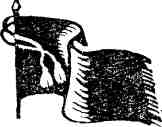 ММАГАНОВАндрей Васильевич1903 г. р., Калининская обл., д. Волосово, рядовой, погиб в бою в декабре 1941 г.МАГАСУМОВ Агмат1913 г. р., Татарская АССР, Кзыл-Юлдузский р-н, д. Малый Суни, рядовой, пропал без вести в апреле 1942 г.МАЗИНВладимир НиколаевичМАЙКОВМихаил МихайловичМАЙОРОВ Виктор СергеевичМАЙОРОВ Михаил Иванович...,  с. Покрове кое Покровского  с/с, пропал без вести...., Юринский р-н, рядовой, погиб в бою 07.09.1942 г., м. з.: западнее д. Уварово, роща.1910 г. р., Юринский р-н, сержант, погиб в бою Э1.01.1942 г., м. 31.: Калининская (ныне Тверская) обл., Ржевский р-н, 1,5 км севернее д. Клепенино,  братская  могила.1912 г. р., Ульяновская обл., Николо-Черемшанский р-н, с Белый Яр, рядовой, пропал без вести в октябре 1942 г.МАКАРОВ Гавриил Андреевичп. Юрино, рядовой, погиб в бою 02.03.1942 г., м. з.: Тульская обл., д. Теремцы.МАКАРОВ Иван Иванович..., д. Икса Юркинского с/с, сержант, умер от ран 11.12.1943 г.., м. з.: Беларусь, Гомельская обл., Стрешинский р-н, д. Новая Корма.139МАКАРОВМихаил ИвановичМАКАРОВ Сергей ИвановичМАКАРОВЯков ИвановичМАКАРОВ Яков ИвановичМАКСИМОВАндрей АфанасьевичМАКСИМОВ Семен АфанасьевичМАЛИНКИНАлексей ВасильевичМАЛИНКИНМихаил ВасильевичМАЛИНОВ Виталий ПетровичМАЛИНОВ Михаил ПетровичМАЛИНОВ Михаил ПетровичМАЛИНОВ Николай ПетровичМАЛОВАлександр ИвановичМАЛОВВладимир ГригорьевичМАЛОВГригорий Алексеевич1897 г. р., д. Никольская Слобода Васильевского с/с, ефрейтор, погиб в бою 22.08. 1943 г., м. з.,: Ленинградская обл., Мгинский р-н, Рабочий поселок № 5, братская могила.1912 г. р., д. Икса Юркинского с/с, рядовой, погиб в бою 18.08.1942 г., м. з.: Смоленская обл., Темкинский  р-н, д. Матренино.1907 г. р., д. Икса Юркинского с/с, рядовой, пропал без вести 04.09.1942 г.1914 г. р. д. Юксары Юркинского с/с, сержант, погиб в бою 12.02.1942 г., м. з.: Московская обл., западнее д. Подъелкино-Ощепково,1912	г. р., д. Никольская Слобода Васильевского с/с, рядовой, умер в плену 05.11.1942 г., m. з.: Германия, концлагерь,1904 г. р., д. Никольская Слобода Васильевского с/с, сержант, погиб в бою 13.07.1943 г., м. з.: Смоленская обл., Пречистенский р-н, д. Бердино.1910 г. р., д. Подгорное Марьинского с/с, рядовой;, пропал  без вести в  ноябре 1941 г.1913	г. р., д. Подгорное Марьинского с/с, рядовой, пропал без вести в июле 1942 г.1921 г. р., д. Икша Юркинского с/с, рядовой, погиб в бою 13.07.1941 г., м. з.: Эстония, местечко Сипла.1903 г. р., д. Икша Юркинского с/c, рядовой, умер от ран в ХПЛГ № 2383 13.01.1943 г., м. з.: Ростовская обл., Боковский p-н, ст. Картинская.1924 г. р.,, д. Икша Юркинского с/с, рядовой, пропал без вести в марте 1944 Г.1923 г. р., д. Икша Юркинского с/с, рядовой, пропал без вести в 1946 г.1914	г. р., д. Кугэй Покровского с/с, ст. лейтенант, погиб в бою 27.10,1942 г., м. з.: Северо-Осетинская  ССР, д. Сурх-Дигора.1923 г. р., д. Александрово Покровского с/с, рядовой, пропал без вести в октябре 1942 г.1896 г. р., д. Петровское Покровского с/с, рядовой, пропал без вести 10.12,1942 г.140МАЛОВИван ГригорьевичМАЛОВМихаил АлександровичМАЛОВСемен АлександровичМАЛОВ Федор ИвановичМАЛОФЕЕВ Константин ФомичМАЛЫШЕВ Александр ИвановичМАЛЫШЕВАлексей АлександровичМАЛЫШЕВ Василий ВасильевичМАЛЫШЕВ Василий ГригорьевичМАЛЫШЕВ Василий ГригорьевичМАЛЫШЕВ Константин ВасильевичМАЛЫШЕВ Константин МихайловичМАЛЫШЕВ Леонид ГавриловичМАЛЫШЕВ Никифор Ермиловичг, р., Д. Дианово Краснолюндовского с/с, гв. рядовой, погиб в бою 06,12.1942 г., м. з.: Калининская (ныне Тверская) обл., Ржевский р-н, д. Литвинове1911 г. р., д. Дианово Краснолюндовского с/с, рядовой, умер от ран в МСБ № 494 04.09.1942 г., м. з.: Смоленская обл., Износковский р-н, д. Орлово.1914 г. р., д. Дианово Краснолюндовского с/с, рядовой, погиб в бою 12.07.1941 г., м. з.: Латвия, местечко Выяма.1909 г. р., д. Петровское Покровского с/с, рядовой, умер от ран 09.08.1942 г., м. з.: Воронежская  обл., с. Олень Колодезь.г. р., п.. Ленинский Марьинского с/с, мл. лейтенант, пропал без  вести 30.09.1942 г.г. р., д. Куржам Покровского с/c, .., пропал без вести в 1941 г.1911 г. р., д. Бардицы Литовского с/с, рядовой, пропал без вести в сентябре  1943 г.1920 г. р., д. Бардицы Литовского с/с, рядовой, пропал без вести в октябре 1941 г.1914 г. р., Горномарийский р-н, д. Афонькино, лейтенант, пропал без вести в июне 1941 г.1920	г. р., Горномарийский р-н, д. Афонькино, рядовой, пропал без вести в августе 1941 г.1911 г. р., п. Юрино, рядовой, пропал без вести в декабре 1941 г.1921	г. р., д. Бардицы Липовокого с/с, ., пропал без вести в 1941 г.1901 г. р., п. Юрино, рядовой, погиб в бою 12.08.1942 г., м. з.: Калининская (ныне Тверская) обл., 1,5 км южнее д. Киево.1918 г. р., д. Бардицы Литовского с/с, рядовой, пропал без вести в марте 1943 г.МАЛЫШЕВ Николай Ермолаевич1909 г. р., д. Бардицы Липовскаго с/с, рядовой, пропал без вести в мае 1943 г.141МАЛЫШЕВНиколай ЕфимовичМАЛЫШЕВ Николай СтепановичМАЛЫШЕВ Николай СтепановичМАЛЫШЕВПетр АлександровичМАЛЫШЕВ Петр ВасильевичМАЛЫШЕВПетр КонстантиновичМАЛЫШЕВСтепан ЛаврентьевичМАЛЫШЕВ Яков Матвеевич1909 г. р., д. Бардицы Липовского с/с, сержант, погиб в бою 20.03.1942 г., м. з.: Республика Карелия, Кировская ж. д., п. В. Губа, кв. 1258б.1919 г. р., д. Кузьмино Козиковского с/с, мл. сержант, пропал без вести 02.04.1942 г.1924 г. р., д. Бардицы Липовского о/с, рядовой, пропал без вести в октябре 1943 г.1901 г. р., д. Бардицы Липовского с/с, рядовой, умер в плену 20.09.1942 г. в Германии.1924 г. р., д. Бардицы Литовского с/с, мл. лейтенант, погиб в бою 19.12.1944 г., м. з.: Чехословакия, Кошицкий округ, в центре с Сланец, около церкви.1924 г. р„ п. Юрино, мл. сержант, погиб в бою 09.07.1944 г., м. з.: Украина, Ровенская обл., местечко Гоща.1893 г. р., д. Бардицы Липовского с/c, рядовой, пропал без вести в марте 1943 r.1912 г. р.., Юринский р-н, рядовой, пропал без вести 18.07.1941 г.МАЛЬЦЕВ Александр ИвановичМАЛЬЦЕВ Алексей ИвановичМАМАЕВАндрей ФедоровичМАМАЕВГерасим АндреевичМАМАЕВГригорий ФедоровичМАМАЕВ Кузьма ПавловичМАРЕШИНВиктор Григорьевич1914 г. р., д. Круглово Краснолюндовского с/с, рядовой, пропал без вести в октябре 1941 г.1914 г. р., Юринский р-н, ст. сержант, пропал без вести в октябре 1941 г.г. р., д. Городец Марьинского с/с, рядовой, пропал без вести в мае 1942 г,г. р., д. Кузьмино Козиковского с/с, рядовой, погиб в бою 24.:12.1943 г., м. з.: Беларусь, Витебская обл., Лиозненский р-н, д. Тулово-2.1903 г. р.,, д. Городец Марьинского с/с, рядовой, пропал без вести в марте 1943 г.1924 г. р., д. Городец Марьинского с/с, рядовой, погиб в бою 31.05.1943 г., м. з.: Украина, Ворошиловградская (ныне Луганская) обл., Александровский р-н.1905	г.. р., с. Васильевское Васильевского с/с мл. сержант, погиб в бою 22.07.1943 г., м. з.: Курская обл., Гостищевский р-н, левее переезда ж.-д. будки № 4.142МАРИНИНАлексей МихайловичМАРКИНГеоргий ПетровичМАРКМАН Кисель Ильич1914 г. р., п. Ленинский Марьинского с/с, гв. мл. сержант, погиб в бою 22.06.1944 г., м. з.: Беларусь, Витебская обл., Оршанский р-н, 800 м восточнее д. Кириево.1910 г. р., п. Юрино, сержант, погиб в бою 29.07.1944 г., м. з.: Беларусь, Брестская обл., Семятичинский р-н, 800 м от д. Конские Горы, у опушки леса.,.., п. Юрино, сержант, пропал без вести в июле 1942 г.МАРСАНОВ Михаил НиколаевичМАРТЫНОВ Василий АлексеевичМАРТЫНОВ Иван МихайловичМАРТЫНОВ Михаил НикандровичМАРТЮШЕВ Александр МихайловичМАРУСОВ Иван ВасильевичМАРЫЧЕВ Михаил ИвановичМАРЫШЕВ Александр МихайловичМАРЫШЕВ Ананий ВасильевичМАРЫШЕВ Андрей ФедоровичМАРЫШЕВВасилий Степанович1911	г. р., Кировская обл.., Санчурский р-н д. Аухино, сержант, пропал без вести в ноябре 1942 г....., лесоучасток Огибное Юркинского с/с, рядовой, погиб в бою 10.01.1943 г., м. з.: Ростовская обл., Литвиновский р-н, хутор Корсунский.1913 г. р., Горьковокая обл., Воротынский р-н, д. Ивановка, рядовой, погиб в бою 14.07. 1942 г., м. э.: г. Воронеж.1923 г. р., Д. Круглово Краснолюндовского с/с, рядовой, пропал без вести 16.09.1942 г.1902 г. р., д. Бардицы Литовского с/с, рядовой, умер от ран 10.08.1943 г., м. з.: Смоленская обл., Кировский р-н, д. Гора Четыревка.1913 г. р., с. Васильевское Васильевского с/с, лейтенант, погиб в бою 14.03.1943 г., м. з.: Ленинградская обл., Залучский р-н,, 2 км восточнее д. Жуково.1895 г. р., п. Юрино, рядовой, пропал без вести в сентябре 1944 г.1912	г. р., д. Подгорное Марьинского с/с, рядовой, пропал без вести в марте 1943 г.1919 г. р., д. Подгорное Марьинского с/с, рядовой, пропал без вести в сентябре 1941 г.1910 г. р., д. Муза Васильевского с/с, рядовой, пропал без вести в октябре 1942 г.1921 г. р., с Марьино Марьинского с/с, ст. лейтенант, погиб в бою 17.01.1943 г., м. з.: Ленинградская обл., северо-западнее г. Шлиссельбург, отдельная могила.143МАРЫШЕВ Григорий ПавловичМАРЫШЕВ Григорий ПавловичМАРЫШЕВ Евгений ВасильевичМАРЫШЕВ Иван АндреевичМАРЫШЕВ Иван АндреевичМАРЫШЕВ Иван ВасильевичМАРЫШЕВИван ГригорьевичМАРЫШЕВИгнатий АлексеевичМАРЫШЕВМихаил АлександровичМАРЫШЕВ Михаил КузьмичМАРЫШЕВ Николай Васильевич1916	г. р., д. Подгорное Марьинского с/с рядовой, пропал без вести в ноябре 1941 г.1925 г. р., д. Подпорное Марьинского c/c рядовой, пропал без вести в декабре 1943 г.1917	г. р., д. Подгорное Марьинского  с/с рядовой, погиб в бою в 1941 г.1907	г. р., д. Муза Васильевского с/с, гв. рядовой,  погиб в бою 25.06.1944 г., м. з.: Беларусь, Витебская обл., 1 км от д. Озерище в лесу.1921  г. р., д. Муза Васильевского с/с, рядовой, пропал без вести в ноябре 1942 г.1913 г. р., д. Анчутино Краснолюндовского с/с, рядовой, пропал без вести в июле 1942 г.1905 г. р., д. Анчутино Краснолюндовского с/с, сержант, пропал без вести в ноябре 1941	г.1908	г. р., д. Анчутино Краснолюндовского с/с, рядовой, умер в плену 16.01.1943 г м.  з. Украина, Каменец-Подольская (ныне Хмельницкая) обл., г. Славута, лагерь военнопленных,1925 г. р., д. Инея Краснолюндовекого с/с. рядовой, пропал без вести в июне 1943 г.1924 г, р., ..., Кромский с/с, рядовой, погиб в бою 12.10.1943 г., м. з.: Ленинградская обл. Киришский р-н, 2 км восточнее д. Егорьевка1913 п. р., д. Анчутино Краснолюндоеского с/с, рядовой, пропал без вести в октябре 1942	г.МАРЫШЕВПавел АлександровичМАРЫШЕВ Петр СтепановичМАРЫШЕВ Поликарп МихайловичМАРЫШЕВСтепан Григорьевич1915 г. р., д. Анчутино Краснолюндовского с/с, рядовой,  пропал без вести в сентябре 1942 г.1912 г. р., д. Муза Васильевского с/с, рядовой, погиб в бою 17.09.1943 г., м. з.: Украине Запорожская обл., д. Запасная.1908 г. р., д. Подгорное Марьинского c/с, рядовой, пропал без вести в декабре 1941 г.1911 г. р., д. Подгорное Марьинского с/с, рядовой, пропал без вести 01.06.1942 г.144МАРЫШЕВ Тимофей АлексеевичМАРЫШЕВ Федор ГригорьевичМАСЛАНОВ Василий СеменовичМАСЛАНОВ Иван АлексеевичМАСЛАНОВ Иван СеменовичМАСЛАНОВНиколай АлександровичМАСЛЕННИКОВ Александр ИзмаиловичМАСЛЕННИКОВ Алексей ПетровичМАСЛЕННИКОВ Василий ЛавровичМАСЛЕННИКОВ Леонид ИзмаиловичМАСЛОВ Алексей ПетровичМАСЛОВВасилий ГригорьевичМАСЛОВ Владимир ИвановичМАТВЕЕВКонстантин ЛеонтьевичМАТВЕЕВ Николай Иванович1901 г. р, д. Анчутино Краснолюндовского с/с, ..,., погиб в бою в 1942 г.1924 г, р., д. Никольская Слобода Васильевского с/с, сержант, погиб в бою 29.03. 1943 г., м. з.: Смоленская обл., южнее д. Шилово.1906 г. р., Горномарийский р-н, с. Сумки, рядовой, пропал без вести в сентябре 1942 г.1916 г. р., Горномарийский р-н, с. Сумки, рядовой, пропал без вести 15.03.1943 г.1911 г. р.. Горномарийский р-н, с. Сумки, рядовой, пропал без вести в августе 1942 г.г. р., Горномарийский р-н, с. Сумки, рядовой, погиб в бою 23.07.1943 г., м. з.: Ленинградская обл., Мпинский р-н, 300 м восточнее д. Вороново, братская могила.г. р., д. Липовка Липовсюого с/с, рядовой, погиб в бою 08.01.1943 г., м. з.: Ростовская обл., южная часть хутора Сухо-Соленый.1909 г. р., д. Моршавино Липовского с/с, рядовой, погиб в бою 04.05.1943 г., м. з.: Украина, Харьковская обл., Саеинский р-ну 100 м юго-восточнее д. Жуковка.1906 г. р., д. Липовка Литовского с/с, рядовой, умер от ран в ЭГ № 442 09,11.1941 г., м. з.: г. Вологда, Введенское кладбище.1915	г. р., д. Липовка Липовского с/с, ..., пропал без вести в 1941 г.…, д- Моршавино Литовского с/c, пропал без вести.1923 г. р., п. Юрино, рядовой, пропал без вести.1913 г. р., г. Саратов, рядовой, пропал без вести в декабре 1942 г.1904 г. р., д. Никольская Слобода Васильевского с/с, рядовой, пропал без вести в апреле 1944 г.1919 г. р., д. Никольская Слобода Васильевского с/с, рядовой, пропал без вести в октябре 1942 г.145МАТРУШЕВ Андрей СтепановичМАТУЛЬПавел Александрович1923 г. p. д. Подгорное Марьинского с/с., рядовой, умер от ран в ЭВГ N2 1452 13.10. 1943 г., м, з.: Украина, Запорожская обл., Больше-Токмакский р-н, с. Остраковка, кладбище, могила № 4....,, п. Коэиково Козиковского с/с, лейтенант, погиб  в бою 15.02.1943 г., м. з.: Ленинград екая обл., Синявинские торфоразработки.МАТЮНИННиколай Прокопьевич1906 г. р., д. Удельная Горношумецкого с/с, рядовой, пропал без вести в декабре 1942 г.МАХОВВасилий Иванович1900 г.. р., д. Бардицы Литовского с/с, рядовой,  пропал без вести 29.08.1944 г.МАХОВИван Ёмельянович1905 г. р., д. Суходол Суходольского с/с, рядовой, пропал без вести в сентябре 1942 г.МАХОВИван Иванович1915 г. р., д. Бардицы Литовского с/с, ст. сержант, погиб в бою 08.02.1944 г., м. з.: Беларусь, Витебская обл., Витебский р-н, д. Поповка.МАХОВ Михаил ИвановичМАХОВ Михаил Никитич1923 г. р., д. Бардицы Литовского с/с, сержант, погиб в бою 31.08.1943 г., м. з.: Смоленская обл., Спас-Деменский р-н, 2 км восточнее д. Лесковка, 10 м от дороги на д. Васильевка.1904 г. р., д. Суходол Суходольского с/с, гв. рядовой, погиб в бою 08.08.1943 г., м. з.: Смоленская обл., Спас-Деменский р-н, 1 км южнее п. Каменка.МАХОТИНВалентин Александрович..., пропал без вести.МАХОТИН1902 г. р., ..., рядовой, погиб в бою, м. з.: Ленинградская обл., Мгинский р-н, д. Сивявино.МАЦКЕВИЧ Иван ГригорьевичМАШОНКИН Михаил АлексеевичМАЯСИН Александр Иванович1915 г. р., лесоучасток Ружд Литовского с/с, сержант, погиб в бою 09.08.1942 г., м. з.: Воронежская обл., Лево-Россошанский р-н, с. Александровна.1903 г, р., Удмуртская АССР, Игринский p-н, д. Факел, рядовой, пропал без вести в декабре 1942 г.1913 г. р., Горномарийский р-н, с. Сумки, рядовой, пропал без вести в апреле 1942 г.146МАЯСИНВасилий СтепановичМАЯСИНИван ВасильевичМАЯСИННиколай ТрофимовичМАЯСИНПавел ФедоровичМАЯСИНПетр МатвеевичМЕДВЕДЕВ Александр ВасильевичМЕДВЕДЕВ Егор ДмитриевичМЕДВЕДЕВ Иван ПавловичМЕДВЕДЕВМихаил АлександровичМЕДВЕДЕВМихаил АлександровичМЕДНИКОВ Михаил ПавловичМЕДНИЦКИЙВалентин АлександровичМЕЖЕНИНОВ Сергей НиколаевичМЕЛЕНЦОВ Александр Иванович1899 г. р., п. Юрино, рядовой, умер от болезни в ЭГ № 1184 26-10.1942 г., м. з.: г.. Вологда, кладбище.1924 г. р., р п. Юрино, рядовой, умер от ран в ЭГ № 926 10.07.1943 г., м. з.: г. Ленинград (ныне Санкт-Петербург), Пискаревское кладбище, могила № 80, ряд 1.г. р., п. Юрино, капитан, умер от ран в ППГ № 979 29.08.1943 п., м. з.: Ленинградская обл.., 1 км севернее д. Александровка, лес.г. р., Горномарийский р-н, с. Сумки, лейтенант, пропал без вести 29.08.1942 г. в Сталинградской (ныне Волгоградская) обл., ст. Абганерово.1906 г. р., д. Удельная Горношумецкого с/с.., рядовой, пропал без вести в августе 1942 г.1914 г. р., п. Ленинский Марьинского с/с, ефрейтор, погиб в бою 04.03.1945 г., м. з.: Латвия, Либавский уезд, Приекульская волость, хутор Муцениэки.1910 г. р., Томская обл., Чебулинский р-н, рядовой, пропал без вести в ноябре 1941 г.1903 г. р., д. Куртам Покровского с/c, рядовой, пропал без вести 05.07.1942 г. на Западном фронте.1905 г. р. д. Куржам Покровского с/с, рядовой, пропал без вести в ноябре 1942 г.1921 г. р., д. Куржам Покровского с/с, рядовой, пропал без вести в ноябре 1942 г.1908 г. р., п. Юрино, рядовой, пропал без вести в апреле 1942 г.1920 г. р., Горномарийский р-н, с. Сумки, сержант, погиб в бою 27.10.1944 г., м. з: Латвия, Приекульюкий уезд, д. Сарги.1903 г, р., п. Огибное Юркинскгаго с/с, рядовой, погиб в бою 17.08.1942 г. в Смоленской обл.1914 г. р., д. Денисовка Марьинского с/с, рядовой, погиб в бою 31.10.1941 г., м. з.: Московская обл.., Красно-Пахарский р-н, с. Красное.147МЕЛЕНЦОВ Виктор ИвановичМЕЛЕНЦОВ Николай НиколаевичМЕЛЕНЦОВ Павел Николаевич1924 г. р., д. Денисовка Марьинского с/с, рядовой, погиб в бою 19,08.1943 г., м. з.: Орловская обл., Жиздринский р-н, д. Пролетарий.1909 п. р., д. Денисовка Марьинского с/с. сержант, пропал без вести в августе 1942 г.1918 г. р., д. Денисовка Марьинского с/с, ст. лейтенант, пюгиб в бою 07.08.1943 г., м. з.: Белгородская обл., Борисовский р-н, с. Березовка.МЕЛЕНЦОВ Федор ПавловичМЕЛЬНИКОВ Александр Васильевич1919 г. р., д. Денисовка Марьинского с/с, ...., погиб в бою в 1942 г. под г. Сталинград.1898 г. р., п. Юрино, рядовой, погиб в бою 02.08.1942 г., м. з.: Ленинградская обл., Слуцкий р-н, северная опушка д. Ям-Ижора.МЕЛЬНИКОВ Александр ВасильевичМЕЛЬНИКОВ Александр ФедоровичМЕЛЬНИКОВ Анатолий ВасильевичМЕЛЬНИКОВ Виктор ИвановичМЕЛЬНИКОВ Николай ПавловичМЕЛЬНИКОВПавел ПавловичМЕЛЬНИКОВ Петр ИвановичМЕЛЬНИКОВ Петр Михайлович1921 г. р., п. Юрино, матрос, пропал без вести в августе 1941 г.1910 г. р., п. Юрино, рядовой, пропал без вести в августе 1942 г.1910 г. р., п. Юрино, рядовой, погиб в бою 0402.1942 г., м. з.: Смоленская обл., Сычевский р-в, д. Яблонцево.1924 г. р., Саратовская обл., Хвалынский р-н, с. Болтуновка, рядовой, пропал без вести в феврале 1943 г,.1924 г. р., п. Юрино, рядовой, пропал без вести в марте 1943 г.1915 г. р., п. Юрино, рядовой, пропал без вести в сентябре 1943 г.1920 г. р., п. Юрино, рядовой, умер от ран в ОМСБ № 43И 17.04.1942 п., м. з.: Смоленская обл., Барятинский р-н, д. Вяжная, братская могила № 10.1902 г. р., Татарская АССР, Верхнеуслонский р-н, с. Лесное-Моркваши; рядовой, пропал без вести в феврале 1943 г.МЕЛЬНИКОВФилипп Филиппович1906 г. р., п. Юрино, рядовой, умер от ран 20.09.1942 г., м. з.: Сталинградская (ныне Волгоградская) обл., балка Долгая.148МЕТКИН Иван Иванович1925 г. р., д. Вознесенка Козиковского с/с, рядовой, погиб в бою 08.03.1944 г., м. з.: Беларусь, Витебская обл., Витебский р-н, д. Мяклово.МИЛЕХИН Иван ВасильевичМИЛУНОВ Алексей СергеевичМИЛУНОВГригорий СпиридоновычМИЛУНОВ Григорий СтепановичМИЛУНОВ Дмитрий ПетровичМИЛУНОВ Иван ПетровичМИЛУНОВ Павел ФедоровичМИЛУНОВ Сергей ДмитриевичМИНЕЕВАлександр ВасильевичМИНЕЕВАлександр МихайловичМИНЕЕВАлексей МакаровичМИНЕЕВАнатолий АлександровичМИНЕЕВ Анатолий ЕгоровичМИНЕЕВИван Максимович1920 г, р., Юринский р-н, мл. сержант, погиб в бою 25.10.1941 г., м. з.: Московская  обл., д. Ольхово...., д. Удельная Горношумецкого с/c.., рядовой, пропал без вести 08.09.1942 г.1908 г. р., д. Удельная Горношумецкого с/с, рядовой, пропал без вести.1903 г. р., д. Удельная Горношумецкого с/с, сержант, пропал без вести в декабре 1942 г.1903 г. р., д. Удельная Горношумецкого с/c, мл. сержант, погиб в бою 03.11.1941 г., м. з.: Калининская (ныне Тверская) обл., Решетниковский р-н, 250 м восточнее д. Князево, лес...., д. Удельная Горношумецкого с/с, рядовой, пропал без вести.1903 г. р., д.  Удельная Горношумецкого с/с, рядовой, пропал без вести в марте 1943 г.1908 г. р., д. Удельная Горношумецкого с/с, мл. лейтенант, погиб в бою 15.10.1943 г., м. з.: Беларусь, Полесская (ныне Гомельская) обл., Комаринский р-н, д. Дручево.1917	г. р., д. Майдан Горношумецкого с/с, рядовой, пропал без вести.1920 г. р., д. Майдан Горношумецкого с/с, рядовой, погиб в бою 06.08.1943 г., м. з.: Ленинградская обл., Мгинский р-н, 500 м восточнее д. Поречье.1914 г. р., Ивановская обл., Юрьевецкий р-н, д. Романово, рядовой, пропал без вести в августе 1941 г.1918	г. р., д. Майдан Горношумецкого с/с, рядовой, пропал без вести в ноябре 1942 г.1905 г. р., д. Майдан Горношумецкого с/с, рядовой, пропал без вести в ноябре 1942 г.1896 г. р., д. Майдан Горношумецкого с/с, рядовой, погиб в бою 02.03.1942 г., м. з.: Тульская обл., с. Теремцы.149МИНЕЕВ Иван ...МИНЕЕВНиколай АлександровичМИНЕЕВНиколай ВасильевичМИНЕЕВ Николай ИвановичМИНЕЕВ Николай ИвановичМИНЕЕВПавел МаксимовичМИНЕЕВПавел НикифоровичМИНЕЕВ Павел ПетровичМИНЕЕВ Петр ЕгоровичМИНЕЕВПетр ЗиновьевичМИТИНЬКИНАлександр НиколаевичМИТИНЬКИН Григорий НиколаевичМИТРОНИН Алексей ИвановичМИТРОФАНОВ Виктор АлексеевичМИТРОФАНОВ Григорий Алексеевич1909	г. р., Юринский р-н, ..., умер в плену 20.09.1942 г., м. з.: Беларусь, г. Минск, Фрунзенский р-н, Масюковщина, лагерь № 352.1924	г. р., д. Майдан Горношумецкого с/с. гв. мл. сержант, погиб в бою 10.03.1944 г., м. з.: Украина, Кировоградская обл., Больше-Висковский р-н, с. Марьяновка.1922 г. р., д. Майдан Горношумецкого с/с. рядовой, пропал без вести в марте 1942 г.1896  г.  р., д.  Майдан Горношумецкого с/с, рядовой, умер от ран 12.02.1942 г., м. з.: Республика Марий Эл, г. Йошкар-Ола, Марковское кладбище.1925	г. р., д. Майдан Горношумецкого с/с, мл.  лейтенант, пропал без вести в октябре 1941	г.1900 г. р., д. Майдан Горношумецкого с/с, рядовой, пропал без вести в 1941 г.1905 г. р., д. Майдан Горношумецкого с/с. рядовой, пропал без вести в июне 1942 г.1910	г. р., д. Майдан Горношумецкого с/с, рядовой, пропал без вести в сентябре 1942 г.1905 г. р., д. Майдан Горношумецкого с/с, рядовой, пропал без вести в ноябре 1942 г.1915 г. р., д. Суходол Суходольского с/с, рядовой, пропал без вести в ноябре 1941 г.1902 г. р., Горномарийский р-н, с. Сумки, рядовой, погиб в бою 01.08.1942 г., м. з.: Калининская (ныне Тверская) обл., Ржевский р-н, д. Рамсно.1914 г. р., Горномарийский р-н, с. Сумки, рядовой, пропал без вести в декабре 1941 г.1918 г. р., Юринский р-н, рядовой, пропал без вести.1920 г. р., выс. Красная Содомиха Васильевского с/с, рядовой, пропал без вести 04.01.1942	г.1904 г. р., выс. Красная Содомиха Васильевского с/с, рядовой, умер от ран в ППГ № 2321 16.03.1943 г., м. з.: Украина, Харьковская обл., Купянский р-н, с. Сеньково.150МИТРЮШОВ Андрей СтепановичМИТРЮШОВ Сергей МихайловичМИТЮШИН Аркадий ИвановичМИТЮШИН Аркадий ПавловичМИТЮШИН Леонид СавельевичМИТЮШИН Федор ПавловичМИТЯКОВ Максим ЕгоровичМИХАЙЛОВ Василий КирилловичМИХАЙЛОВ Владимир НиколаевичМИХАЙЛОВ Поликарп НиколаевичМИХАЙЛОВ Степан ФедоровичМИЧУРОВ Александр ИвановичМИЧУРОВГригорий КонстантиновичМИЧУРОВКонстантин МихайловичМИЧУРОВКонстантин Терентьевич1920 г. р., д. Подгорное Марьинского с/с, рядовой, пропал без вести в 1944 г.1912 г. р., д. Подгорное Марьинского с/с, матрос, пропал без вести в сентябре 1942 г.1920 г. р., Юринский р-н, .., погиб в бою в 1943 г. в Смоленской обл.1924 г. р., д. Кузьмино Козиковского с/с, сержант, погиб в бою 23.02.1943 г., м. з.: Ленинградская  обл., Старорусский р-н.1922	г. р., д. Кузьмино Козиковского с/с, рядовой, погиб в бою 23.02.1943 г., м. з.: Украина, Ворошиловградская (ныне Луганская) обл., хутор Тарасовка.1910 г. р., д. Кузьмино Козиковского с/с, рядовой, пропал без вести в 1942 г,,.., п. Ленинский Марьинского с/с, ..., погиб в бою 10.08,1942 г., м. з.: Воронежская обл., с. Александровка.1902 г р., д. Пекшеево Козиковского с/с, рядовой, погиб в бою 29.12.1942 г., м. з.: Воронежская обл., Михайловский р-н, с. Пасюково.1923	г. р., д. Пекшеево Козиковского с/с, рядовой, пропал без вести в августе 1943 г.1910 г. р., д. Пекшеево Козиковского с/с, рядовой, погиб в бою 05. ЮЛ 944 г., м. з.: Эстония, остров Эзель, д. Ханоэ.1900 г. р., д. Пекшеево Козиковского c/c, рядовой, пропал без вести в апреле 1942 г,1922 г. р., д. Черноярие Краснолюндовского с/с, рядовой, пропал без вести 15.07.1943 г. в Курской обл., Беленихинский р-н, д. Лески.1905 г. р., д. Никольская Слобода Васильевского с/с, рядовой, пропал без вести в сентябре 1942 г.1918 г. р., Кромский с/с, рядовой, пропал без вести 12.12.1941 г. в Московской обл., Звенигородский р-н, д. Ляхово.1905 г. р., д. Никольская Слобода Васильевского с/с, рядовой, погиб в бою 18.02.1942 г., м. з.: Ленинградская обл., Поддорский р-н, д. Наволоки.151МИЧУРОВМатвей АфанасьевичМИШКОВ Василий ИвановичМОГОНОВАлександр ФеоктистоваМОГОНОВДмитрий ФеоктистовичМОЗЖАНОВ Алексей АндреевичМОЗОЛИН Александр ВасильевичМОЗОЛИН Александр ВасильевичМОЗОЛИН Михаил МихайловичМОЗОЛИН Михаил ПетровичМОЗОЛИН Павел МихайловичМОЗОЛИН Петр ВасильевичМОЗОЛИН Юрий Алексеевич1898 г. р., д. Черноярие Краснолюидовскогш с/с, рядовой, погиб в бою 10.07.1942 г., м. з.: Орловская обл., Волховский р-н, д. Башкино, восточный склон высоты 230,1.1896  г.  р., д. Окунево Юркинского с/с,…, умер от ран 10.05.1942 г., м. з.:  Московская обл., г. Можайск.1901 г. р., д, Копорулиха Марьинского с/с, сержант, умер от ран 17.12.1943 г., м. з.: Беларусь, Витебская обл., Городокский р-н, 1 км юго-западнее д. Студевки.1910 г. р., д. Колорулиха Марьинского с/с , ефрейтор, погиб в бою 13.08.1942 г., м. з.: Смоленская обл., Кармановский р-н, д. Шеломки.1924 г. р., д. Кузьмино Козиковского с/с, мл. сержант, умер от ран в ХППГ № 602 22.09.1943 г., м. з.: Украина, Полтавская обл, с. Алексеевка, площадь, могила № 1...., п. Юрино, рядовой, пропал без вести 20.02.1942г.  в Смоленской обл., Износковский р-н, д. Крапивка.1900 г. р., п. Юрино, рядовой, погиб в бою 24.03.1943	г.1915 г. р., п. Юрино, рядовой, пропал без вести в ноябре 1941 г.1919 г. р., п. Юрино, сержант, погиб в бою в июне 1941  г., м. з.: Беларусь, г. Брест...., Горномарийский р-н, с. Сумки, гв. ст. сержант, погиб в бою 28.09.1944 г., м. з.: Латвия, уезд Мадлиена, 400 м севернее д. Калнтьонена.1909 г.  р., п.  Юрино, сержант, погиб в бою 22.09.1942	г., м. з.: Ленинградская обл., 4 км юго-восточнее с. Синявиво.1924  г.  р., п. Юрино, рядовой., погиб в бою 30.01.1943	г., м. з.: Сталинградская (ныне Волгоградская) обл., Городищенский р-н, балка Вишневая.МОИСЕЕВ Василий Петрович1898 г. р., д. Суходол Суходольскогб с/с, рядовой, умер от ран 28.02.1944 г., м. з.: Краснодарский край, Темрюкский р-н, ст. Запорожская.152МОКЕЕВ Анатолий ИвановичМОКЕЕВИван ВасильевичМОКЕЕВКонстантин МихайловичМОКЕЕВНиколай МихайловичМОКЕЕВПавел ЗиновьевичМОКЕЕВПетр ЗиновьевичМОКЕЕВПетр НиколаевичМОКЕИЧЕВ Александр ВасильевичМОКЕИЧЕВ Александр ИвановичМОКЕИЧЕВ Анатолий ИвановичМОКЕИЧЕВ Василий ИвановичМОКЕИЧЕВ Никандр ВасильевичМОКЕИЧЕВ Петр ИвановичМОКРУШИН Александр ВасильевичМОКРУШИНАлексей АлександровичМОКРУШИН Василий Петрович1912 г, р., д.Суходол Суходольского о/с-, рядовой, умер от ран 18.10.1943г.,м. з.:Ленинградская обл., ст. Жихарево, могила № 175.1912 г.р.,с.Васильевское,Васильевского с/с,погиб в бою в 1943 г.1914	г. р., Юринский р-н, пропал без вести1922	г. р., д. Суходол Суходольекого с/с, ст.
сержант, погиб в бою 14.08.1943 г., м. з.:
Смоленская обл., Пречистенский р-н, 800 м
южнее д. Отря, лес.1918	г. р., д. Суходол Суходольского с/с, ря
довой, пропал без вести в декабре 1941  г.1915	г. р., д. Суходол Суходольокого с/с, ря
довой, пропал без  вести в сентябре 1941 г.1923	г. р., д, Суходол Суходольокого с/с, ря
довой, пропал без вести в июне 1943 г.1919	г. р., д. Починок Горношумецкого с/с,
рядовой, пропал без вести в сентябре 1941 г.1914	г. р., д. Починок Горношумецкого с/с,
сержант, умер от ран в ОМСБ № 555 01.01.1944	г., м. з.: Украина, Запорожская обл.,
Больше-Белозерский р-н, с. Большая Белозер-
ка, колхоз «Веселая степь», кладбище.1917 г.р., д.Починок Горношумецкого с/с, рядовой,  умер от ран  18.10.1943 г.г.р.,д.Починок Горношумецкого с/с, рядовой, пропал без вести.г.р,д.Починок Горношумецкого о/с, гв. рядовой, погиб в бою 11.03Л 943 г., м. з.: Смоленская обл., Кармановекий р-н, д. Сосновка.1903 г. р.,д. Починок Горношумецкого с/с, сержант, пропал без вести.1911г.р.,д.Горный Шумец Горношумецкого с/c, старшина, пропал без вести в январе1945г.1915г.р.,д.Горный Шумец Горношумецкого с/с, рядовой, погиб в бою 12.01.1943 г.,м.з.: Смоленская обл., г.Белый.1920	г. р д.Горный Шумец Горношумецкого с/с, рядовой, пропал без вести в октябре
1941 г.153МОКРУШИНВладимир АлександровичМОКРУШИНМихаил АлександровичМОКРУШИН Никифор ВасильевичМОЛИНСтепан ИвановичМОЛОДЦОВ Алексей ИвановичМОЛОДЦОВГригорий ИвановичМОЛОДЦОВ Федор ИвановичМОЛОЧКОВ Иван ПетровичМОЛЧАНОВАнатолий ФедоровичМОРГУНОВ Александр АлексеевичМОРГУНОВ Александр ФедоровичМОРГУНОВАлексей АлександровичМОРГУНОВАлексей МихайловичМОРГУНОВ Анатолий МихайловичМОРГУНОВ Анатолий СеменовичМОРГУНОВ Василий Николаевич1923 г.р.,д.Горный Шумец Горвошумецко-го с/с, рядовой, пропал без вести 28.11.1942 г. в Ростовской обл.1916 г.р.,д.Горный Шумец Горношумецко-го с/с., рядовой, умер от ран в ОМСБ № 461 06.11.1941  г., м. з.:Московская обл.,Рузский р-н, д. Скирманово.1904	г.р.,д.Горный Шумец Горношумецкого с/с, рядовой, пролает без вести 06.09.1942 г.1912 г. р., п. Юри'но, рядовой, пропал без вести в декабре 1941 г.1904 г.р.,д,Копорулиха Марьинского с/c, рядовой, пропал без вести.1905	г.р.,п. Юрино, рядовой, пропал без вести в октябре 1942 г.1900  г.р.,д.Копорулиха Марьинского с/с, рядовой, пропал 6eз вести в июле 1942 г.1911г;.р.,д.Растегаиха Васильевского с/с, рядовой, пропал без вести в декабре 1941 г.1914г.р.,гт.Юрино,рядовой,пропал без вести в октябре 1941 г.1916 г.р.,д.Подлесная Горношумецкого c/c рядовой, пропал без вести в сентябре 1941 г.1891 г.р.,д.Подлесная Горношумецкого с/сг рядовой, пропал без вести 13.03.1942 г. в Смоленской обл., Кировский р-н, д. Екимовоц1902 г.р.,д.Починок Горношумецкого с/с, рядовой, пропал без вести в мае 1943 п.1914 г.р.,д.Починок Горношумецкого с/с рядовой,  пропал без вести 13.02.1942 г.1907 г.р.,д.Починок Горношумецкого с/с рядовой, пропал без вести в октябре 1942 г.1926 г.р.,д. Подлесная Горношумецкого c/с, мл.сержант, погиб в бою 26.03Л 945 г., м- з.: Германия, г. Берлин, в р-не Силезекого  вокзала, около костела, братское кладбище...., д. Починок Горношумецкого сУс, рядовой, пропал без вести.154 МОРГУНОВ Василий ЯковлевичМОРГУНОВ Виктор Семенович1901 г,р.,д.Починок Горношумецкого с/с, рядовой, пропал без вести в сентябре 1942 г.1925 г.р., Мордовская АССР, ефрейтор, погиб в бою 29.01.1944 г.,м.з.:Ленинградская обл., Батецкий р-н, д.Ожогин Волочек, братская могила № 2. МОРГУНОВЕвгений ИвановичМОРГУНОВЕвгений НиколаевичМОРГУНОВИван АлексеевичМОРГУНОВ Иван НиколаевичМОРГУНОВ Константин ВасильевичМОРГУНОВ Константин НиколаевичМОРГУНОВМихаил АлексеевичМОРГУНОВНиколай ИвановичМОРГУНОВ Николай НиколаевичМОРГУНОВНиколай СергеевичМОРГУНОВ Павел ИвановичМОРГУНОВ Павел ПетровичМОРГУНОВ Петр Алексеевич1917 г.р.,д.Починок Горношумецкого с/с, рядовой, пропал без вести в декабре 1941г.1917 г.р.,д.Починок Горношумецкого с/с, рядовой, пролил без вести.1901 г.р.,д.Починок Горношумецкого с/с, рядовой, погиб в бою 12.08.1942 г.,м.з.Калининская (ныне Тверская) обл.,Ржевский р-н,150м северо-западнее д. Полунине, братская могила № 25.1909 г,,р.,д.Починок Горношумецкого с/с, рядовой, пропал без вести 24.07.1941  г.1908 г.р.,д.Починок Горношумецкого с/с, рядовой, пропал без вести 23.07.1941   г.1911 г. р., д.Починок Горношумецкого с/с,ст.сержант, погиб в бою 30.03.1945 г.,м.з.: Польша, с. Едловник, в р-не часовни господского дома,  братская могила.1906 г.р.,д.Подлесная Горношумецкого с/с, рядовой, пропал без вести в декабре 1943 г.1917 г.р.,д.Починок Горношумецкого с/с, рядовой, пропал без вести в сентябре 1941 г.1919	г. р.,д. Починок Горношумецкого с/с, рядовой, пропал без вести.1914	п. р.,д.Починок Горношумецкого с/с, рядовой, пропал  без вести в ноябре 1941 г.1920	г. р.,д.Починок Горношумецкого с/с,
рядовой, пропал без вести в феврале 1944 г.1915	г.р.,д.ПочинокГорношумецкого с/с,мл. лейтенант, погиб в бою 14.02.1943 г.,м. з,:Ленинградская обл., Старорусский р-н,1 км юго-западнее д. М. Дубовицы, лес,братская могила.1904 г. р., д. Подлесная Горношумецкого с/с, рядовой, пропал без вести в феврале 1942 г.155МОРГУНОВПетр ИвановичМОРГУНОВСемен СтепановичМОРГУНОВ Фадей АлексеевичМОРГУНОВ Яков ВасильевичМОРЕНКОВПетр ДмитриевичМОРОЗОВАлександр ГригорьевичМОРОЗОВ Александр ИвановичМОРОЗОВ Александр КузьмичМОРОЗОВ Алексей ВасильевичМОРОЗОВ Алексей ЕгоровичМОРОЗОВ Алексей НиколаевичМОРОЗОВАнатолий АрсеньевичМОРОЗОВ Арсентий МихайловичМОРОЗОВВасилий АфанасьевичМОРОЗОВ Василий ЕгоровичМОРОЗОВГеннадий Александрович1905 г. р., д. Починок Горношумецкого с/с, рядовой, пропал без  вести в августе 1942 г.1901 г. р., д. Подлесная Горношумецкого с/с, рядовой, умер от ран в ЭГ № 2023 14.05. 1942 г., м. з.: г. Рязань, Скорбященское кладбище.1905 г. р.,д,Починок Горношумецкого с/c, рядовой, умер в плену 30.12.1942 г.1905 г.р.,д.Починок Горношумецкого с/с, рядовой, пропал без вести в сентябре 1941 г.1903 г. р., д. Майдан Горношумецкого с/с, рядовой, пропал без вести в .октябре 1943 г..1925 г. р., д. Сутыри Литовского с/с, рядовой, погиб в бою 07.03.1944 г.,м.з.Украина, Крымская обл., г. Керчь, дивизионное кладбище.1903 г. р.,с Покровское Покровского с/с. рядовой, пропал без вести в сентябре 1943 г1923 г.р,Юринский р-н, лейтенант, погиб г бою 26.07.1943 г.,м.з.:Белгородская обл. Шебекинский  р-н, с. Крутой Лог.1919 г. р., с. Покровское Покровского с/с, сержант, пропал без вести в октябре 1941  г.1898	г. р.,д. Липовка Липовского с/с, рядовой, пропал без вести в феврале 1943 г.1925 г,р,д.Сутыри Липовского с/с, мл. политрук, пропал без вести в октябре 1943 г.1923г. р.,п.Юрино, рядовой, пропал без вести в июле 1942 г.1903г.р.,п.Юрино, рядовой, пропал без вести в ноябре 1943 г.1899	г. р.,д.Сутыри Липовскаго с/с, рядовой, погиб в бою 30.03.1942 г., м. з.: Смоленская обл., Барятинский р-в, с. Ракитня.1912 г.р.,д.Александрово Покровского с/сг лейтенант, умер от ран в ППГ № 2263 31.03. 1945 п., м. з.: Восточная Померания, юго-восточная часть окраины г.Лауэнзбург.1909 г. р., д. Липовка Липовского с/с., рядовой, пропал без вести в октябре 1942 г.1.56МОРОЗОВДмитрий ГригорьевичМОРОЗОВИван СеменовичМОРОЗОВ Константин АлексеевичМОРОЗОВКонстантин ПетровичМОРОЗОВМихаил ИвановичМОРОЗОВМихаил ЯковлевичМОРОЗОВНиколай АфанасьевичМОРОЗОВ Николай КузьмичМОРОЗОВПетр Иванович1911 г. р., д. Сутыри Литовского с/с, сержант, погиб в бою 18.05.1942 г., м. з.: Республика Карелия, 62-й км шоссе с. Кестеньга-Окунева Губа.1913 г. р., с. Помровское Покровского с/с, рядовой, погиб в бою 04.02.1942 г., м. з.: Смоленская обл., Сычевский р-н, д. Яблонце-во.1904 г.р.,п. Юр who, ст.сержант, пропал без вести в Московской обл., Раменский р-н, с. Рочиди.1907г.р.,д.Сутыри Липовского с/с, рядовой, пропаш без вести 14.02i1942 г. в Смоленской обл., Мосальский р-н, д. Барсуки, высота 1861.1918 г.р., д.Липовка Липовского с/с, погиб в бою в 1941 г.1900 г. р.,д.Подгорное Марьинского с/с,рядовой, пропал без вести в декабре 1943 г.1910	г.р.,д. Сутыри Липовского с/с, рядовой, пропал без вести в марте 1943 г.1925 г. р., Юринский р-н, рядовой, погиб в бою 14.12.1943 г., м,. з.: Украина, Днепропетровская обл., Соло'нянский р-н, с Александрополь.1911	г. р., д. Сутыри Липовского с/с, ст. сержант, погиб в бою 10.09.1942 г., м. з.: Украина, Харьковская обл., Краснокутский р-н, с Любовка, 220 м северо-западнее мельницы.МОСЕЙКИН Василий ЕмельяновичМОСКВИН Василий ИвановичМОСКВИНИван Михайловичпропал1905  г.  р.,  Юринский  р-н,  рядовой, без вести в декабре 1942 г.1922 г. р., д. Горный Шумец Горношумецкого с/с, рядовой, погиб в бою 21.09.1943 г., м. з.: Орловская обл., д. Азаровка.1899 г. р., д. Горный Шумец Горношумецкого с/с, мл. сержант, погиб в бою 18.07. 1943 г., м. з.: Смоленская обл., Кировский р-н, восточнее д. Малая Пеоочня, братское кладбище.МОСКОВКИН Алексей ВасильевичМОСКОВКИН Алексей Иванович1917 г.р.,д.Кугай Покровского с/с, пал без вести в январе 1943 г.1917г.р.,д.Кугай  Покровского с/c,  рядовой, пропал без вести в январе 1943 г.157МОСКОВКИН Иван ВасильевичМОСКОВКИНИван ИвановичМОСКОВКИН Кузьма ИвановичМОСКОВКИНЯков ФедоровичМОТОВАлександр НиколаевичМОТОВВасилий Андреевич1900 г.р.,д. Кугай Покровского с/с, рядовой, погиб в бою 04,02.1942 г., м.з.:Смоленская обл., Сычевский р-н, д. Яблонцево. 1896 г.р.,д. Кутай Покровского с/с, рядовой, погиб в бою 06.07.1942 г., м. з.: Орловская обл., Ульяновский р-н, д. Ст, Выселки.г.р.,д.КугайПокровского  с/с, рядовой, пропал без вести в августе 1944 г.г.р.,д. Кугай Покровского с/с, рядовой, погиб в бою 12.08.1942 г.,м.з.:Калининская (ныне Тверская) обл., Ржевский р-н, д. Грибеево.1916 г. р.,д. Абросимово Покровского c/c рядовой,  погиб в бою 24.01.1945 г., м. з.:Латвия, Пампоменская волость, 200 м севернее д. Пути, братск. могила.1899г. р.,д.Абросимово Покровского c/c рядовой, умер от болезни в ЭГ № 4494 18.11. 1945 г., м. з..: Республика Татарстан, г.Казань, Архангельское кладбище, могила № 319МОТОВМихаил ВасильевичМОТОВПавел ВасильевичМОТОВПавел ВасильевичМОТОВФедор ВасильевичМОТОВФедор НиколаевичМОЧАЛОВ Иван ИвановичМУГАТАСИМОВ ХоакимМУРАВЬЕВСергей КонстантиновичМУРЫГИНАлександр Васильевич..., д. Абросимово Покровского с/с, пропал без вести.1910 г.р.,д.Абросимово Покровского c/c рядовой, пропал без вести в декабре 1941 г.1922 г. р., Горьковская обл., д. Кр.Новь, рядовой, пропал без вести 29.01.1944 г.1913 г.р.,д.Абросимово Покровского d/c рядовой, пропал без вести 05.10.1942г.в Чечено-Ингушской  АССР г. Малгобек.1922 г. р., д. Абросимово Покровского с/с, сержант, погиб в бою 29.04.1944 г., м. зл Украина, Крымская обл., г.  Керчь...., д.Починок Горношумецкого с/с, пропал без вести.1908 г. р., Татарская АССР, Кзыл-Юлдузский р-н, рядовой, пропал без вести в декабре 1942 г...., п. Юрино, рядовой, погиб в бою 25.12. 1942 г., м. з.: Смоленская обл., Котовский р-н, 200 м севернее д.  Вторая Лосмлнка.1900г.р.,п.Юрино,рядовой, погиб в бою 25.07.1943 г., м. з.: Ленинградская обл.., Мгин-ский р-н, д. Новая.158МУРЫГИНПетр ИвановичМУСАНОВ Павел ГавриловичМУХИНАлександр ИвановичМУХИНАлексей ИвановичМУХИНМихаил НиколаевичМУХОРИН Алексей ИвановичМУХОРИНАнатолий ЯковлевичМУХОРИНВасилий АфанасьевичМУХОРИНВасилий ИвановичМУХОРИН Василий СеменовичМУХОРИНГеннадий ЯковлевичМУХОРИН Михаил Иванович1917 гр.,п.Юрино,рядовой,погибв бокз 22.04.1942 г., м, г.;Ленинградская обл;, Киришский р-н, д, Дубовик.1914 г. р., Кировская обл., Шарангский р-н, д. Роженева, рядовой, погиб в бою 18.02. 1943 г.,  Ленинградская обл., Парголовский р-н, д. Каменка, братская могила.1912 г.р.,Горьковская обл., Воскресенский р-н, рядовой, пропал без вести 05.02.1942 г.1897 г.р.,п.Юрино,сержант,погиб в бою08.04.1942 г., м. з.: Тульская обл., с. Петрищеве1916 г.р.,Юринский р-н рядовой,погиб в бою 13.09.1941 г., м.з.:Ленинпрадская обл., д.Сарам.1918 г.р.,д.Подлесная Горношумецкого с/с, сержант, пропал без вести в ноябре 1944 г.1914 г.р.,д.Горный Шумец Горношумецкого с/с, рядовой, пропал без вести в сентябре 1942г.1902 г. р., п. Юрино, рядовой, умер от ран в ЭГ № 1859 10.02.1943 г., м. з.: г. !ула, Все-святское кладбище, могила № 52/57.1914	г. р., Горномарийский р-н, с. Сумки, рядовой, пропал без вести в марте 1945 г...., д. Подлесная Горношумецкого с/с, рядовой, умер от ран 17.031942 г., м. з.: Калининская (ныне Тверская)обл.,д.Пречистое-Каменское,кладбище.1906 г. р., д. Подлесная Горношумецкого с/с, рядовой, пропал  без  вести  в  августе  1942  г.1915	г. р., д. Подлесная Горношумецкого с/с,
рядовой, пропел без вести в октябре 1941  г.МУХОРИН Михаил СтепановичМУХОРИН Никандр МихайловичМУХОРИНПетр Афанасьевич1901 г. р., д. Горный Шумец Горношумецкого с/с, рядовой, пропал без вести в октябре 1942 г...., д. Удельная Горношумецкого с/с, ..., пропал без вести.1908 г. р., д. Подлесная Горношумецкого с/с, рядовой, умер в плену 15.11.1941   г.159МУХОРИН Петр ИвановичМУХОРИН Петр СтепановичМУХОРИН Сергей СеменовичМУШНИКОВ Егор ВасильевичМЫЖЕВИван МаксимовичМЯГКОВ Владимир ПавловичМЯГКОВНиколай ПавловичМЯСНИКОВАлександр ВасильевичМЯСНИКОВ Яков Васильевичг. р., д. Подлесная Горношумецкого с/с, рядовой, погиб в бою 29.04.1942 г., м. з.: Ленинградская обл., Старорусский р-н, д. Гридино, братская могила.г. р., д. Горный Шумец Горношумецкого с/с, рядовой, пропал без вести в февраля 1942 г.1904 г.р.,д.Подлесная Горношумецкого с/с, рядовой, пропал без вести в феврале 1944 г.1920	г. р.,д.Кугай Покровского с/с, мл. сержант, погиб в бою 17.09.11944 г., м. а: Польша, Варшавское воеводство, д. Марки, гражданское кладбище...., д. Майдан Горношумецкого с/с, ...,погиб в бою 02,03.1942 г. в Тульской обл...., Покровский с/с, ст.сержант,погиб в бою 30.09.1943 г., м. з.Смоленская обл., Пони» зовский  р-н, д. Каменка, братская могила.1907 г.  р., с. Покровское Покровского с/с ст.  сержант, умер от болезни в ЭГ №  43151 24.03.1943 г., м. з. г. Льгов, братское  кладбище в санатории..1911 г. р.,д.Кугай Покровского с/с, рядовой, пропал без вести в августе 1942 г.1921	г. р., д. Кугай Покровского с/с, рядовой, пропал без вести в июле 1941 г.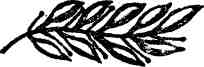 НАБУЛИН Захар ...НАЗАРОВ Александр ФедоровичНАЗАРОВ Василий Иванович1912 г. р., п,. Ленинский Марьинского с/с, рядовой, пропал без вести в ноябре 1942 г.1902 г. р., Горьковская обл., Спасский р-н гв. рядовой, пропал без вести 20.09.1942 г.1924 г. р.,, п. Юрино, сержант, умер от ран, 02.07.1943 г., м. з.: г. Саратов, городское кладбище.160НАЗАРОВВасилий ФедоровичНАЗАРОВ Иван ВасильевичНАЗАРОВ Николай ВасильевичНАЗАРОВНиколай ИвановичНАЗАРОВПавел МихайловичНАЙДЕНОВ Борис АлексевичНАЙДЕНОВ Иван МихайловичНАЙДЕНОВ Константин АлексеевичНАЙДЕНОВ Константин ИвановичНАЙДЕНОВ Павел ИвановичНАУМОВГригорий ВладимировичНАУМОВ Иван ПетровичНЕМУШКИН Константин СтепановичНЕМЦЕВАлександр АлександровичНЕМЦЕВАлександр АлександровичНЕМЦЕВАлександр АлексеевичНЕМЦЕВ Александр Иванович11 Книга памяти1920 г. р., Горномарийский р-н, с, Сумки, рядовой, погиб в бою 09.03.1942 г.1904 г. р., п. Юрино, рядовой, пропал без вести в ноябре 1942 г.1916 г. р., т. Ленинский Марьинского с/с, рядовой, пропал без вести 20.05.1943 г.1922	г. р., п. Юрино, рядовой, погиб в бою
16,08:1942 г., м. з.: Тульская обл., Белевский
р-н, д. Кумово.1908 г. р.,, п. Юрино, рядовой, пропал без вести в мае 1943 г.1923	г. р„, п. Юрино,, рядовой, пропал без
вести в декабре 1942 г.1911	г. р., п. Юрино, рядовой, пропал без
вести в ноябре 1941 г.1903 г. р., п. Юрино, рядовой, пропал без вести в октябре 1944 г.1915 г. р., т. Юрино, рядовой, пропал без вести в октябре 1941  г.г. р., п. Юрино, рядовой, пропал без вести   14.08.1942  г.  в д.  Васюково.г. р., Кировская обл., Санчурский р-н, д. Сметанино, рядовой, погиб в бою 14.03. 1943 г., м. з.: Смоленская обл., Издешков-ский р-н, д. Богдановщина,-1910 г. р., с. Васильевское Васильевского с/с, рядовой, пропал без вести в мае  1943 г.1914 г. р., д. Подгорное Марьинского с/с, ефрейтор, пропал без вести в марте 1943 г.1912	г. р., д. Дианово Краснолюндовского
с/с, ..., пропал без вести.1923 г. р.у с. Марьино Марьинского с/с, рядовой, погиб в бою 15.08.1942 г., м. з.: Курбская обл., Больше-Пол я некий р-н, д. Тербу-ны.1910 г. р,, д. Подгорное Марьинского с/с, рядовой, пропал без вести  в январе  1942 г.1893 г. р., с Марьино Марьинского с/с, рядовой, пропал без вести в мае 1942 г.161НЕМЦЕВ Александр ИвановичНЕМЦЕВАлександр КонстантиновичНЕМЦЕВ Александр ПавловичНЕМЦЕВ Александр ПавловичНЕМЦЕВАлександр ТимофеевичНЕМЦЕВ Алексей ИвановичНЕМЦЕВ Алексей ПавловичНЕМЦЕВАнатолий АлексеевичНЕМЦЕВАндрей МихайловичНЕМЦЕВ Борис ИвановичНЕМЦЕВ Валерий ИвановичНЕМЦЕВВасилий АлександровичНЕМЦЕВВасилий АлексеевичНЕМЦЕВ Василий Иванович1910 г. р., Д. Круглово Краснолюндовского с/с, мл. сержант, погиб в бою 03.02.1945 гч м. з.: Польша, Краковская губерния, западная окраина с. Бествин.1910	г. р., д. Копорулиха Марьинского с/с,
рядовой, погиб в бою 25.07.1943 г., м. з.: Рос
товская обл., Куйбышевский р-н, с. Елизаве-
товка1915 г. р., д. Круглово Краснолюндовского с/с, рядовой, пропал без вести в марте 1942 г...., с. Марьино Марьинского с/с, рядовой, погиб в бою 15,08.1942 г. в Курской обл.1911	г.  р., д.  Черноярие Краснолюндовского
с/с, сержант, погиб в бою 06.07.1943 г., м. з.:
Курская обл., Томаровский р-н, Дмитриевский
с/с, урочище Изотово, юго-восточнее д. Дуброво.1923 г. р., д. Круглово Краснолюндовского с/с, мл. командир, погиб в бою 08.09.1942 г., м. з.: 200 м от школы, устье Черной речки.г. р., д. Круглово Краснолюндовского c/c., рядовой, пропал без  вести 23.12.1941   г.г, р., д. Подгорное Марьинского с/с, рядовой, пропал без вести 09.03/1942 г.1906 г. р., д. Подгорное Марьинского с/с, рядовой, пропал без вести 05.05.1942 г.1923 г. р., д. Никольская Слобода Васильевского с/с, рядовой, пропал без вести 19.Й.* 1944 л.1911	г. р., п. Юркино Юркинского с/с, рядовой, пропал без вести в сентябре 1942 г.1906 г. р., Юриносий р-н, рядовой, погиб в бою 02.06.1944 г., м. з.: Беларусь, Полесская (ныне Гомельская)  обл., Домановичский  р-н,д. Замошье.1912	г. р.., с. Марьино Марьинского с/с, рядовой, погиб в бою 24j07j1941 г., м. з.: Республика Карелия, 37-й км шоссе Ухта — Корпи- Ярви.1892 г. р., с. Марьино Марьинского с/с, рядовой, пропал без вести в ноябре 1943 г.162НЕМЦЕВ Василий ИвановичНЕМЦЕВВасилий Михайлович1911 г. р., п. Юрино, рядовой, погиб в бою 06.08,1942 г., м. з.: Калининская (ныне Тверская) обл., Ржевский р-н, д. Харино.1918 г. р., д. Копорулиха Марьинского с/с, рядовой, погиб в бою 04.11.1943 г., м. з.: Украина, Днепропетровская обл., Божедаров-акий р-н, с. Грузиновма.НЕМЦЕВ Василий Петрович1911 f» р., д. Подгорное Марьинского с/с рядовой, умер от ран в ЭП № 86 16.01. 1943 г., м. з.: Смоленская обл., Сухиничский р-н, 1 км югонвосточнее д. Болдырево, лес.НЕМЦЕВВасилий Степанович1925 г. р., с. Марьино Марьинского с/с, рядовой, погиб в бою в январе 1944 г., м. з.: Беларусь, Витебская обл., Лиозненский р-н, д. Лужино.НЕМЦЕВ Григорий ИвановичНЕМЦЕВГригорий Сергеевич1914 г. р., д. Черноярие Краснолюндовского с/с, рядовой, умер от ран в ППГ № 174 05.06. 1942 г., м. з.: Московская обл., г. Можайск, Илъинское кладбище.1897 г. р., д. Копорулиха Марьинского с/с, рядовой, пропал без вести 11.08.1942 г. на Западном фронте.НЕМЦЕВ Дмитрий ИвановичНЕМЦЕВИван АлександровичНЕМЦЕВИван Александрович1894 г. р., д. Копорулиха Марьинского c/c, рядовой,  погиб  в  бою    11.01.1943 г.,    м.  з.:г.	Сталинград (ныне Волгоград), северо-вос
точная окраина СТЗ, 200 м восточнее трансформаторной  будки,  братская  могила.1910 г, р., с. Марьино Марьинского с/с, сержант, прогнал без вести 03.09.1943 г. на Украине,  Харьковская   обл.,  Краснокутский  р-н,д.	Любовка.1917 г. р., д. Днаново Краснолюндовского с/с, рядовой, пропал без вести в октябре 1943 г.НЕМЦЕВИван АлександровичНЕМЦЕВИван АлексеевичНЕМЦЕВИван Андреевич1920 г. р., д. Черноярие Краснолюндовского с/с, рядовой, пропал без вести в 1943 г.1920 г. р., с. Марьино Марьинского с/с, рядовой, погиб в бою 28.11.1942 г., м. з.: Смоленская обл., Вельский р-н, д. Сверкуны.1912 г. р., д. Копорулиха Марьинского с/с, рядовой, пропал без вести в июне 1943 г.163НЕМЦЕВИван ВасильевичНЕМЦЕВИван ГригорьевичНЕМЦЕВ Иван ИвановичНЕМЦЕВИван СеменовичНЕМЦЕВИван ФедоровичНЕМЦЕВКирилл ВасильевичНЕМЦЕВКонстантин ВасильвичНЕМЦЕВЛеонид НиколаевичНЕМЦЕВМихаил АлександровичНЕМЦЕВМихаил АлександровичНЕМЦЕВМихаил ВасильевичНЕМЦЕВМихаил ГригорьевичНЕМЦЕВ Никандр ИванвичНЕМЦЕВ Никанор ИвановичНЕМЦЕВНиколай Алексеевич1912 г. р., с. Васильевское Васильевского с/с, рядовой, умер от болезни 27.07.1945 г., м. з.: Австрия, пригород г. Вена, н. п. Трайекирхен, кладбище Лунопогребения, могила № 2.1915 г. р., д. Копорулиха Марьинского с/с рядовой, пропал без вести в октябре 1941   г.1912	г. р., д. Козловец Красно люндовс кото
с/с, рядовой, пропал без вести в феврале
1943 г.1910 г. р., с. Марыино Марьинского с/с, рядовой, пропал без вести в декабре 1942 г.1915	г. р., д. Черноярие Краснолюндовскопо
с/с, рядовой, умер от ран в ЭГ № 1128
16.09.1943 г., м. з.: Челябинская обл., г. Златоуст, Сорочья гора.1913	г. р., д. Черноярие Краснолюндовского
с/с, рядовой, пропал без вести в апреле
1943 г.1921	г. р., д. Круглово Краснолюндовского
с/с, сержамт, погиб в бою  16.06.1945 г.1902 г. р., д. Копорулиха Марьинского с/с, сержант, погиб в бою 04.02.1942 г., м. з.: Смоленская обл., Сычевский р-н, д. Яблон-цево.1922	г. р., с. Марьино Марьинского о/с, мл.
сержант, погиб в бою ..., м. з.: Московская
обл., д. Стрепалюво.1925 г. р., д. Подгорное Марьинского с/с, рядовой,, пропал без вести в феврале 1944 г.1919 г. р., д. Черноярие Краснолюндовского с/с, рядовой, погиб в бою 37.07.1942 г., м. з.: Ростовская обл., ст. Маныч.1919 г.  р., с. Марьино Марьинского сУс, рядовой, пропал  без вести в  марте   1942 г.1916	г. р., д. Круглово Краснолюндовского
с/с, рядовой, пропал без вести.1924 г. р.,    д. Денисовка    Марьинского с/с, рядовой, погиб в бою 27.07.1943 г., м. з.: Ленинградская  обл.,  Шлиссельбургский р-н, северо-западнее д. Синявино.1922 г. р., с. Марьино Марьинского с/c, рядовой, пропал без вести в декабре 1941  г.164НЕМЦЕВНиколай Николаевич1921  г. р., Юркинский с/с, рядовой, пропал без вести в мае 1945 г.НЕМЦЕВНиколай ФедоровичНЕМЦЕВНиколай ФедоровичНЕМЦЕВПавел ВасильевичНЕМЦЕВ Павел ИванвичНЕМЦЕВПавел ФедоровичНЕМЦЕВПетр АлександровичНЕМЦЕВПетр АндреевичНЕМЦЕВСемен Яковлевич1901 г. р., д. Копорулиха Марьинского с/с, рядовой, пропал без вести 28.08.1942 г.1924	г. р., д. Круглово Краснолюндовокого
с/с, рядовой, пропал без вести в 1943 г.1900 г. р., д. Никольская Слобода Васильевского с/с, рядовой, пропал без вести в марте 1945 г.1907 г. р., д, Черноярие Краснолюндовского с/с, рядовой, погиб в бою 02.01.1943 г., м. з.: Калининская (ныне Тверская) обл., Оленин-сюий р-н, д. Смольково.1898 г. р., п. Юрки но Юркинского с/с, рядовой, умер от ран в ХППГ № 2235 11.10. 1942 г., м. з.: Калининская (ныне Тверская) обл., Октябрьский р-н, д. Дуброво, могила № 2, ряд 1.1925	г. р., д. Черноярие Краснолюндовского
d/c., рядовой, пропал  без  вести   14.11.1943  г.1912 г. р.,, с Марьино Марьинского с/с, рядовой, пропал без вести в ноябре 1943 г.1907 г. р., д. Круглово Краснолюндовского с/с, сержант, пропал без вести в октябре 1942 г.НЕМЦЕВСтепан ВасильевичНЕМЦЕВ Степан ИвановичНЕМЦЕВСтепан МихайловичНЕМЦЕВ Тимофей ПавловичНЕМЦЕВФедор АлександровичНЕМЦЕВФедор Васильевич1909 г. р., Килемарский р-н, д. Кукшары, рядовой, погиб в бою 09.08.1944 г., м. з.: Литва, Ковенская обл., г. Радвилишкис1909 г. р., д. Черноярие Краснолюндовского с/с, рядовой, пропал без вести в декабре 1941 г.1900 г. р., д. Подгорное Марьинского с/с, рядовой, пропал без вести в апреле    1942 г.1904 г. р., д. Черноярие Краснолюндовского с/с, рядовой, погиб в бою 10.08.1942 г., м. з.: Калининская (ныне Тверская) обл., Ржевский р-н , д. Горбово.1900 г. р., д. Дианово Краснолюндовского с/с, рядовой, пропал без вести 05.07.1942 г., на Западном фронте.1918 г. р., д. Черноярие Краснолюндовского с/с, ..., пропал без вести,165НЕМЦЕВФедор ГригорьевичНЕМЦЕВ Федор ПавловичНЕМЦЕВ Федор ПетровичНЕМЦЕВФедор ФедоровичНЕМЦЕВЯков ВасильевичНЕМЦЕВЯков ЕмельяновичНЕТЕСОВ Михаил АнтоновичНЕФЕДОВВячеслав ГригорьвичНЕФЕДОВИван ГригорьевичНЕФЕДОВ Михаил ЯковлевичНЕФЕДОВ Николай ВасильевичНЕЧАЕВАлександр ИвановичНЕЧАЕВАлександр ИвановичНЕЧАЕВ Александр ИвановичНЕЧАЕВАлександр СеменвичНЕЧАЕВ Алексей ИвановичНЕЧАЕВАндрей Иванович1911 г. р., с. Васильевское Васильевского с/с, рядовой, пропал без вести в июле 1944 г.1901	г. р., д. Подгорное Марьинского с/с,
.,., пропал без вести.1899	г. р., д. Подгорное Марьинского с/с,
рядовой, пропал без вести в ноябре  1942 г...., д. Круглое Краснолюндовского с/с, ..., пропал без вести.1908 г, р., д. Черноярие Краснолюндовского с/с, рядовой, погиб в бою 26.02.1943 г., м. з.: Смоленская обл., Сычевский р-н, д. Каплуны.1894 г. р., д. Никольская Слобода Васильевского с/с, рядовой, пропал без вести в октябре 1942 г.1918 г. р., Юринский р-н, ..., погиб в бою в 1941 г. под1 г. Москва.1920 г. р., д. Зиновьевог Покровского с/с, гв. ст. лейтенант, пропал без  вести 20.03.1942 г.1924 г. р., д. Зиновьево Покровского с/с, рядовой, погиб в бою 16.01.1943 г. в Ростовской обл.1920 г. р., д. Зиновьев© Покровского с/с, рядовой, пропал без вести в феврале 1944 г.1923 г. р., д. Кромка Юркинского с/с, сержант, пропал без вести в октябре 1941   г.1900	г. р., с Покровское Покровского с/с
рядовой, пропал без вести в сентябре 1942 г.1905 г. р., с Покровокое Покровского с/с, рядовой, пропел без  вести в  январе  1942 г.1913 г. р., с. Помровское Покровского с/с, рядовой, погиб в  бою  10.12.1942 г.1902	г. р., д. Суходол Суходолыского с/с, ря
довой,  пропал  без  вести  в  июле  1943 г.1910 г. р., с. Покровское Покровского с/с, рядовой, пропал без вести в январе 1943 г. э Смоленской обл.1915 г. р., Коэикфвский с/с, рядовой, умер от ран в ПГ № 2408 29.03.1943 г., м- 3.: Курска* обл., г. Фаггеж.166НЕЧАЕВВасилий ИвановичНЕЧАЕВ Василий ИвановичНЕЧАЕВ Владимир ИвановичНЕЧАЕВ Иван ИвановичНЕЧАЕВ Михаил ИвановичНЕЧАЕВНиколай АлександровичНЕЧАЕВ Николай ИвановичНЕЧАЕВПетр МихайловичНЕЧАЕВФедор ИвановичНИКИТИН Анатолий ИвановичНИКИТИН Василий ИвановичНИКИТИН Виктор ИвановичНИКИТИН Иван ИвановичНИКИТИНМихаил ТрофимовичНИКИТИН Николай ИвановичНИКИТИН Николай Карпович1915 г. р., с. Покровское Покровского с/с, ефрейтор, погиб в бою 14.10,1943 г., м. з.: Беларусь, местечко Ленине1919 г, р., с. Покровское Покровского с/с, рядовой, пропал  без  вести в марте  1942 г.1907 г. р., д. Суходол Суходольского с/с, рядовой, погиб в немецком плену 14.11.1942 г., м. з.: Украина, Хмельницкая обл., г. Славута.1912 г, р., с Покровское Покровского с/с, рядовой, погиб в бою 10.12.1942 г. в Ленинградской обл.1902 г. р., с. Покровское Покровского с/с., ефрейтор, погиб в бою 26.02.1945 г., м. з.: Польша, Быдгощское воеводство, г. Хойнице, д. Низеваец.1925 г. р., д. Суходол Суходольского с/с, мл. сержант, погиб в бою 20.12.1943 г., м. з.: Украина,  Житомирская   обл.,  хутор  Толстой.1924	г. р., с Покровское Покровского с/с,
рядовой, пропал без вести  в  апреле  1944 г.г. р., д. Суходол Суходо лье кого с/с, рядовой,  пропал  без  вести  в сентябре  1941   г.г. р., с. Покровское Покровского с/c, рядовой, пропал  без  вести  в  апреле  1943 г.1911 г. р., д. Бардицы Литовского с/с, рядовой, пропал без вести в декабре    1942 г...., д. Починок Горношумецкого с/с, рядовой, пропал без вести.	^1925	г. р., д. Петровское Покровского с/с,
рядовой, умер от ран 24.09.1943 г. в ХПЛГ
№ 3542, м. з.: Украина, Сталинская (ныне До
нецкая) обл, Амвросиевский р-н, слобода
Успенкз, местное кладбище, могила №  10.1911 г. р., п. Ленинский Марьинского с/с, мл. командир, пропал без вести в декабре 1941 г.1891 г. р., д. Бардицы Липовского d/c, рядовой, пропал без вести в августе 1942 г,1918 г. р., д. Петровское Покровского с/с  рядовой, пропал без вести в июле 1942 г. 1905 г. р., д. Мелковка Липовского с/с, рядовой, пропал без вести в ноябре 1942 г.167НИКИТИННиколай МихайлвичНИКИТИН Петр ИвановичНИКИТИН Петр НикитичНИКИТИН Сергей ЕфимовичНИКИТИН Сергей ИвановичНИКИТИНСергей НиколаевичНИКИТИНФедор ВасильевичНИКИТИН Федор КарповичНИКИТИНФедор НиколаевичНИКОЛАЕВ Дмитрий ВасилвичНИКОЛОТОВ Владимир ЕгоровичНИКУЛИН Иван СтепановичНОВИКОВ Александр ИвановичНОВИКОВ Леонид Иванович1922	г. р., д. Быковка Суходольского с/с, ря
довой, пропал без вести в феврале 1942 г...., д. Починок Горношумецкого с/с, рядовой, погиб в бою 03.12.1942 г., м. з.: Калининская (ныне Тверская) обл., д. Болванкинои1911 г. р., д. Бардицы Литовского с/с, рядовой, погиб в бою 04.12.1942 г., м. з.: Смоленская обл., Вельский р-н, д. Мазурле.1923	г. р., Юринский р-н, рядовой, погиб в
бою 06.04.(1942 г., м. з.: Смоленская обл., Сычевский р-н, д. Холминка.1897	г. р.., д. Бардицы Липовского с/с, рядовой, пропал  без вести  в  июне  1943 г.1923 г. р., Юринский р-н, ..., пропал без вести 18.07.1942 г.1903 г. р., Юринский р-н, рядовой, пропав без вести в октябре 1944 г.1899  г,  р., д.  Meлковкa Литовского с/с, рядовой, погиб в бою 03.03.1943 г., м. з.:  Рос-| товская обл., Матвеево-Курганский р-н, с Ряжено.1915 г. р., Горыковокая обл., рядовой, пропал без вести в декабре 1941 г.1910 г. р., Юринский р-н, рядовой, погиб в бою 02.09.1942 г., м. з.: Смоленская обл, Темкинский р-н.1909 г.  р.,  Сталинградская  обл.,  п.  Трусово гв. рядовой, погиб в бою 16.04.1945 г., м. auti Германия, Нровинция Бранденбург, 6 км восточнее г. Зеелов, господский двор Хакконов.1906 г. р., Саратовская обл., Базарно-Карабулакский р-н, с Алексеевка, старшина, погиб в бою 21.02.1944 г., м. з.: Беларусь, Полесская (ныне Гомельская) обл., Паричский р-н, д. Язвин, кладбище.1898	г. р., Горыковская обл., Варнавенский р-н, с. Шуды, рядовой, пропал без вести в
январе 1943 г.1925 г. р., п. Ленинский Марьинского с/с, мя. сержант, погиб в бою 19.11.1943 г., м. з.: Калининская (ныне Тверская) об/л,, Ново-Сокольнический р-н, д. Максимихд.168НОВИКОВ Прохор ГеоргиевичНОВОМОДНЫЙ Константин ПетровичНОВОСЕЛОВ Иван ПавловичНОВОСЕЛОВ Николай СергеевичНОГТЕВИван ЯковлевичНОГТЕВНиколай ЯковлевичНОСКОВАнаний ВасильевичНОСОВАлександр Иванович1911   г. р., г. Москва, рядовой, умер от ран 10.03.1944  г.,  м.  з.:   Калининская (ныне Тверская) обл., Пустошкинакий р-к, восточная окраина д. Толихово.1916	г. р., д. Майдан Горношумецкого с/с,гв. ст. сержант, погиб в бою 19.11.1943 г.1905 г. р., п. Юрино, рядовой, погиб в бою 18.07.1943 г.г. р., п. Юрино, сержант, умер от ран 21.05.1943 г., м. з.: Ленинградская обл., Киришский р-н, восточные бараки, высота 50.г. р., Горыковская обл., Ковернинский р-н, матрос, погиб в бою 29.12.1943 г.1917	г. р., п. Юрино, рядовой, умер от ран в ХППГ № 5180 07.07.1943 г., м. з.: Курская обл., Поныровский р-н, с В. Смородное, брат
ское кладбище.1923 г. р., п. Юрино, рядовой, умер в плену 06.11.1941 г.1905 г. р„, п. Юрино, рядовой, пропал без вести в ноябре 1943 г.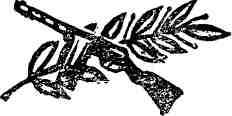 ООБОРИНАлексей МаксимовичОБОРИНСергей ЯковлевичОБОРИН Яков Иванович1903 г. р., д. Черноярие Краснолюндовского С/с, сержант, погиб в бою 27.04.1943 г., м. з.: Краснодарский край, 147 км от г. Ростов-на-Дону, Ворошиловская ж. д., разъезд Очере-товатый, братская могила.1907 г. р., д. Анчутино Краснолюндовского с/с, рядовой, погиб в бою 08.12.1942 г., м. з.: Сталинградская (ныне Волгоградская) обл., д. Солонецкий.1918 г. р., д. Черноярие Краснолюндовского с/с, рядовой, пропал без вести е ноябре 1941 г.169ОБУХОВАлександр ФедоровичОБУХОВАлексей ВасильевичОБУХОВ Василий ПетровичОБУХОВ Григорий ЕгоровичОБУХОВ Иван ПетровичОВСЯННИКОВ Александр АлександровичОВСЯННИКОВ Александр АлексеевичОВСЯННИКОВ Алексей МихайловичОВСЯННИКОВ Василий НиколаевичОВСЯННИКОВ Василий ПавловичОВСЯННИКОВ Иван АлексеевичОВСЯННИКОВ Константин АлексеевичОВСЯННИКОВ Константин ВалентиновичОВСЯННИКОВ Константин ИвановичОВСЯННИКОВ Михаил НиколаевичОВСЯННИКОВ Павел АлександровичОВСЯННИКОВ Павел Павлович1913 г. . р., с. Васильевское Васильевского с/с, рядовой, пропал без вести в декабре 1941 г.г. р., Сталинградская обл., Иловатский р-н, с. Красный Яр, гв. старшина, пропал без вести в январе 1944 г.1918 г. р., с. Васильевское Васильевского с/с, рядовой, пропал без вести в марте 1943 г под  г.  Сталинград  (ныне  Волгоград)...,    с.  Васильевское    Васильевского с/с. пропал без вести.1911 г. р., с. Васильевское Васильевского с/с-, рядовой, пропал без вести в феврале 1942 г.1903 г. р., п. Юрино, рядовой, погиб в бою 07.03.1942 г., м. з.: Смоленская обл., Гжатский р-н, д. Рыльково.1913 г. р., п. Юрино, рядовой, пропал без вести 12.06.1942 г.1917 г. р., п. Юрино, мл. сержант, пропал без вести 17.07.1942 г.1904 г. р., п. Юрино, рядовой, погиб в бою 19.03.1943 г., м. з.: Ленинградская обл., Старорусский р-н, д. Язвня.1913  г. вести.р.,  п.  Юрино,  рядовой, пропал    безп. Юрино, рядовой, погиб в бою 01.09.1942 г.,    м.  з.:     Краснодарский    край, п. Липки1915 г. р., п. Юрино, рядовой, пропал без вести 28.09.1941 г.1913 г. р., п. Юрино, сержант, пропал без вести в январе 1943 г.1923 г. р., п. Юрино, рядовой, пропал без вести в феврале 1944 г.1905 г. р., п. Юрино, рядовой, погиб в бою 11.07.1943 г., м. з.: Орловская обл., Ульяновский р-н, д. Мушкань.1915 г. р., п. Юрино, рядовой, пропал без вести в феврале 1944 г.1919 г. р., п. Юрино, мл. сержант, погиб бою 05.04.1945 г., м. з.: Чехословакия, в центре с. Пловецки, св. Петер.170ОВЧИННИКОВ Александр ИвановичОВЧИННИКОВ Михаил ИвановичОВЧИННИКОВ Федор ПетровичОГОРОДНИКОВ Николай ПавловичОГУРЦОВ Сергей ВасильевичОЖИГАНОВ Дмитрий ВасильевичОЖИГАНОВ Прокопий ЕмельяновичОЛЕНЕВАлександр МихайловичОЛЕНЕВ Александр НикитичОЛЕНЕВАлександр СеменовичОЛЕНЕВАнатолий ЗиновьевичОЛЕНЕВ Василий ИвановичОЛЕНЕВВасилий СеменовичОЛЕНЕВИлья АрхиповичОЛЕНЕВМихаил Зиновьевич1923 г. р., Кировская обл., Шарангский р-н, рядовой, погиб в бою 26.03.1944 г., м. з.: Эстония, Нарвский р-н, 100 м севернее Сукмура.1918 г. р., с. Покровское Покровского с/с, ..., пропал без вести.г. р., п. Юркино Юркинского с/с, рядовой, погиб в бою 03.03.1942 г., м. з.: Калининская (ныне Тверская) обл., Ржевский р-н, д. Фролово, братская могила.г. р., Кировская обл., Шаранский р-н, д. Емянка, рядовой, пропал без вести в декабре 1942 г.1911 г. р., п. Юркино Юркинского с/с. рядовой, пропал  без  вести  в сентябре  1943  г.1906 г. р., Кировская обл., Шаранский р-н, рядовой, пропал без вести в октябре 1942 г.1898 г. р., вые. Кумский Козиковского с/с, рядовой, пропал без вести 07.07.1942 г. а Смоленской обл., Думиничский р-н, д. Котовичи.1905 г. р., д. Липовка Липовского с/с, рядовой, погиб в бою 22.11.1942 г., м. з.: Сталинградская (ныне Волгоградская) обл., севернее хутора Верхняя Бузиновка.г. р., д. Липовка Липовского с/с, рядовой, пропал без вести в ноябре 1942 г.г. р., д>. Сутыри Липовского с/с, ст. сержант, погиб в бою 11.12.1942 г,, м. з.: Калининская (ныне Тверская) обл., Ржевский р-н, д. Лебзино.1923 г. р., д. Сутыри Липовского с/с, курсант, пропал без вести в сентябре 1942 г.1910 г. р., д. Липовка Липовского с/c, политрук, пропал без вести в мае 1942 г.1904 г. р., д. Сутыри Липовского с/с, ..., пропал без вести.1894 г. р., д. Кромка Юркинского с/с, рядовой, погиб в бою 14.08.1943 г., м. з.: Смоленская  обл.,  Кировский  р-н, д.  Анновка.1916	г. р.,-д. Сутыри Липовского с/с, рядовой, погиб в бою 13.01.1942 г., м. з,: Смоленская обл., д. Макаровка.171ОЛЕНЕВ Михаил Иванович-ОЛЕНЕВНиколай МихайловичОЛЕНЕВНиколай НиколаевичОЛЕНЕВНиколай НиколаевичОЛЕНЕВ Николай ПетровичОЛЕНЕВНиколай СеменовичОЛЕНЕВПавел АндреевичОЛЕНИН Николай ИвановичОПЫХТИННиколай НиколаевичОПЫХТИНСемен ВасильевичОПЫХТИН Сергей ПетровичОРЛОВАлександр СеменовичОРЛОВАлександр ФедоровичОРЛОВАндрей ФедоровичОРЛОВГригорий Иванович..., д. Липовка Липовского с/с, ..,, пропал без вести 05.09.1942 г.1922 г. р., д. Сутыри Липовского с/с, рядовой, пропал без вести в феврале 1942 г.г. р., д. Липовка Липовского с/с, рядовой, пропал без  вести в феврале  1943 г.г, р., д. Сутыри Липовского с/с, лейтенант, погиб в бою 18.12.11942 г., м. з.: Калининская (ныне Тверская) обл., Великолукский р-н, д. Месурино.1899 г. р., д. Липовка Липовского с/с, рядовой, умер от ран в ЭГ № 1586, 92-й эвакопункт, 27.09.1942 г., м. з.: г. Астрахань.1921 г. р., д. Липовка Липовского,..с/с, сержант,  пропал  без  вести  25.01.1944  г.1896 г. р., Юринский р-н, рядовой, пропал без
вести 15.08.1942 г.	,    'tf1907 г. р., Сталинградская обл., Иловатский р-н, с Пожилкино, мл. сержант, погиб в бою 30.01.1945 г., м. з.: Германия, 1 км южнее д. Митхен, у развилки дорог.1906 г. р., п. Юрино, рядовой, пропал без вести в октябре 1943 г.1924 г. р., п. Юрино, погиб в бою 12.02.1945 г, м. з.: Германия, 20 км северо-восточнее г. Бреслау, д. Галлен.1901   г. р., п. Юрино,    рядовой,    пропал без вести  19.03.1943 г.  в  Смоленской обл., ЖизИ дринский р-н.1903 г. р., д. Анчутино Краснолюндовского с/с, рядовой, пропал без вести в августе 1944 г.1915 ft р., д. Анчутино Краснолюндовского с/с, ст. сержант, пропал без вести 11.04. 1944 г.1910  г.  р.,  д.  Круглово    Краснолюндовского j с/с,  рядовой, пропал  без  вести  в    феврале 1943 г.1913 г. р., д. Никольская Слобода Васильевского с/с, рядовой, пропал без вести в апреле 1942 г,172ОРЛОВКонстантин ФедоровичОРЛОВНиколай АлександровичОРЛОВНиколай Григорьевич1909 г. р., д. Анчутино Краснолюндовского с/с, рядовой, пропал без вести в сентябре 1942 г...., д. Анчутино Краснолюндовского с/с, рядовой, пропал без вести в мае 1942 г.1924 г. р., д. Анчутино Краснолюндовского с/с, рядовой, погиб в бою 01.08,1943 г., м. з.: Ленинградская обд., в р-не 8-й ГЭС, кв. № 3889.ОРЛОВПавел ВасильевичОРЛОВПетр АлексеевичОРЛОВПетр Павлович1904  г.  р., д.  Анчутино    Краснолюндовского с/с, рядовой, пропал  без вести.1923  г.  р., д.  Майдан     Горношумецкого  с/с, старшина, пропал без вести в апреле  1942 г.1912 г.  р., п.  Юрино,  рядовой,  пропал    без вести в августе 1942 г.ОРЛОВСемен ВасильевичОРЛОВСергей ФедоровичОРЛОВТимофей АлександровичОСИПОВАлександр СтепановичОСИПОВНиколай ФедоровичОСИПОВФедор ГригорьевичОСОКИНГеоргий БорисовичОСОКИНМихаил АлексеевичОСТАНИН Александр Алексеевич1909 г. р., д. Анчутино Краснолюндовского с/с, рядовой, пропал без вести в декабре 1942 г.1911	г. р., д. Анчутино Краснолюндовского
с/с, рядовой, пропал без вести в июне 1942 г.1896 г. р., д. Анчутино Краснолюндовского с/с, рядовой, погиб в бою 01.09.1943 г., м. з.: Смоленская обл., Ярцевский р-н, д. Хоб-лино, братская могила.1924 г,, р., Горномарийский р-н, с. Сумки, рядовой, погиб в бою 21.01.1944 г., м. з.: Ленинградская обл., с  Кандакопшино.1915 г. р., Горномарийский р-н, д. Копань, рядовой, пропал  без  вести в  апреле   1942 г.1912	г. р., д. Диамово Крзснолюндовского
с/с, рядовой, умер от болезни 22.09.1942 г.,
м. з.: Республика Марий Эл, г. Йошкар-Ола,
Марковское кладбище.1922 г. р., п. Козиково Козиковского с/с, ст. сержант, пропал без вести в мае 1942 г.1900 г. р., п. Юрино, рядовой, погиб в бою 18.03.1942 г., м. з.: Смоленская обл., д. Рыльково.1908 г. р., д. Суходол Суходольского с/с, рядовой, умер в плену 16.10.1942 г.173ОХОТИНИван АлександровичОХОТИЙНикандр ВладимирвичОХОТНИКОВ Александр ВасильевичОХОТНИКОВ Иван Семенович1925.г. р., д. Копорулиха Марьинского с/с. гв. рядовой, погиб в бою в январе 1945 г. м. з.:  Восточная  Пруссия, г.  Цинтен.1923 г. р., Юркинский с/с,  рядовой, пропал без вести 04.02.1944 г.1907  г.  р.,  д.   Кромка' Юркинского  с/с,   рядовой, пропал без вести в августе    1942 г...., п. Юркино Юркинского с/с, мл. сержант, умер от ран   10.09.1943  г.,    м.  з.:    Украина Суская обл., Груньский р-н, хутор ст. Шевченко.ОХОТНИКОВ Митрофан Николавич1901   г.  р.,  п.  Юркино  Юркинского  с/с,    ст. сержант, погиб в бою 16.11.1942 г., м. з.: Липецкая обл., Воловский р-н, с. Ломигоры, высота «Огурец».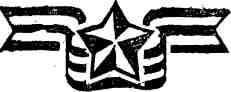 ППАВЛОВВасилий ФедорвичПАВЛОВВасилий ФедорвичПАВЛОВИван ФедоровичПАВЛОВ Михаил Ивановичг. р., д.  Козловец    Краснолюндовского с/с, рядовой, пропал без вести 31.12.1941 гЯ в Смоленской обл., Сухиничский р-н, д. Татаринцы.г.  р., д.  Козловец    Краснолюндовского с/с, рядовой, пропал без вести в мае   1942 г.1911 г. р., д. Козловец Краснолюндовското с/с, рядовой, пропал без вести в сентябре 1941 г.1925 г. р., д.  Козловец    Краснолюндовскотос/с, рядовой, пропал без вести в декабр-е 1943 г.ПАВЛОВ Никандр Иванович1923  г.  р.,  д.  Майдан  Горношумецкого  с/с, гв. рядовой, погиб в бою 21.08.1942 г., м.з.  Сталинградская   (ныне    Волгоградская)   обл.. Сиротинский р-н, северо-западнее хутора Дубово.174ПАВЛОВПавел КондратьевичПАВЛОВ Павел ПетровичПАВЛОВ Петр Кузьмич1903 г. р., д. Кузьмйно КозйкдвСкого с/с., мл. политрук, умер в немецком плену 06.09. 1943 г., м. з.: Польша, г. Люблин, концлагерь Майданек.1924 г. р., д. Майдан Горношумецкого с/с, рядовой,  пропал  без  вести  в   1942 г.1892 г. р., д. Майдан Горношумецкого с/с, рядовой, погиб в бою 26.12.1943 г., м. з.: Беларусь, Витебская обл., Городокский р-н, д. Богомазово.ПАВЛОВСтепан ВасильевичПАЙКОВ Василий ИвановичПАЙКОВМихаил МихайловичПАЙМЕЕВ Василий Архипович'ПАЛАГИН Александр ИвановичПАЛАГИН Александр ИвановичПАЛАГИН Александр ФедоровичПАЛАГИН Алексей ВасильевичПАЛАГИНАлексей НикандровичПАЛАГИН Калистрат КалиновичПАЛАГИНКонстантин Калинтьевич1912 г.р. , рядовой,    пропал    без    вести 21.07.1941 г.1921	г. р., Ярославская обл., рядовой, пропал без вести в ноябре 1944 г.1902 г. р., Горьковская обл., Воскресенский р-н, с.  Глухово,  сержант,    пропал  без  вести07.08.1942	г. в д. Уварово.1902 г. р., Ульяновская обд., Сенгилеевский р-н, с. Алешкино, гв.  рядовой, погиб  в  бою15.12.1943	г., м. з.: Беларусь, Витебская обл.,
г. Городок, братская могила.1912 г. р., д. Городец Марьинского с/с, рядовой, погиб в бою в сентябре  1941   г.1915 г. р., с. Марьино Марьинского с/с, рядовой, пропал без вести в марте 1942 г.1922	г. р., ..., Марьинский с/с, гв. рядовой,
погиб в бою 17.03.1943 г., м. з.: Орловская
обл., Комаричский р-н, с. Хлебтово, братская
могила.1911 г. р>, д. Городец Марьинского с/с, рядовой, пропал без вести в ноябре 1942 г.1909 г. р., Юринский р-н, рядовой, погиб в бою 19.07.1942 г., м. з.: Орловская обл., Ульяновский р-н, с Веснины.1901 г. р., д. Городец Марьинского с/с, рядовой, умер от ран в ОМСБ № 409 31.07. 1944 г.., м. з.: Белостокская обл., Домбровский р-н, 1,2 км юго-восточнее д. Тшыжечки.1917 г. р., с. Марьино Марьинского с/с, сержант, погиб в бою 18.07.1943 г., м. з.: Орловская обл., Ульяновский р-н, восточная окраина д. Пружицы.175ПАЛАГИНПоликарп КалинтьвичПАЛАГИНСтепан МихайловичПАЛАГИНСтепан МихайловичПАЛАГИНФедор ВасильевичПАЛАГИН Федор ИвановичПАЛАГУШИН Алексей МихайловичПАЛАГУШИН Виктор НиколаевичПАЛАГУШИН Иван ИльичПАЛАГУШИН Иван СтенвичПАЛАГУШИН Михаил ИвановичПАЛАГУШИН Михаил СтепановичПАЛАГУШИН Николай ИвановичПАЛАГУШИН Николай Николаевич1923 г. р., с. Марьино Марьинского с/с, ..., пропал без вести.1904 г. р., д. Городец Марьинского с/c, рядовой, пропал без вести в апреле 1942 г.1921	г. р., д. Городец Марьинского с/с, ря
довой, пропал без вести в октябре 1942 г.1913 г. р., д. Городец Марьинского с/с, ст. лейтенант, погиб в бою 02.04.1945 г., м. з.: Польша, г. Гдыня, д. Яново, военное кладбище.1912 г. р., д. Городец Марьинского с/с, рядовой, пропал без  вести в феврале  1943  г.1903 г. р., д. Майдан Горношумецкого с/с, рядовой, погиб в бою 14.02.1943 г., м. з.: Курская  обл.,  Медвенский  р-н, д.  Плесы.1915 г, р., д. Майдан Горношумецкого с/с, капитан, погиб в бою 25.07.1943 г., м. з.: Ленинградская обл., 2 км северо-западнее Рабочего поселка № 6, Синявинские торфоразработки.1901 г,, р., д. Майдан Горношумецкого с/с, мл. сержант, погиб в бою 12.08.1943 г., м. з.: Смоленская обл., Кировский рнн,г д.  Черная.1896 г. р., д. Майдан Горношумецкого с/с, рядовой, пропал без вести.1922	г.  р., д. Майдан    Горношумецкого с/с,
рядовой, погиб в  бою    17.03.1942  г.,    м. з.Г
Тульская обл., д. Ушакове1896 г. р., д. Майдан Горношумецкого с/с, рядовой, пропал  без вести в  апреле  1942 г.1903 г. р., д. Майдан Горношумецкого с/с, рядовой, погиб в бою 26.09.1942 г., м. з.: Ленинградская  обл., с.  Невская  Дубровка.1907 г. р,, д. Майдан Горношумецкого с/с, рядовой, умер от ран в МСБ № 440 06.03. 1942 г., м. з.: Тульская обл., Арсеньевский р-н, 1,5 км севернее с Араны, братская могила № 7.ПАЛАГУШИН Николай Сергевич1916 г. р., д. Майдан    Горношумецкого с/с, мл. лейтенант, погиб в бою 27.09.1942 г.176ПАЛАГУШИН Петр АлексеевичПАЛАГУШИН Петр НиколаевичПАНИНВладимир ИвановичПАНКРАТОВ Геннадий ГригорьевичПАНОВМихаил НиколаевичПАНТЕЛЕЕВ Константин ДмитриевичПАНФИЛОВ Григорий .ФедоровичПАРШАКОВ Георгий НиколаевичПАЧИНГригорий ИвановичПАШАГИНАлексей НикандровичПАШАГИНАлексей НикифоровичПАШАГИН Алексей НиколаевичПАШАГИНГригорий НикандровичПАШАГИН Моисей МоисеевичПАШАГИНПавел Прокопьевич12 Книга памяти1926 г. р., д. Майдан Горношумецкого с/с, рядовой, погиб в бою 19.07.1944 г., м. з.: Республика Карелия, Кенсюльмский р-н, местечко Раунялн.1916 г. р., д. Майдан Горношумецкого с/с, лейтенант, погиб в бою 27.09.1942 г., м. з.: Ленинградская обл., Залучский р-н, д. Сутоки.1923 г. р., д. Суходол Суходольского с/с, сержант, погиб в бою 16.02.1943 г., м. з.: Калининская (ныне Тверская) обл., Зубцовский р-н, 200 м юго-восточнее д. Чашниково, кладбище...., г. Козьмодемьянск, мл. сержант, пропал без вести 07.10.1941 г.1907	г. р., п. Ленинский Марьинского с/с,
политрук, пропал без вести в сентябре 1941 г.1909 г. р., д. Растегаиха Васильевского с/с, рядовой, пропал без  вести  в  марте  1942 г.1908	г. р., д. Абросимово Покровского с/с,
рядовой, умер в немецком плену 04.12.
1942 г., м. з.: Беларусь, г. Минск, Масюков-
щина, лагерь военнопленных № 352.1916 г. р., п. Юрино, рядовой, умер в финском плену 08.08.1941 г...., д. Пекшеево Козиковского с/с, ,.., пропал без вести.1909	г. р., д. Кромка Юркинского С/с, рядовой, погиб в бою 19.07.1942 г., м. з.: Орловская обл., Ульяновский р-н...., д. Кромка Юркинского с/с, рядовой, погиб в бою ..., м. з.: Ленинградская обл., на берегу р. Вуокси, высота 18,0.1909 г. р., д. Кромка Юркинского с/с, рядовой, пропал без вести в декабре 1942 г.1905 г. р., д. Кромка Юркинского с/с, рядовой, погиб в бою 23.01.1943 г., м. з.: Ленинградская обл., д. Бугры...., д. Юксары Юркинского с/с, рядовой, пропал без вести в феврале  1942 г.1896 г. р., д. Кромка Юркинского с/с, рядовой, пропал без вести 20.02.1943 г.177ПЕГОВНиколай МихайловичПЕГОВФедор МихайловичПЕНЬКОВАлексей КонстантиновичПЕНЬКОВИван ГригорьевичПЕНЬКОВИван КонстантиновичПЕНЬКОВКонстантин ГригорьевичПЕНЬКОВ Леонид ПетровичПЕНЬКОВМихаил АлексеевичПЕНЬКОВМихаил ФедоровичПЕНЬКОВПавел АлексеевичПЕНЬКОВФедор ВасильевичПЕРЕВОЗЧИКОВ Григорий НикифоровичПЕРСТНЕВМихаил Евлампьевич1914 г. р., выс. Михайловский Козиковского с/с, рядовой, пропал без вести в марте 1943 г.1907 г, р., выс. Михайловский Козиковского с/с, рядовой, пропал без вести 27.11.1942 г., м. з.: Сталинградская (ныне Волгоградская) обл., Иловлинский р-н, 8 км южнее д. Паньшино.1909 г. р., д. Сутыри Липовского с/с, рядовой, пропал без вести в феврале 1943 г.1923	г. р., п. Козиково Козиковского с/с,
сержант, погиб в бою 31.08.1942 г., м. з.:
Сталинградская (ныне Волгоградская) обл.,
д. Кузьмичи.1921 г. р., д. Сутыри Липовского с/с, гв. мл. лейтенант, пропал без вести 01.10.1944 г.1911 г. р., д. Сутыри Липовского с/с, гв. рядовой,  пропал  без   вести   12.07.1942  г.1919 г. р., д. Сутыри Липовского с/с, рядовой, умер от ран в МСБ № 44 02.02.1943 г., м. з.: Ленинградская обл., 4 км юго-восточнее г. Шлиссельбург, 500 м от ж. д. и Рабочего поселка № 2.1904 г. р., д. Сутыри Липовского с/с, рядовой, пропал без вести в  апреле 1942 г...., п. Козиково Козиковского с/с, рядовой, умер от ран в ХППГ № 154 28.03.1942 г., м. з.: Орловская обл., Ульяновский р-н, с Слободка, кладбище.1907 г. р., д. Сутыри Липовского с/с, рядовой, умер в немецком плену 16.08.1943 г.1924	г. р., д. Круглово Краснолюндовского
с/с, рядовой, пропал без вести в ноябре
1943 г.1902 г. р., д. Горный Шумец Горношумецкого с/с, ..., умер в 1941—1943 гг., м. з.: г. Орел, лагерь военнопленных.1921 г. р., д. Анчутино Краснолюндовского с/с, рядовой, пропал без вести в октябре 1942 г.ПЕРЦЕВВасилий Яковлевич1925 г. р., Горномарийский р-н, с Сумки, мл.. сержант, погиб в бою 17.02.1944 г., м. з.: Ленинградская обл., Уторгошский р-н, д. Дубовицы..178ПЕРЦЕВВладимир ВасильевичПЕРЦЕВИван ВасильевичПЕРЦЕВИван ИвановичПЕРЦЕВИлья ИвановичПЕРЦЕВКонстантин АлександрвичПЕРЦЕВНикандр АлександровичПЕРШИН И. Т.ПЕТРОВАлексей АлексеевичПЕТРОВАлексей МихайловичПЕТРОВАлексей ПетровичПЕТРОВАрсентий НиколаевичПЕТРОВБорис МихайловичПЕТРОВБорис ЯковлевичПЕТРОВВасилий ИвановичПЕТРОВВасилий ИвановичПЕТРОВВладимир ВасильевичПЕТРОВВладимир Михайлович1920 г. р., п. Козиково Козиковского с/с, рядовой, пропал  без вести  в декабре  1941   г.1908 г. р., Горномарийский р-н, с. Сумки, рядовой, пропал без  вести в мае  1942 г.1912 г. р., д. Абросимово Покровского с/с, рядовой, пропал без вести в феврале 1944 г.1912 г. р., д. Зиновьево Покровского с/с, рядовой, пропал  без  вести в  марте  1942 г.1917 г. р., д. Зиновьево Покровского с/с, рядовой, пропал без вести в феврале 1942 г.1911 г. р., д. Зиновьево Покровского с/с, рядовой, умер от ран 10.08.1942 г., м. з.: Московская обл., Шаховский р-н, южнее д. Архангельское, лес..., п. Юрино, ст. лейтенант, пропал без вести.1894 г. р., д. Майдан Горношумецкого с/с, рядовой, погиб в бою 08.10.1943 г., м, з.: Беларусь, Витебская обл., Меховский р-н, д. Булины.1920	г. р., д. Майдан Горношумецкого с/с,
рядовой, пропал без вести в феврале 1942 г.1914 г. р., д. Быковка Суходольского с/с, рядовой, пропал без вести в ноябре 1941   г.1904 г. р., п. Юрино, рядовой, погиб в бою 04.02.1942 г.1914 г. р., п. Юрино, рядовой, умер от ран в ОМСБ № 340 04.02.1944 г., м. з.: Беларусь, Витебская обл., Городокский р-н, северо-западнее д. Беленка.1913 г. р., д. Быковка Суходольского с/с, рядовой, погиб в бою 15.07.1942 г., м. з.: северная окраина г. Воронеж, дача.1918 г. р., д. Майдан Горношумецкого с/с, рядовой, пропал без вести  10.11.1941   г.1921	г. р., Д. Майдан Горношумецкого С/с,
..., пропал без вести.г. р., д. Быковка Суходольского с/с, рядовой, пропал без вести в декабре 1941  г.г. р., д. Быковка Суходольского с/с, ст. инструктор, пропал без вести в июне 1942 г.179петровИван АлександровичПЕТРОВКонстантин АлександровичПЕТРОВКонстантин АлексеевичПЕТРОВКонстантин ИвановичПЕТРОВКонстантин ФедоровичПЕТРОВМихаил ВасильевичПЕТРОВМихаил МихайловичПЕТРОВМихаил МихайловичПЕТРОВМихаил Петрович1921	г. р., д; Выковка Суходольского с/с,
..., погиб в бою в 1943 г.1911 г. р., д. Починок Горношумецкого с/с, рядовой, пропал без вести в сентябре 1942 г.1905 г. р., д. Быковка Суходольского с/с, рядовой, погиб в бою 23.01.1943 г., м. з.; Воронежская обл., Хохольский р-н, с. Хмелевка.1913 г. р., д. Быковка Суходольского с/с, рядовой, умер от ран в ЭГ № 1421 13.09. 1943 г., м. з.: Грузия, г. Тбилиси, Петропавловское кладбище.1905 г. р., д. Быковка Суходольского с/с, ст. сержант, пропал без вести в декабре 1944 г.1916 г. р., д. Майдан Горношумецкого с/с, рядовой, пропал без вести в январе  1944 г.1896 г. р., д, Быковка Суходольского с/о, рядовой, пропал без вести.1922	г. р., д. Быковка Суходольского с/с, ...,
пропал без вести.1922 г. р., д. Быковка Суходольского с/с, рядовой, погиб в бою 13.08.1944 г., м. з.: Польша, 500 м юго-восточнее крепости Осовец, у шоссейной дороги.ПЕТРОВНиколай ТимофеевичПЕТРОВПавел ПетровичПЕТРОВПавел ЯковлевичПЕТРОВПетр ВасильевичПЕТРОВСергей ИвановичПЕТРОВИЧЕВ Алексей Михайлович1904	г. р., д. Майдан Горношумецкого с/с,
рядовой, погиб в бою 02.06.1942 г., м. з.:
Ленинградская обл., Новгородский р-н, д. Теремец Курляндский.1914 г. р., п. Юрино, рядовой, пропал без вести.г. р., д. Быковка Суходольского с/о, рядовой, погиб в бою 13.09.1943 г., м. з.: г. Воронеж, завод СК 2.г. р., д. Быковка Суходольского с/о, рядовой, погиб в бою 09.02J 945 г., м. з.: Польша, 500 м западнее г. Шнайдемюль, 100 м от перекрестка шоссейной и железной дорог.1906 г. р., д. Быковка Суходольского с/с, рядовой, погиб в бою 21.08.1944 г., м. з,: Эстония, восточная окраина д. Кюко Эйсен.1923 г. р., д. Быковка Суходольского с/о, рядовой, пропал без вести в октябре 1942 г.180ПЕТРОВИЧЕВ Василий СтепановичПЕТРОВСКИЙ Григорий ВасильевичПЕТРОВСКИЙ Иван СтепановичПЕТРОВСКИЙНиколай СтепановичПЕТРОПАВЛОВСКИЙ Иван СтепановичПЕТРУШИН Николай АлексеевичПЕТРУШИН Сергей СеменовичПЕТРУШОВ Семен НиколаевичПЕТУНИНИннокентий НиколаевичПЕТУХОВ Александр ЕгоровичПЕТУХОВ Александр ИвановичПЕТУХОВВасилий АлександровичПЕТУХОВ Виктор ИвановичПЕТУХОВГригорий ВасильевичПЕТУХОВ Григорий Петрович1906 г. р., д. Быковка Суходрльского с/с, рядовой, пропал без вести в феврале 1944 г.1905 г. р., Горномарийский р-н,- с. Сумки, рядовой, погиб в бою 12.08.1942 г., м. з.: Смоленская обл., северо-западнее д. Сажелки, 200 м правее дороги, опушка леса.1922 г. р.. Горномарийский р-н, с. Сумки, рядовой, погиб в бою 19.08.1943 г., м. з.: Ленинградская обл., Мгинский р-н, 1 км северо-западнее Рабочего поселка № 6.1917	г. р., Горномарийский р-н, с. Сумки, ефрейтор, погиб в бою 03.11.1941 г., м. з.: Московская обл., Дороховский р-н, юго-западнеед. Ляхово.1911 г. р., Горьковская обл., Воскресенский р-н, с. Нистияр, рядовой, пропал без вести в августе 1942 г.1919	г. р., д. Кузьмине Козиковского с/с, рядовой, пропал без вести  в феврале  1942 г.1901 г. р., д. Кузьмино Козиковского с/с, рядовой, погиб в бою 09.04.1942 г., м. з.: Орловская обл., Ульяновский р-н, д. Анино.1918	г. р., д. Никольская Слобода Васильевского с/с, рядовой, пропал без вести в октябре 1941 г.1924 г. р., п. Юрино, рядовой, пропал без вести в октябре 1943 г..,., с. Васильевское Васильевского с/с, ..., пропал без вести.1898 г. р., с. Васильевское Васильевского с/с, ..., погиб в бою в 1942 г. в г. Новгород.1918 г. р., с. Васильевское Васильевского с/с, ..., погиб в декабре 1941 г. под г. Ростов-на-Дону.1920	г. р., д, Муза Васильевского с/с, рядовой, погиб в бою 27.12.1941 г., м. з.: Mосковкая обл., д. Владычино...., с, Васильевское Васильевского с/с, ,..,пропал без вести.1908 г. р, с. Васильевское Васильевского с/с, рядовой, пропал без вести в феврале 1943 г.181ПЕТУХОВИван Васильевич ПЕТУХОВИван Григорьвич...,    с. Васильевское    Васильевского  с/с, пропал без вести.1909 г. р., с. Васильевское Васильевского с/с, ст. лейтенант, погиб в бою 18.01.1943 г., м. з.: Ленинградская обл.ПЕТУХОВ Николай ИванвичПЕТУХОВЯков ПетровичПИГАЛЕВИван ГригорьевичПИГАЛЕВНикандр АлексеевичПИГАЛЕВ Николай ИвановичПИГАЛЕВЯков ГригорьевичПИКМЕНОВ Дмитрий ИосифовичПИСКУНОВ Аркадий НиколаевичПИТАНОВ Григорий СеменовичПИТАНОВ Иван СеменовичПИТЕЕВПавел ЕмельяновичПИЧАНОВ Павел НиколавичПИЧУГИНАлександр Алексевич1908 г. р., с. Васильевское Васильевского с/с, рядовой, пропал без вести в феврале 1944 г.1907 г. р., д. Икса Юркинсхого С/с, рядовой, пропал без вести 18.03.1942 г.1920 г. р., д. Александрово Покровского с/с, сержант, пропал без  вести в  августе  1941  г.1900 г. р., д. Александрово Покровского с/с, рядовой, погиб в бою 19.04.1945 г., м. з.: Германия, северная часть г. Берлин, братская могила.1917 г. р., д. Александрово Покровского с/с, сержант, пропал  без  вести в  августе  1941   г.1925 г. р., д. Александрово Покровского с/с, рядовой, погиб в бою 16.03.1945 г., м. зл Германия, д. Шварцен Грунд,  кладбище...., д. Кузьмине Козиковского б/с, рядовой, погиб в бою 29.10.1942 г., м. з.: Сталинградская  (ныне  Волгоградская)  обл.,  д.  Дубовка.1920 г. р., д. Кузьмино Козиковского с/с, рядовой, погиб в бою 13.03.1942 г., м. з.: Смо* ленская обл., г. Юхнов.1924 г. р., д. Абросимово Покровского с/с, рядовой, умер от ран в МСБ № 145 13.08. 1943 г., м. з.: Смоленская обл., Пречистенский р-н, д. Старые Вершковичи, кладбище...., д. Абросимово Покровского с/с, рядовой, умер от ран 09.12.1942 г., м. з.: Сталинградская (ныне Волгоградская) обл., Иловлинский р-н, д. Паньшино...., д. Абросимово Покровского с/с, рядовой, пропал без вести 28.09.1942 г. в Сталинн градской (ныне Волгоградская) обл., ст.. Котлубань...., пропал без вести.1905 г. р.,    д. Подгорное    Марьинского c/с сержант, пропал без вести 12.08.1942 г.182ПИЧУГИНАлексей АндреевичПИЧУГИНМихаил ИвановичПИЧУГИНМихаил ИвановичПИЧУГИНСтепан ПетровичПЛАХИН Алексей ИвановичПЛЕХАНОВ Иван ИвановичПЛЮХИН Василий ИвановичПОГОДИН Анатолий ПетровичПОГОДИН Иван ВасильевичПОГОДИНМатвей НикандровичПОГОДИНПетр НикандровичПОДШИВАЛОВАлександр ИвановичПОЖИДАЕВ Георгий ГригорьевичПОЗДЕЕВ Александр ВасильевичПОЗДЕЕВАлексей Николаевич1922 г. р., д.Подгорное Марьинского с/с, рядовой, пропал без вести в сентябре 1941 г.1908г. р., п. Юрино, рядовой,погиб в бою26.04.1945 г., м. з.: Чехословакия, в центре с. Мушев.1925 г.р.,д. Быковка Суходольского с/с, рядовой, погиб в бою 22.03.1945 г. в Восточной Пруссии.1911 г. р.,Горьковская обл., рядовой, умер от ран в ЭГ № 1871 06.12.1942 г., м. з.:Московская обл.,г. Ногинск, Глуховское кладбище, могила № 3525.1905 г.р.,д.Круглово Краснолюндовского с/с, рядовой, пропал без  вести   12.10.1941   г.1918 г. р.,д.Козловец Краснолюндовского с/с, ст. сержант, пропал без вести в мае 1945 г.1899	г. р.,Горьковская обл.,рядовой, пропал
без вести 06.02.1944 г.1915 г.р.,д.Подгорное Марьинского с/с, гв. сержант, погиб в бою 25.06.1944 г., м. з.Беларусь, Полесская (ныне Гомельская) обл., Октябрьский р-н, 1 км юго-восточнее д. Вьюнище.1909	г. р., Горьковская обл., Воскресенскийр-н, д. Бовырино, рядовой, пропал без вести в декабре 1943 г.1901 г.р.,д.Подгорное Марьинского с/с, рядовой, пропал без вести 06.06.1942 г.1893 г.р.,д.Подгорное Марьинского с/с, рядовой, пропал без вести...., Горьковская обл., д. Богданово, рядовой, пропал без вести 13.12.1941 г.1900г. р.,п.Юрино, старшина, пропал без вести 21.02.1942 г.1899 г.р.,п.Юрино,рядовой,пропал без вести в октябре 1942 г.1905 г,р.,п.Юрино, рядовой, умер от ран 21.07.1944 г., м. з.: Украина, Тернопольская обл.,с. Бельгавы,183ПОЗДЕЕВИван ГавриловичПОЗДЕЕВНиколай ПетровичПОЗДЕЕВПетр НиколаевичПОЗДНЯКВладимир КонстантиновичПОКРОВСКИЙ Владимир НиколаевичПОЛИВАШКИНМихаил АлександровичПОЛИКАРПОВ Александр ВасильевичПОЛИКАРПОВ Александр ИвановичПОЛИКАРПОВ Александр МихайловичПОЛИКАРПОВ Арсентий ИвановичПОЛИКАРПОВ Василий СтепановичПОЛИКАРПОВ Геннадий ГригорьевичПОЛИКАРПОВЕвгений ВасильевичПОЛИКАРПОВ Иван Ильич1905 г. р., Советский р-н, д. Старый Ургаш, ..., погиб в бою в 1942 г. под г. Ленинград.1922 г. р., п. Юрино, мл. лейтенант, погиб в бою 19.04.1943 г., м. з.: Ленинградская обл., Волховский р-н, д. Н. Октябрьская, кладбище.1899	г. р., п. Юрино, рядовой, умер от ран в МСБ № 22 06.08.1942 г., м. з.: Калининская (ныне Тверская) обл., Ржевский р-н, д. Мих. Балаши, братская могила № 4.1925 г. р., Белорусская ССР, п. Бешенковичи, мл. сержант, погиб в бою в марте 1944 г., м. з.: Калининская (ныне Тверская) обл., Невельский р-н, 200 м восточнее Быково.1921 г.. р., с. Покровское Покровского с/с, мл. лейтенант, погиб в бою 18.02.1942 г., м. з.: Курская обл., Саженский р-н, с. Сажное.1915 г. р., с. Марьино Марьинского с/с, рядовой, погиб в бою 09.03.1943 г., м. з.: Смоленская обл., Износковсккй р-н, д. Ильены.1900	г. р., д. Быковка Суходольского с/с, рядовой, умер от ран в ОМСБ № 269 26.02.1944 г., м. з.: Беларусь, Витебская обл., Лиозненский р-н, 300 м северо-западнее д. Бондары.1903 г. р., д. Мелковка Липовского с/с, рядовой, погиб в бою 24.08.1942 г., м. з.: Смоленская обл., Думиничский р-н, д. Гретня.1908 г. р., д. Быковка Суходольского с/с, рядовой, пропал без вести в сентябре 1942 г.1914 г. р., д. Липовка Липовского о/с, сержант, погиб в бою 30.12.1941 г., м. з.: Республика Карелия, Калевалъский р-н, с Ухта, дивизионное кладбище.1912 г. р., д. Липовка Липовского с/с, рядовой, пропал без вести в октябре 1942 г...., пропал без вести.1922 г. р., д. Быковка Суходольского с/с, мл. лейтенант, погиб в бою 14.03.1945 г., м. з.: Польша, Гданьское воеводство, д. Ленжице.1910 г. р., д. Быковка гСуходольского с/с, рядовой, пропал без вести в феврале 1942 г.184ПОЛИКАРПОВ Иван ЯковлевичПОЛИКАРПОВ Константин ИвановичПОЛИКАРПОВ Константин ИвановичПОЛИКАРПОВ Константин МихайловичПОЛИКАРПОВ Константин МихайловичПОЛИКАРПОВ Константин ЯковлевичПОЛИКАРПОВ Леонид ИвановичПОЛИКАРПОВ Михаил ИльичПОЛИКАРПОВ Михаил ЯковлевичПОЛИКАРПОВ Николай ИвановичПОЛИКАРПОВ Николай МихайловичПОЛИКАРПОВ Павел ИвановичПОЛИКАРПОВ Павел НиколаевичПОЛИКАРПОВ Федор ИвановичПОЛИКАРПОВ Федор Федорович1918 г. р., д. Выковка Суходольского с/с, мл. лейтенант, погиб в бою 02.01.1944 г., м. з.: Украина, Винницкая обл., южная окраина с. Плехово.1907	г. р., д. Липовка Липовского с/с, рядовой, пропал без вести в марте 1942 г.1912 г. р., д. Быковка Суходольского с/с, рядовой, пропал без вести в мае 1942 г.1908	г. р., д. Быковка Суходольского с/с, ..., пропал без вести.1921 г. р., Юринский р-н, старшина 2-й статьи, погиб в бою 26.04.1942 г. на Северном флоте.г. р., д. Быковка Суходольского с/с, рядовой, умер в немецком плену 06.09.1943 г.г. р., д. Быковка Суходольского с/с, рядовой,  пропал без вести в. марте 1942 г.1925 г. р., д. Быковка Суходольского с/с, гв. сержант, умер от ран в ОМСБ № 427 22.03.1945 г., м. з.: Восточная Пруссия, восточная окраина военного городка г. Цинтен, могила № 13.1923 г. р., д. Быковка Суходольского С/с, сержант, умер от ран в ЭГ № 3747 01.02. 1'944 г., м. з.: г. Смоленск, Покровское кладбище, могила № 144.1917 г. р., д. Быковка Суходольского с/с., рядовой, пропал без вести в марте 1942 г.1915 г. р., д. Быковка Суходольского с/с, рядовой, пропал без вести в декабре 1941 г.1905	г. р., д. Липовка Липовского с/c, рядовой, пропал без вести в ноябре 1942 г.г. р., д. Быковка Суходольского с/с, мл. сержант, погиб в бою 23.09.1944 г., м. з.: Литва, Шяуляйский р-н, местечко Радзивилишки.г. р., д. 1ыкрвка Суходольского с/с, старшина, пропал без вести в марте 1943 г.1906	г. р., д. Липовка Липовского с/с, рядовой, умер в немецком плену в 1941 г.,185ПОЛОВИНКИНАндрей ВасильевичПОЛОВИНКИН Иван Александровичг. р., д. Удельная Горношумецкого с/с, рядовой, умер в плену 07.12.1941 г.г. р., д. Анчутино Краснолюндовскогр с/с., рядовой, погиб в бою 16.01.1944 г., м. з.: Ленинградская обл., кв. 6627, 6357, карта 1:50000.ПОЛОВИНКИН Михаил Александрович1915  г. р., д. Анчутино Краснолюндовского с/с, рядовой, пропал без вести в мае 1943 г.ПОЛОВИНКИН Николай Иванович1914 г. р., д. Анчутино Краснолюндовского с/с, ..., пропал без вести в июне 1943 г.ПОЛУНИНВасилий АндреевичПОЛУНИН Николай Васильевич1902 г. р., д. Никольская Слобода Васильевского с/с, рядовой, умер от ран 20.05.1942 г., м. з.: Тульская обл., Белевский р-н, с Бобрик.1922 г. р., д. Никольская Слобода Васильевского с/с, рядовой, пропал без вести в 1943 г.ПОЛУНИН Филипп ВасильевичПОЛХАНОВ Алексей НиколаевичПОЛХАНОВ Иван АлексеевичПОЛХАНОВ Иван Иванович1918 г. р., д. Никольская Слобода Васильевского с/с, рядовой, пропал без вести в июле 1942 г.1918 г. р., д. Никольская Слобода Васильевского с/с, гв. ст. сержант, погиб в бою 22.06. 1944 г., м. з.: Беларусь, Витебская обл., д. Новое Село.1916 г. р., с Васильевское Васильевского с/с, ..., погиб в бою 06.02.1940 г., м. з.: Республика  Карелия, 1,5 км южнее оз. Яист-Ярви.1918 г. р., с. Васильевское Васильевского с/с, рядовой, пропал без вести в декабре 1941 г.ПОЛХАНОВ Николай Николаевич1922 г. р., д. Никольская Слобода Васильевского с/c, рядовой, погиб в бою в 1943 г.ПОЛХАНОВ Федор Николаевич1914 г. р., д. Никольская Слобода Васильевского с/с, рядовой, пропал без вести в 1941 г.ПОЛЯКОВ Федор ФедоровичПОЛЯШИН Алексей Степанович1904 г. р., Орловская обл., г. Клинцы, мл. лейтенант, погиб в бою 06.12.1941 г., м. з: Ленинградская обл., Волховский р-н, д. Черняцкая..1925 г. р., д. Икса Юркинского с/с, рядовой, погиб в бою 11.02.1944 г., м. з.: Украина, Кировоградская обл., Великовысковский р-н, д. Федоровка, северная окраина кладбища, могила N26.186ПОЛЯШИННиколай ИвановичПОЛЯШИН Степан ИвановичПОЛЯШИН Федор ИвановичПОЛЯШОВ Аркадий АндреевичПОЛЯШОВ Петр ИвановичПОЛЯШОВ Федор ИвановичПОМАРКОВ Иван СтепановичПОНОМАРЕВ Василий АндреевичПОПЕКОСпиридон СамойловичПОПКОВВасилий ТерентьевичПОПКОВНиколай ФедоровичПОПОВДмитрий ВасильевичПОПОВИван Яковлевич1918	г. р., д. Икша Юркинского с/с, рядовой, пропал без вести в декабре 1941 г.1905 г. р., д. Икса Юркинского с/с, лейтенант, погиб в бою 14.01.1945 г., м. з.: Польша, Радомская губерния, Яновецкая волость, д. Стара.1908 г. р., п. Юркино Юркинского с/с, рядовой, погиб в бою 04.02.1942 г., м. з.: Смоленская обл., Сычевский р-н, д. Яблонцево.1915 г. р., п. Юрино, политрук, пропал без вести в августе 1941 г.1917 г. р., д. Кугай Покровского с/с, сержант, погиб в бою 17.05.1942 г., м. з.: Калининская (ныне Тверская) обл., Осташковский р-н, 2 км восточнее д. Трестино, братская могила.1911 г. р., д. Кугай Покровского с/с, рядовой, пропал без вести в декабре 1942 г.1919	г. р., Кировская обж, Санчурский р-н, рядовой, пропал без вести в июле 1942 г.1915 г. р., д. Мелковка Липовского с/с, рядовой, умер в  немецком плену 16.07.1941 г...., Юркинский с/с, рядовой, погиб в бою 13.03.1944 г., м. з.: Калининская (ныне Тверская) обл., Пустошкинский р-н, 1 км севернее д. Симоново.1910 г. р., п. Юрино, лейтенант, пропал без вести в феврале 1943 г.1908 г. р., п. Ленинский Марьинского с/с, рядовой, погиб в бою 17.08.1942 г., м. з.: Смоленская обл., Кармановский р-н, д. Подобедово...., Покровский с/с, рядовой, пропал без вести 12.08.1942 г...., п. Карасьяры Юркинского с/с, рядовой, погиб в бою в 1942 г., м. з.: Калининская (ныне Тверская) обл., Нелидовский р-н, д. Кар-пово.ПОПРАТКОНиколай АфанасьевичПОПРУХИНАлександр Александрович..., п.  Юрино,.майор,  погиб в бою 20.07. 1943 г1904 г. р., д. Перекоп Юркинского с/с, рядовой, погиб в бою 07.03.1943 г м. з,: Смоленская обл., д. Ивашково.187ПОПРУХИН Александр ИвановичПОПРУХИН Александр НиколаевичПОПРУХИН Алексей НиколаевичПОПРУХИН Василий ЯковлевичПОПРУХИН Иван НиколаевичПОПРУХИН Михаил АндреевичПОПРУХИННиколай АлександровичПОПРУХИН Сергей ИвановичПОРЕЕВНиколай МатвеевичПОРТНОВ Александр АнтоновичПОРТНОВ Михаил ВасильевичПОТАНИН Василий ВасильевичПОТАНИН Демьян МоисеевичПОТАНИН Константин Викторович1914	г. р., с. Марьино Марьинского с/с, рядовой, погиб в бою 04.08.1942 г., м. з.: Калининская (ныне Тверская) обл., Погорельский р-н, 100 м южнее д. Васильевка.1906	г,, р., д. Перекоп Юркинского с/с, рядовой, пропал без вести в декабре 1941 г.1912 г. р., с. Марьино Марьинского с/с, рядовой, пропал без вести в феврале 1942 г.1925 г. р., с Марьино Марьинского с/с, рядовой, погиб в бою 25.08.1943 г., м. з.: Украина, Сталинская (ныне Донецкая) обл., д, Долгинькое.1915	г. р., с. Марьино Марьинского с/с, рядовой, пропал без вести в декабре 1941 г.1907	г. р., с Марьино Марьинского с/с, ст.сержант, погиб в бою 25.11.1942 г., м. з.:Сталинградская (ныне Волгоградская) обл.,Городищенский р-н, 4 км северо-восточнее д.. Кузьмичи.г. р., с Марьино Марьинского с'/с, сержант, умер от ран 30..11.1941 г., ml з.: Ленинградская  обл., Красненьское кладбище.г. р., с. Марьино Марьинского с/с, рядовой, погиб в бою 30.01,1944 г., м. з.: Ленинградская обл., Новгородский р-н, д. Теребицы.1902 г. р., ..., Юринский р-н, лейтенант, умер от ран в ОМСБ № 258 12,10.1941 г., м. з.: Украина, Харьковская обл., с. Литвиновка, западная часть двора сельсовета,1910 г. р., п. Карасъяры Юркинского с/с, ..., погиб в бою 26.09.1942 г.1895 г. р., п. Юрино, рядовой, пропал без вести в ноябре 1941 г.1901 г. р., д. Красная Люнда Краснолюндовского с/с, рядовой, пропал без вести в 1943 г.1909 г. р., Горьковская обл., Воскресенский р-н, д. Лунда, старшина, пропал без вести 20.10/1944 г.1915 г. р., д. Кугай Покровского с/с, рядовой, пропал без вести в феврале 1944 г,188ПОТАНИН Моисей МоисеевичПОТАНИН Николай Моисеевич1915 г,, р., Горькдвская обл., Воскресенский р-н, рядовой, пропал без вести в феврале 1942 г.1905 г.  р.,  п. Козиково Козиковского  с/с, сержант, погиб в бою 15.08.1942 г., м. з.: Смоленская обл., восточнее д. Сажалки.ПОТЕЛОВ Андрей ЕфимовичПОТЕХИН Александр ИвановичПОТЕХИН Константин ИвановичПРЕСНЯКОВ Алексей ИвановичПРЕСНЯКОВ Николай МихайловичПРИВАЛОВ Александр АндреевичПРИВАЛОВ Александр МихайловичПРИВАЛОВ Александр СеменовичПРИВАЛОВ Алексей СеменовичПРИВАЛОВ Андрей СеменовичПРИВАЛОВ Василий НиколаевичПРИВАЛОВ Василий Яковлевич..., п. Юрино, ..., погиб в бою 25.03.1942 г. в Калининской (ныне Тверская) обл.1918 г. р., д. Копорулиха Марьинского с/с, гв. капитан, погиб в бою 08.04.1945 г., м. з.: Восточная Пруссия, г. Кенигсберг, южнее д. Кляйн Понарт.1905	г. р., Д1 Копорулиха Марьинского с/с, рядовой, пропал без вести в июле 1942 г.1896 г. р., д. Мелковка Липовского с/с, рядовой, погиб в бою 07.12.1943 г., м. з.: Украина, Житомирская обл., с,. Заболотье.1915 г. р., д. Мелковка Липовского с/с, ..., пропал без вести.1913 г. р., д. Денисовка Марьинского с/с, рядовой, пропал без вести в марте 1942 г.1913 г. р., Юринский р-н, рядовой, погиб в бою 15,08.1942 г., м. з.: Смоленская обл., Кармановский р-н, с. Триселы.1908 г. р., д. Майдан Горношумецкого с/с, мл. лейтенант, погиб в бою 08.06.1942 г., м. з.: Ленинградская обл., Чудовский р-н, Теремец.1915 г. р., д. Майдан Горношумецкого с/с, рядовой, пропал без вести в ноябре 1942 г.1906	г. р., д. Майдан Горношумецкого с/с, рядовой, погиб в бою в 1941 г., м. з.: Мурманская обл., г. Медвежья  Гора.1912 г. р., д. Майдан Горношумецкого с/с, рядовой, пропал без вести в марте 1944 г.1907	г. р., д. Мелковка Липовского с/с, рядовой, погиб в бою 19.11.1943 г., м. з: Ленинградская обл., Мгинский р-н, 300 м севернее ст. Междуречье, дивизионное кладбище.ПРИВАЛОВ Иван Васильевич1908 г.р., с Васильевское Васильевского с/с, ст. сержант, умер от ран в АПГ № 3434 02.03.1943 г., м. з.: Украина, Ворошиловград-ская (ныне Луганская) обл., д.. Н. Дуванка, могила № 4.189ПРИВАЛОВ Иван КарповичПРИВАЛОВ Иван СергеевичПРИВАЛОВ Иван ФедоровичПРИВАЛОВ Игнатий ИвановичПРИВАЛОВ Михаил ИвановичПРИВАЛОВ Михаил ПетровичПРИВАЛОВ Николай ИвановичПРИВАЛОВ Николай ИвановичПРИВАЛОВ Николай СеменовичПРИВАЛОВ Николай ФедоровичПРИВАЛОВ Петр СергеевичПРИВАЛОВСергей НикандровичПРИВАЛОВ Сергей Федорович1898 г. р., д. Майдан Горношумецкого с/с, рядовой, умер от болезни 01.02.1945 г., м. з.: Ленинградская обл., г. Волхов, д. Халтуринр, могила № 52.1908 г. р., д. Мелковка Литовского с/с, рядовой, погиб в бою 07.02.1944 г., м. з.: Беларусь, Полесская (ныне Гомельская) обл., Паричский р-н, 600 м северо-западнее д. Какель, братская могила № 5.1925 г. р., д. Майдан Горношумецкого с/с., рядовой, погиб в бою 18.07.1944 г., м. з.: Калининская (ныне Тверская) обл., Кривоноговский р-н, д. Кривоногово.1905 г. р., д. Майдан Горношумецкого с/с, рядовой, пропал без вести в августе 1943 г.1925	г. р., д. Мелковка Липовского с/с, мл. лейтенант, погиб в бою в январе 1944 г., м. з.: Беларусь, Витебская обл., Меховский р-н, Выровлянский с/с.1914 г. р., д. Мелковка Липовского d/c, мл. командир, погиб в бою 06.05.1942 г., м. з.: Ленинградская обл., Винницкий р-н, д. Никифоровская, братская могила.1898 г. р., д. Мелковка Липовского с/с, рядовой, погиб в бою 06.10.1943 г., м. з.: Беларусь, Полесская (ныне Гомельская) обл., Комаривский р-н, д. Черново...., д. Мелковка Липовского с/с, рядовой, погиб в бою 04,05,1943 г., м. з.: Ленинградкая обл., Старорусский р-н, 1 км северо-западнее д.  Сычево,  кладбище.г. р., д. Майдан Липовского с/с, рядовой, пропал без вести в октябре 1942 г.п. р., Д. Икша Юркинского с/с, ..., пропал без вести.1905 г. р., д. Майдан Горношумецкого с/с, рядовой, умер от ран в ОМСБ № 69 24.01. 1944 г., м. з.: Украина, Житомирская обл., Янушпольский р-н, д. Лемеши, гражданское кладбище, могила № 5.1921 г. р., с Васильевское Васильевского с/с, рядовой, пропал без вести в сентябре 1941  г.1926	г. р., д. Икша Юркинского с/с, рядовой, пропал без вести в марте 1945 г.190ПРИЩЕПЕНКОВ Борис ВладимировичПРИЩЕПЕНКОВ Константин ИвановичПРИЩЕПЕНКОВ Николай ИвановичПРОКОПЬЕВ Константин ПавловичПРОКОФЬЕВ Андрей МихайловичПРОКОФЬЕВВасилий АлександровичПРОКОФЬЕВМихаил АлександровичПРОКОФЬЕВ Петр МихайловичПРОТУРАМихаил ПоликарповичПРУЦАКОВ Александр ФедоровичПРУЦАКОВ Алексей ФедоровичПРУЦАКОВВиктор АлександровичПРУЦАКОВ Николай ПетровичПРУЦАКОВ Петр ИвановичПРУЦАКОВ Сергей ИвановичПРЫТКОВИван Семенович1924 г. p., д Кузьмине КозиковСкогб с/с, гв мл. лейтенант, погиб в бою 23.03J944 г., м. з.: Украина, Одесская обл., Вознесенский р-н, с. Александровна.1921 г. р., д. Моршавино Липовского с/с., рядовой, погиб в бою 26.01.1945 г., м. з: Польша, Быдгощское воеводство, г. Фордон, д. Пальш.1920 г. р., д. Моршавино Липовского с/с, рядовой, пропал без вести в мае 1942 г.1923 г. р., д, Моршавино Липовского с/с, рядовой, погиб в бою 19.05.1942 г. под д. Холм.1893 г. р., д. Бардицы Липовского с/с, рядовой, погиб в бою в 1943 г...., Юринский р-н, ...., пропал без вести.1925 г. р., д. Бардицы Липовского с/с., гв. ст. сержант, погиб в бою 13.04:1945 г., м. з. Австрия, Грацкая обл., южная окраина с, Меркендорф, у часовни, братская могила № 5.1909 г. р., д. Бардицы Липовского с/с, рядовой, пропал без вести в декабре 1942 г.1915 г. р., д. Зиновьево Покровского с/с, рядовой, пропал без вести в сентябре 1942 г.1898 г. р., д. Мелковка Липовского с/с, рядовой, пропал без вести 13.03.1942 г. в Смоленской обл., Кировский р-н, д. Екимово.1914 г. р., д. Мелковка Липовского с/с, рядовой, пропал без вести в декабре 1942 г.1919 г. р., п. Юрино, рядовой, пропал без вести в сентябре 1942 г.1912 г. р., д. Мелковка Липовского с/с, курсант, пропал без вести 11.07.1942 г.1908 г. р., д. Мелковка Липовского с/с, рядовой, пропал без вести в июле 1942 г...., д. Мелковка Липовского с/с, мл. сержант, пропал без вести 26.11.1942 г.1919 г. р., д. Анчутино Краснолюндоаского с/с, рядовой, пропал без вести.191прытковСергей Васильевич1914 г. р., Юринский р-н, мл. лейтенант, умер от ран в ЭКГ № 3583 30.11.1942 г., м. а.: г. Тамбов.ПРЫТКОВ Сергей Егорович1914 г. р., д. Анчутино Краснолюндовского с/с, мл. лейтенант, умер от болезни в ЭГ № 3583 в 1943 г.ПУЗАНОВ Алексей ИвановичПУЗАНОВ Анатолий Степанович..., д. Майдан Горношумецкого с/с, рядовой, пропал без вести 17.10.1944 г., м. з.: Латвия, Приекульский уезд, с Мулли.1923 г. р., д. Городец Марьинского с/с, рядовой, погиб в бою 12.10,. 1943 г., м. з.: Беларусь, Могилевская обл., Чаусский р-н, 100 м западнее д. Прудок.ПУЗАНОВ Николай ИвановичПУЗАНОВ Николай Федорович1909 г. р., Горьковская обл., Воротынский р-н, Михайловский с/с, рядовой, умер от ран 18.05.1942 г., м. з.: г. Вологда, кладбище.1912 г. р., д. Починок Горношумецкого с/с, рядовой, умер от ран 13.04.1944 г. в ЭГ № 261, м. з.: г. Ленинград (ныне Санкт-Петербург), Пискаревское  кладбище.ПУХОВКонстантин СтепановичПУЩИНСтепан Филиппович1922 г. р., д. Александрово Покровского с/с, сержант, погиб в бою 03.03.1943 г., м. з.: Ленинградская обл., Поддорский р-н, д. Каркачево, братская могила...., д. Козловец Краснолюндовского с/с, рядовой, погиб в бою 02.03.1942 г., м. з. Тульская обл., д. Теремцы.пыкинВасилий Михайлович..., с Васильевское Васильевского с/с, пропал без вести.ПЫКИНВасилий СтепановичПЫКИНИван СтепановичПЫКИНСтепан ИларионовичПЫКИНСтепан Степанович1924 г.. р., с. Васильевское Васильевского d/c, ..., пропал без вести.1926 г. р., с Васильевское Васильевского с/с, рядовой, погиб в бою 15.01.1945 г., м. з.: Польша, Варшавское воеводство, г. Пултуск, господский двор Клешево..., с. Васильевское Васильевского с/с, рядовой, погиб в бою 26.12.1941 г., м. з.: г. Калуга, д. Некрасово, кладбище.1915 г. р., с. Васильевское Васильевского с/с, рядовой, пропал без вести в марте 1943 г.192ПЫРКОВМихаил ДмитриевичПЮКШИНАндрей КуприяновичПЮКШИН Иван ВасильевичПЮКШИНИван МихайловичПЮКШИН Константин Иванович1924 г. р., п. Ленинский Марьинского с/с, рядовой, погиб в бою 28.03.1943 г., м. з.: Ленинградская обл., п. Красный Бор, братская могила.1903 г. р., д. Подлесная Горношумецкого с/c, рядовой, пропал без вести в июле 1943 г.1907 г. р., д. Починок Горношумецкого с/с, рядовой, пропал без вести.1923 г. р., д. Починок Горношумецкого с/с, рядовой, погиб в бою в 1942 г.1923 г. р., д. Подлесная Горношумецкого с/с, рядовой, погиб в бою 02.10.1942 г., м. а.: Сталинградская (ныне Волгоградская) обл., балка Песчаная.ПЮКШИН Михаил ИвановичПЮКШИН Михаил ПавловичПЮКШИН Петр ИвановичПЮКШИН Федор ПавловичПЯКШИНАнатолий Федорович1918 г. р., д. Подлесная Горношумецкого с/с, сержант, погиб в бою 24.04.1944 г., м. з.: Молдавия, Скулянский р-н, местечко Миклаушень.1901 г. р., д. Подлесная Горношумецкого с/с, рядовой, пропал без вести в апреле 1943 г.1906 г. р., д. Подлесная Горношумецкого с/с, рядовой, погиб в бою 09.03.1942 г., м. з.: Калужская обл., совхоз «Клиновский», правый берег р. Угра, братская могила.1904 г. р., д. Подлесная Горношумецкого d/c, рядовой, погиб в бою 22.02.1943 г., м. з.: Ленинградская обл., г. Колпино, р-н Торфоразработок.1917 г. р., д. Поляна Горношумецкого с/с, рядовой, умер от болезни 29.12.1941 г., м. з.: Республика Марий Эл, ст. Сурок.ПЯКШИНВалентин Васильевич1923 г. р., д. Подлесная Горношумецкого с/с, рядовой, погиб в бою 01.11.1943 г., в Керченском проливе.ПЯКШИНВалентин НиколаевичПЯКШИН Василий ИвановичПЯКШИНГеннадий Александрович1917 г.  р., д. Починок Горношумецкого с/с, рядовой, пропал без вести в ноябре 1941 г.1920 г.  р., д. Починок Горношумецкого с/с, рядовой, пропал без вести в 1941  г.1924 г. р., д.  Починок Горношумецкого с/с, рядовой, пропал без вести.13 Книга памяти193ПЯКШИНЕвгений АлександровичПЯКШИНМихаил АлексеевичПЯКШИН Михаил ИвановичПЯКШИННиколай Семенович1924 г. р., д. Починок Горношумецкого с/с., сержант, пропал без вести в январе 1944 г.1907 г. р., д. Починок Гориошумецкого с/с, сержант, пропал без вести в феврале 1942 г.1913 г. р., д. Починок Гориошумецкого с/с, мл. сержант, умер от ран в МСБ № 29 13.02. 1945 г., м. з.: Польша, Ольштынское воеводство, г. Гурово-Илавецке, д. Диксен.1895 г. р., д. Починок Гориошумецкого с/с, рядовой, пропал без вести в январе 1942 г.ПЯКШИНПетр Ионович1913 г. р., д. Починок Гориошумецкого с/с, рядовой, погиб в бою 17.07.1943 г., м. з.: Украина, Сталинская (ныне Донецкая) обл., Барвенковский р-н, опушка леса, 1 км юго-восточнее пасеки.пянькинАлександр ИльичПЯНЬКИН Алексей ИльичПЯНЬКИН Михаил ИвановичПЯНЬКИН Никандр ПетровичПЯНЬКИН Сергей ПетровичПЯНЬКИНА Антонина Яковлевна1903 г. р., д. Подлесная Гориошумецкого с/с, рядовой, погиб в бою 03.04.1942 г., м. з.: Орловская обл., Ульяновский р-н, с. Касьяново, братская могила.1903 г. р., д. Бардицы Липовского с/с, старшина, погиб в бою 26.09.1942 г., м. з.: Ленинградская обл., Всеволожский р-н, п. Невская Дубровка, братская могила...., д. Починок Гориошумецкого с/с, мл. сержант, умер от ран 13.02.1945 г., в Восточной Пруссии.1926 г. р., д. Подлесная Гориошумецкого с/с, рядовой, погиб в бою 21.01,1945 г., м. з.: Восточная Пруссия, западная окраина п. Пунцга  Альт-Прюнвальд, общая могила.1921 г. р., д. Подлесная Гориошумецкого с/с, рядовой, пропал без вести 18.11.1941   г.1921 г. р., д. Горный Шумец Гориошумецкого с/с, рядовая, погибла в бою 27.04.1944 г., м. з.: Украина, Волынская обл., Козельский р-н, хутор Родомль.194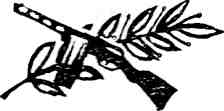 РАЗГУЛИН Алексей АлексеевичРАЗИНВасилий СтепановичРАЗИНПетр СтепановичРАЗУМОВ Андрей ПетровичРАЗУМОВ Андриан НиколаевичРАЗУМОВМихаил ГригорьевичРАКУШИН Александр МакаровичРАКУШИН Александр НиколаевичРАКУШИН Анатолий ОсиповичРАКУШИН Андрей АндреевичРАКУШИН Василий АлексеевичРАКУШИНМихаил Григорьевич1915 г. р., п. Юрино, рядовой, погиб в бою 19.09.1941 г., м. з: г. Лысая.1910 г, р., д. Александрово Покровского с/с, рядовой, пропал без вести в августе 1942 г.1906 г. р., д. Александрово Покровского с/с, рядовой, пропал без вести в октябре 1942 г.г. р., д. Копорулиха Марьинского с/с, рядовой, пропал без вести в 1944 г.г. р., д. Подгорное Марьинского с/с, рядовой, пропал без вести в январе 1942 г.г. р., д. Подгорное Марьинского с/с, гв. ефрейтор, умер от болезни 10.04:1946 г., м. з.: Польша, г. Рейзеенбах, городское кладбище.1898 г. р., д. Куржам Покровского с/с, рядовой, погиб в бою 03.08.1942 г., м. з.: Калининская (ныне Тверская) обл., Ржевский р-н, д. Полунине, лес..., д, Куржам Покровского с/с, ..., пропал без вести.1906 г. р., д. Куржам Покровского с/с, рядовой, пропал без вести в январе 1943 г.1902 г. р., д. Куржам Покровского с/с, рядовой,  пропал без вести 30.10.1942 г.1908 г. р., д. Абросимово Покровского с/с, рядовой, пропал без вести в октябре 1942 г.1917 г. р., д. Куржам Покровского с/с, ..., погиб в бою 06.02.1943 г.195РАКУШИННиколай АлександровичРАКУШИН Николай АлексеевичРАКУШИН Павел ЕвграфовичРАКУШИН Петр ВасильевичРАКУШИН Семен ОсиповичРАКУШИН Федор ВасильевичРАКУШКИН Василий НиколаевичРАТМАНОВ Виктор СтепановичРАТМАНОВ Иван ПрохоровичРАТНИКОВ Василий ФедоровичРАТНИКОВ Григорий ФедоровичРАТНИКОВ Николай ИвановичРАХИМЗЯНОВ СафаРАЧКОВАндрей НиколаевичРАЧКОВВасилий НиколаевичРАЧКОВ Иван ИвановичРАЧКОВМихаил Сергеевичг. р,, д. Куржам Покровского с/с …, погиб в бою в 1942 г,г.  р., д. Куржам Покровского с/с, рядовой, пропал без вести в апреле 1943 г...., д. Куржам Покровского с/с, рядовой, пропал без вести в ноябре 1944 г.1912  г.  р., д. Куржам Покровского с/с, рядовой, пропал без вести в октябре 1941 г.1901 г. р., д. Куржам Покровского с/с, рядовой, пропал без вести в июне 1942 г....,  д.   Куржам  Покровского с/с, ..., пропал без вести...., пропал без вести...., д. Удельная Горношумецкого с/с, ..., пропал без вести.1908 г. р., Горьковская обл., с Большое Разнежье, рядовой, пропал без вести в октябре 1942 г.1910 г. р., д. Растегаиха Васильевского с/с, старшина, умер от болезни 27.01.1945 г., м. з.: Польша, Болычанская Гмина, у развилки дорог д. Воскино.1913 г. р., д. Растегаиха Васильевского с/с, рядовой, пропал без вести в ноябре 1941 г.1925 г. р., д. Растегаиха Васильевского с/с, мл. лейтенант, погиб в бою 22.02.1945 г., м. з.: Латвия, мыза Сламьи...., Юринский р-н, ..., пропал без вести в марте 1943 г.1919 г. р., д. Денисовка Марьинского с/с, сержант, пропал без вести в октябре 1941  г.1915 г. р., д. Денисовка Марьинского с/с, ..., погиб в бою.1908 г. р., д. Денисовка Марьинского с/с, мл. сержант, умер от ран в ХПОГ № 4340 07.10. 1944 г., м. з.: Болгария, г. Кула, к западу от г. Видин, городское кладбище, могила № 2.1923 г. р., д. Денисовка Марьинского с/с, рядовой, пропал без вести в августе 1943 г.196РАЧКОВНиколай НиколаевичРЕМИЗОВАлександр НикифоровичРЕМИЗОВ Геннадий ИвановичРЕПИНИван ВасильевичРЕПКИНСергей АнисимовичРЖАВИНПетр ВасильевичРИЗВАНОВ ХакимРОГОВАлександр ПетровичРОГОВВасилий ПетровичРОГОВИван НиколаевичРОГОВМихаил СергеевичРОГОЗИН Николай ИвановичРОДИМОВ Александр МихайловичРОДИМОВ Арсентий АлексеевичРОДИМОЕВасилий Александрович1913 г. р., д. Денисовка Марьинского с/с, ..., пропал без вести.1908 г. р., п. Юркино Юркинского с/с, рядовой, умер от ран 06.08.1942 г. в лазарете № 2.1911	г. р., д. Подлесная Горношумецкого с/с, рядовой, пропал без вести в октябре 1942 г.1913 г. р., Горьковская обл., рядовой, погиб в бою 19.09.1942 г., м, з.: г. Сталинград (ныне Волгоград)..,., д. Красная Люнда Краснолюндовского с/с, рядовой, пропал без вести в феврале 1942 г.1922	г. р., д. Кузьмино Козиковского с/с, рядовой, погиб в бою 17.03.1943 г., м. з.: Орловская обл., п. Хлебтово.1913	г. р., п. Майский Козиковского с/с, рядовой, умер от ран в ППГ № 94 14.01.1942 г.,м. з.: Ленинградская обл., г. Колпино, братское кладбище.1903 г. р., с. Покровское Покровского с/с, рядовой, умер от ран в ППГ № 5192 27.10. 1943 г., м„ з.: Украина, Запорожская обл., Черниговский  р-н, с.  Черниговка,  кладбище.1912	г. р., с. Покровское Покровского с/с,мл. сержант, погиб в бою 07.04.1945 г., м. з.:Восточная Пруссия, южная окраина местечка Гольдшмиде1895 г. р., п, Юрино, ..., умер от болезни в марте 1943 г., м. з.: Республика Марий Эл, г. Йошкар-Ола, Марковское кладбище.1923	г. р., д. Денисовка Марьинского с/с, рядовой, пропал без вести в августе 1943 г...., д. Удельная Горношумецкого с/с, рядовой, пропал без вести в декабре 1942 г.1900 г. р., д. Починок Горношумецкого с/с, рядовой,  пропал без вести.1914	г. р., д. Починок Горношумецкого сус, рядовой, пропал без вести в октябре 1941 г.1909 г. р., д. Починок Горношумецкого с/с, сержант, пропал без вести в августе 1942 г.197РОДИМОВВасилий СеменовичРОДИМОВИван АлексеевичРОДИМОВНиколай АлексеевичРОДИМОВ Тимофей МихайловичРОДИОНОВ Александр Васильевич1910 г. р., д. Быковка Суходольского с/с, рядовой, пропал без вести .27.09.1941 г.1907	г. р., д. Починок Горношумецкого с/с,рядовой, пропал без вести в декабре 1943 г.1912 г. р., д. Починок Горношумецкого с/с, рядовой, умер от ран в ЭГ №395 22.06. 1942 г., м. з.: г. Ташкент, городское кладбище.1912 г. р., д. Починок Горношумецкого с/с, рядовой, пропал без вести в октябре 1942 г.1908	г. р., п. Юрино, рядовой, пропал без вести 31.03.1943 г.РОДИОНОВАлексей АлександровичРОДИОНОВВасилий НикифоровичРОДИОНОВ Иван АндреевичРОДИОНОВ Иван ВасильевичРОДИОНОВ Николай АндреевичРОДИОНОВ Петр АлексеевичРОДИОНОВ Петр ВасильевичРОМАНОВВасилий КонстантиновичРОМАНОВ Иван ЕвсеевичРОМАНОВ Максим Иванович1905 г. р., п,. Юркино Юркинского с/с, ..,, пропал без вести в 1942 г.1910 г. р., п. Юрино, гв. лейтенант, погиб в бою 29.08.1943 г., м. з.: Украина, Харьковекая обл., Краснокутский р-н, 1 км северо-западнее с Любовка.1899 г. р., д. Кугай Покровского с/с, рядовой, погиб в бою 18.08.1943 г., м. з.: Смоленская обл., Кировский р-н, п, Гурьевка.1916 г. р., п. Юрино, ..., погиб в бою в 1941 г. в г. Кронштадт.1902 г. р., д. Кугай Покровского с/с, рядовой, погиб в бою 11.07.1942 г., м. з.: Смоленская обл., Кировский р-н, д. Малая Песочня, лес..., п. Юрино, рядовой, пропал без вести в сентябре 1941 г.1909 г. р., п. Юрино, рядовой, пропал без вести в октябре 1941 г...., п. Юрино, рядовой, погиб в бою 12.04. 1942 г., м. з.: Смоленская обл., Износковский р-н, д. Шеломцы.1924 г. р., д. Починок Горношумецкого с/с, рядовой, погиб в бою 07.08.1943 г., м. з.: Украина, Харьковская обл., Грайворонский р-н, с Березовка.1918 г. р., Юринский р-н, ст. сержант, погиб в бою 04.02.1944 г., м. з.: Ленинградская обл., Шимский р-н, д. Голубовка.198РОМАНОВ Павел ТимофеевичРОМАНОВ Петр ПавловичРОМАНЧЕНКОВНиколай ВасильевичРОМАШЕНКО Игорь ФедоровичРОМАШОВ Вениамин ВасильевичРОЩИНАлександр ИвановичРОЩИНВасилий НиколаевичРОЩИН Николай ИвановичРУБЦОВВасилий ФедоровичРУКОМОЙНИКОВ Иван МихайловичРУКОМОЙНИКОВ Леонид ПетровичРУКОМОЙНИКОВ Михаил НикифоровичРУКОМОЙНИКОВ Николай НиколаевичРУКОМОЙНИКОВ Николай ПетровичРУКОМОЙНИКОВ Павел Дмитриевич1900 г. р., п. Юрино, рядовой, пропал без вести в марте 1943 г.1924 г. р./'Щ. Починок Горношумецкого с/с, рядовой, погиб в бою 14.09.1943 г., м; з.: Смоленская обл., Пречистенский р-н, д. Конопляники...., Сталинская обл., Славяно-Сербский р-н, Криворожский рудник, старшина, пропал без вести 06.12.1943 г. в г. Керчь.1921 г. р., Юринский р-н, лейтенант, погиб в бою 19.11.1942 г.1912 г. р., д. Липовка Липовского с/с, рядовой, погиб в бою 04.02.1942 г.1903 г. р., д. Горный Шумец Горношумецкого с/с, рядовой, погиб в бою 07.07.1942 г., м. з.: Тульская обл., Белевский р-н, д. Николаевка.1907 г. р., д. Суходол Суходольского с/с, рядовой, пропал без вести 21.07.1941 г.1909 г. р., д. Удельная Горношумецкого с/с, рядовой, пропал без вести в декабре 1942 г,1912 г. р., Калининская обл., д. Заречье, мл. сержант, пропал без вести в августе 1942 г.1906 г. р., д. Мелковка Липовского с/с, рядовой, пропал без вести в январе 1943 г.1921 г. р., п. Юрино, рядовой, умер в немецком плену в августе 1941 г.1909 г. р., д. Липовка Липовского с/с, рядовой, пропал без вести в ноябре 1942 г...., Горьковская обл., Воскресенский р-н, д. Сухоборка, рядовой, пропал без вести 29.09.1942 г. в Ленинградской обл., д. Невская Дубровка.1914 г. р., д. Удельная Горнощумецкого ,с/с, рядовой, пропал без вести.1900 г. р., п. Юрино, рядовой, умер от ран в ХППГ № 751  20.11.1943 г., м. з.: Беларусь, Витебская обл., Лядовский р-н, 100 м северо-восточнее с. Горошково, могила N2 1.199РУМЯНЦЕВ Анатолий АндреевичРУМЯНЦЕВ Анатолий НиколаевичРУМЯНЦЕВ Григорий ВасильевичРУМЯНЦЕВ Никандр ПетровичРУМЯНЦЕВ Николай Петрович1923	г. р., с. Марьино Марьинского с/с, рядовой, умер от ран в СЭГ № 3443 15.12.1942	г., м. з.: Калининская (ныне Тверская) обл., г. Торжок, Богословское кладбище.1924	г. р., Юринский р-н, рядовой, погиб в бою 01.08.1943 г., м. з.: Украина, Сталинская (ныне Донецкая) обл., севернее д. Елизаветовка.1897 г. р., д. Абросимово Покровского с/с, рядовой, погиб в бою 15.09.1942 г., м. з.: Калининская (ныне Тверская) обл., Зубцовский р-н, северная окраина д. Зубарево.1905 г. р., Горьковская обл., рядовой, умер от ран 10.08.1944 г., м. з.: Украина, Тернопольская обл., Гусятинский р-н, г. Копыченцы, кладбище военного госпиталя.1908 г. р., Горьковская обл., Воскресенский р-н, рядовой, умер в немецком плену 18.02.1943	г.РУСАНОВАлександр МитрофановичРУСОВФедор ЕгоровичРУЧКИНВладимир ВасильевичРУЧКИНКонстантин СергеевичРУЧКИН Николай ИвановичРУЧКИНПетр ВасильевичРЫБАКОВГавриил АлексеевичРЫБИНАнатолий Васильевич1906 г. р., Юринский р-н, сержант, пропал без вести 08.08-1942 г.1906 г. р., Ленинградская обл., рядовой, умер от ран 09,11.1942 г., м. з.: Орловская обл., Новосильский р-н, с. Спешнево, братская могила около школы.1921 г. р., п. Юрино, политрук, умер от ран в ОМСБ № 455 23.03.1942 г., м. з.: Ленинградская обл., Чудовский р-н, юго-восточнее д. Трегубово.г. р., п. Юрино, рядовой, умер от ран в ЭГ № 2310 23.02.1945 г., м. з.: г. Мурманск, городское кладбище.г. р., п. Юрино, рядовой, погиб в бою 24.11.1942 г., м. ЗУ Сталинградская (ныне Волгоградская) обл., 2 км северо-западнее высоты 194,4, дивизионное кладбище.г. р., п. Юрино, ст. сержант, пропал без вести 24.02.1945 г.г. р., Кировская обл., Санчурский р-н, с. Воткино, рядовой, пропал без вести 03.08. 1942 г.1913 г. р., Горьковская обл., рядовой, пропал без вести в марте 1943 г.200РЫЖАКОВВасилий ДмитриевичРЫЖЕНКОВ Михаил ЛеонтьевичРЫЖЕНКОВ Николай ТрофимовичРЫЖИКОВНиколай ПрокофьевичРЫЖКОВГригорий ЕфремовичРЫЖОВАлександр АлексеевичРЫЖОВВасилий МихайловичРЫЖОВВиталий ВасильевичРЫЖОВВиталий МихайловичРЫЖОВИван АлексеевичРЫКОВ Илья ИльичРЯБКОВПетр ПавловичРЯБОВНиколай ВасильевичРЯБЧИКОВ Владимир ИвановичРЯБЧИКОВ Михаил Петрович1919 г. р., Кировская обл., Шарангекий р-н, сержант, пропал без вести в январе 1942 г.1909 г. р., д. Мелковка Липовского с/с, рядовой, гиропал без вести в августе 1942 г.1906 г. р., д. Мелковка Липовского с/с, рядовой, погиб в бою 04.02.1942 г., м. з.: Смоленская обл., Сычевский р-н, д. Яблонцево...., пропал без вести.1899 г. р., Юринский р-н, рядовой, погиб в бою 17.08.1943 г., м. з.: Орловская обл., д. Горелое.1911 г. р., д. Абросимово Покровского с/с, рядовой, погиб в бою 02.02.1944 г., м. з.: Беларусь, Полесская (ныне Гомельская) обл., Азаричевский р-н, 2,5 км юго-западнее с. Цидово.1918 г. р., д. Абросимово Покровского с/с, рядовой, пропал без вести в декабре 1941  г.1925 г. р., д. Абросимово Покровского с/с, рядовой, пропал без вести в ноябре 1943 г.1924	г. р., д. Абросимово Покровского с/с, мл. лейтенант, погиб в бою 25.09.1943 г., м. з.: Украина, Черниговская обл., Репкинский р-н, п. Любеч.1903 г. р., д. Абросимово Покровского с/с, рядовой, пропал без вести в сентябре 1942 г...., д. Бардицы Липовского с/с, рядовой, пропал без вести в мае 1942 г.1905 г. р., п. Козиково Козиковского с/с, рядовой, пропал без вести 19.08.1942 г.1923 г. р., с. Васильевское Васильевского с/с, рядовой, умер от ран в СЭГ № 2613 11.01. 1943 г., м. з.: Саратовская обл., г. Балашов, 10 км южнее д. Репная  Вершина.1925	г. р., д. Кузьмино Козиковского с/с, рядовой, погиб в бою 15.12.1943 г., м. з.: Украина, Днепропетровская обл., Никопольский р-н, хутор Веселый.1918 г. р., д. Кузьмино Козиковского с/с, рядовой, пропал без вести в декабре 1941 г.201РЯБЧИКОВ Сергей Яковлевич1923 г. р., д. Кузьмине Козиковского с/с, рядовой, погиб в бою 15.10.1942 г., м. з.: Смоленская обл., Пречистенский р-н, д. Шабалтаево.РЯЗАНОВАлександр МихайловичРЯЗАНОВАнаний Михайлович1904 г. р., п. Юрино, рядовой, погиб в бою 11.10.19.43 г., м. з.: Калининская (ныне Тверская) обл., Октябрьский р-н, д. Жарки, кладбище.1904 г. р., п. Юрино, рядовой, пропал без вести в августе 1942 г.РЯЗАНОВВасилий НиколаевичРЯЗАНОВ Евгений Васильевич1912 г. р., п. Юрино, рядовой, пропал без вести 19.09.1942 г. в Сталинградской (ныне Волгоградская) обл., у разъезда 564-й км.1922 г. р., п. Юрино, рядовой, умер от ран 21.02.1943 г., м. з.: Сталинградская (ныне Волгоградская) обл., Ленинский р-н, с. Колобовка.РЯЗАНОВИван Михайлович1907 г. р., п. Юрино, мл. политрук, умер от ран в ЭГ № 3428 06.04.1942 г., м. з.: Новгородская обл., п. Крестцы, городское кладбище, восточная часть, могила № 6.РЯЗАНОВ Николай Яковлевич1906 г. р., п. Юрино, рядовой, умер в немецком плену 28.10.1942 г.РЯЗАНОВПавел МихайловичРЯМЗАЕВ Василий ЯковлевичРЯМЗАЕВГригорий Федорович1910 г. р., п. Юрино, рядовой, погиб в бою 28.10,1942 г., м. з,: Ленинградская обл., высота  Пулково, братская могила № 7.1909 г. р., д. Поляна Горношумецкого с/с, рядовой, пропал без вести в октябре 1942 г.1903 г. р., д. Поляна Горношумецкого c/c, рядовой, пропал без вести 14.10.1942 г.РЯМЗАЕВ Иван Яковлевич1920 г. р., д. Поляна Горношумецкого с/с, сержант, пропал без вести в сентябре 1941 г.РЯМЗАЕВНиколай Михайлович1903 г. р., д. Поляна Горношумецкого с/с, рядовой, погиб в бою 25.09.1942 г., м. з.: Смоленская  обл., Темкинский р-н, д. Горки.РЯМЗАЕВ Петр Иванович1920 г. р., д. Поляна Горношумецкого с/с., рядовой, пропал без вести в августе 1941 г.РЯМЗАЕВСтепан Николаевич1920 г.  р., д.  Поляна Горношумецкого с/с, лейтенант, погиб в бою под г. Ленинград.202ССАБАЕВНиколай СергеевичСАВИНОВ Сергей СеменовичСАВКИН Максим ИвановичСАВКИНСергей ИгнатьевичСАЗАНОВ Виталий МихайловичСАЗАНОВКонстантин АлександровичСАЗАНОВ Николай НиколаевичСАЗАНОВ Павел ИвановичСАЛАЗКИН Павел ФедоровичСАЛДАЕВ Степан Викторович1926 г. р., с. Марьино Марьинского с/с.,.,.., погиб в бою 22.12.1945 г., м. з.: Литва, Шяуляйский р-н, местечко Гинкунай..,., пропал без вести.1904 г. р., г. Рязань, Бельковский р-н, рядовой, пропал без вести в октябре 1942 г.1916 г. р., ..., рядовой, погиб в бою 20.04. 1942 г., м. з.: Ленинградская обл., Мгинскии р-н, д. Верхняя Назия.г. р., п. Юрино, рядовой, умер от ран в ХППГ № 703 24.06.1942 г., м. з.: Московская обл., Волоколамский р-н, с. Ивановское, кладбище.г. р., п. Юрино, рядовой, пропал без вести в июле 1942 г. на Украине, Харьковская обл., Дергачевский р-н, с. Проходы.г. р., д. Копорулиха Марьинского с/с, сержант, погиб в бою 16.10.1942 г., м. з.: севернее г. Сталинград (ныне Волгоград), Спартановка.г. р., п. Юрино, рядовой, пропал без вести в декабре 1941 г.1914 г. р., Юринский р-н, рядовой, погиб в бою 12.04.1942 г., м. з.: Ленинградская обл., Тосненский р-н, д. Малая Бронница...., с. Васильевское Васильевского с/с., ..., пропал без вести.203САЛОВВасилий ФедоровичСАЛОВКонстантин ИвановичСАМАРОВАлександр АндриановичСАМАРОВ Александр ФедоровичСАМОГИН Александр ВасильевичСАМОГИН Александр ПетровичСАМОГИН Никандр ИвановичСАМОГИНПетр ГригорьевичСАМОТАЕВ Александр НиколаевичСАМОТАЕВ Василий АкимовичСАМОТАЕВ Василий ЯковлевичСАМОТАЕВ Владимир ПетровичСАМСОНОВ Алексей МихайловичСАМСОНОВ Алексей Федорович1910 г. р., д. Поляна Горношумецкого с/с, рядовой, погиб в бою 24.04.1945 г., м. з.: Германия, г. Берлин, 1,5 км севернее Силез-ского вокзала, больничный  парк.1906 г. р., д. Поляна Горношумецкого с/с, рядовой, пропал без вести в декабре 1942 г.1913 г. р., д. Анчутино Краснолюндовского с/с, рядовой, пропал без вести в январе 1943 г.1926 г. р., д. Прость Юрки некого d/c, рядовой, погиб в бою 03.03.1945 г., м. з.: Германия, г. Штаргард, д. Штейнфельде.1906 г. р., д. Удельная Горношумецкого с/с, рядовой, пропал без вести в декабре 1942 г...., д. Удельная Горношумецкого с/с, пропал без вести.1906 г. р., д. Удельная Горношумецкого с/с, рядовой, пропал без вести в декабре 1942 г.1905 г. р., д. Удельная Горношумецкого с/с., рядовой, погиб в бою 18.10.1942 г., м. з.: Воронежская обл., Березовский р-н, д. Ольхов-ка, 500 м юго-западнее д. Вершиловка, кладбище № 3.1893 г. р., п. Юркино Юркинского с/с, рядовой, умер от болезни 01.05.1944 г.1901 г. р., п. Юркино Юркинского с/с, рядовой, погиб в бою 08,10.1942 г., м. з.: Смоленская обл., Пречистенский р-н, хутор Горохо-во.1901 г. р., п. Юркино Юркинского с/с, рядовой, пропал без вести в декабре 1942 г.1918	г. р., п. Юркино Юркинского с/с, ст. сержант, погиб в бою 13.02.1944 г., м. з.: Ленинградская обл., 1,5 км северо-восточнее д. Заречье.1926 г. р., д. Удельная Горношумецкого с/с, рядовой, умер от ран в ОМСБ № 85 27.01. 1945 г., м. з.: Германия, Верхняя Силезия, Оп-пельнский р-н, с Закен, в ограде церкви, могила № 4, 2-й ряд с юга.1919	г. р., д. Удельная Горношумецкого с/с, рядовой, пропал без вести в сентябре 1941 г.204САМСОНОВ Владимир СеменовичСАМСОНОВ Владимир ФедоровичСАМСОНОВИван ВладимировичСАМСОНОВ Иван МихайловичСАМСОНОВ Иван МихайловичСАМСОНОВ Михаил МаксимовичСАМСОНОВ Николай ВасильевичСАМСОНОВ Николай ВасильевичСАМСОНОВ Николай МихайловичСАМСОНОВ Павел МихайловичСАМСОНОВ Петр АлексеевичСАМСОНОВ Петр МихайловичСАМСОНОВ Сергей ВасильевичСАМСОНОВ Тихон ГригорьевичСАПЕГИНАлександр Васильевич1§9§ г. р., Д. Удельная Горношумецкого с/с, сержант, погиб в бою 16.04.1942 г., м. з.: Смоленская обл., Барятинский р-н, д. Поздняково.1924 г. р., д. Удельная Горношумецкого с/с., гв. сержант, погиб в бою 22.03.1945 г., м. з.: Латвия, 1 км юго-западнее ст. Блидене, у развилки дорог Пиле-Блидене.1923 г. р., д. Удельная Горношумецкого с/с, рядовой, пропал без вести в декабре 1942 г.г. р., п. Юрино, рядовой, пропал без вести в ноябре 1941 г.г. р., п. Ленинский Марьинского с/с, рядовой, умер в  немецком плену 02.01.1942 г.1911 г. р., д. Удельная Горношумецкого с/с, сержант, пропал без вести в октябре 1942 г.1923 г. р., Юринский р-н, мл. лейтенант, пропал без вести в 1945 г...., д. Удельная Горношумецкого с/с, рядовой, погиб в бою в мае 1942 г., м. з.: Смоленская обл., Сычевский р-н, д. Холминка.1902	г. р., д. Удельная Горношумецкого с/с, рядовой, пропал без вести в августе 1942 г.1911 г. р., д. Удельная Горношумецкого с/с, ефрейтор, погиб в бою 23.03.1945 г., м. з.: Германия, северо-восточная окраина д. Валдау.1908 г. р., д. Удельная Горношумецкого с/с, рядовой, погиб в бою 31.08.1944 г., м. з.: Румыния,  Кымпулунгский уезд, с. Остра.1903	г. р., д. Удельная Горношумецкого с/с, рядовой, пропал без вести в декабре 1943 г.1923 г. р., д. Удельная Горношумецкого с/с, мл. лейтенант, погиб в бою в мае 1943 г., м. з.: Смоленская обл...., д. Пекшеево Козиковского с/с, рядовой, погиб в бою 22.08.1943 г., м. з.: Украина, Сталинская (ныне Донецкая) обл., Куйбышевский р-н, д. Н. Бакумжская.1913 г,, р., д. Починок Горношумецкого с/с, рядовой, пропал без вести в феврале 1942. г.205САПЕГИНАлександр ФедоровичСАПЕГИНАлексей АлексеевичСАПЕГИНБорис ВасильевичСАПЕГИН Василий АндреевичСАПЕГИНГригорий АлексеевичСАПЕГИНЗотей ВасильевичСАПЕГИНМихаил Васильевич190$ г. р., д. Майдан Горношумецкого с/с, рядовой, пропал без вести в октябре 1942 г.1920 г. р., д. Починок Горношумецкого с/с, рядовой, пропал без вести в октябре 1942 г.1923 г. р., д. Починок Горношумецкого с/с, курсант, пропал без вести в апреле 1943 г.1907 г. р., д. Починок Горношумецкого с/с, ст. сержант, пропал без вести в ноябре 1941 г.1918 г. р., д. Починок Горношумецкого с/с, рядовой, пропал без вести в сентябре 1943 г.1913 г. р., д. Починок Горношумецкого с/с, рядовой, умер от ран 21.10.1943 г., м. з.: Украина, Запорожская обл., Приазовский р-н, западная окраина хутора Вишневка.1904 г. р., д. Починок Горношумецкого с/с, рядовой, погиб в бою в 1942 г. под г. Сталинград (ныне Волгоград).САПЕГИННикандр Алексеевич1907 г. р., д. Починок Горношумецкого с/с, рядовой, погиб в бою 07.07.1942 г., м. з.: Орловская обл., хутор Хатьково.САПЕГИН Николай Андреевич..., д. Починок Горношумецкого с/с, рядовой, пропал без вести.САПЕГИН Николай Иванович1909 г. р., д.  Починок  Горношумецкого о/с, мл., лейтенант, пропал без вести 30.07.1942 г.САПЕГИННиколай Федорович1923 г. р., п. Юрино, мл. сержант, погиб в бою 27.07.1944 г., м. з.: Белостокская обл., Вельский р-Н, 150 м юго-западнее д. Топчикали.САПЕГИННиколай ФедоровичСАПЕГИН Павел ИвановичСАПЕГИН Петр ИвановичСАПЕГИНПетр Михайлович..., д. Починок Горношумецкого с/с, ..., пропал без вести.1905 г. р., д. Починок Горношумецкого с/с, сержант, умер от ран в ППГ № 4 14.08.1942 г., м. з.: Калининская (ныне Тверская) обл., Погорельский р-н, северо-западнее д. Денежная.1905 г. р., д. Починок Горношумецкого с/с, рядовой, пропал без вести в июле 1943 г...., д. Починок Горношумецкого с/с, рядовой, пропал без вести 26.01.1943 г.206САПЕГИН Сергей АндреевичСАПЕГИН Степан ИвановичСАУКОВНиколай АндреевичСАФОНОВ Алексей ЕгоровичСАФОНОВ Иван ИвановичСВЕТЛИЦКИЙ Сергей АлексеевичСВИНКОВСергей НиколаевичСЕВРЮГИН Абрам ВасильевичСЕВРЮГИН Матвей ДмитриевичСЕВРЮГИНРоман НикандровичСЕДАНОВСергей СеменовичСЕКРЕТАРЕВ Александр ЕвдокимовичСЕЛИВЕРСТОВ Никанор КонстантиновичСЕМЕНОВАлександр Севастьянович1900 г. р., д. Починок Горношумецкого с/с., рядовой, умер от ран в ОМСБ № 415 05.08,1942	г., м. з.: Смоленская обл., Мосальский
р-н, д, Хотибино.1912	г. р., д. Удельная Горношумецкого с/с.,
рядовой, умер в немецком плену 1943	г.1924 г. р.,п.Юрино,рядовой,пропал без вести в январе 1944 г..1906	г. р., д. Суходол Суходольского с/c, рядовой, пропал без вести в ноябре 1942 г...., д. Денисовка Марьинского с/с, рядовой, пропал без вести в марте 1942 г. на Западном фронте.г.р.,с.Покровское Покровского с/с, гв. лейтенант, пропал без вести 18.12. 1942 г. в Сталинградской (ныне Волгоградская) обл., Жутовский р-н, совхоз  «8 Марта».г. р.,Горьковская обл.,Воскресенский р-н, д. Аненка, рядовой, пропал без вести в мае 1942 г.1907	г. р., д. Пекшеево Козиковского с/с, ...,
пропал без вести.1909	г. р., д. Пекшеево Козиковского с/с,сержант,    погиб в бою 27.02Л943 г., м. з  Тульская обл., Арсеньевский р-н, д. Сивково, братская могила,1912	г. р., д. Пекшеево Козиковского с/с,
рядовой, пропал без вести в октябре 1944 г.1902 г. р., с Васильевское Васильевского о/с, мл. сержант, погиб в бою 15.08.1943 г., м. з.: Смоленская обл., Духовщинский р-н, д. Понизовье...., д. Удельная Горношумецкого cf/c, сержант, умер от болезни 01.03;1942 г., м. з.: г. Ленинград (ныне Санкт-Петербург), Пис-каревское кладбище.1913	г. р., Юринский р-н, рядовой, погиб в
бою 17.01.1943 г., м. з.: Тульская обл., Белев-
ский р-н, с Моршуково.1910	г. р., п. Юрино, лейтенант, пропал без
вести в октябре 1943 г.207СЕМЕНОВНиколай ВасильевичСЕМИНЛеонид НиколаевичСЕМИННикифор НиколаевичСЕМИННиколай МихайловичСЕМИННиколай СеменовичСЕНИХИНАлександр ВасильевичСЕНИХИНАнатолий АлександровичСЕНИХИНВасилий АлексеевичСЕНИХИНВасилий ВасильевичСЕНИХИН Егор ЯковлевичСЕНИХИННиколай АлексеевичСЕНИХИН Николай ВасильевичСЕНИХИН Петр ВасильевичСЕРГЕЕВ Александр ИвановичСЕРГЕЕВАлександр Матвеевич1913 г. р., п. Ленинский Марьинского с/с, рядовой, погиб в бою 06.04.1942 г.1917г.р.,п.Юрино,мл.политрук,поги в бою19.12.1942 г.,м. з.:Сталинградская (ныне Волгоградская) обл., Суровикинский р-н, хутор ДальнеПодгоск.1925 г.р.,п.Юрино, рядовой, умер от ран в СЭГ № 3261 25.05.1945 г.,м.з. г.Шапрон, кладбище Цусант-Михаэль, могила № 24.1924 г. р., п. Юрино, лейтенант, погиб в бою 13.08.1943 г., м. з.: Смоленская обл., Всход-ский р-н, д. Гнездилово.1922 г.р.,п.Юрино, сержант, пропал без вести в августе 1942 г.1909 г. р., д. Поляна Горношумецкого с/с, рядовой, погиб в бою 07.08.1942 г., м. з.: Смоленская обл., юго-восточнее д. Петушки, 100 м от дороги, лес.1920 г. р., д. Поляна Горношумецкого с/с, рядовой, пропал без вести в октябре 1941  г.1913 г.р.,д.Подлесная Горношумецкого с/с, рядовой, пропал без вести в феврале 1942 г.1912	г.р., д.Поляна Горношумецкого с/с,
рядовой, погиб в бою в 1942 г.1901г.р.,д.Подлесная Горношумецкого с/с, рядовой, пропал без вести в мае 1943 г.1905 г.р.,д. Подлесная Горношумецкого с/с, рядовой, пропал без вести в октябре 1943 г.1900 г.р.,д.Поляна Горношумецкого с/с, рядовой, погиб в бою в ноябре 1942г.,м.з.:Калининская (ныне Тверская) обл., Зубцовский р-н, западнее д. Холм Березуйский, могила № 51, ряд № 4.1919 г. р., д. Поляна Горношумецкого с'^ рядовой, погиб в бою в 1945 г.1913	г.р.п.Юрино,рядовой, пропал без вести 04.12.1941 г. в Московской обл., Дмитровский р-н, д. Носово1907 г.р.,д. Суходол Суходольского с/с, рядовой, умер в немецком плену 30.11.1943 г., м. з.: Украина, Каменец-Подольская (ныне Хмельницкая) обл., г. Славута.208СЕРГЕЕВАлексей МатвеевичСЕРГЕЕВВасилий МатвеевичСЕРГЕЕВВасилий МихайловичСЕРГЕЕВ Иван ИвановичСЕРГЕЕВИван НиколаевичСЕРГЕЕВИван ТимофеевичСЕРГЕЕВИгнатий ТрофимовичСЕРГЕЕВМихаил СтепановичСЕРГЕЕВНикандр ФедоровичСЕРГЕЕВНикифор СтепановичСЕРГЕЕВ Николай Иванович1909 г.р., д. Суходол Суходольского с/с, рядовой, пропал без вести в феврале 1943 г.1896 г. р., д. Суходол Суходольского с/с, рядовой, пропал без вести 13.03.1942 г. в Смоленской обл., Кировский  р-н, д. Екимово...., д. Бардицы Липовского с/с, рядовой, умер от болезни в МСБ № 436 17.06.1942 г., м. з.: Московская обл., Уваровский р-н, с. Острицы.,.., д. Черноярие Краснолюндовского с/с, рядовой, погиб в бою в 1942 г., м. з.: Республика Карелия, Медвежьегорский р-н, 15-й км дороги Лубо-Самино...., д. Бардицы Липовского с/с, гв. рядовой, погиб в бою в феврале 1944 г., м. з.: Украина, Киевская обл., с Ольшанка.1923 г р., д. Черноярие Краснолюндовского с/с, рядовой, пропал без вести в январе 1943 г.1911 г. р., д. Кузьмино Козиковского с/с, рядовой, пропал без вести в апреле 1942 г.1925 г. р., д. Бардицы Липовского с/с, ефрейтор, погиб в бою 15.03.1944 г., м. з.: Украина, Каменец-Подольская (ныне Хмельницкая) обл., Каменец-Подольский р-н, с Терешковцы..,., д. Бардицы Липовского с/с, рядовой, погиб в бою 09.04.1944 г., м. з.: Ленинградская обл.,  Сошихинский  р-н, д. Печане,1911 г. р., д. Бардицы Липовского с/с, рядовой, пропал без вести в октябре 1942 г.1915 г. р., д, Суходол Суходольского с/с, ст. лейтенант, погиб в бою 19.08.1943 г., м. з.: Украина, Харьковская обл., Дергачевский р-н, с Кочетовка.СЕРГЕЕВ Петр ИвановичСЕРГЕЕВ Федор Иванович1920 г. р., д. Суходол Суходольского с/с, мл. лейтенант, погиб в бою 04.04.1943 т., м. з.: Краснодарский край, ст. Крымская, хутор Украинский.1917 г. р., д» Бардицы Липовского с/с, рядовой, погиб в бою 16.04.1942 г., м. з.: Смоленская обл., Барятинский р-н, д. Ракитня.14 Книга памяти209СЕРГУШКИН Николай НикитичСЕРДЮКОВ Николай ИвановичСЕРЕБРЯКОВ Алексей ФедоровичСЕРЕДКИНГеннадий АлександровичСЕРЕЕВАлександр ИвановичСЕРЕЕВАлексей ВасильевичСЕРЕЕВАндрей СергеевичСЕРЕЕВВасилий АлександровичСЕРЕЕВВладимир ГригорьевичСЕРЕЕВМихаил АлександровичСЕРЕЕВНиколай МихайловичСЕРЕЕВПавел СеменовичСЕРОВАлександр ИвановичСЕРОВАндрей Григорьевич1918 г. р., Татарская АССР, г. Казань, с Ковали, рядовой, погиб в бою 11.02.1943 г., м. з.: Калининская (ныне Тверская) обл., Нелидовский р-н, 300 м западнее д. М. Перхирево...., п. Юрино, гв. мл. сержант, погиб в бою 30.01.1945 г., м. з.: Германия, г. Франкфурт-на-Одере, д. Мейсхен.1918 г. р., Пензенская обл., Вадинский р-н, рядовой, пропал без вести в декабре 1941 г.1920 г. р., Горномарийский р-н, с. Сумки, мл. сержант, пропал без вести 04.10.1941  г.1913	г. р., д. Горный Шумец Горношумецкого с/с, рядовой, пропал без вести в октябре 1943 г.1908 г. р., д. Горный Шумец Горношумецкого с/с, рядовой, погиб в бою 11.10.1944 г., м. з.: Польша, Редзеншновскии уезд, Варшавское воеводство, д. Домковицы...., п. Юрино, рядовой, пропал без вести 07.08.1944 г. в Сувальской обл., Сувальский р-н, 3 км западнее с. Сорвы.1924 г. р., д. Горный Шумец Горношумецкого с/с, мл. лейтенант, погиб в бою 25.03. 1945 г., м. з.: Латвия, Курляндская обл., М. Роппены.1910 г. р., д. Горный Шумец Горношумецкого с/с, рядовой, погиб в бою 25.03.1943 г., м. з.: Украина, Харьковская обл., д. Комсомольская.1916 г. р., д. Горный Шумец Горношумецкого с/о, ст. сержант, погиб в бою в августе 1941 г. под г. Смоленск.1899 г. р., д. Горный Шумец Горношумецкого с/с, старшина, пропал без вести в октябре 1943 г.1914	г. р., п. Юрино, сержант, пропал без вести в феврале 1942 г.1904 г. р., с. Марьино Марьинского с/с, рядовой, пропал без вести 16.04.1944 г.1915	г. р., д. Растегаиха Васильевского с/с рядовой, пропал без вести в январе 1944 г.210СЕРОВВасилий ГригорьевичСЕРОВГригорий ВасильевичСЕРОВГригорий ДмитриевичСЕРОВИван АлексеевичСЕРОВИван МихайловичСЕРОВИван НиколаевичСЕРОВКонстантин ИвановичСЕРЯКОВСергей СтепановичСИДОРОВИван АлексеевичСИДОРОВ Петр АлексеевичСИЗОВАлександр ВасильевичСИЗОВАнатолий ВасильевичСИЗОВАркадий ИвановичСИЗОВСергей АрхиповичСИЗОВСергей Васильевич14*1922 г. р., д. Никольская Слобода Васильевского с/с, рядовой, погиб в бою 29.09.1944 г., м. з.: Венгрия, с. Вайд-Сент-Иван, кладбище.1912 г. р., д. Растегаиха Васильевского с/с, курсант, погиб в бою 17.03.1943 г., м. з.: Республика Карелия, 36-й км тракта Кочкома-Ряболы.-1920 г. р., д. Растегаиха Васильевского с/с, рядовой, пропал без вести в марте 1942 г.1909	г. р., лесоучасток Огибное Юркинского с/с, гв. ефрейтор, умер от ран 28.08.1943 г., м. з.: Украина,   Харьковская обл., Дергачевский р-н, с. Коротки.1900 г. р., ..., Горношумецкий с/с, рядовой, погиб в бою 24.02.1943 г., м. з.: Смоленская обл., д. Кострово, военное кладбище.1911 г. р., п. Юрино, сержант, пропал без вести в сентябре 1942 г...., Горномарийский р-н, с Сумки, ..., погиб в бою 08.01.1943 г., м. з.: Ростовская обл., Орловский р-н, с Кундрючки.1924 г. р., Горьковская обл., Спасский р-н, с, Табанеевка, ..., погиб в бою 13.02.1945 г., м. з.: Германия, 12 км южнее г. Заган, Бенаусский р-н, д. Нидер-Гроппе.1905 г. р., Горьковская обл., Балахнинский р-н, д, Конево, рядовой, пропал без вести в апреле 1944 г.1908 г. р., с. Марьино Марьинского с/с, рядовой, пропал без вести 05.09.1942 г.1910	г, р., с Покровское Покровского с/с, ст. политрук, пропал без вести 09.07.1942 г.1920 г. р., с Покровское Покровского с/с, рядовой, пропал без вести в октябре 1941  г.1916 г. р., с. Покровское Покровского с/с, ...., пропал без вести.1920 г. р., д. Круглово Краснолюндовского с/с, рядовой, пропал без вести в сентябре 1941 г.1912 г. р. с Покровское Покровского с/с, рядовой, пропал без вести в октябре 1941 г.211СИЗОВФедор ИвановичСИМАКОВ Александр ИвановичСИМАКОВ Александр Николаевич.., с. Покровское Покровского с/с, рядовой, погиб в бою 24.07.1942 г., м- з.: Смоленская обл., Велижский р-н, д. Селище.1906 г. р., Горномарийский р-н, с. Сумки, рядовой, пропал без вести в июле 1942 г.1925 г. р., д. Перекоп Юркинского с/с, рядовой, погиб в бою 30.06.1944 г., м. з.: Беларусь, Могилевская обл., Осиповичский р-н, д. Вирков.СИМАКОВ Василий АндреевичСИМАКОВ Василий ИвановичСИМАКОВВиталий СергеевичСИМАКОВ Владимир ИвановичСИМАКОВГригорий ГригорьевичСИМАКОВГригорий ГригорьевичСИМАКОВИван ДмитриевичСИМАКОВ Иван ПавловичСИМАКОВ Иван ПетровичСИМАКОВ Иван ФедоровичСИМАКОВСергей МихайловичСИМАКОВ Федор ВасильевичСИМАКОВ Яков Григорьевич..., д. Абросимово Покровского с/с, пропал без вести,.1898 г. р., д. Абросимово Покровского с/с, рядовой, погиб в бою 22.03.1943 г., м. з.: Смоленская обл., Ярцевский р-н, д. Бердино....,, д. Абросимово Покровского с/с, ..., пропал без вести.1921 г. р., Горномарийский р-н, с Сумки, рядовой, пропал без вести в декабре 1941  г.г. р., Приморский край, Тернейский р-н, рядовой, пропал без вести в октябре 1943 г.г. р., д. Абросимово Покровского с/с, ..., пропал без вести в марте 1942 г...., д. Абросимово Покровского с/с, ..., пропал без вести.1917 г. р., п. Юрино, рядовой, пропал без вести в ноябре 1941 г.1896 г. р., д. Абросимово Покровского c/c.f рядовой, умер от ран в ОМСБ № 412 03.06. 1942 г., м. з.: Смоленская обл., 3 км восточнее г. Киров, лес1905 г. р., д. Абросимово Покровского с/с, рядовой, пропал без вести 06.07.1942 г. в Смоленской обл., Думиничекий р-н, д. Зимницы.1905 г. р., д. Абросимово Покровского с/с, рядовой, пропал без вести в сентябре 1943 г...., д. Абросимово Покровского c/c, ..., пропал без вести.1914 г.  р., д.  Абросимово  Покровского c/c .,., пропал без вести.212СИМОНОВ Григорий Михайлович..., д. Копорулиха Марьинского с/с, рядовой, погиб в бою 30.10.1943 г., м. з.: Беларусь, Витебская обл., Дубровенский р-н, д. Россасна.СИМОНОВ Иван ДмитриевичСИМОНОВ Федор ДмитриевичСИМУЛИНВиктор ГригорьевичСИМУЛИН Михаил ИвановичСИМУЛИНПавел НиколаевичСИМУЛИН Федор ИвановичСИНЕВАнатолий НиколаевичСИНЕВИван ГригорьевичСИНЕВИван Николаевич..., п. Юрино, рядовой, пропал без вести в декабре 1941 г.1905 г. р., д. Копорулиха Марьинского с/с, рядовой, погиб в бою 04.02*1942 г.1924 г. р., Горномарийский р-н, с Сумки, рядовой, погиб в бою 31.08.1943 г., м. з.: г. Ленинград (ныне Санкт-Петербург), юго-восточнее Вологодско-Ямской слободы.1903 г. р., Горномарийский р-н, с Сумки, рядовой, пропал без вести в марте 1942 г.1922 г. р., Горномарийский р-н, с Сумки, мл. сержант, погиб в бою 08.10.1942 г., м. з.: г. Сталинград (ныне Волгоград), на берегу р. Волга, район СТЗ.1901 г. р., Горномарийский р-н, с. Сумки, рядовой, погиб в бою 18.03.1945 г., м. з.: Польша, 120 м южнее д. Ной Тухан.1907 г. р., п. Юрино, ..., пропал без вести.1924 г. р., п. Юрино, рядовой, погиб в бою 02.02.1943 г., м. з.: Украина, Ворошиловградская (ныне Луганская) обл., д. Золотаревка.1912 г. р., п. Юрино, рядовой, пропал без вести в 1945 г.СИНЕВНиколай ГригорьевичСКВОРЦОВ Василий Алексеевич1919 г. р., п. Юрино, рядовой, пропал без вести в сентябре 1941 г.1918 г. р., Горьковская обл., Воскресенский р-н, д. Попово, рядовой, пропал без вести в марте 1942 г.СКОБЕЛЕВ Михаил Федорович..., с.  Покровское  Покровского с/с, пропал без вести.-СКОБЕЛЕВ Николай ФедоровичСКОБЕЛЕВ Сергей Иванович..., с.  Покровское  Покровскбго с/с,  ...г пропал без вести.1913 г. р., с. Покровское    Покровского'с/c, рядовой, пропал без вести в марте 1942 г.213СКОБЕЛЕВ Степан Федорович1903 г. р., с. Покровское Покровского с/с, рядовой, погиб в бою 06.02.1944 г., м. з.: Ленинградская обл., совхоз «Муравей», братская могила.СКОКОВАлександр ДмитриевичСКОКОВАлександр СтепановичСКОКОВАлексей ГригорьевичСКОКОВВасилий ДмитриевичСКОКОВГригорий АндреевичСКОКОВКонстантин МихайловичСКОКОВМатвей АлександровичСКОКОВМихаил АндреевичСКОКОВМихаил НикандровичСКОКОВМихаил НиколаевичСКОКОВ Михаил ЯковлевичСКОКОВНикандр Михайлович1903 г. р., Горномарийский р-н, с. Сумки, рядовой, погиб в бою 21.07.1942 г., м, з: северная  окраина  г.  Воронеж, дача.1921	г. р., Горномарийский р-н, с. Сумки, рядовой, пропал без вести в мае 1942 г.1925 г, р., Горномарийский р-н, с. Сумки, рядовой, умер от ран в ОМСБ № 607 25.11. 1943 г., м. з.: Беларусь, Витебская обл., Дубровенский р-н, северная окраина с. Усвяты, могила № 10.1914 г. р., Горномарийский р-н, с. Сумки, рядовой, погиб в бою 26.02.1943 г., м. з.: Смоленская обл., Гжатский р-н, д. Долгинево,1900 г. р., Горномарийский р-н, с. Сумки, гв. рядовой, погиб в бою 16.08.1944 г., м. з.: Литва, Бартеникский р-н, д. Ругаделе.1911 г. р., Горномарийский р-н, с. Сумки, рядовой, пропал без вести в мае 1942 г.1908 г. р., Горномарийский р-н, с. Сумки, рядовой, пропал без вести в ноябре 1941 г. в Сталинградской (ныне Волгоградская) обл., ст. Суровикино.1903 г. р., Горномарийский р-н, с. Сумки, рядовой, пропал без вести 08.08.1942 г.1922	г. р., Юринский р-н, рядовой, погиб в бою 28.02.1943 г., м. з.: Ленинградская обл., Поддорский р-н, д. Кривовицы.г. р., Горномарийский р-н, с. Сумки, ефрейтор, погиб в бою 02.12.1944 г., м. з.: Венгрия, южная окраина г. Шаторалья Уйхель, 300 м от моста по шоссе на Алшо Берецки, 10 м от правой стороны шоссе.г. р., д. Кромка Юркинского с/с, гв. рядовой,  пропал без вести 16.08.1943 г.1913 г. р., Горномарийский р-н, с. Сумки, матрос, погиб в бою 23.11.1942 г., м. з.: Краснодарский край, с. Садовое.214скочихинАлександр МихайловичСКОЧИХИН Григорий МихайловичСКУЛКИН Михаил ЕгоровичСЛОСМАН Вероника МихайловнаСМИРНОВ Александр ДаниловичСМИРНОВ Александр Павлович1906 г. р., Горномарийский р-н, с. Сумки, рядовой, погиб в бою 30.01.1943 г., м. з.: Калининская (ныне Тверская) обл., Молодотудский р-н, д. Божово.1914 г. р., Горномарийский р-н, с. Сумки, рядовой, пропал без вести в октябре 1942 г.1900 г. р., п. Козиково Козиковского с/с, рядовой, погиб в бою 26.08.1943 г., м. з.: Украина, Сталинская (ныне Донецкая) обл., Краснолиманский р-н,  д. Щурово...., Юринский р-н, ..., пропала без Шести.1909 г. р., д. Пекшеево Козиковского с/с, рядовой, погиб в бою 23.09.1942 г., м. з.: Сталинградская (ныне Волгоградская) обл., ст. Котлубань.1895 г. р., д. Дианово Краснолюндовского с/c, рядовой, пропал без вести в августе 1943 г.СМИРНОВ Александр ПетровичСМИРНОВ Александр ФедоровичСМИРНОВАлексей СпиридоновичСМИРНОВАнатолий ВладимировичСМИРНОВ Анатолий ФедоровичСМИРНОВ Андрей АлексеевичСМИРНОВ Василий Иванович1909 г. р., вые Исток Юркинского с/с, рядовой, погиб в бою 02.11.1942 г., м. з.: Северо-Осетинская ССР, д. Гизель.1912	г. р., д. Подгорное Марьинского с/с, ря
довой, пропал без вести в ноябре    1941  г.1902 г. р., Горьковская обл., Варнавинский р-н, рядовой, погиб в бою 14.07.1943 г., м. з.: Орловская обл., Волховский р-н, 1 км юго-западнее д. Хомяково, братская могила на высоте 176,5.1925 г. р., д. Дианово Краснолюндовского с/с, рядовой, погиб в бою 17.04.1945 г., м. з.: Германия, восточная окраина д. Ленин.1915 г. р., д. Копорулиха Марьинского о/с, рядовой, пропал без вести в январе 1942 г.1902 г. р., п. Юркино Юркинского с/с, рядовой, умер от ран 20.03.1943 г., м. з.: Смоленская обл., северо-восточная окраина г. Вязьма, братская могила.1913	г. р., д. Перекоп Юркинского с/с, ря
довой, умер от ран в ЭГ № 2786 26.03.
1942 г., м. з.: Республика Татарстан, п. Кук-
мор, кладбище,215СМИРНОВ Василий ИвановичСМИРНОВ Виктор СергеевичСМИРНОВ Виталий СергеевичСМИРНОВ Владимир ИвановичСМИРНОВ Гавриил ВасильевичСМИРНОВ Геннадий ПетровичСМИРНОВ Григорий ИвановичСМИРНОВИван АлександровичСМИРНОВИван ВасильевичСМИРНОВ Иван ИвановичСМИРНОВИван НикандровичСМИРНОВ Иван Никитич1922	г. р., Горношумецкий с/с, рядовой, про
пал без вести 10.08.1942 г...., д. Икша Юркинского с/с, сержант, погиб в бою 19.10.1942 г., м. з.: Ленинградская обл., Синявинские торфоразработки, Рабочий поселок № 8.1921 г. р., д. Икша Юркинского с/с, сержант, пропал без вести в 1944 г.1897 г. р., д. Анчутино Краснолюндовского с/с, сержант, пропал без вести в сентябре 1941	г....f Юринский р-н, рядовой, пропал без вести в марте 1942 г.1917 г. р., с. Покровское Покровского с/с, сержант, пропал без вести 26.05.1943 г. в Краснодарском крае, хутор Плавнинск.1907 г. р., д. Копорулиха Марьинского с/с, рядовой, пропал без вести в ноябре 1942 г.1923	г. р., д. Копорулиха Марьинского с/c, рядовой, умер от ран в ЭГ N2 2912 29.10а 1944 г., м. з.: г. Белосток, юго-восточная часть военного городка, могила № 45.1910 г. р., д. Дианово Краснолюндовского с/с, рядовой, пропал без вести в октябре 1942	г.1901 г. р., д. Черноярие Краснолюндовского с/с, рядовой, погиб в бою 22.05.1943 г., м. з.: Тульская обл., Белевский р-н, д. Шишкине, братская могила.1912 г. р., д. Муза Васильевского с/с, рядовой, пропал без вести 28.05.1943 г.1897 г. р., д Анчутино Краснолюндовского. с/с, рядовой пропал без вести в ноябре 1942 г.СМИРНОВ Иван ФедоровичСМИРНОВ Иван ФедоровичСМИРНОВ Иван Яковлевич1900 г. р., д. Подгорное Марьинского с/с, рядовой, пропал без вести в марте 1942 г.1906 г. р., д. Анчутино Краснолюндовского . с/с, рядовой, пропал без вести в октябре 1942 г.1913 г. р., д. Черноярие Краснолюндовского с/с, рядовой, погиб в бою 04.10.1944 г., м. з. Ленинградская обл., Мгинскии р-н, около р. Черная.216СМИРНОВ Изот ПавловичСМИРНОВКонстантин ГригорьевичСМИРНОВ Константин ФедоровичСМИРНОВ Михаил АндреевичСМИРНОВ Михаил КирилловичСМИРНОВМихаил НикандровичСМИРНОВ Никита ИвановичСМИРНОВНиколай АлександровичСМИРНОВ Николай ИвановичСМИРНОВНиколай МихайловичСМИРНОВНиколай МихайловичСМИРНОВНиколай НикандровичСМИРНОВ Семен Данилович1925 г. р., п. Юркино Юркинского с/с, рядовой, погиб в бою 06.08.1944 г., м. з.: Польша, Баранувский уезд, с. Коло.1923 г. р., Юринский р-н, мл. сержант, пропал без вести 25.11.1942 г. в Ростовской обл., Боковский р-н, хутор Коньков...., д. Копорулиха Марьинского с/с, рядовой, умер от ран 13.04.1942 г., м. з.: Читинская обл., ст. Харанор, ж. д. им. Молотова, кладбище.1903	г. р., д. Копорулиха Марьинского с/с, рядовой, пропал без вести 07.07.1942 г. в Смоленской обл., Думиничский р-н, д. Котовичи.1905 г. р., Горьковская обл., рядовой, пропал без вести в октябре 1941 г.1925 г. р., д. Муза Васильевского с/с, рядовой, погиб в бою 20.12.1943 г., м. з.: Беларусь, Могилевская обл., Чаусский р-н, 500 м западнее п. Смирный, лес.1904	г. р., п. Юркино Юркинского с/с, рядовой, погиб в бою 14.03.1944 г.1917	г. р., д. Дианово Краснолюндовского с/с, рядовой, пропал без вести в августе 1941 г.1909 г. р., д. Копорулиха Марьинского с/с, рядовой, пропал без вести в  августе 1942 г.1918	г. р., д. Круглово Краснолюндовского с/с, рядовой, погиб в бою 27.11.1942 г. под д. Шарки.1923 г. р., д. Анчутино Краснолюндовского с/с, гв. старшина, погиб в бою 28.04.1944 г., м. з.: Калининская (ныне Тверская) обл., Пус-тошкинский р-н, 1,5 км от с. Волково, лес, братское кладбище, могила № 3.1914 г. р., д. Копорулиха Марьинского с/с, рядовой, умер от ран в ОМСБ № 269 09.08. 1944 г., м. з.: Литва, Ковенская, Расейнский уезд, 800 м южнее д. Капризы.1902 г. р., д. Пекшеево Козиковского с/с, рядовой, погиб в бою 15.08.1942 г., м. з.: Ленинградская обл., Киришский р-н, п. Кириши.217СМИРНОВСергей Александрович1904 г. р., д. Дианово Краснолюндовского с/с, рядовой, пропал без вести в декабре 1942 г.СМИРНОВ Степан ДаниловичСМИРНОВСтепан ИвановичСМИРНОВ Степан ИвановичСМИРНОВФедор СтепановичСМИРНОВФилипп ТрофимовичСМОЛЬКОВВасилий ИвановичСМОЛЬКОВЕвгений ИвановичСМОЛЬНИКОВ Георгий АлександровичСМЫСЛОВ Александр ФедоровичСМЫСЛОВ Борис АндреевичСМЫСЛОВЕвгений АндреевичСОБОЛЕВАлександр АлександровичСОБОЛЕВ Александр ИвановичСОБОЛЕВ Александр Зиновьевич1920 г. р., д. Пекшеево Козиковского c/c, рядовой, пропал без вести 30.12.1941 г.1905	г. р., д. Дианово Краснолюндовского с/с, рядовой, пропал без вести 03.05.1942 г.1914	г. р., д. Городец Марьинского с/с, рядовой, пропал без вести 23.06.1942 г., в Смоленской обл., Вельский р-н, г. Белый.1903 г. р., Марьинский с/с, рядовой, погиб в бою 05.10.1942 г., м. з.: Чечено-Ингушская АССР, г. Малгобек.1915	г. р., д. Моршавино Липовского с/с, рядовой, погиб в бою 22.06.1944 г.-, м. з.: Беларусь, Витебская обл., Дубровенский р-н, 500 м северо-западнее высоты 215,2.1925 г. р., выселок Михайловский Козиковского с/с, рядовой, погиб в бою 05.01.1944 г., м. э.: Украина, Кировоградская обл., Новгородковский р-н, д. Ново-Андреевка, могила № 3.1910 г. р., Горьковская обл., Воскресенский р-н, Воздвиженский с/с, рядовой, пропал без вести в марте 1942 г.1906	г. р., Кировская обл., Санчурский р-н, д. Кубашево, рядовой, пропал без вести 19.06.1942 г.1892 г. р., п. Юрино, мл. командир, пропал без вести в марте 1944 г.1925 г. р., п. Юрино, рядовой, пропал без вести в феврале 1945 г.1924 г. р., п. Юрино, рядовой, пропал без вести в феврале 1942 г.1914  г. р., д. Денисовка Марьинского с/с сержант, пропал без вести в феврале 1943 г.1913 г. р., д. Денисовка Марьинского с/с, сержант, пропал без вести в ноябре 1944 г...., д. Удельная Горношумецкого с/с, рядовой, пропал без вести 25,11.1941 г.218СОБОЛЕВ Алексей АндреевичСОБОЛЕВАлексей НикифоровичСОБОЛЕВАндрей АлексеевичСОБОЛЕВ Афанасий ИвановичСОБОЛЕВВасилий ИвановичСОБОЛЕВВасилий КонстантиновичСОБОЛЕВ Виктор ПетровичСОБОЛЕВ Владимир ИвановичСОБОЛЕВ Вячеслав ИвановичСОБОЛЕВ Григорий ИвановичСОБОЛЕВЕвгений АлексеевичСОБОЛЕВ Иван ВасильевичСОБОЛЕВИван Михайлович1913 г. р., д. Денисовка Марьинского с/с, гв. рядовой, умер от ран 29.10.1942 г;, м, з.: Орловская обл., Жиздринский р-н, д. Шемякине.1900 г. р., д. Горный Шумец Горношумецкого с/с, рядовой, пропал без вести в декабре 1942 г.1911 г. р., д. Денисовка Марьинского о/с, рядовой, пропал без вести в мае 1943 г.1911	г. р., д. Горный Шумец Горношумецкого с/с, рядовой, пропал без вести в феврале 1942 г.1900 г. р., д. Горный Шумец Горношумецкого с/с, рядовой, умер от ран в ОМСБ № 3440 23.09.1942 г., м. з.: Сталинградская (ныне Волгоградская) обл., 1,5 км северо-восточнее разъезда Паньшино, у балки.1903 г. р., д. Копорулиха Марьинского с/с, рядовой, пропал  без  вести  в  ноябре  1942 г.1924	г. р., д. Денисовка Марьинского с/с, гв. сержант, погиб в бою 08j10.1943 г., м. з.: Калининская (ныне Тверская) обл., северная окраина ст. Невель, 400—500 м от ж.-д. линии и д. Алунтьево.1919 г. р., д. Денисовка Марьинского с/с, рядовой, пропал без вести в декабре 1941 г.1912	г. р., д. Денисовка Марьинского с/с,гв. старшина, пропал без вести 02.08.1944 г., м. з.: Польша, Варшавское воеводство, местечко Посвантон.1922 г. р., д. Горный Шумец Горношумецкого с/с, рядовой, пропал без вести 21.12. 1942 г.1925	г. р., д. Горный Шумец Горношумецкого с/с, рядовой, умер от ран в ОМСБ № 417 27.02.1944 г., м. з.: Беларусь, Витебская обл., Дубровенский р-н, 1,5 км северо-восточнее д. Скуматы-Щеки, поляна Маршинских лугов, могила № 28.1921 г. р., д. Горный Шумец Горношумецко-го с/с, рядовой, умер от ран 05.05.1942 г., м. з.: Иркутская обл., г. Нижнеудинск, городское кладбище.1909 г, р., д. Горный Шумец Горношумецкого с/с, рядовой, погиб в бою в 1942 г,219СОБОЛЕВ Иван Семенович..., д. Денисовка Марьинского с/с,  ..., погиб в бою в 1943 г.СОБОЛЕВ Иван Петрович1909 г. р., д. Майдан Горношумецкого с/с, рядовой, погиб в бою 19.09.1942 г., м. з.: Воронежская обл., с. Березовка.СОБОЛЕВ Константин ВасильевичСОБОЛЕВ Михаил Васильевич1925 г. р., д. Горный Шумец Горношумецкого с/с, рядовой, погиб в бою 22.03.1943 г., м. з.: Ленинградская обл., южнее д. Красный Бор.1904 г. р., д. Горный Шумец Горношумецкого с/с, рядовой, пропал без вести в феврале 1943 г.СОБОЛЕВНиколай Александрович1926 г. р., д. Горный Шумец Горношумецкого с/с, рядовой, пропал без вести в январе 1945 г.СОБОЛЕВ Николай Васильевич1921 г. р., д. Горный Шумец Горношумецкого с/с, рядовой, пропал без вести в августе 1941 г.СОБОЛЕВ Николай ВасильевичСОБОЛЕВ Николай Иванович1925 г. р., Калининская обл., с Староведно-во, рядовой, погиб в бою 15.03.1944 г., м. з.:: Калининская (ныне Тверская) обл., Пустошкинский р-н, 0,5 км севернее д. Норкино.1904 г. р., д. Денисовка Марьинского с/с, рядовой, пропал без вести в 1943 г.СОБОЛЕВ Павел Семенович1920 г. р., д. Денисовка Марьинского с/c, лейтенант, погиб в бою в мае 1944 г.СОБОЛЕВ Сергей ВитальевичСОБОЛЕВ Тимофей Васильевич1908 г. р., д. Денисовка Марьинского с/с, рядовой, умер от ран в МСБ № 302 31.12. 1942 г., м. з.: Верхние Некулясы, могила № 2...., д. Денисовка Марьинского с/с, мл. сержант, погиб в бою 01.11.1943 г., м. з.: Украина, Киевская обл., Дымерский р-н д. Межегорье.СОКОЛОВ Александр АндреевичСОКОЛОВ Константин Павлович1919 г. р., д. Городец Марьинского с/с, рядовой, пропал без вести в декабре 1941 г.1901 г. р., п. Ленинский Марьинского с/с, рядовой, погиб в бою 07.02.1943 г., м. з.: Орловская обл., Колпнянский р-н, д. Пробуждение.220соколовНиколай Андреевич1909 г, р., д. Городец Марьинского с/с, рядовой, умер от ран в МСБ № 150 21.01. 1944 г., м. з.: Ленинградская обл., Новгородский р-н, восточная часть д. Витка, могила № 2.СОКОЛОВНиколай МихайловичСОКОЛОВ Николай ПавловичСОКОЛОВ Павел ИвановичСОКОЛОВ Федор ПавловичСОЛДАТОВ Александр МартыновичСОЛДАТОВ Василий ФедоровичСОЛДАТОВ Михаил ГригорьевичСОЛНЦЕВ Сергей Сергеевич1922 г. р., п. Юрино, лейтенант, пропал без вести в 1942 г.1914 г. р., д. Городец Марьинского с/с, рядовой, пропал без вести в ноябре 1942 г.1911 г. р., д. Городец Марьинского с/с, рядовой, погиб в бою 03.03.1945 г., м. з.: Польша, Эльблонгское воеводство, д. Древсдорф, р-н г. Фронборк.1902 г. р., д. Городец Марьинского с/с, рядовой, пропал без вести в 1943 г.1911 г. р., Саратовская обл., г. Балаково, рядовой, пропал без вести в августе 1942 г...., д. Городец Марьинского с/с, рядовой, умер от ран 21.07.1943 г., м. з.: Орловская обл., Новосильский р-н, д. Шейно, кладбище.1902 г. р., д. Городец Марьинского с/с, рядовой, пропал без вести 07.08.1942 г. на Западном фронте...., с Марьино Марьинского с/с, рядовой, погиб в бою 12.01.1943 г., м. з.: Ленинградская обл., Всеволожский р-н, д. Невская Дубровка.СОЛОВЬЕВ Александр ПавловичСОЛОВЬЕВ Иван ВасильевичСОЛОВЬЕВ Иван МихайловичСОЛОВЬЕВ Семен Михайлович1908 г. р., д. Анчутино Краснолюндовского с/с, рядовой, погиб в бою 28.07.1943 г., м. з.: Ленинградская обл., Мгинский р-н, Синявинские болота, 1 км северо-западнее Рабочего поселка № 6.1906 г. р., д. Починок Горношумецкого с/с, мл. сержант, умер от ран 24Л2.1942 г., м. з.: Калининская (ныне Тверская) обл., Нелидовский р-н, д. Дорохи.г. р., д. Абросимово Покровского с/с, рядовой, пропал без вести в августе 1942 г.г. р., д. Абросимово Покровского с/с, сержант, погиб в бою 19.12.1942 г., м. з.: Сталинградская (ныне Волгоградская) обл., 3 км юго-восточнее хутора Иларионовский.221СОРОКАНОВ Дмитрий ВасильевичСОРОКАНОВ Христофор АлексеевичСОРОКИНАлександр КонстантиновичСОРОКИНАлександр МихайловичСОРОКИН Алексей СеменовичСОРОКИНАнатолий МихайловичСОРОКИН Василий ИвановичСОРОКИНВасилий ИларионовичСОРОКИН Василий ЛеонтьевичСОРОКИНВиктор МихайловичСОРОКИНГригорий НикандровичСОРОКИН Дмитрий СтепановичСОРОКИН Иван ГавриловичСОРОКИН Иван Сергеевич1897 г. р., д. Кузьмино Козйкоегкбго с/с, рядовой, погиб в бою 22.02.1943 г., м. з.: Калининская (ныне Тверская) обл., Зубцовский р-н, с. Чашниково, 400 м юго-восточнее церкви.1912 г. р., д. Кузьмино Козиковского с/с, рядовой, пропал без вести в апреле 1942 г.1903 г. р,, д. Куржам Покровского с/с, лейтенант, погиб в бою 25.02.1943 г., м. з.: Калининская (ныне Тверская) обл., Молодотудский р-н, д. Яблонька, 200 м юго-восточнее лощины.1911 г. р., д. Удельная Горношумецкого с/с, рядовой, пропал без вести в декабре 1942 г.1911 г. р., д. Удельная Горношумецкого с/с, рядовой, погиб в бою 10.09j1941 г., м. з.: Республика Карелия, Масельский хребет.1908	г. р., д. Удельная Горношумецкого с/с, мл. командир, погиб в бою в декабре 1943 г., м. з.: Смоленская обл., Жарковский р-н, с Семенове.1895 г. р., п. Юрино, рядовой, погиб в бою в феврале 1943 г., м. з.: Калининская (ныне Тверская) обл., Великолукский р-н, д. Александровка.1901 г. р., д. Удельная Горношумецкого с/с, сержант, погиб в бою 24.03.1942 г., м.  з.: Смоленская  обл., Гжатский р-н, 1 км севернее д. Долгинево, опушка леса.1906 г. р., д. Удельная Горношумецкого с/с, рядовой, пропал без вести в октябре 1943 г. в Ленинградской обл...., д. Липовка Липовского с/с, рядовой, пропал без вести в ноябре 1942 г.1924 г. р., Горьковская обл., Воскресенский р-н, д. Марково, рядовой, пропал без вести 27.10.1944 г.1909	г. р., д. Удельная Горношумецкого с/с, рядовой, пропал без вести в декабре 1942 г.1915 г. р., д. Абросимово Покровского с/с, старшина, погиб в бою 30.07.1944 г.1897 г. р., п. Юрино, рядовой, пропал без вести 11.02.1944 г. на Украине, Киевская обл., д. Шубеннстав.222СОРОКИНКонстантин СеменовичСОРОКИН Матвей ИвановичСОРОКИН Михаил ИльичСОРОКИН Никандр СтепановичСОРОКИННиколай НиколаевичСОРОКИН Петр ВасильевичСОРОКИН Петр ИвановичСОРОКИН Петр СеменовичСОРОКИН Федор ВасильевичСОТОВИван ГригорьевичСОТОВИван ФедоровичСОТОВНиколай ФедоровичСПИРИНВасилий ГригорьевичСПИРИНМихаил ГригорьевичСТЛНИСЛАВЮК Георгий Сергеевич1909	г. р., д. Удельная Горношумецкого с/c,
сержант, умер в немецком плену 02.04.1943 г...., Хабаровский край, г. Бикин, рядовой, погиб в бою 25.08.1942 г., м. з.: Сталинградская ж. д., 3 км юго-восточнее разъезда 55-й км., высота 118,0.1906 г. р., д. Удельная Горношумецкого с/с, рядовой, пропал без вести.1915 г. р., д. Удельная Горношумецкого с/с, ст. лейтенант, погиб в бою 15.04.1945 г., м. з.: Австрия, с. Хахенау.1906	г. р., д. Удельная Горношумецкого. с/с, рядовой, пропал без вести в октябре 1942 г.1923 г. р* д. Удельная Горношумецкого с/с, рядовой, погиб в бою 18.08.1942 г., м. з.: 4 км севернее г. Воронеж, братская могила № 16.1914 г. р., д. Удельная Горношумецкого с/с, мл. лейтенант, погиб в бою 24.03.1942 г., м. з.: Смоленская обл., д. Шеломцы.1914 г. р., д. Удельная Горношумецкого с/с, рядовой, пропал без вести в сентябре 1942 г.1926 г. р., Горьковская обл., Балахнинский р-н, совхоз «Труд», сержант, погиб в бою в 1944 г. на р. Висла.1895 г. р., с. Васильевское Васильевского с/с, гв. рядовой, умер от ран 27-07.1943 г., м. з.: Тульская обл., южная окраина с. Нижнее Ущерово.1914 г. р., с. Васильевское Васильевского с/c, гв. старшина, умер от ран в ОМСБ № 431 16Л2.1945 г., м. з.: Польша, ОппельнскаЯ обл., Ратиборский округ, с Ратиборхаммер, могила № 4.1910	г. р., с. Васильевское Васильевского с/с, рядовой, пропал без вести 19.04.1943 г.1910 г. р., Горномарийский р-н, с Сумки, рядовой, умер от ран 21.09.1943 г., м. з.: Смоленская обл., Ярцевский р-н, д. Озерище.1901 г. р., Горномарийский р-н, с. Сумки, рядовой, пропал без вести 03.09.1942 г.1907	г. р., п. Юркино Юркинского с/с, лейтенант, пропал без вести в 1941  г.223СТАРИКОВ Алексей МихайловичСТАРИКОВ Иван МихайловичСТАРИКОВ Николай ИвановичСТАРИКОВ Петр ИвановичСТАРИКОВ Сергей МихайловичСТАРКОВКонстантин СеменовичСТАРОВЕРОВ Андрей ГригорьевичСТАРОВЕРОВ Виталий ФедоровичСТАРОВЕРОВГригорий АлександровичСТАРОВЕРОВ Михаил АндреевичСТАРОСТИН Константин ВасильевичСТАРЦЕВИван ФедоровичСТАРЦЕВСергей ФедоровичСТОЛЯРОВ Андрей ФедоровичСТОЛЯРОВ Андрей Федорович1912 г. р., д. Куржам Покровского с/с, ..., пропал без вести.1910 г. р., с Марьино Марьинского с/с, мл. сержант, пропал без вести в ноябре 1942 г.1905 г. р., с Марьино Марьинского с/с, лейтенант, погиб в бою 22.01.1943 г., м. з.: Ленинградская обл., ст. Синявино, братская могила.1915	г. р., Оршанский р-н, д. Головино, рядовой, пропал без вести в сентябре 1941  г.1918 г. р., д. Куржам Покровского с/с, сержант, погиб в бою 14.04.1944 г,., м. з.: Ленинградская обл., д. Сидорове...., д. Моршавино Липовского с/с, рядовой, пропал без вести в феврале  1944 г.1910 г. р., д. Копорулиха Марьинского с/с, рядовой, пропал без вести в ноябре 1941 г.1916	г. р., д. Прость Юркинского с/с, сержант, погиб в бою 11.11.1942 г., м. з.: Воронежская обл., Россошанский р-н, с. Духовское, левый берег р. Дон.1921 г, р., д. Анчутино Краснолюндовского с/с, рядовой, пропал без вести в октябре 1941 г.1902 г. р., д. Копорулиха Марьинского с/с, рядовой, погиб в бою 13.04.1943 г., м. з.: Ленинградская обл., Мгинский р-н, гора Пушечная, отметка 65,5.1920 г. р., вые Михайловский Козиковского о/с, рядовой, пропал без вести 12.03.1943 г. на Украине, г. Харьков.1914	г. р., д. Куржам Покровского с/с, сержант, умер от ран 04.02.1942 г., м. з.: Ленинградская обл., Новгородский р-н, с Мытно.1912 г. р., д, Куржам Покровского с/с, сержант, пропал без вести в мае 1943 г.1915	г. р., Юринский р-н, ст. лейтенант, пропал без вести в мае 1944 г.1924 г. р., Горьковская обл., мл. лейтенант, пропал без вести 18.01.1945 г.224СТОЛЯРОВ Иван ТимофеевичСТОЛЯРОВ Михаил АлексеевичСТОЛЯРОВ Никифор ЯковлевичСТОЛЯРОВ Семен АндреевичСТРАХОВАлександр СтепановичСТРАХОВИван СтепановичСТРАХОВ Михаил Иванович1899 г. р., д. Починок Горношумецкого с/с, рядовой, погиб в бою 25.04.1942 г., м. з.: Смоленская обл., Барятинский р-н, д. Перенежье.1923 г. р., д. Починок Горношумецкого с/с, лейтенант, погиб в бою 02.04.1944 г., м. з.: Ленинградская обл., Псковский р-н, п. Опытная Станция.1925 г. р., д. Бардицы Липовского с/с, рядовой, погиб в бою 09.02.1945 г., м. з.: Восточная  Пруссия,  местечко  Фольварк Алькенен.1910 г. р., п. Юрино, ефрейтор, погиб в бою 16.03.1943 г., м. з.: Ленинградская обл., г. Колпино.1909 г. р., д. Абросимово Покровского о/с, рядовой, пропал без вести в октябре 1941   г.1897 г. р., д. Абросимово Покровского с/с, рядовой, погиб в бою 21.09.1944 г., м. з.: Эстония, д. Пельтсама.1901 г. р., п. Юрино, рядовой, пропал без вести 23.09.1942 г.СТРАХОВНиколай СтепановичСТРОКИН Анатолий ИвановичСТРОКИННиколай СтепановичСТРОКИНСергей ФедоровичСТРУЖКИН Иван ГавриловичСУББОТИН Василий АнтоновичСУВОРОВСерафим Аркадьевич1907 г. р, д. Абросимово Покровского с/с, рядовой, пропал без вести в ноябре 1942 г.1914 г. р., д. Кугай Покровского с/с, рядовой, пропал без вести в  1943 г.1902 г. р., д. Кугай Покровского с/с, рядовой, погиб в бою 12.09.1943 г., м. з.: Украина, Запорожская обл., Люксембургский р-н, западная  окраина ст.  Зачатьевская...., д. Кугай Покровского с/с, ..., пропал без вести.1909 г. р., п. Юрино, рядовой, погиб в бою 07.11.1941 г., м. з.: Республика Карелия, 41-й км шоссе Лоухи-Кестеньга, 700 м левее.1926 г. р., Кировская обл., Санчурский р-й, Вотчинский о/с, мл. сержант, погиб в бою 14.01.1945 г., м. з.: Польша, Магнушевский повет, с. Мало Боже, кладбище.1907 г. р., Кировская обл., Санчурский р-н, с. Студеново, рядовой, пропал без вести в феврале 1943 г.15 Книга памяти225СУМИНСергей Александрович1921 г. р., д. Абросимово Покровского с/с, ефрейтор, погиб в бою 10.08.1942 г., м. з.: Калининская (ныне Тверская) обл., Ржевский р-н, 200 м северо-западнее д. Дешовка.СУМИНОВСергей АлександровичСУРКОВ Александр МихайлвичСУРОВОВИван НиколаевичСУРЬЯНИНОВ Михаил Ивановичпропал..., с. Покровское Покровского с/с, пал без без вести.1907 г. р., д. Бардицы Липовского с/с, рядовой, погиб в бою 27.08.1942 г., м. з.: Калининская (ныне Тверская) обл., Ржевский р-н, д. Лазареве1900 г. р., Горьковская обл., старшина, пропал без вести в июне 1942 г..1897 г. р., п. Юрино, ст. лейтенант, убит  26.07.1945 г., м. з.: Польша, г. Освенцим.СУСЛОВНиколай СергеевичСУСЛОВПавел АлександровичСУТЫРИНВладимир ВячеславовичСУХАРЕВИван НикандровичСУХАРЕВ Никандр ИвановичСУХАЧЕВВасилий Алексеевич..., с. Марьино Марьинского с/с, рядовой, погиб в бою 11.12.1942 г.1920 г. р., п. Юрино, рядовой, пропал без вести в декабре 1941 г.1916 г. р., п. Юрино, ст. сержант, умер от
ран в ЭГ № 1846 19.09.1943 г., м. з.: г. Мичуринск, ул. Большая Дорожная, городское кладбище.	1925 г. р., д. Анчутино Краснолюндовского с/с, рядовой, погиб в бою 12Л2.1945 г., м, з.: Польша, Вроцлавское воеводство, Вроцлав-ский р-н, д. Вильдшюц.1902 г. р., д. Анчутино Краснолюндовского с/с, рядовой, пропал без вести в июне 1943 г.1897 г. р., д. Починок Горношумецкого с/с, рядовой, умер от ран 01.09.1942 г., м. з.: г. Воронеж, Железнодорожный р-н, ст. Сомово, братская могила №11.СУХОВАлексей АлексеевичСУХОВВасилий ИвановичСУХОВКонстантин Васильевичбез1915  г.  р.,  п.  Юрино, сержант, пропал вести в марте 1942 г.1914 г. р., п. Юрино, рядовой, пропал без вести 28.11.1941 г. в Московской обл., Истринский р-н, д. Духалино.1913 г. р., п. Юрино, рядовой, погиб в бою 05.08И942 г., м. з.: Смоленская обл., Бельский р-н, 700 м от д. Пушкари, северо-западнее опушки леса.226СУХОВМихаил ВасильевичСУХОВМихаил ВасильевичСУХОРУКОВ Василий ГерасимовичСУЧКОВ Александр ИвановичСУЧКОВАлексей АлексеевичСУЧКОВ Алексей ИвановичСУЧКОВВасилий АлексеевичСУЧКОВ Василий ПетровичСУЧКОВВасилий СтепановичСУЧКОВИван АлексеевичСУЧКОВ Константин ИвановичСУЧКОВНиколай ВасильевичСУЧКОВПавел СтепановичСУЧКОВПетр Афанасьевич1899 г. р., п. Юрино, рядовой, пропал без вести 20.03. г942 г.1909 г. р., п. Юрино, рядовой, погиб в бою 18.09.1942 г., м. з.: Калининская (ныне Тверская) обл., Зубцовский р-н, д. Лунево.1914 г. р., д. Майдан Горношумецкого с/с, сержант, погиб в бою в феврале 1942 г., м. з.: Сталинградская (ныне Волгоградская) обл., Клетский р-н, хутор Луговской.г. р., п. Юрино, рядовой, умер в немецком плену 15.04.1943 г.г. р., с. Васильевское Васильевского с/с, рядовой, умер от ран 16.08.1943 г., м. з.: Украина, г. Харьков.1926 г. р., с. Васильевское Васильевского с/с, старшина, погиб в бою 10.02.1945 г., м. з,: Польша, Бреславская губерния, г. Фрейштадт, д. Редкау, кладбище.1897 г. р., с. Васильевское Васильевского c/c, рядовой, умер от ран в МСБ № 170 01.09. 1942 г., м. з.: Воронежская обл., ст. Сомово, п. Дубовка, могила № 29.1906	г. р., с. Васильевское Васильевского с/с,
ст. лейтенант, погиб в бою 26.06.1944 г., м. з.:
Беларусь, Полесская (ныне Гомельская) обл.,
Рогачевский р-н, восточная окраина д. Возрождение, 30 м от дороги.1914	г. р., п. Юрино, рядовой, пропал без
вести в августе 1942 г.1905 г. р., с. Васильевское Васильевского с/с, рядовой, пропал без вести в феврале 1944 г.1911 г. р., п. Юрино, рядовой, пропал без вести в ноябре 1941 г.1918 г. р., п. Юрино, лейтенант, погиб в бою 04.09-1941 г., м. з.: Ленинградская обл., Ораниенбаумский р-н, 2 км севернее д. Воронино1907	г. р., п. Юрино, рядовой, пропал без
вести в августе 1942 г.1915	г. р., д. Копорулиха Марьинского с/с,
сержант, погиб в бою 04.02.1942 г., м. з.:
Смоленская обл., Сычевский р-н, д. Яблонцево.15*227СЫРКИНАлександр НиколаевичСЫРКИНСергей НиколаевичСЫРОВВасилий ФедоровичСЫРОВИван НиколаевичСЫРОВИван ФедоровичСЫРОВМихаил СеменовичСЫРОВНиколай НиколаевичСЫРОВПетр НиколаевичСЫСОЛЯТИН Николай Семенович1918 г. р., ..., Юркинскй с/с, лейтенант, погиб в бою 19.09.1943 г., м. з.: Украина, Днепропетровская обл., с. Григорьевка, кладбище,1900 г. р., Горьковская обл., Воскресенским
р-н, д. Бовырино, рядовой, пропал без веста
в ноябре 1942 г.1926 г. р., д. Поляна Горношумецкого с/с,
ефрейтор, погиб в бою 23.06.1944 г м. з..
Беларусь, Могилевская обл., Дрибинский р-н,
д. Коловничи.1911 г. р., п, Юрино, сержант, пропал без вести в сентябре 1942 г...., д. Починок Горношумецкого с/с, рядовой, пропал без вести в июле 1942 г.1910 г. р., п. Юрино, рядовой, пропал без вести в октябре 1941 г.1905 г. р., п. Юрино, рядовой, пропал без вести в мае 1942 г.1908 г. р., п. Юрино, рядовой, пропал без вести в октябре 1942 г.1908 г. р., п. Юрино, рядовой, пропал без вести в октябре 1941 г.ТАЛАНИИАлександр МихайловичТАЛАНИНЛеонид НиколаевичТАЛАНИН Петр Васильевич1911 г. р., п. Юрино, лейтенант, пропал без вести 05.10.1941 г.1921 г. р., п. Юрино, гв. рядовой, погиб в бою 20.08.1943 г., м. з.: Ленинградская обл., Старорусский р-н, 2 км северо-восточнее д. Дерев ко во.1902 г. р., п. Юрино, рядовой, погиб в бою 03.03.1942 г., м. з.: Ленинградская обл., Старорусский р-н, д. Фелистово,228ТАЛАНОВ Василий ЯковлевичТАМАЕВ Василий ИвановичТАМАЕВ Николай ИвановичТАРАСОВ Александр ВасильевичТАРАСОВ Алексей ИвановичТАРАСОВВладимир МихайловичТАРАСОВМихаил КирилловичТАРАСОВ Николай ВасильевичТАРАСОВПетр НиколаевичТАРАСОВ Петр СергеевичТАРХАНОВ Алексей ГригорьевичТАТАРНИКОВ Василий АфанасьевичТАТОШИНВасилий ЛаврентьевичТАТОШИНМакар ТимофеевичТАТОШИНСтепан ГригорьевичТАХИН Петр А...ТЕЗИКОВАлександр Степанович..., д. Абросимово Покровского с/с, ..., пропал без вести.1909 г. р., с. Васильевское Васильевского с/с, рядовой, погиб в бою 04.02.1942 г., м. з.: Смоленская обл., Сычевский р-н, д. Яблонцево...., с. Васильевское Васильевского с/с, ..., пропал без вести.1919 г. р., с Покровское Покровского с/с, рядовой, пропал без вести в декабре 1942 г. в Ленинградской обл., Ораниенбаумский р-н.1923 г. р., д. Бардицы Липовского с/с, рядовой, пропал без вести 23.11.1944 г...., д. Бардицы Липовского с/с, ..., пропал без вести.1902 г. р., д. Бардицы Липовского с/с, рядовой, пропал без вести в марте 1943 г...., с. Покровское Покровского с/с, ..,, пропал без вести.1917 г. р., д. Суходол Суходольского о/с, сержант, пропал без вести в сентябре 1943 г...., пропал без вести.1910	г. р., д. Починок Горношумецкого с/с,
сержант, пропал без вести в сентябре 1942 г.1914 г. р., Кировская обл., с Агафоново, сержант, погиб в бою 20.02.1945 г., м. з.: Польша, Зеленогурское воеводство, г. Губин, д. Вальвиц.1907 г. р., д. Куржам Покровского с/с, рядовой, пропал без вести в марте 1942 г.1911	г. р., д. Куржам Покровского с/с, рядовой, пропал без вести в декабре 1941   г.1913 г. р., д. Куржам Покровского с/с, рядовой, пропал без вести в декабре 1944 г.1900 г. р., п. Юркино гОркинского с/с, рядовой, пропал без вести в декабре 1942 г.1903 г. р., п. Юрино, рядовой, погиб в бою 02.02.1945 г., м. з.: Латвия, Митавский уезд, хутор Малукални.229ТЕЗИКОВ Арсентий ПетровичТЕЗИКОВВладимир Николаевич1904 г. р., п. Юрино, старшина, пропал без вести в марте 1943 г.1924 г. р., п. Юрино, мл. сержант, погиб в бою 22.02.1943 г., м. з.: Ленинградская обл., Шлиссельбургский р-н, 2 км северо-западнее 8-й ГЭС.ТЕЗИКОВКонстантин КонстантиновичТЕЗИКОВ Константин ПавловичТЕЗИКОВЛев Васильевичпогиб    в  бою..., п. Юрино, мл. лейтенант, 12.09.1942 г.1917 г. р., п. Юрино, мл. лейтенант, погиб в бою 20.09.1942 г., м. з.: Сталинградская (ныне Волгоградская) обл., Большая балка, южнее ст. Котлубань.1914 г. р., п. Юрино, лейтенант, умер от ран 25.10.1942 г., м. з.: Ивановская обл., Владимирский р-н, д. Погребище.ТЕЗИКОВ Михаил ИвановичТЕЗИКОВМихаил КонстантиновичТЕЗИКОВНиколай СтепановичТЕЗИКОВПавел АлександровичТЕЗИКОВПавел АлексеевичТЕЗИКОВ Павел ПавловичТЕЗИКОВФедор ФедоровичТЕПЛИНСКИЙ Иван ПетровичТЕПЛОВ Александр Ивановичрядовой,    пропал    без1901  г. р., п. Юрино, вести в июне 1942 г....., п. Юрино, сержант,    погиб в    бою    02.07. 1943 г., м. з.:    Калининская    (ныне Тверская) обл., Локнянский р-н,  1,5  км    юго-восточнее  д. Елдыгино.1902 г. р., п. Юрино, рядовой, умер от ран в ЭГ № 1024 06.08.1942 г., м. з.: Ивановская обл.,  Гороховецкий р-н, д.  Золино.1905 г. р., п. Юрино, сержант, Герой Советского Союза, погиб в бою 01.02.1944 г., м. з.: Украина, Днепропетровская обл., Софиевский р-н, хутор Желтый.1898 г. р., п. Юрино, рядовой, погиб в бою в 1944 г., м. з.:  Ленинградская обл.1924 г. р., п. Юрино, мл. лейтенант, умер от ран в ОМСБ № 138 24.07.1943 г., м. з.: Орловская обл.. Ульяновский р-н, 1,5 км юго-западнее д. Мединцево, лес.1898 г. р., п. Юрино, рядовой, умер от ран -в ЭГ № 4853 03.04.1944 г., м. з.: г. Смоленск, Покровское кладбище, братская могила № 905, ряд 3...., Сталинская обл., ст. Дебальцево, зам. политрука, погиб в бою 27.09.1942 г., м. з:. г. Сталинград (ныне Волгоград).1914 г. р., п. Юрино, рядовой, погиб в бою 26.09.1942 г., м. з.: Северб-Осетинская АССР, Моздокский р-н, ст. Терская.230ТЕПЛОВАлексей АлександровичТЕПЛОВ Алексей ИвановичТЕПЛОВБорис АнатольевичТЕПЛОВИван ГригорьевичТЕПЛОВИван МихайловичТЕПЛОВИван МихайловичТЕПЛОВКонстантин ВасильевичТЕПЛОВНиколай ГригорьевичТЕПЛОВ Павел Иванович1907	г. р., п. Юрино, рядовой, пропал без
вести 01.04.1943 г.1908	г. р., п. Юрино, ст. лейтенант, умер от
ран 29.05.1944 г. м. з.: Беларусь, Могилевская
обл., Быховский р-н, 300 м северо-западнее
д.  Михалево,  кладбище, могила  №  8.1925 г. р., п. Юрино, рядовой, умер от ран в ХППГ № 2402 12.03.1944 г., м. з.: Калининская обл., Невельский р-н, 2 км западнее д. Сухоболки, лес.1909	г. р., п. Юрино, рядовой, пропал без
вести в марте 1943 г.г. р., п. Юрино, лейтенант, погиб в бою 09.09.1943 г., м. з.: Украина, Сумская обл., Бурыньский  р-н, с.  Пикари,  братская  могила.г. р., п. Юрино, рядовой,- пропал без вести в марте 1943 г.1921 г. р., п. Юрино, рядовой, пропал бёзТ вести 23,11.1944 г.1901 г. р., п. Юрино, рядовой, умер от ' болезни 11.05.1942 г., м. з.: Республика Марий Эл, г. Йошкар-Ола, Марковское кладбище.1915 г. р., п. Юрино, рядовой, пропал без вести в июне 1943 г.ТЕПЛОВПетр МихайловичТЕРЕХОВСергей АлександровичТИМИНБорис ИвановичТИМИНЬКИН Григорий НиколаевичТИМОФЕЕВ Иван АрсентьевичТИМОФЕЕВ Николай Михайлович1912 г. р., п. Юрино, мл., политрук, пропал без вести 10.04.1942 г. в Смоленской обл., Думиничский р-н, д. Клинцы.1911 г. р., Пензенская обл., Камешкирский р-н, с. Поргово, гв. рядовой, погиб в бою 20.08.1943 г., м,. з.: Ленинградская обл., Старорусский р-н, 2 км северо-восточнее д. Деревково.1922 г. р., Татарская АССР, д. Шегали, ..., пропал без вести в июне 1942 г.1914 г. р., Юринский р-н, рядовой, пропал без вести в октябре 1941 г.1?05 г. р., д. Кугай Покровского с/с рявой, погиб в бою 04.09.1942 г., м. з.: * Калининская  (ныне Тверская) обл., д.  Бежино.1906 г. р., п. Юрино, рядовой, пропал без вести в ноябре 1942 г.231ТИМОФЕЕВ Николай МихайловичТИМОХИНЕвгений АлександровичТИМОХИН Иван ФедоровичТИМОХИНКонстантин АлександрвичТИХОНОВ Ананий АкимовичТОВОТКИН Василий ПавловичТОГИННиколай СтепановичТОГИНЮрий НиколаевичТОКАРЕВАлександр ВасильевичТОКАРЕВ Александр ИвановичТОКАРЕВАлексей СтепановичТОКАРЕВВладимир АлексеевичТОКАРЕВВладимир СтепановичТОКАРЕВЗиновий Степанович1908 г. р., д. Кугай Покровского с/с, рядовой, пропал без  вести в августе 1943 г.1921 г. р., д. Городец Марьинского с/с, рядовой, пропал без вести в сентябре 1943 г.1924 г. р., д. Городец Марьинского с/с, рядовой, умер от ран в СЭГ № 2613 10.04. 1943 г., м. з.: Саратовская обл., г. Балашов, с. Репное.1924	г. р., д. Городец Марьинского с/с, рядовой, погиб в бою 23.12.1944 г., м. з.: Венгрия, западная окраина с. Чала, восточный
скат балки.1913 г. р., Чувашская АССР, г. Шумерля, мл. командир, пропал без вести в декабре 1942 г.1902 г. р., д. Горный Шумец Горношумецкого с/с, рядовой, погиб в бою 07.04.1942 г., м. з.: Смоленская обл., Гжатский р-н, д. Дол-гинево, северная опушка леса.1900 г. р., п. Юрино, рядовой, умер от ран в ППГ № 174 10.04.1942 г., м. з.: Московская обл., г. Можайск, Ильинское кладбище.1925	г. р., п. Юрино, рядовой, умер от ран
в ХППГ № 5242 31.03.1945 г., м. з.: Венгрия,
западная окраина г. Секешфехервар, город
ское кладбище, могила № 3.1924 г. р., п. Юрино, рядовой, умер от ран в ОМСБ № 68 28.06.1944 г., м. з.: Ленинградская обл., Выборгский р-н, 1,5 км юго-западнее д. Люккюля, братское  кладбище.1924	г. р., д. Бардицы Липовского с/с, рядовой, умер от ран в ЭГ № 2012. 01.05.1943 г.,
м. з.: г. Ленинград (ныне Санкт-Петербург),
Пискаревское кладбище.1911 г. р., д. Бардицы Липовского с/с, сержант, пропал без  вести  в  мае  1945 г.1925	г. р., д, Бардицы Липовского с/с, рядовой, пропал без вести в ноябре  1943 г,1905 г. р., д. Бардицы Липовского с/с, рядовой, пропал без вести в сентябре 1943 г,1923 г. р., д. Бардицы Липовского с/с, рядовой, пропал без вести в октябре 1943 г.232ТОКАРЕВИван ВасильевичТОКАРЕВИван ВасильевичТОКАРЕВ Иван НикитичТОКАРЕВИван НиколаевичТОКАРЕВМихаил ГавриловичТОКАРЕВНиколай МихайловичТОКАРЕВ Николай ЯковлевичТОКАРЕВПавел Васильевич1921 г. р., п. Юрино, рядовой, пропал без вести 17.08.1942 г. на Украине, Харьковская обл., в р-не Изюм-Барвенково...., с. Васильевское Васильевского с/с, ..., погиб в бою в 1942 г.1898 г. р., д. Бардицы Липовского с/с, рядовой, пропал без вести 14.08.1942 г. в Орловской  обл., Ульяновский  р-н, с. Дудорово.1914 г. р., д. Бардицы Липовского с)с, рядовой, пропал без вести в марте 1943 г.1924 г. р., д. Бардицы Липовского с/с, рядовой, пропал без вести в сентябре 1943 г.1910 г. р., д. Бардицы Липовского с/с, рядовой, умер в немецком плену 02.12.1942 г., м. з.: Украина, Каменец-Подольская (ныне Хмельницкая) обл., г. Славута.1907 г. р., д. Бардицы Липовского с/с, рядовой, пропал без вести 12.07.1942 г.1909 г. р., п. Юрино, рядовой, пропал без вести в мае 1943 г.ТОКАРЕВПетр ФедоровичТОКАРЕВСергей ВасильевичТОКАРЕВСергей ВасильевичТОЛБАЕВИван ВасильевичТОЛБАЕВ Иван ИвановичТОЛМАЧЕВ Федор ПетровичТОЛОБОВ Александр ВасильевичТОЛСТОВВадим Михайлович..., д. Бардицы Липовского d/c, ..., пропал без вести.1923 г. р., п. Юрино, рядовой, пропал без вести в декабре 1942 г.1923 г. р., с. Васильевское Васильевского с/с, ..., погиб в бою в 1942 г.1917 г. р.. Горномарийский р-н, с. Сумки, рядовой, пропал  без  вести  в декабре  1943 г.1917 г. р., Горномарийский р-н, с Сумки, старшина, пропал без вести в марте    1943 г.1910 г. р., Кировская обл., Яранский р-н, д. Молдава, рядовой, пропал без вести в ноябре 1942 г.1909 г. р., д. Быковка Суходольского с/с, рядовой, погиб в немецком плену 02.10.1942 г,, м. з.: Украина, Каменец-Подольская (ныне Хмельницкая) обл., г. Славута.1917 г. р., г. Козьмодемьянск, рядовой, пропал без вести в августе 1941  г.233толчковНиколай НикандровичТОМАКОВ Федор ИвановичТОНУШКИН Александр ИвановичТОРЕЕВАлександр НиколаевичТОРЕЕВАлексей ИвановичТОРЕЕВВасилий АлексеевичТОРЕЕВВасилий ФедоровичТОРЕЕВГеннадий АлексеевичТОРЕЕВЕгор ИвановичТОРЕЕВКонстантин АлексеевичТОРЕЕВКонстантин ПетровичТОРЕЕВКонстантин ТимофеевичТОРЕЕВНиколай ВасильевичТОРЕЕВПавел АлексеевичТОРЕЕВФедор АлексеевичТОРЕЕВАОльга ВасильевнаТОРОПОВ Иван Васильевич1915 г. р., Горномарийский р-н, с. Сумки, ря: довой, пропал без вести в феврале' 1943 г.1903 г. р., Татарская АССР, Елабужский р-н, д. Верхний Шурняк, рядовой, погиб в бою 21.01.1943 г., м. з.: Курская обл., г. Белгород!1905 г. р., Горномарийский р-н, с. Сумки, рядовой, пропал без вести в апреле 1943 г.1921 г. р., д. Сутыри Липовского С/с, ефрейтор, пропал без вести 17.07.1943 г. в Курской обл., с. Рудово.1917  г. р., п.  Юрино, сержант, погиб, в  бою 29.10.1942  г.,    м. з.:    Сталинградская    (ныне, Волгоградская) обл., Городищенский  р-н, хутор Бородкин, 1  км восточнее высоты 143,8.1902 г. р., д. Быковка Суходольского с/с, рядовой, пропал без вести в июле 1944 г.1910 г. р., п. Юрино, командир взвода, пропал без вести в декабре 1941  г.1925 г. р., п. Юрино, рядовой, пропал без вести в марте  1944 г. под г. Керчь.1905 г. р., п. Юрино, рядовой, пропал без вести  в  феврале 1943 г.1917 г. р., д. Быковка Суходольского с/с, рядовой, погиб в бою 29.09.1941 г.1909 г. р., п. Юрино, рядовой, пропал без вести в марте 1942 г...., пропал без вести...., д. Бардицы Липовского с/с, ..., пропал без вести.1913	г. р., д. Быковка Суходольского с/с, рядовой, пропал без вести в сентябре  1942 г.1925 г. р., п. Юрино, рядовой, пропал без вести в марте 1944 г.1914	г. р., Горьковская обл., рядовая, пропала без вести в ноябре 1944 г.1918 г. р., д. Копорулиха Марьинского с/c, рядовой, умер от ран в МСБ № 50 30.08. 1942 г., м. з.: Московская обл., Уваровский р-н, д. Мокрое.234ТОРОПОВ Константин ВасильевичТРИПАКОВ Александр НиколаевичТРИФОНОВ Александр ИвановичТРИФОНОВ Александр ИвановичТРИФОНОВ Василий ИвановичТРИФОНОВ Григорий ФедоровичТРИФОНОВ Иван НиколаевичТРИФОНОВ Константин ИвановичТРИФОНОВ Михаил НиколаевичТРИФОНОВ Николай АндреевичТРИФОНОВ Николай МатвеевичТРИФОНОВ Николай НиколаевичТРИФОНОВ Николай ПетровичТРИФОНОВ Николай ФедоровичТРОИЦКИЙ Александр НиколаевичТРОИЦКИЙ Алексей Андреевич1910 г. р., д. Абросимово Покровского с/с, рядовой, пропал без  вести  в  ноябре  1942 г.1906 г. р., п. Юрино, рядовой, пропал без вести в ноябре 1941 г.1905 г. р., д. Бардицы Липовского с/с, рядовой, погиб в бою 21.05.1942 г., м. з.:  Орловская обл., Ульяновский  р-н, д.  Касьянове1913 г. р., д. Бардицы Липовского с/с, военврач 3 ранга, погиб в бою 30.06.1942 г., м. з.: Ленинградская  обл., д.  Новая  Русса.1923 г. р., д. Бардицы Липовского с/с, рядовой, погиб в бою 04.09.1942 г., м. з.: Воронежская обл., Коротоякский р-н, 1,5 км северо-западнее с Селявное.1918	г. р., д. Бардицы Липовского с/с, сержант, пропал без вести в августе 1941  г.1908 г. р., д. Быковка Суходольского с'/с, рядовой,  погиб  в   бою  04.08.1942  г.,  м.  з.:   Калининская (ныне Тверская) обл., Погорельский р-н, между д. Бутово и д. Тупицыно, лес1910 г. р., д. Бардицы Липовского с/с, рядовой, пропал без вести в ноябре 1943 г.1910	г. р., д. Быковка Суходольского с/с, рядовой, пропал без вести в ноябре 1941   г.1923 г. р., д. Бардицы Липовского с/с, рядовой, пропал без вести в феврале 1943 г.1911	г. р., д. Бардицы Липовского с/с, рядовой, погиб в бою 30.09.1942 г., м. з.: 500 м севернее с. Белый Бор.1919	г.   р.,    д.   Быковка    Суходольского  с/с, .сержант, пропал без вести в августе 1941   г.1926 г. р., д. Бардицы Липовского с/с, рядовой, пропал без вести в ноябре 1944 г.1919 г. р., д. Бардицы Липовского с/с, сержант, пропал без вести в декабре 1941  г. .,..., Юринский р-н, ..., пропал без вести.1914 г. р., ..., рядовой, погиб в бою 26.01. 1942 г., м. з.: Смоленская обл., Износковский р-н, д. Аксеново.235ТРОИЦКИЙ Алексей ФедоровичТРОИЦКИЙКонстантин АлександровичТРОФЕЕВИван АлександровичТРОФИМОВ Матвей ДмитриевичТРУХИНИван АлексеевичТРУХИННиколай ТимофеевичТРУШИНИван ВасильевичТУГИНПавел АлександровичТУМАНОВ Александр ИвановичТУМАНОВ Александр СеменовичТУМАНОВ Алексей СеменовичТУМАНОВИван СеменовичТУПИКОВНиколай РодионовичТУПИКОВПавел РодионовичТУПИКОВПетр Ефремович1914 г. р., д. Пекшеево Козиковского с/с, рядовой, пропал  без  вести  15,02.1942 г.1911 г. р., д. Кузьмине Козиковского с/с, рядовой, пропал без вести в октябре 1943 г.1913	г. р., с. Васильевское Васильевского с/с,
рядовой, пропал без вести в декабре 1941 г.1911	г. р., д. Кузьмино Козиковского с/с, рядовой, погиб в бою в мае 1942 г., м. з.: Смоленская  обл., Темкинский р-н, д.  Замыцкое...., п. Юрино, рядовой, погиб в бою 08.03. 1942 г., м. з.: Смоленская обл., Думиничский р-н, д. Слободка.1914	г. р., Кировская обл., Малмыжский р-н,
д. Старый Кубор, рядовой, пропал без вести
в сентябре 1944 г.1908 г. р., Горьковская обл., г. Балахна, рядовой, погиб в бою 29.12.1942 г., м. з.: Смоленская обл., Темкинский р-н, 400 м северо-западнее д. Б. Устье.1904 г. р., д. Кромка Юркинского с/с, рядовой, погиб в бою 08.08.1942 г., м. з.: Смоленская обл., д. Петушки, 100 м юго-восточнее от дороги на д. Палетки, лес.1910 г. р., Кировская обл., рядовой, пропал без вести в октябре 1941 г.1912	г. р., д. Городец Марьинского с/с, рядовой, пропал без вести 20.12.1942 г.1923 г. р., д. Городец Марьинского с/с, сержант, пропал без вести 26.11.1942 г.1921 г. р., д. Городец Марьинского с/с, рядовой, пропал без вести в марте  1942 г.1904 г. р., д. Подлесная Горношумецкого с/с, рядовой, погиб в бою 07.03.1943 г., м. з.: Ленинградская обл., Старорусский р-н, 1,5 км юго-восточнее д. Медведи.1900 г. р., д. Подлесная Горношумецкого с/с, рядовой, погиб в бою 04.08.1943 г., м. з.: Ленинградская обл., Мгинский р-н, 500 м восточнее д. Поречье.1904 г. р., д. Подлесная Горношумецкого с/с, рядовой, пропал без вести в мае 1942 г.236ТУШНОВИван ВасильевичТЫСЕВАлексей ФедоровичТЫСЕВНиколай ФедоровичТЮЛЬКИН Алексей ЯковлевичТЮЛЬКИН Анатолий ПетровичТЮЛЬКИН Василий НиколаевичТЮЛЬКИН Василий СергеевичТЮЛЬКИН Владимир ЯковлевичТЮЛЬКИН Константин ВасильевичТЮЛЬКИНКонстантин МихайловичТЮЛЬКИН Константин НиколаевичТЮЛЬКИН Леонид ПетровичТЮЛЬКИН Михаил ВасильевичТЮЛЬКИН Николай ИвановичТЮЛЬКИННиколай НикандровичТЮЛЬКИН Николай Семенович1921 г. р., п. Юрино, рядовой,   прблая   безвести в октябре 1942 г.1905 г. р., д. Александрово Покровского с/с, рядовой, пропал без вести в октябре 1942 г.1907 г. р., д. Александрово Покровского с/с, рядовой, пропал без вести в июле 1942 г.1900 г. р., д. Липовка Липовского с/с, рядовой, пропал без вести в сентябре 1942 г...., д. Липовка Липовского с/с, ..., пропал без вести.1910 г. р., Юринский р-н, рядовой, умер от ран в ППГ № 4200 26.08.1943 г., м. з.: Украина, Ворошиловградская (ныне Луганская) обл., ст. Кабанье.1926 г. р., д. Липовка Липовского с/с,  пропал без вести.1904 г. р., д. Липовка Липовского с/с, рядовой, пропал без вести в феврале 1943 г.1922	г. р., д. Липовка Липовского с/с, рядовой, пропал без вести в октябре 1942 г.1918 г. р., д. Липовка Липовского с/с, ..., пропал без вести.г. р., д. Липовка Липовского с/с, рядовой, умер от ран 06,12.1942 г.г. р., д. Липовка Липовского с/с, курсант, умер от ран 25.07.1943 г., м. з.: Смоленская обл., Козельский р-н, п. Оптино, могила №25.1899 г. р., д. Липовка Липовского с/с, рядовой, пропал без вести в декабре 1943 г.1904 г. р., д. Липовка Липовского с/с, рядовой, пропал без вести в мае 1943 г. в Ленинградской обл.1918 г. р., д. Липовка Липовского с/с, рядовой, пропал без вести в июле 1944 г.1924 г. р., д. Липовка Липовского с/с, рядовой, погиб в бою 02.03.1943 г., м. з.: Орловская обл., Игнатовский р-н, совхоз «Новая жизнь», 600 м юго-восточнее высоты 206,4.237тюлькинПавел ИвановичТЮЛЬКИНПавел МихайловичТЮЛЬКИН Павел ПетровичТЮЛЬКИН Петр ИвановичТЮЛЬКИН Петр ЯковлевичТЮРИНАлександр НиколаевичТЮРИНАлександр НиколаевичТЮРИНАлександр ПавловичТЮРИНАлександр ПетровичТЮРИНАлександр ПетровичТЮРИНАлександр ФедоровичТЮРИНАлексей ВасильевичТЮРИНАлексей НиколаевичТЮРИНВасилий Егорович1926 г. р., д. Липовка Липовского с/с, ..., погиб в бою в 1944 г. в Восточной Пруссии.1923 г. р., д. Липовка Липовского с/с, рядовой, пропал без  вести в декабре  1943 г.1926 г. р., д. Липовка Липовского с/с, старшина, умер от ран в ОМСБ № 323 08.04. 1945 г., м. з.: Восточная Пруссия, провинция Кенигсберг,  господский  двор  Экритен.189% г. р., д. Липовка Липовского с/с, рядовой, умер от ран в июле 1942 г., м. з.: Семипалатинская   обл.,   г.   Семипалатинск.1911 г. р., д. Липовка Липовскбго с/с, рядовой, пропал без вести в апреле 1944 г.1905	г. р., д. Выковка Суходольского с/с, ря
довой, пропал без вести в 1942 г.1910 г. р., д. Горный Шумец Горношумецкого с/с, рядовой, пропал без вести в ноябре 1942 г.1919 г. р., д. Горный Шумец Горношумецкого с/с, мл. сержант, умер от ран 18.08. 1942 г., м. з.: Московская обл., Шаховский р-н, д. Драбново.г. р., д. Майдан Горношумецкого с/с, гв. старшина, погиб в бою 12.01.1945 г., м. з.: Восточная Пруссия, 1 км севернее с. Тавельн, дивизионное кладбище, могила № 2, ряд 3, место 1.г. р., д. Майдан Горношумецкого с/с, рядовой, погиб в бою 03.07.1944 г. в Ленинградской обл.1906	г. р., д. Быковка Суходольского с/с, рядовой, погиб в бою 09.03.1943 г., м. з.: Смоленская обл., Темкинский р-н, 500 м северо-
восточнее д. Ключики...., д. Горный Шумец Горношумецкого с/с, старшина, погиб в бою 16.12.1941 г., м. з.: Московская обл., Истринский р-н, д. Холмы.1913 г. р., д. Горный Шумец Горношумецкого с/с, рядовой, пропал без вести в мае 1942 г.1906 г. р., д. Быковка Суходольского с/с, гв. рядовой, погиб в бою 29.06.1944 г., м. з.: Ленинградская обл., Выборгский р-н, 200 м восточнее п. Хуханниеми.238ТЮРИНВасилий Иванович1909 г. р., д. Майдан Горношумецкого с/с, рядовой, погиб в бою 28.09.1942 г., м. з.: Ленинградская обл., Полавский р-н, восточная окраина д. Рыкалово,  братская  могила.ТЮРИНВладимир АндреевичТЮРИНЕгор Васильевич1925 г. р., д. Майдан Горношумецкого с/с, мл. сержант, погиб в бою 24.12.1943 п; м. з.: Украина, Житомирская обл., Радомышльский р-н, хутор Непребовка.1920 г. р., д. Майдан Горношумецкого с/с, рядовой, пропал без вести в декабре 1941  г.ТЮРИНКонстантин Васильевич1909 г. р., д. Быковка Суходольского с/с, рядовой, погиб в бою 19.03.1945 г., м. з.: Польша, Щецинское воеводство, г. Щецин, н. п. Августевальде.ТЮРИННиколай Федорович1903 г. р., д. Быковка Суходольского с/с, .рядовой, пропал без вести в октябре 1942 г.ТЮРИНПетр Васильевич1902 г. р., д. Горный Шумец Горношумецкого с/с, рядовой, пропал без вести в мае 1942 г.ТЮРИНПетр Михайлович1908 г. р., д. Быковка Суходольского с/с, рядовой, пропал без вести в июле  1943 г.тяпинАлександр Васильевич1923  г.  р.,  п.  Юрино,  рядовой,    пропал  без вести в мае 1942 г.ТЯПИНАлександр Иванович1926 г. р., п. Юрино, рядовой, умер от ран 23.03.1945 г., м. з.: Польша, Бельское воеводство, г. Бельск.ТЯПИНАлександр Николаевич1914 г. р., п. Юрино, рядовой,    пропал без вести в январе 1942 г.ТЯПИНАлексей Васильевич1904 г. р., п. Юрино,    рядовой,    пропал без вести в июле 1942 г.ТЯПИНАнаний Иванович1910  г.  р.,    п.  Юрино,  рядовой,  пропал  без вести в апреле 1943 г.ТЯПИНАнатолий ИвановичТЯПИНВасилий Александрович1907 г. р., п. Юрино,    рядовой,    погиб в бою11.10.1944	г., м. з.:  Польша, Варшавское воеводство, Радзиминский уезд, с Непорент.1900 г. р., п. Юрино,    рядовой, погиб в бою01.02.1945	г., м. з.: Восточная Пруссия, д. Ро-
динштейн.239тяпинВасилий АлександровичТЯПИНВасилий Алексеевич1919 г. р., п. Юрино, лейтенант, погиб в бою 22.04.1945 г., м. з.: Германия, г. Франкфурт-на-Одере.1902 г. р., п. Юрино, сержант, погиб в бою 21.08.1943 г., м. з.: Украина, Харьковская обл., д. Константиновна.ТЯПИНВасилий Павлович1901 г. р., гг. Юрино, рядовой, умер от ран в МЭП № 101 31.08.1943 г., м. з.: Грузия, Боржомский р-н, ст. Цхавери.ТЯПИНИван ИвановичТЯПИНИван ИвановичТЯПИНИван Никанорович1899 г. р., п. Юрино, г в. рядовой, погиб в бою16.08.1942	г., м. з.: Смоленская обл., Карма-
новский р-н, д. Пудыши, лес.1910 г. р., п. Юрино, рядовой, погиб в бою23.03.1943	г., м. з.: Украина, Харьковская обл.,
Балаклейский р-н, 1,5 км севернее д. Кр. Гусаровка.1907 г. р., п. Юрино, рядовой, пропал без вести в 1943 г. под г. Смоленск.ТЯПИНИван Николаевич1907  г.  р., п.  Юрино,  рядовой,  пропал    без вести в октябре 1942 г. под г. Сталинград.ТЯПИНКонстантин Иванович1902 г. р., п.  Юрино,  рядовой,    пропал без вести в феврале 1942 г.ТЯПИНМихаил Иванович1899 |> р., п. Юрино, рядовой, умер от ран в ППГ № 4394 16.02.1945 г., м. з.: Латвия, Вайнеденский р-н, хутор, дом пастора, кладбище.ТЯПИНПавел Алексеевич1904 г. р.,  п.  Юрино,    рядовой, пропал  без вести 14.08.1942 г.ТЯПИНПетр АлексеевичТЯПИНПетр ВасильевичТЯПИНЯков Васильевич1900 г. р., п. Юрино,   рядовой,    пропал без вести в декабре 1942 г.1906 г. р., п. Юрино,    рядовой,    пропал без вести в сентябре 1942 г.1911   г.  р.,  п.  Юрино,  рядовой, пропал    без вести в декабре 1942 г.240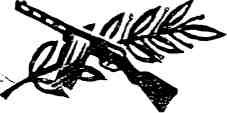 УВАРОВАлексей АндреевичУВАРОВВасилий ЯковлевичУВАРОВИван МихайловичУВАРОВИван Степанович1922 г. р., Татарская АССР, г. Казань, рядовой, пропал без вести  в  ноябре 1943 г.1909 г. р., п. Козиково Козиковского с/с, гв. рядовой, погиб в бою 09.03.1944 г., м. з.: Украина, Херсонская обл., Высокопольский р-н, с. Каменка.1912 г. р., вые. Кумский Козиковского с/с, рядовой, пропал без вести в сентябре 1944 г.1924 г. р., д. Александрово Покровского с/с, сержант, погиб в бою 19.02.1944 г., м. з.: Беларусь, Полесскаяь(нынеГомельская) обл.,Домановичский  р-н, 1,5 км западнее хутора  Кобылыцино, лес.УВАРОВИван Степанович„., с. Покровское Покровского с/с, ..., погиб в бою в 1945 г.УВАРОВНикандр СтепановичУВАРОВФедор ЕвстратьевичУДАЛОВАркадий МихайловичУДАЛОВВиктор МихайловичУДАЛОВИван Григорьевич}6 Книга памяти1903 г. р., д. Александрово Покровского с/с, рядовой, пропал без вести.1922 г. р., д. Александрово Покровского с/с, рядовой, погиб в бою 28.02.1943 г., м. з.: Курская обл., Дмитриевский р-н, п. Круглый.1922 г. р., д. Куржам Покровского с/с, мл. сержант, умер от ран в ХППГ № 2308 13,08. 1943 г., м. з.: Курская обл., Верхне-Любажский р-н, западнее с. Красавчин, братская могила.1914 г. р., д. Куржам Покровского с/с, рядовой, пропал без вести в марте 1943 г.1926 г. р., с Марьино Марьинского с/с, рядовой, пропал без вести в октябре 1944 г.241УДАЛОВНикандр КондратьевичУДАЛОВНикандр ФедоровичУДАЛОВНиколай ФедоровичУДАЛОВПавел МихайловичУДАЛОВФедор СеменовичУДАЛОВФедор СеменовичУДАЛОВФедор СтепановичУДАЛОВФедор ФедоровичУЛАНОВ Василий ИвановичУПОРОВМихаил ЯковлевичУПОРОВПорфирий ТимофеевичУРАКОВГригорий ЛаврентьевичУРЖУМОВ Александр ИвановичУСЛОНЦЕВ Федор МихайловичУТИНВладимир Федорович1924 г. р., д. Икша Юркинского с/c, рядовой, пропал без  вести в  ноябре  1942 г.1910 г. р., д. Куржам Покровского с/с, рядовой, умер в плену 03.11 И 941 г.1908	г. р., д. Перекоп Юркинского с/с, рядовой, умер от ран в ОМСБ № 120 10.06.
1944 г., м. з.: Молдова, Скулянский р-н, северная окраина с. Таксовени, у церкви, могила № 48.1916 г. р., д. Куржам Покровского с/c , ..., пропал без вести.1902 г. р., с. Марьино Марьинского с/с, рядовой, погиб в бою 03.03..1942 г., м. з.: Орловская обл., с. Болвановка.1909	г. р., д. Икша Юркинского с/с, рядовой,
пропал без вести в ноябре 1942 г.1912 г. р., с. Марьино Марьинского с/с, рядовой, пропал без вести в ноябре 1942 г.1900 г. р., д. Перекоп Юркинского с/с, рядовой, умер от ран в ОМСБ № 48 05.08. 1944 г., м. з.: Эстония, Печорский уезд, Лавг ровская волость, усадьба Подлесье, 250 м северо-восточнее местечка Клины, у дороги.1918	г. р., с. Васильевское Васильевского с/с,
мл. сержант, погиб в бою 03.10.1943 г., м. з.:
Беларусь, Полесская (ныне Гомельская) обл.,
Комаринский р-н, с. Вильямово.1916 г. р., д. Анчутино Краснолюндовского с/с, рядовой, пропал без вести в ноябре 1942 г.1912 г. р., д. Анчутино Краснолюндовского с/с, рядовой, погиб в бою 20.09.1942 г., м. з.: Сталинградская (ныне Волгоградская) обл., разъезд 564-й км.1919	г. р., Кировская обл., Шарангский р-н,
д. Ураково, рядовой, пропал без вести в
ноябре 1941 г.1914 г. р., Горьковская обл., мл. лейтенант, пропал без вести в 1944 г...., п. Юрино, политрук, пропал без вести.1925  г.  р.,    п.  Козиково    Козиковского  с/с, сержант, пропал без вести в ноябре 1943 г,242утятинЗиновий ИвановичУШАКОВ Тимофей ПетровичУШАКОВ Федор Петрович1906	г. р., п. Юрино, рядовой, погиб в бою
в апреле 1942 г., м. з.: Ленинградская обл.,
д. Александровка...., п. Юрино, ..., пропал без вести в августе 1943 г.1907	г. р., д. Куржвм Покровского о/с, ..., пропал без вести.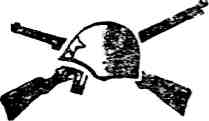 ФФЕДОТОВАлександр МихайловичФЕДОТОВ Иван АндреевичФЕДОТОВ Константин ИвановичФЕДОТОВ Михаил ВасильевичФЕДЧЕНКОВ Федор НикифоровичФЕОКТИСТОВ Василий МихайловичФИЛАТОВМихаил ГригорьевичФИЛАТОВ Сергей АлексеевичФИРСОВИван Андреевич1924 г. р., Горномарийский р-н, с. Сумки, рядовой, пропал без вести в декабре 1943 г.1907	г. р., Горномарийский р-н,, с. Сумки, рядовой, умер в немецком плену 26.09.1942 г.1911 г. р., Горномарийский р-н, о. Сумки, рядовой, пропал без вести в августе 1943 г.1911 г. р., Горномарийский р-н, с. Сумки, рядовой, пропал без  вести в мае  1942 г.1908	г. р., д. Кузьмин© Козиковского с/с, рядовой, пропал без вести 03.08.1942 г. в д. Васюково.1920 г. р., Горьковская обл., Воротынский р-н, ..., погиб 27.07.1942 г. в Сталинградской (ныне Волгоградская) обл., с. Быковы Хутора.1919 г. р., д. Анчутино Краснолюндовского с/с, рядовой, погиб в бою 01.04.1945 г., м. з.: Польша, Гданьское воеводство, г. Яново, кв. 5230.1924 г. р., д. Анчутино Краснолюндовского с/с, умер 04.01.1945 г., м. з.: Венгрия, г. Чани, северная окраина поместья Сомьяги-Дерт, 2 м с левой стороны дороги на г. Хатван...., с. Васильевское Васильевского с/с, гв. сержант, умер от ран 18.10.1942 г., м. з.: Смоленская обл., Слободекий р-н, д. Соко-ловщина.243ФИРСОВКонстантин МихайловичФОКИНАлександр СтепановичФОКИНВасилий СтепановичФОКИНПетр КалистратовичФОМИЧЕВ Иван АндреевичФОРМАЗОНОВ Степан МихайловичФОРМАЗОНОВ Федор ИвановичФОРМОЗОВ Борис НиколаевичФОФАНОВ Александр МихайловичФРАНЦЕВ Александр ВасильевичФРАНЦЕВ Владимир ИльичФРАНЦЕВИван НиколаевичФРАНЦЕВ Константин ВасильевичФРАНЦЕВКонстантин НикифоровичФРАНЦЕВ Константин НиколаевичФРАНЦЕВ Никандр Семенович1915	г. р., д. Суходол Суходольского е/е., рядовой, погиб в бою 25.08.1942 г., м. з.: Калининская (ныне Тверская) обл., д. Красный Факел.1911 г. р., с. Васильевское Васильевского с/с, рядовой, пропал без вести в декабре 1942 г.1907	г. р., с. Васильевское Васильевского с/с,,
рядовой,    умер в  немецком    плену    05.05.1942	г., м. з.: Орловская обл., п. Радица, лагерь военнопленных.1908	г. р., с. Васильевское Васильевского с/с,
рядовой, пропал без вести 12.04.1943 г.1902 г. р., Чувашская АССР, Ядринский р-н, ..., погиб в бою 08.05.1945 г.1916	г. р., д. Растегаиха Васильевского с/с,
рядовой, пропал без вести в октябре 1941   г.1924 г. р., д. Растегаиха Васильевского с/с, сержант, погиб в бою.1901	г. р., п. Юрино, рядовой, пропал без
вести в октябре 1943 г.1911	г. р., п. Юрино, ст. лейтенант, погиб в
бою 12.07.1943 г., м. з.: Орловская обл., западная окраина с. Глинное, братская могила.1913 г. р., д. Сутыри Липовского с/с, рядовой, пропал без вести в феврале 1942 г.1913 г. р., д. Суходол Суходольского с/с, рядовой, пропал без вести в августе 1944 г.1909	г. р., д. Сутыри Липовского с/с, рядовой, пропал без вести в сентябре  1941   г.1902	г. р., д. Сутыри Липовского с/с, рядовой, пропал без вести 26.11.1941 г. в Смолен
ской обл., д. Лукино.1905 г. р., д. Суходол Суходольского с/с, рядовой, умер от    ран в МСБ    № 246    16.01.1943	г., м. з.: Воронежская обл., Новоусман-
ский р-н, с  Новая Усмань, кладбище.1912	г. р., д. Сутыри Липовского с/с, рядовой, пропал без вести в сентябре  1942 г...., д. Бардицы Липовского с/c, ..., пропал без вести.244ФРАНЦЕВ Николай ИвановичФРОЛОВАлександр ВасильевичФРОЛОВАлександр ФедоровичФРОЛОВ Алексей ИвановичФРОЛОВАлексей МихайловичФРОЛОВВасилий АндреевичФРОЛОВВиктор АндреевичФРОЛОВ Захар ИвановичФРОЛОВИван ВасильевичФРОЛОВИван НиколаевичФРОЛОВИван СтепановичФРОЛОВМихаил ВасильевичФРОЛОВНиколай АлександровичФРОЛОВПавел Константинович1920	г. р., д. Суходол Суходольского с/с, рядовой, пропал без вести в августе 1941  г.1901	г. р., д. Никольская Слобода Васильевского с/с, рядовой, погиб в бою 29.10.1943 г.,м.  з.:  Украина,  Кировоградская   обл., совхоз«Шаровский».1911	г.. р., п. Юрино, рядовой, пропал без вести в декабре 1941 г.1910 г. р., д. Бардицы Липовского с/с, рядовой, пропал без вести в декабре  1942 г...., д. Бардицы Липовского с/с, ..., пропал без вести.1912	г. р., о. Васильевское Васильевского с/с,
рядовой, пропал без вести в октябре 1942 г.под г. Воронеж.1921	г. р., с Васильевское Васильевского с/c,
лейтенант, погиб в бою 11.08.1943 г., м. з.:
Смоленская обл., Всходский р-н, 1 км западнее д. Веселуха.1902	г. р., д. Куржам Покровского с/с, рядовой, умер в немецком плену 31.08.1942 г.,м. з.: Украина, Каменец-Подольская (ныне Хмельницкая) обл., г. Славута.1920 г. р., с. Васильевское Васильевского с/c, рядовой, пропал без вести в декабре 1941  г.1904 г. р., д. Растегаиха Васильевского с/с, рядовой, погиб в бою в 1942 г..,., Горномарийский р-н, с Сумки, рядовой, умер от болезни в ППГ № 175 19.05.1942 г м. з.: Московская обл., г. Можайск, Петровское кладбище.1904 г. р., с. Васильевское Васильевского с/с, рядовой, пропал без вести 31.12.1941 г. в Смоленской об д., Сухиничский р-н, д. Татаринцы.1926 г. р., д. Никольская Слобода Васильевского с/с, мл. сержант, умер от болезни 08.12.1946 г., м. з.: Германия, южнее г. Потсдам, братское кладбище, могила № 185, ряд 2.1923 г. р., Килемарский р-н, С. Арда, ст. сержант, погиб в бою 04.04.1944 г., м. з.: Украиг на, Одесская обл., Гроссовский р-н, хутор Буденного, овцеводческое хозяйство.245ФРОЛОВ Порфирий ПетровичФРОЛОВСергей ВасильевичФРОЛОВСтепан ВасильевичФРОЛОВ Тимофей ИвановичФРОЛОВФедор АлексеевичФРОЛОВФедор ВасильевичФУНИНВасилий ВасильевичФУФЫГИН Евгений ВасильевичФУФЫГИН Николай ИвановичФУФЫГИН Николай МихайловичФЫТОВВиталий ИвановичФЫТОВКонстантин ИвановичФЫТОВ Михаил Иванович1903 г. р., п. Юрино, рядовой, погиб в бою 16.04.1942 г., м. з.: Смоленская обл., Барятинский р-нг д. Ракитня.1918 г. р., с. Васильевское Васильевского с/с, гв. мл. лейтенант, погиб в бою 13.06.1944 г., м. з.: Беларусь, Витебская обл., Витебский р-н, д. Скиндеровка.1918 г. р., п. Юрино, рядовой, пропал без вести в декабре 1942 г...., д. Бардицы Липовского с/с, ..., пропал без вести.1916 г. р., д. Никольская Слобода Васильевского С/с, старшина, погиб в бою 01.07.1944 г., м. з.: Беларусь, Могилевская обл., Бобруйский р-н, д. Волчанка.1908 г. р., Горьковская обл., Воротынский р-н, д. Хмелевка, мл. политрук, погиб в бою 12.12.1941 г., м. з.: Тульская обл., д. Петели-но...., Горьковская обл., г. Богородск, рядовой, умер от ран в ЭГ № 3738 03.02.1944 г., м. з.: Вологодская обл., г. Череповец, городское кладбище...., п. Юрино, рядовой, погиб в бою 25.11. 1944 г., м. з.: Латвия, Лимбажский р-н, 500 м южнее д. Макегуже.1920 г. р., п, Юрино, гв. сержант, погиб в бою
19.08.1943 г., м. з.: Украина, Харьковская обл.,
Изюмский р-н, 2 км южнее хутора Тихоцкий;
лес.	1898 г. р., п. Юрино, рядовой, погиб в бою 02.12:1942 г., м. з.: г. Сталинград (ныне Волгоград)...., с. Марьино Марьинского с/с, рядовой, умер от ран в МСБ № 124 19.02.1943 г., м. з.: Ленинградская обл.1905 г. р., с Марьино Марьинского с/с, сержант, пропал без вести в октябре 1942 г.1907 г. р., с. Марьино Марьинского с/с, сержант, пропал без вести в июле 1942 г.246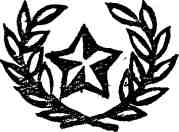 XХАЛИНАнатолий СергеевичХАЛИННиколай ЯковлевичХАЛИНСергей ЯковлевичХАНОВВладимир НиколаевичХАРИТОНОВ Панфил ИвановичХАРЛАМОВ Михаил АндреевичХАРЧЕВНИКОВ Алексей ИвановичХАРЧЕВНИКОВ Петр СергеевичХАХАЛИН Николай ИвановичХЛЮЩЕВАлександр Григорьевич1922	г. р., Горномарийский р-н, с. Сумки, рядовой, пропал без вести в марте 1942 г. на Украине, Харьковская обл., Балаклейский р-н, с. Коланка.1917 г. р., Горномарийский р-н, с. Сумки, рядовой, пропал без вести в декабре 1942 г.   ,1892 г. р., Горномарийский р-н, с. Сумки, ..., умер от болезни, м. з.: Республика Марий Эл, г.   Йошкар-Ола,  Марковское  кладбище.1923	г. р., п. Юрино, рядовой, погиб в бою 21.09.1942 г., м. з.: Сталинградская (ныне Волгоградская) обл., Городищенский р-н, хутор Кузьмичи, братская могила.1914 г. р., Чувашская АССР, Малосундырскйй с/с, д. Шартнейка, рядовой, пропал без вести в августе 1941 г.1924	г. р.,, д. Линовка Липовского с/с, рядовой, погиб в бою 09.02Л943 г., м. з.: Ленинградская обл., восточная окраина леса Синявинских торфоразработок.1920 г. р., д. Моршавино Липовского с/с, рядовой, пропал без вести в сентябре J942 г.1909 г. р., п. Юрино, рядовой, пропал без вести 25.02.1944 г.1917 г. р., д. Поляна Горношумецкого . с/с; рядовой, пропал без вести в 1945 г.1922 г. р., с Васильевское Васильевского с/с, рядовой, пропал без вести в январе 1943 г,247ХЛЮЩЕВВасилий ПавловичХОХЛОВ Михаил ЯковлевичХОХЛОВПетр ДмитриевичХОХЛЫШЕВЕгор ФедоровичХРАМОВИван МихайловичХРЕНКОВВасилий ВасильевичХРЕНКОВФедор АлексеевичХРЕНОВ Василий Петрович1911 г. р., д. Муза Васильевского с/с, рядовой, пропал без вести в январе 1943 г.1899 г. р.. Чувашская АССР, рядовой, пропал без вести в феврале 1943 г.1899 г. р., Чувашская АССР, Мариинско-Посадский р-н, д. Новинская, рядовой, пропал без вести в апреле 1942 г.1909 г. р., п. Козиково Козиковского с/с, сержант, пропал без вести в феврале 1942 г.1904	г. р.,, Горномарийский р-н, с. Сумки, рядовой, пропал без вести в октябре 1942 г.г. р., д. Куржам Покровского с/с, ст. лейтенант, погиб в бою 11.12.1942 г., м. з.: д. Никоново.г. р., д. Куржам Покровского с/с, рядовой, полиб в бою 12.08.1942 г., м. з.: Тульская обл., Белевский р-н, д.  Николаевка.1905	п. р., д. Быковка Суходольского с/с, рядовой, пропал без  вести  в  октябре     1942 г.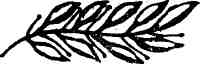 ЦЦАРЕГОРОДЦЕВ Василий ФедоровичЦВЕТКОВ Иван ИвановичЦВЕТКОВЛазарь МаксимовичЦЕХОЙВиктор ПетровичЦИРУЛЕВ Алексей Васильевич1915 г. р., Кировская обл., Шарангский р-н, мл, сержант, погиб в бою 18.03.1945 г.,, м. з.: Польша, Эльблонгское воеводство, г. Бране-во, д. Хоенвальде.1911 г. р., Горько'вская обл., политрук, погиб в бою 06.09.1942 г., м. з.: Ленинградская обл., Залучский р-н, д. Новоселье.1903 г. р., Горьковскэя обл., Городецкий р-н, д. Дураково, рядовой, пропал без вести в феврале 1942 г...., Казахская ССР, г. Алма-Ата, рядовой, пропал без вести 13.07.1942 г.1902 г. р., д(. Мел ковка Липовского с/с, рядовой, погиб в бою 29.09.1941 г. в Ленинградской обл.248ЦИРУЛЕВАлексей ВасильевичЦИРУЛЕВАнатолий ЕрмолаевичЦИРУЛЕВПетр Григорьевич..., д. Мелковка Липовского с/с, рядовой, умер от болезни в ЭГ № 1029 26.06.1942 г., м. з.: Ивановская обл., с. Волино.1916 г. р., д. Мелковка Липовского с/с, ст. сержант, погиб в бою 02.04.1943 г., м. з.: Орловская обл., Глазуновский р-н, д. Александ-ровка.1904 г. р., д. Мелковка Липовского с/с, рядовой, пропал без вести в феврале 1943 г.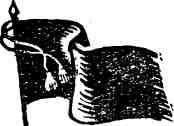 ЧАПЛАГИН Василий ВасильевичЧЕКМАРЕВ Анатолий ИвановичЧЕКМАРЕВ Николай ИвановичЧЕКУРИН Александр ИвановичЧЕКУРИНАлександр МихайловичЧЕКУРИНВасилий АлександровичЧЕКУРИНВасилий Александрович1904	г. р., Куйбышевская обл., Ставропольский р-н, с Ягодное, рядовой, погиб в бою
26.07.1944 г., м. з.: Республика Карелия, Суоярвский р-н, Ристисямен-Маяталло.1910 г. р., д. Бардицы Липовского с/с, рядовой, пропал без вести в октябре  1942 г.1905	п. р., Ивановская обл., Макаровский р-н,
с. Быстрое, рядовой, пропал без вести в декабре 1941 г.1919 г. р., д. Горный Шумец Горношумецко-го с/с, рядовой, пропал без вести в феврале 1943 г.1919 г. р., д. Поляна Горношумецкого с/с, рядовой, пропал без вести в феврале 1943 г.1903 г. р., д. Поляна Горношумецкого с/с, рядовой, умер от ран 28.02.1945 г., м. з.: Восточная Пруссия, д. Тифентоль.1905 г. р., д, Бы ковка Суходольского с/с, рядовой, погиб в бою 12.05.1942 г., м. з.: Украина, Харьковская обл., Старо-Салтовский р-н, с Непокрытое, могила № 34 а.249ЧЕКУРИН Василий ПетровичЧЕКУРИНЁвсей НикифоровичЧЕКУРИН Иван ПетровичЧЕКУРИНКонстантин ТимофеевичЧЕКУРИНМихаил МихайловичЧЕКУРИННиколай АлександровичЧЕКУРИНПетр ГавриловичЧЕКУРИНПетр МихайловичЧЕКУРИНЯков АлександровичЧЕЛЫШЕВАлександр АлексеевичЧЕЛЫШЕВАлександр МихайловичЧЕЛЫШЕВНиколай НиколаевичЧЕЛЫШЕВПетр ТимофеевичЧЕМОДАНОВ Алексей ТарасовичЧЕРВЯКОВАлексей ИларионовичЧЕРВЯКОВ Алексей Семенович1902	г. р., Д1. Поляна Горношумецкого с/с,
сержант,, погиб в бою 12.08.1942 г., №. з.:
Тульская обл., совхоз им. Шмидта.1909 г. р., д. Поляна Горношумецкого с/с., рядовой, пропал без вести в марте  1942 г.1912	г. р., д). Поляна Горношумецкого с/с,
рядовой, пропал без вести в октябре 1942 г.1911	г. р., д. Выковка Суходольского с/с, рядовой, пропал  без  вести в декабре  1941   г.1906 г. р., д. Поляна Горношумецкого с/с, рядовой, пропал без вести в сентябре 1942 г.1898 г. р., д. Поляна Горношумецкого d/c, рядовой, пропал без вести в октябре 1942 г.1914 г. р., с. Марьино Марьинского с/с, ст. сержант, умер от ран 15.04.1942 г., м. з.: Ленинградская обл., Киришский р-н, ст. Тихорицы, Кировская ж. д.1913	г. р., д. Поляна Горношумецкого с/c,
рядовой, пропал без  вести в августе  1941  г.1912	г. р., д. Поляна Горношумецкого c/c,
..., пропал без вести.1903	г. р.,, п. Юрино, лейтенант, погиб в бою07.12.1942	г., м. з.: Калининская (ныне Тверская) обл., Оленинский р-нг юго-западнее д. Дорогино, роща.1914	г. р., п. Юрино, рядовой, пропал без вести 30.12.1943 г.1917	г. р., п. Юрино, рядовой, пропал без вести в ноябре 1942 г.1895 г. р., п. Юрино, рядовой, умер от ран07.10.1943	г., м. з.: Беларусь, Могилевская
обл., 3 км восточнее г. Чериков, лес1918	г. р., вые Кумский Козиковского с/c,
рядовой, пропал без вести в феврале 1942 г.1909 г. р., д. Удельная Горношумецкого с/с, рядовой, умер от ран 21.12.1942 г., м. з.: Калининская (ныне Тверская) обл.1918 г. р., д. Удельная Горношумецкого с/с, рядовой, пропал без вести в августе 1941 г,250ЧЕРВЯКОВ Василий ИвановичЧЕРВЯКОВ Виктор НиколаевичЧЕРВЯКОВ Иван АлексеевичЧЕРВЯКОВ Иван АндреевичЧЕРВЯКОВ Константин ИвановичЧЕРЕПОВВасилий МихайловичЧЕРЕПОВНиколай АлексеевичЧЕРЕПОВ Семен КузьмичЧЕРКАСОВ Иван ДмитриевичЧЕРНОВ Андрей ИвановичЧЕРНОВВасилий ГригорьевичЧЕРНОВВасилий МихайловичЧЕРНЫХ Гавриил ИвановичЧЕРНЫШОВ Виталий ПавловичЧЕРНЫШОВ Иван Иванович1903 г. р., д. Удельная Горношумецкого с/с, рядовой, погиб в бою 14.04.1944 г...., д. Удельная Горношумецкого с/с, ..., пропал без вести.1910 г. р., д. Удельная Горношумецкого с/с, рядовой, пропал без вести в марте 1943 г.1896 г. р., д. Удельная Горношумецкого с/с, рядовой, пропал без вести в сентябре 1942 г.1912 п. р., д. Удельная Горношумецкого с/с, рядовой, пропал без  вести в  мае  1945 г.1907 г. р., с. Васильевское Васильевского с/с, рядовой, погиб в бою 27.01.1943 г., м. з.: Воронежская обл., Голосновский р-н, д. Озерки, братская могила.1907 г. р., с. Васильевское Васильевского с/с, рядовой, пропал без вести в октябре 1942 г...., д. Куржам Покровского с/с, рядовой, погиб в бою 29.09.1942 г., м. з.: Ленинградская обл., Мгинокий р-н, 1 км северо-западнее д. Торталово.1905 г. р., д. Александрово Покровского с/с, рядовой, пропал без вести в сентябре 1942 г.1901 г. р., Юринский р-н, рядовой, погиб в бою 17.08.1942 г., м. з.: Московская обл., Уваровский р-н, д. Иваники.1909 г. р., Горьковская обл., рядовой, пропал без вести в декабре 1941 г.1907 г. р., Юринский р-н, рядовой, погиб в бою 27.01,1943 г., м. з.: Воронежская обл., Голосновский р-н, д. Озерки.1914 г. р., д. Вознесенка Коэиковского с/с, рядовой, погиб в бою 21.06.1943 г., м. а.: Украина, Ворошиловградская (ныне Луганская) обл., Лисичанский р-н, на берегу р. Северный Донец, братское кладбище «Сироти-но».1925 г. р., Горномарийский р-н, с. Сумки, рядовой, пропал без вести в марте 1944 г.1923 г. р., д. Куржам Покровского с/с, ..., пропал без вести.251ЧЕРНЫШОВ Михаил ИвановичЧЕРНЫШОВ Павел МаксимовичЧЕСНОКОВ Алексей ИвановичЧЕСНОКОВ Арсентий ИвановичЧЕСНОКОВ Иван ГригорьевичЧЕСНОКОВИван СпиридоновичЧИБИСОВ Александр ИвановичЧИБИСОВАлександр СтепановичЧИБИСОВАлексей СтепановичЧИБИСОВ Андрей ЯковлевичЧИБИСОВВасилий АлексеевичЧИБИСОВ Василий ВасильевичЧИБИСОВ Василий СеменовичЧИБИСОВГригорий Алексеевич1913 г. р., д. Козловец Краснолюндовского с/с, ефрейтор, погиб в бою 06.12.1943 г., м. з.: Украина, Житомирская обл., местечко Черников...., Горномарийский р-н, с. Сумки, ст. сержант, погиб в бою 23.02.1943 г., м. з.: Ленинградская обл., Залучский р-н, 3 км западнее д. Извоз.1903 г. р., д. Абросимово Покровского с/с, рядовой, пропал без вести в марте 1944 г.1910 г. р., Кировская обл., Шарангский р-н, д. Томайка, рядовой, пропал без вести в сентябре 1942 г.1912 г. р.., Кировская обл., рядовой, погиб в бою 05.04.1942 г., м. з.: Ленинградская обл., Старорусский р-н, д. Борисово.1898	г. р., д. Кузьмино Козиковского с/с, рядовой, пропал без вести в апреле  1945 г.1925 г. р., д. Муза Васильевского с/с, рядовой, пропал без вести 16.03.1944 г. на Украине, Тернопольская обл., Тернопольский р-н, с Борки Великие.1895 г. р., д. Муза Васильевского с/с, ефрейтор, погиб в бою 28.02.1944 г., м. з.: Беларусь, Витебская обл., Витебский р-н, д. Фомино, кладбище.1899	г. р., д. Муза Васильевского с/с, рядовой, погиб в бою 28.09.1942 г., м. з.: Ленинградская обл., Всеволожский р-н, д. Невская Дубровка.1914 г. р., п. Ленинский Марьинского б/с, рядовой, пропал без вести в марте 1943 г.1902 г. р., д. Куржам Покровского с/с старшина, погиб в бою 04.09.1944 г., м. а.: Белостокская обл., Ломженский р-н, 100 м восточнее д. Хороманы.1916 г. р., д. Муза Васильевского с/с, рядовой, умер в плену 28.08.1941  г.1922 г. р., д. Муза Васильевского с/с, рядовой, пропал без вести в декабре 1942 г.1921 г. р., д. Муза Васильевского с/с, рядовой, пропал без вести в августе 1941 г.252ЧИБИСОВ Григорий ЯковлевичЧИБИСОВ Иван АндреевичЧИБИСОВ Иван ВасильевичЧИБИСОВИван ГригорьевичЧИБИСОВИван МихайловичЧИБИСОВИван МихайловичЧИБИСОВ Иван СеменовичЧИБИСОВ Иван СеменовичЧИБИСОВ Константин ЯковлевичЧИБИСОВМихаил АлексеевичЧИБИСОВ Михаил ФедоровичЧИБИСОВНиколай АлексеевичЧИБИСОВНиколай АлексеевичЧИБИСОВНиколай ЕрмолаевичЧИБИСОВ Петр ВасильевичЧИБИСОВ Петр Павлович1915* г. р., д. Муза Ёаоильевского с/с. рядовой, троп ал без вести в мае 1943 г. в Ленинградской обл., Мгинский  р-н, оз.  Синявино.1912 г. р., д. Муза Васильевского с/c, рядовой, пропал без вести в декабре 1942 г,1904 г. р., д. Муза Васильевского с/с, рядовой, пропал без вести в сентябре 1943 г.1908	г. р., Горьковская обл., рядовой, погиб в бою 17.07.1943 г.1911	г. р., д. Муза Васильевского с/с, рядовой, пропал без вести в июле 1942 г.1922 г. р., д. Муза Васильевского с/с, ..., пропал без вести в 1942 г.1912	г. р., д. Муза Васильевского с/с, сержант, пропал  без вести 02.10.1942  г.г. р., д. Муза Васильевского с/с, рядовой, пропал без вести 05.05,1942 г.г. р., д. Муза Васильевского с/с, рядовой, пропал без вести в августе 1942 г.1902 г. р., д. Муза Васильевского с/с, ефрейтор, погиб в бою 24.02.1943 г, м. з.: Смоленская обл.. Гжатский р-н, 1,5 км юго-восточнее д. Лукъянцево.1923 г. р., д. Муза Васильевского с/c, рядовой, пропал без вести в октябре 1942 г.1909	г. р., д. Муза Васильевского с/с, рядовой, погиб в бою 26.10.1943 г., м. з.: Беларусь, Витеская обл., Дубровенский р-н, западная окраина д. Редьки.1920 г. р., д. Муза Васильевского с/с, рядовой, пропал без вести.1896 г. р., д. Муза Васильевского с/с, рядовой, погиб в бою 28.09.1942 г., м. з.: Ленинградская обл., Всеволожский р-н, д. Невская Дубровка.1904 г. р., д. Муза Васильевского с/с, рядовой, пропал без вести в мае 1943 г.1902 г. р., д. Муза Васильевского с/с, рядовой, умер от ран 15.07.1942 г., м. з.: Московская обл., Шаховский р-н, д. Никольское.253ЧИБИСОВСергей СеменовичЧИБИСОВФедор АлексеевичЧИЖОВВасилий НиколаевичЧИЖОВГригорий НиколаевичЧИЖОВЯков КондратьевичЧИНОВАлександр МихайловичЧИКУНОВ Михаил АкимовичЧИРКОВАлександр АрсентьевичЧИРКОВАлексей ВасильевичЧИРКОВАлексей МихайловичЧИРКОВАлексей ПетровичЧИРКОВАнатолий Семенович1911 г. р., д. Муза Васильевского с/с, рядовой, погиб в бою 09.03.1943 г., м. з.: Орловская обл., Людиновский р-н, д. Крестьянская Гора, могила № 6, ряд 1.1911 г. р., д. Куржам Покровского с/с, рядовой, погиб в бою 05.09.1943 г., м. з.: Курская обл., Хомутовский р-н, д. Голопузовка...., д. Александрове Покровского с/с, ..., пропал без вести...,., д. Александрове Покровского с/с, ..., пропал без вести.1900	г. р., д. Александрово Покровского с/с, рядовой, пропал без вести  14.08.1942 г.1917	г. р., лесоучасток Кума Козиковского
с/с, рядовой, погиб в бою 16.01.1942 г., м. з.:
Смоленская обл., г. Медынь.1914 г. р., г. Йошкар-Ола, гв. рядовой, погиб в бою 04.02,1944 г., м. з.: Калининская (ныне Тверская) обл., Новосокольнический р-н, д. Жукова.1914 г. р., д. Горный Шумец Горношумецкого с/с, рядовой, пропал без вести 06.03. 1945 г.1901	г. р., д. Майдан Горношумецкого о/с,
гв. сержант, погиб в бою 14.07.1944 г., м, з.:
Беларусь, Молодечненская (ныне Минская) обл., Вилейский р-н, д. Мишуки.1918	г. р., д. Майдан Горношумецкого с/с,
рядовой, пропал без вести 07.08.1941   г.г. р., д. Майдан Горношумецкого с/с, рядовой, пропал без вести в марте 1942 г.г. р., д. Майдан Горношумецкого с/с, рядовой, погиб в бою 20.01.1943 г., м. з  Смоленская обл., Вельский р-н, 300 м юго-западнее д. Лосмино.ЧИРКОВВасилий МатвеевичЧИРКОВИван Михайлович1919   г.  р.,  д.   Майдан   Горношумецкого  с/с, ..., пропал без вести.1910 г. р., д. Майдан    Горношумецкого с/с, рядовой, пропал без вести в ноябре 1943 г.254ЧИРКОВИван СеменовичЧИРКОВКонстантин ЯковлевичЧИРКОВ Петр ...ЧИРКОВСемен ВасильевичЧИРКОВ Тимофей ЕгоровичЧИСТОВ Василий ЕгоровичЧИСТОВ Иван ЕгоровичЧИСТОПОЛЬСКИЙ Александр КонстантиновичЧИСТЯКОВ Алексей ПавловичЧИСТЯКОВ Василий ЕгоровичЧИСТЯКОВ Василий ЯковлевичЧИСТЯКОВ Иван ЕгоровичЧИСТЯКОВНиколай АлександровичЧИСТЯКОВСемен АлександровичЧИСТЯКОВ Сергей Павлович1909 г. р., д. Майдан Горношумецкого с/c, гв. рядовой, погиб в бою 09.07.1942 г., м, з.: Орловская обл., Волховский р-н, 1 км южнее хутора Выгоновский.1909 г. р., д. Липовка Липовского с/с, рядовой, пропал без вести в марте 1943 г...., п. Юрино, ,.., пропал без вести.1914	г. р., д. Майдан Горношумецкого с/с,
ст. сержант, погиб в бою 28.08.1943 г., м. з.:
Ростовская обл., Анастасиевский р-н, западная  окраина хутора  Ново-Покровский.1907	г. р., д. Майдан Горношумецкого с/с,
рядовой, пропал без вести в сентябре 1942 г.1910 г. р., д. Моршавино Липовского с/с, рядовой, щропал без вести  13.08.1942 г.1915	г. р., д. Моршавино Липовского с/с, рядовой, пропал без вести 03.03.1944 г., на Украине, Кировоградская обл., высота 198,7.1902 г. р., п. Юркино Юркинского с/с, рядовой, пропал без вести в апреле 1943 г.1911 г.. р.„ с Марьино Марьинского с/с, рядовой, пропал без вести в апреле 1942 г.1906 г. р., с Марьино Марьинского с/с, рядовой, погиб в бою 02.09.1942 г., м. з.: Ленинградская обл., д. Корчмино.1925 г. р., с Марьино Марьинского с/с, рядовой, пропал без вести в марте 1944 г.1908	г. р., с Марьино Марьинского с/с, рядовой, пропал без вести 26.02.1943 г. на Украине, Ворошиловградская (ныне Луганская) обл., с Красная Поляна.1924 г. р-, с Марьино Марьинского с/с, лейтенант, погиб в бою 05.10.1944 г., м. з.: Литва, Куршенайская волость, д. Покоршунай, у развилки дорог.1910 г. р., с. Марьино Марьинского сус, ,..., погиб в бою в ноябре 1942 г., м. з.: г. Воронеж.1924 г. р., с. Марьино Марьинского с/с, рядовой, погиб в бою 03.09,1943 г., м. з.: Сталинградская (ныне Волгоградская) обл., Иловлинский р-н, восточная окраина хутора Вишневый.255ЧИСТЯКОВСергей ЯковлевичЧИЧИНАлексей ПавловичЧИЧИНКонстантин ПавловичЧИЧИННиколай ЕвдокимовичЧУКОВ Сапар ТурбинЧУРСАЕВПетр КонстантиновичЧУХРОВКузьма Андреевич1913	г. р., с. Марьино Марьинского с/с, рядовой, пропал без вести в декабре- 1941  г.1912 г. р., Горьковская обл., Воскресенский р-н, рядовой, пропал без вести в октябре 1942 г.1914	г. р., п. Козиково Козиковского с/с, рядовой, пропал без вести в сентябре 1941  г.1914 г. р., д. Петровское Петровского с/с, рядовой, пропал без вести  18.10.1944 г...., пропал без вести в апреле 1943 г.1914 г. р., Саратовская обл., рядовой, пропал без вести в феврале 1942 г.1909 г. р., д. Александрове Покровского с/с, сержант, пропал без вести в мае 1943 г.ШШАБАЛКИН Александр Степанович1900 г. р., п. Юрино, рядовой, погиб в бою 30.11.1942 г., м. з.: Ленинградская обл., Лыч-ковский р-н, 1,5 км юго-восточнее д. СорокинеШАБАНОВВасилий Федорович1906 г. р., д.  Никольская Слобода Васильевского с/с, сержант, погиб в бою в 1942 г.ШАБАНОВИван Иванович1923 г. р., д. Круглово Краснолюндовского с/с, рядовой, пропал без вести в ноябре 1942 г.ШАБАНОВИван НиколавичШАБАНОВИван Федорович1924 г. р., д.  Никольская Слобода  Васильевского с/с, ..., пропал без вести.1914 г. р., д.  Никольская  Слобода  Васильевского с/с, ..., пропал без вести.256ШАБАНОВ Никандр МихайловичШАБАНОВ Николай ЛеонтьевичШАБАНОВ Николай ФедоровичШАБАНОВ Семен ИвановичШАБАНОВФедор КонстантиновичШАГАЛОВ Георгий ЯковлевичШАГИНГригорий АндреевичШАГИНИван Степанович1924 г. р., д. Никольская Слобода Васильевского с/с, рядовой, умер от ран в ППГ № 2321 14.12,1944 г., м. з.: Польша, Варшавское воеводство, Гарволинский уезд, с. Падзамче, имение Грарда Замойского, 20 м от шоссе, могила № 24.1905 г. р., д. Никольская Слобода Васильевского с/с, рядовой, умер от ран в ОМСБ №412 в июле 1942 г., м. з.: Смоленская обл., 3 км севернее г. Киров, лес1910	г. р., д. Никольская Слобода Васильевского с/с, рядовой, умер от болезни в ЭГ № 258 10.09.1942 г., м. з.: г. Ленинград (ныне Санкт-Петербург), Шуваловское кладбище, могила № 2.1905 г. р., д. Круглово Крашолюндовского с/с, рядовой, пропал без вести в июне 1942 г.1913 г.  р., д.  Никольская  Слобода  Васильев-.ского с/с,  рядовой,  пропал без  вести  в декабре 1941 г.1896 г. р., д. Горный Шумец Горношумецкого с/с, рядовой, погиб в бою 19.08.1942 г., м. з.: Калининская (ныне Тверская) обл., Ржевский р-н, д. Буруково.1911	г. р., д. Круглово Краснолюндовского
с/с, рядовой, пропал  без  вести  14.08.1942 г.1909 г. р., д. Черноярие Краснолюндовского с/с, рядовой, погиб в бою 04.02.1942 г., м., з.: Смоленская обл., Сычевский р-н, д. ЯблонцевоШАГИНСтепан Семенович1911 г. р., д. с/с, рядовой, Круглово    Краснолюндовского пропал  без    вести в октябреШАМАЕВ Геннадий ПавловичШАМАЕВ Евгений ПавловичШАМАЕВМирон Лукьянович1923 г. р., д. Пекшеево Козиковского с/с, рядовой, погиб в бою 22.04.1945 г., м.з.: Чехословакия, район Троппау, юго-восточная окраина д. Сухолазце, 250 м от дороги, около часовни.1926 г.^-р., д. Пекшеево Козиковского с/с, рядовой, погиб в бою 29.10.1944г. м. з.: Латвия, 300 м севернее селения  Гежес.1902 г. р., д. Пекшеево Козиковского с/с, рядовой, погиб в бою 13.03.1942 г., м. з.: Орловская обл., Ульяновский р-н, с Веснины.17 Книга памяти257ШАМАЕВ Николай ПетровичШАМАЕВ Семен ИвановичШАМАЕВТит ЛукьяиовичШАНОВСКИЙ Борис ГригорьевичШАРГАЕВ Сергей ЯковлевичШАРОВ Семен ПетровичШАТРОВГурий СильвестрвичШАХОВ Иван Кузьмич1923 г. р., д. Пекшеево Козиковекого с/с, рядовой, погиб в бою 05.07.1943 г., м. з.: Ленинградская обл. Пушкинский р-н, 1 км восточнее н. п. Конколево.1901 г. р., д. Пекшеево Козиковекого о/с., рядовой, пропал без вести в марте  1943 г.1909	г. р., д. Пекшеево Козиковекого с/с., рядовой, умер от ран в ЭГ № 653 26.09.1941  г.1921 г. р., г. Челябинск, лейтенант, пропал без вести 20.07,1941 г...., Горьковская обл., д. Мареево, ст. лейтенант, пропал  без  вести 05.04.1943  г.1897 г. р., д. Денисовка Марьинского с/с, рядовой, умер от ран в ГИТ № 138 21.09. 1944 г,, м. з.: Литва, г. Биржай, на берегу р. Аглан, плац гимназии, могила № 3.1907 г. р., п. Юрино, гв. рядовой, погиб в бою 03.1 0j1 943 г., м. з.: Беларусь, Гомельская обл., Светиловичский р-н, 1 км юго-восточнее д. Беседь, лес.1910	г. р., д. Красный Бугор Покровского с/с,
старшина, погиб в бою 15.07,1943 г., м. з.:Украина, Харьковская обл.,, Иэюмский р-н, на берегу р. Северный Донец, отметка 69,4.ШВЕЦОВАлександр НиколавичШВЕЦОВВасилий АлексеевичШВЕЦОВНиколай ВасильевичШЕВЕЛЕВВиктор ИвановичШЕВЕЛЕВ Николай ИванвичШЕВЧЕНКО Анатолий Артемовичпропал  без1914 г. р.,    Сернурский р-н, вести в апреле 1945 г.1915	г. р., Горномарийский р-н, с Сумки, мл. сержант, погиб в бою 27.10.1943 г., м. з.: Беларусь, Витебская обл., Дубровенский р-н, д. Ивановщина...., Горномарийский р-н, с Сумки, рядовой, пропал без вести в декабре  1941  г...., лейтенант, погиб 23.01,1944 г.1916	г. р., д. Перекоп Юркинского с/с, лейтенант, умер от ран в ХППГ № 629 17.01. 1945 г., м. з.: Польша, 1,5 км юго-западнее д. Точнобель.1918 г. р., Южно-Казахстанская обл., рядовой, попиб в бою 27.11.1942 г., м. з.: Смоленская обл., Сычевский р-н, 400 м южнее д. Кобылино.258ШЕВЧЕНКО Иван ЯковлевичШЕИНАлександр НиколаевичШЕИННиколай АлексеевичШЕИНПавел СтепановичШЕМЕНКОВ Аркадий СтепановичШЕМЕНКОВ Степан ФедоровичШЕМЯКИН Александр АлексеевичШЕМЯКИН Александр ИвановичШЕМЯКИН Александр МихайловичШЕМЯКИН Алексей ДмитриевичШЕМЯКИН Алексей СтепановичШЕМЯКИНАнатолий НикифоровичШЕМЯКИН Анатолий ФедоровичШЕМЯКИН Василий Сергеевич,…, Украинская ССР, г. Киев, сержант, пропал без вести в декабре 1943 г.1913	г. р., г. Козьмодемьянск, рядовой, пропал без вести в январе 1945 г.1908 г. р., п.. Козиково Козиковского с/с, рядовой, умер от ран в ОМСБ    №  146    08.10.1944	г., м. з.: Польша, с. Кальница, повит Санок, общественное кладбище у церкви.1911 г. р., д. Моршавино Литовского с/с, рядовой, пропал без вести в сентябре 1942 г.1924 г. р., п. Юрино, ст. сержант, умер от ран в ХППГ № 501 31.08.1944 г., м. з.: Польша, Люблинское воеводство, 6 км от г. Краснок, опушка леса у дороги при въезде в лесничество Будзин.1902 г. р., Горьковская обл., рядовой, пропал без вести в октябре 1942 г...., д. Бардицы Липовского с/с, ..., пропал без вести...., д. Бардицы Липовского с/с, сержант, погиб в бою 08.12.1943 г.., м. з.: Украина, Кировоградская обл., Ново-Георгиевский р-н, д. Ильичевка.1916 г. р., д. Бардицы Липовского с/с, лейтенант, умер от ран в    ППГ    № 2263    23.04.1945 г.,, м. з.: Польша, юго-восточная, г. Лауенбург, могила № 23.,.., д. Бардицы Липовского с/с, рядовой, умер от ран 13.09.1943 г., м. з.: Смоленская обл., с. Домишино, лес, могила № 6.1906 г р д. Бардицы Липовского с/с, рядовой, пропал без  вести  в ноябре  1942 г.1914	г. р., д. Бардицы Липовского с/с, рядовой, пропал без вести в ноябре 1942 г.1910 г. р., д. Бардицы Липовского с/с, рядовой, пропал без вести в январе 1943 г.1910 г. р., д. Бардицы Липовского с/с, гв. ст. сержант, погиб в бою 18.08.1944 г., м. з.: Польша, Радомская губерния, Сандомирский уезд, северная окраина местечка Даромин.259ШЕМЯКИН Василий СтепановичШЕМЯКИН Владимир АлексеевичШЕМЯКИН Владимир НиколаевичШЕМЯКИНИван АлександровичШЕМЯКИН Иван ИвановичШЕМЯКИН Иван МихайловичШЕМЯКИН Иван ...ШЕМЯКИН Константин МихайловичШЕМЯКИН Михаил ДмитриевичШЕМЯКИН Николай АлексеевичШЕМЯКИН Николай АлексеевичШЕМЯКИННиколай КонстантинвичШЕМЯКИННиколай СтепановичШЕМЯКИН Петр АлексеевичШЕМЯКИН Яков Алексеевич1910	г. р., д. Бардицы Липовского с/с, рядовой, погиб в бою 23.11.1943 г., м. з.: Беларусь, Витебская обл., Дубровенский р-н, 500 м  восточнее д. Красная Слободка.1925 г. р., д. Бардицы Липовского с/с, рядовой, пропал без вести в марте 1944 г.1920 г. р., д. Бардицы Липовского с/с, рядовой, погиб в бою 04.10.1941 г., м. з.: Ленинградская обл., г. Колпино, братская могила.1912 г. р.,, д. Бардицы Липовского с/с, рядовой, пропал без вести в мае 1942 г.1915 г. р., д. Бардицы Липовского с/с, ..., пропал без вести.1900 г. р., д. Бардицы Липовского с/с, рядовой, пропал без вести в августе 1942 г...., д. Бардицы Липовского с/с, рядовой, умер от болезни в мае 1942 г., м. з.: Республика Татарстан, г. Казань.1922 г. р.,, Юринский р-н, рядовой, погиб в бою 08.08.1942 г., м. з.: Смоленская обл., Кармановский р-н, 160 м восточнее д. Крутицы, братская могила № 16.1897 г. р., д. Бардицы Липовского с/с, рядовой, погиб в бою 15.07.1943 г., м. з.: Тульская обл., Белевский р-н, д. Уткино.1911	г. р., д. Бардицы Липовского с/с, рядовой, пропал без вести в мае 1942 г.1925 г. р., д. Бардицы Липовского с/с/рядовой, пропал без вести в июле 1943 г....,  д.   Бардицы  Липовского  с/с, пропал  без вести.1896 г. р., д. Бардицы Липовского с/с, гв. рядовой, погиб в бою 30.01.1943 г., м. з.: Сталинградская (ныне , Волгоградская) обл., Городищенский р-н, д.  Александровка.1905 г.р. д.Бардицы Липовского с/с, рядовой, пропал без вести в декабре 1941  г.1905 г. р.,, д. Абросимово Покровского с/с, рядовой, погиб в бою 17.10.1943 г., м. з.: Украина, Запорожская обл., Мелитопольский р-н, северная окраина с. Давило-Ивановка.260ШЕНЕЧЕВ Григорий ИльичШЕРСТЯНКИН Иван АнтоновичШЕСТАКОВ Алексей НиколаевичШЕСТАКОВ Алексей СеменовичШЕСТАКОВ Анатолий МаксимовичШЕСТАКОВВладимир ВиссарионовичШЕСТАКОВ Владимир НиколаевичШЕСТАКОВ Николай НиколаевичШЕСТАКОВ Павел ЛеонтьевичШЕСТОВАлександр НиколаевичШЕСТОВАркадий НиколаевичШЕСТОВ Григорий ИвановичШЕСТОВНикандр МихайловичШЕСТОВПетр НиколаевичШИЛОВИван Иванович ..., д. Икса Юркинского с/с, рядовой, пропал без вести в марте 1942 г.1909 г. р., Саратовская обл., г. Балаково, рядовой, пропал без вести в августе 1942 г.1909	г. р., д. Моршавино Липовского с/с, рядовой, пропал без вести в ноябре 1942 г.1914 г. р., д. Моршавино Липовского с/с, рядовой, пропал без вести в августе 1942 г.1911 г. р., д. Моршавино Липовского с/с, рядовой, пропал  без  вести  27.10.1942 г.1899 г. р., д. Моршавино Липовского с/с, рядовой, погиб в бою 15.12.1943 г., м. з.: Беларусь, Могилевская обл., Чаусский р-н, 300 м севернее д.  Загоренка, братское  кладбище....., д. Моршавино Липовского с/с, рядовой, пропал без вести в сентябре  1941   г.1905 г. р., д. Моршавино Липовского с/с, рядовой, пропал  без  вести  в  августе  1943  г.1923 г. р., лесоучасток Кума Козиковского c/c, рядовой, умер от рэн в ППГ № 5428 09.02.1945 г., м. з.: Венгрия, южная окраина г. Пет, местное кладбище, могила № 4.,.., с. Покровское Покровского с/с, ..., пропал без вести.1910	г. р., п. Юрино, сержант, погиб в бою 14.11.1943 г., м. з.: Калининская (ныне Тверская) обл., Пустошкинский р-н, д. Ботвино.1899 г. р., д. Куржам Покровского с/с., ..., пропал без вести.1899 г. р., д, Куржам Покровского с/с, рядовой, пропал без вести в августе    1943 г.,.., с. Покровское  Покровского с/с, пал без вести.,..., д. Зиновьево Покровского с/с, ..., пропал без вести.ШИЛОВКонстантин Степанович1902 г. р., Горьковскзя обл., рядовой, пропал без вести в декабре 1942 п261ШИМАЙДИНОВ ГарафутдинШИНИН Никандр ИвановичШИПЛНОВ Иван ИвановичШИПУЛИН Матвей ВасильевичШИПУЛИН Михаил ВасильевичШИПУЛИН Павел ВасильевичШИРОКОВ Александр ВасильевичШИРОКОВ Михаил АлексеевичШИРОКОВ Николай ВасильевичШИРЯЕВ Александр ПетровичШИРЯЕВВасилий МихайловичШИРЯЕВ Иван ПетровичШИРЯЕВМир МихайловичШИРЯЕВПрохор АрхиповичШИШКИННиколай Михайлович..., п. Ленинский Марьинского с/с, рядовой, погиб в бою 04.04.1942 г., м. з.: Смоленская обл., Кировский р-н, северо-западная окраина разъезда Щигры, братская могила.1902 г. р., д. Майдан Горношумецкого с/с, рядовой, погиб в бою 12.11.1943 rv, м. з.: правый берег р. Днепр, остров Заду бок...., пропал без вести.1900 г. р., Горномарийский р-н, с. Сумки, рядовой, погиб в бою 23.09.1942 г., м. з.: Сталинградская (ныне Волгоградская) обл., д. Котлубань, балка Хуторная.1908 г. р., Горномарийский р-н, с. Сумки, рядовой, пропал без вести в сентябре 1942 г...., Горномарийский р-н, с. Сумки, рядовой, погиб в бою 27.11.1942 г.. м. з.: Сталинградская (ныне Волгоградская) обл., Городищенский р-н, отметка 124.г. р., д. Бардицы Липовского с/с, рядовой, погиб в бою 02.03.1942 г., м. з.: Тульская обл., с. Теремцы.г. р., д. Икша Юркинского с/с, рядовой, погиб в бою 23.03.1942 г.. м. з.: Орловская обл., Ульяновский р-н, д. Ваников.1923	г. р., д. Вознесенка Козиковского с/с, рядовой, пропал без вести в октябре  1941  г.1913 г. р., п. Юрино, рядовой, погиб в бою 27.03.1942 г., м. з.: Смоленская обл , Барятинский р-н, с. Синенки.1917 г, р., п. Юрино, мл. сержант, погиб в бою 14.09.1943 г., м. з.: Краснодарский край. Крымский р-н, хутор Веселый.1904 г. р., п. Юрино, рядовой, пропал без вести в декабре 1942 г.1924	г. р., п. Юрино, рядовой, погиб в бою 08.01.1944 г., м. з.: Беларусь, Витебская обл., г. Городок, городской парк...., пропал без вести.1911  г. р., Горномарийский р-н, с. Сумки, мл. лейтенант, пропал без вести в 1941  г.262ШИШМАРИН Иван ИвановичШИШМАРИН Михаил НиколаевичШЛЕННИКОВ Алексей МихайловичШЛЕННИКОВ Василий СеменовичШЛЕННИКОВ Евгений ПетровичШМАКОВ Александр ИвановичШМАКОВАрсентий АлексеевичШМАКОВВасилий АлексеевичШМАКОВ Василий ИвановичШМАКОВВасилий МихайловичШМАКОВ Василий ПетровичШМАКОВ Василий СтепановичШМАКОВ Василий ЯковлевичШМАКОВВладимир Нафанаилвич1911	г. р., д. Удельная Горношумецкого с/с,
рядовой, пропал без вести в декабре 1941  г...., д. Удельная Горношумецкого с/с, рядовой, умер от ран в ППГ № 875 09.12.1942 г., м, з.: Калининская (ныне Тверская) обл., южная окраина г. Погорелое Городище, могила № 34.1896 г. р., п. Юрино, рядовой, умер от ран в МСБ № 216 29.06.1944 г., м. з.: Ленинградская обл., 1,5 км юго-восточнее мыса Луккю-ля в 12 м, южнее шоссе.1909 г. р.„ д. Липовка Липовского с/с, рядовой, умер от ран 26.03.1943 г.1913 г. р., д. Липовка Липовского с/с, гв. рядовой, погиб в бою 13.01.1943 г., м. з.: Сталинградская (ныне Волгоградская) обл., у озера, южнее Питомника, братская могила.1912	г. р., д. Липовка Липовского с/с, рядовой, погиб в бою 07.10.1943 г., м. з.: кв. 36—98 г.1896 г. р., д. Липовка Липовского с/с, сержант, погиб в бою 10.08И943 г., м. з.: Смленская обл., Кировский р-н, д. Верхняя Песочня.1920 г. р., д. Липовка Липовского с/с, рядовой, пропал без  вести  в  августе  1942 г.1909 г. р., д. Липовка Липовского с/с, рядовой, пропал без вести в январе  1942 г.1923 г. р./ д. Липовка Липовского с/с, рядовой, погиб в бою 19.05.1942 г., м. з.: Смоленская  обл., Сычевский р-н, д.  Холминка.1920 г. р.д. Липовка Липовского с/с, рядовой, пропал без вести в июле  1943 г...,, д. Липовка Липовского с/с, рядовой, погиб в бою 19.02.1942 г., м. з.: Ленинградская обл., Новгородский р-н, д. Заполье.1909 г. р., д. Липовка Липовского с/с, рядовой, пропал без вести в марте 1942 г.1911 г. р., д. Липовка Липовского с/с, рядовой, пропал без вести в декабре 1941 г,263ШМАКОВИван Константинович..., лейтенант, пропал без вести.ШМАКОВИван НафанаиловичШМАКОВНиколай ВасильевичШМАКОВПавел АлексеевичШМАКОВ Павел ЯковлевичШМАКОВЯков ФедоровичШМАКОВА Екатерина ПетровнаШМЕЛЕВИван СтепановичШМЕЛЕВНикандр НиколаевичШТАЛИНАлександр ИвановичШТУРМИНГригорий ВасильевичШТУРМИНФедор Васильевич1913 г.р.,д.Литовка Липовского с/с, рядовой, пропал без вести в январе 1942 г.г.р.,д.Липовка Липовского с/с, рядовой,  пропал без вести 20.03.1942 г.г.р.,д.Липовка Липовского с/с, рядовой, пропал без вести 13.08.1942 г. в д. Степаники.1912г.р.,д,Липовка Липовского с/с, рядовой, пропал без вести в декабре 1941г.1901 г.р.,д.Липовка Липовского d/c, пропал без вести.1923 г.р.,д.Липовка  Липовского с/с,мл. сержант, погибла в бою 19.02.1945 г.,м.з.Германия,     графство Франкфурт-на-Одере», местечко Зандов.1907 г.р.,д.Черноярие Краснолюндовского с/с, рядовой, пропал без вести 04.05.1943 г.1923 г. р.,д.Черноярие Краснолюндовского с/с, гв. рядовой, погиб в бою 16.02.1945 г.,м. з.: Германия), Нижняя Силезия, местечко Нидер-Минталь...., п. Юрино, пропал без вести.1910 г.р.,д.Круглово Краснолюндовского о/с, рядовой, пропал без вести в ноябре 1943г.1906 г.р.,д.Круглово Краснолюндовского с/с, рядовой, пропал без вести в сентябре 1943 г.ШТЫРИНАлександр МартыновичШУМИЛОВНиколай АнтоновичШУМИЛОВ Николай Николаевич1923г. р.,Юринский р-н, рядовой, пропал без вести 09.08.1942 г.в Воронежский обл., Давыдовский р-н, д. Первое Сторожевое.1900 г.р.,д.Икса Юркинского с/с, гв. рядовой, погиб в бою 01.03.1945 г.,м.з.Венгрия, п. Алюминий.1910 г. р., д. Икша Юркинского с/с, рядовой, пропал без вести в мае 1942 г.264ШУРГИНВиктор ФедоровичШУТОВВладимир АлексеевичШУШЕРИНВасилий ИосифовичШУШЕРИН Иван ФедоровичШУШЕРИН Семен Федорович1906г.р.,п.Юрино,рядовой, погиб в бою 21.10.1944 г., м. з. Восточная Пруссия.1912 г.р.,д. Починок Горношумецкого с/с, рядовой, пропал без вести 15.08.1942 г. в Орловской обл., Ульяновский р-н, с. Медынце-во.1895 г.р.,п. Юркино Юркинского с/с, рядовой, умер от ран в ЭГ № 2852 27.02.1945 г.,м. з.Горьковская (ныне Нижегородская) обл.,г.Дзержинск, красноармейское  кладбище.1906 г.р.,п.1 Юркино Юркинского с/с, рядовой, пропал без вести в октябре 1941г.1909 г.р.,п.Юркино Юркинского с/с, рядовой, пропал без вести в октябре 1942 г.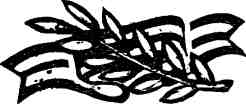 ЩЕЛКУНОВАркадий АлексеевичЩИПКОВФедор Васильевич1924 г.р.,п.Козиково Козиковского с/с,рядовой, умер от ран 14.04.1944 г., м. з.: Украина, Одесская обл., с Петуоген.1918 г. р., п. Юрино, рядовой, пропал без вести в октябре 1941 г.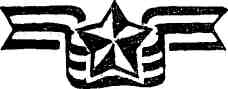 ЭляновНиколай СергеевичЭШЕВ Назар1916 г.р.,Марийская АССР, д Сосновка, ст.сержант, пропал без вести в феврале 1944 г...., рядовой, погиб в бою 18.11.1943 г. в Ленинградской обя.265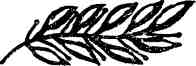 ЮРИНАлександр ВасильевичЮРИНАлексей НиколаевичЮРИНВасилий Павлович..., п. Юрино, рядовой, погиб в бою 12.07. 1941 г., м. з.: Латвия, местечко Выяма,1922 г. р., п. Юрино, рядовой, пропал без вести в январе 1942 г.1905г.р.,п.Юрино, рядовой, умер от ран 09.07.1942г.,м.з.:Воронежская обл., с. Левая Россошь.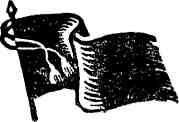 ЯЯДРОВАлександр СеменовичЯДРОВКонстантин СеменовичЯКИМОВЯков ИвановичЯКОВЛЕВВалерий Сергеевич1911 г.р.,п.Юрино,рядовой, пропал без вести в ноябре 1942 г.1906 г. р., п. Юрино, рядовой, умер от ран в ЭГ № 992 12.12.1944г.,м.з.:г.Ленинград (ныне Санкт-Петербург), Пискаревское кладбище, могила № 111.1919 г.р.,д.Починок Горношумецкого с/с, рядовой, умер в больнице им. Кащенко 30.08. 1943 г.,м.з.г. Москва, крематорий № 1, по колумбарию № 1863.1923 г.р.,д.Кузьмино Козиковского с/с,сержант, погиб в бою 25.01.1945г.,м. з.:Польша, Краковское воеводство, Окульшский повет, 100 м восточнее д. Цемжковичи.266ЯКОВЛЕВВасилий ГригорьевичЯКОВЛЕВИван ГригорьевичЯКОВЛЕВИван Иванович1911 г.р.,д.Подгорное Марьинского с/с, рядовой, погиб в бою 11.09.1942 г.,м.з.:Калининская (ныне Тверская) обл.,Ржевский р-н, д. Уварово.1910 г.р.,д.Подгорное Марьинского с/с, рядовой, пропал без вести в августе 1943 г.1898 г.р.,д.Подгорное Марьинского с/с, рядовой, погиб в бою 05,03.1945 г.,м з.Украина, Тернопольская обл.,г.Копычинцы,Красная площадь.ЯКОВЛЕВ Николай СергеевичЯЛАГИНАлександр ВасильевичЯЛАГИНАнатолий ВасильевичЯЛАГИНИван МаксимовичЯЛАГИННиколай ИвановичЯЛАГИН Петр ИвановичЯРОВАлександр АндреевичЯРОВАлексей АндреевичЯРОВКонстантин СтепановичЯРОВПетр Алексеевич1920 г. р.,д.Кузьмино Козиковского с/с, рядовой, пропал без вести в апреле 1942 г.1916 г.р.,д.Удельная Горношумецкого с/с, рядовой, погиб в бою 01.08.1944 г.,м.з.Эстония, правый берег р.Оптека-Бги, 20 м южнее дороги Лезги —Лисички.1910 г.р.,д.Удельная Горношумецкого с/с, рядовой, пропал без вести в июле 1942 г...., д. Удельная Горношумецкого с/с, пропал без вести.1905 г.р.,д. Удельная Горношумецкого с/с, рядовой, пропал без вести в декабре 1943 г.1923 г.р.,д.Подлесная Горношумецкого с/с, рядовой, пропал без вести.1902 г.р.,Горномарийский р-н,с.Сумки, рядовой, пропал без вести в мае 1942 г.1902 г.р.,Горномарийский р-н,с.Сумки, рядовой, погиб в бою 17.03.1942г., м. з.Смоленская обл., Износковский р-н,1,5 км северо-западнее д. Красное...., Горномарийский р-н, с.Сумки, рядовой, пропал без вести 06.09.1942 г...., Горномарийский р-н, с. Сумки,погиб в бою 02.01.1942 г.ЯШИНАлексей ФедоровичЯШИНПетр Иванович1910 г.р.,п.Юрино, капитан, погиб в бою 04.08.1943 г...., п. Юрино, сержант, погиб в бою 27.07. 1943 г., м. з.: Ленинградская обл.,Мгинский р-н, 800 м восточнее п. Арбузове267ЯШУРИНАлексей ЕфремовичЯШУРИНИван НиколаевичЯШУРИН Михаил КузьмичЯШУРИНПавел ЕфремовичЯШУРИНПетр НиколаевичЯШУРИНСемен Александровичг.р.,лесоучасток Боровская Юркинско-го с/с, рядовой,пропал без вести.г.р.,д.Подлесная Горношумецкого с/с, рядовой, погиб в бою 27.02.1943 г.,м.з.:Курская обл., Дмитриевский р-н, с Фатеево.1895 г.р.,д.Подлесная Горношумецкого с/с, рядовой, погиб в бою 16.10.1942 г.,м.з.: Калининская (ныне Тверская) обл., 0,5 км севернее г.Ржев, на развилке дорог.1910 г.р.,д.Подлесная Горношумецкого с/с, рядовой, пропал без вести в июле 1943 г.г.р.,д.Подлесная Горношумецкого с/с, сержант, пропал без вести в феврале 1943г.г.р.,д.Подлесная Горношумецкого с/с, рядовой, пропал без вести 15.06.1943 г.ВМЕСТО  ЗАКЛЮЧЕНИЯ  Дорогой друг! Ты только что перевернул последнюю страницу удивительной, необычной книги. Это не роман, не повесть. В скупых, но очень емких ее словах — судьбы 3593 твоих земляков, отдавших свою жизнь за победу в той войне, боль которой и через пять десятилетий не утихает, раны ее кровоточат и саднят. И поэтому это не просто книга. Это великая скорбь народа по лучшим сынам и дочерям Отчизны, гордость за их мужество и героизм. Это безграничная благодарность тем, кто самой дорогой ценою — ценою своей жизни —- сумел отстоять для всех нас главное — свободу и независимость Родины.Уверены, для многих эта книга станет бесценной семейной реликвией, ведь в ней они найдут имена своих родных, близких, знакомых. Такую книгу не отложишь в сторону, однажды прочтя. К ней будешь возвращаться снова и снова, передавать из поколения в поколение. Она будет будоражить память, возвращая ее к тем, кому мы обязаны самою жизнью своей.Почти три года велась кропотливая работа.Это большой труд таких энтузиастов поисковой работы: учителя Суходольской школы В. Ф. Шанина, пенсионера С.П.Галина, ветеранов войны А.М.Жиркова и В.Н Ершова, труд многих народных депутатов, активистов,общественных организаций. Неоценима помощь родственников погибших, предоставивших документы и снимки. Большой вклад в подготовку рукописи внесли общественная редколлегия, консультанты Книги памяти Р. Л. Багаева и В. П. Королева.В ходе работы над книгой не просто установлены имена 3593 погибших, призванных на фронт Юринским райвоенкоматом. Найдены места захоронения многих из них, установлены судьбы сотен числившихся без вести пропавшими, а также имена 105 человек, по документам в силу различных обстоятельств состоявших в списках погибших, но оставшихся в живых. Пройдя трудными дорогами войны, они сумели выжить и многие сегодня среди нас. Долгой жизни вам, дорогие ветераны, счастья и здоровья!Книга посвящена 50-летию Великой Победы советского народа, светлой памяти тех, кто на полях больших и малых сражений сложил головы за нашу свободу. Она издана. Но поисковая работа на этом не заканчивается. Увековечить память всех погибших — долг живых перед мертвыми, но это надо прежде всего живым. Чтобы никогда не угас Вечный огонь памяти, напоминая будущим поколениям о той страшной цене, которую внес за Победу многонациональный героический советский народ.Мы обращаемся к тем из вас, дорогие читатели, кто может до-бавить в Книгу памяти новые факты, имена. «Белых пятен» в ней еще немало. Каждая новая крупица истины поможет уменьшить их число.Ваши советы, отзывы и предложения ждем по адресу: г.Йошкар-Ола, Ленинский проспект, 29, телефон 5-68-37; г. Йошкар-Ола, проспект Гагарина, 18, телефон 6-42-45; п. Юрино, ул. Красная площадь, 23, телефон 3-21-24.Они будут внимательно изучены и учтены при подготовке следующих выпусков Книги памяти.